Администрация Липецкой областиУправление лесного хозяйства Липецкой областиЛесохозяйственный регламентГрязинского лесничестваЛипецкой области Воронеж, 2014СОДЕРЖАНИЕ РЕГЛАМЕНТАВВЕДЕНИЕВ решении поставленных лесным законодательством Российской Федерации задач, направленных на обеспечение многоцелевого, непрерывного и неистощительного использования лесов, их охрану, защиту и воспроизводство, важное место отводится разработке системы мероприятий по обеспечению рационального использования земель лесного фонда, повышению эффективности лесопользования и ведения лесного хозяйства.Принципы устойчивого управления лесами, сохранения биологического разнообразия лесов, средообразующих, водоохранных, защитных, санитарно-гигиенических, оздоровительных и иных полезных природных функций лесов, являющихся основой данного документа, регламентирующего деятельность территориальной единицы управления (лесничества) в области использования, охраны и воспроизводства лесов.Лесохозяйственный регламент содержит документацию текстовую и картографическую информацию о лесах.Состав и содержание документов лесохозяйственного регламента Грязинского лесничества определены, исходя из «Состава лесохозяйственных регламентов, порядка их разработки, сроков их действия и порядка внесения в них изменений», утвержденных приказом Федерального агентства лесного хозяйства от 04.04.2012 г. № 126 (Зарегистрировано в Минюсте России 21 мая . N 24269).Лесохозяйственный регламент представляет собой совокупность правил, лесоводственных требований и нормативов, определяющих порядок деятельности лесничества и являющихся основой использования, охраны, защиты и воспроизводства лесов в границах лесничества в соответствии с нормативными актами в области лесных отношений.Лесохозяйственный регламент обязателен для исполнения гражданами и юридическими лицами, осуществляющими использование, охрану, защиту, воспроизводство лесов в границах лесничества.Лесохозяйственный регламент  Грязинского лесничества  Липецкой области, разработан филиалом Федерального государственного унитарного предприятия «Рослесинфорг» «Воронежлеспроект»,действующим на основании доверенности в 2008 году, утверждён Приказом Управления лесного хозяйства Липецкой области от 29.12.2008 года № 351.В 2011 году в лесохозяйственный регламент были внесены изменения, утвержденные постановлением Администрации Липецкой области от 04 сентября 2012 г. № 367. Настоящие изменения в лесохозяйственный регламент Грязинского лесничества произведены согласно:- Государственного контракта от 22.08.2014года;- Приказа  Федерального  агентства  лесного  хозяйства  от  09.03.2011года. № 61 «Об утверждении Перечня лесорастительных зон Российской Федерации и Перечня лесных районов Российской Федерации»;- Приказа Федерального агентства лесного хозяйства от 14.12.2010года № 485 «Об утверждении особенностей использования охраны, защиты, воспроизводства лесов, расположенных в водоохранных зонах, лесов, выполняющих функции защиты природных и иных объектов, ценных лесов, а также лесов, расположенных на особо защитных участках лесов»;- Приказа Федерального агентства лесного хозяйства от 4.04.2012 года N 126 "Об утверждении состава лесохозяйственных регламентов, порядка их разработки, сроков их действия и порядка внесения в них изменений";- Постановления администрации Липецкой области от 01.08.2012 года № 309 «Об утверждении проектной документации по установлению и изменению границ лесопарковых зон в лесах, расположенных на территории Грязинского лесничества Липецкой области»;- Постановления администрации Липецкой области от 24.05.2013 года № 244 «О внесении изменений в постановление администрации Липецкой области от 29 декабря 2008 года № 351«Об утверждении  лесохозяйственных регламентов лесничеств Липецкой области»;-данных государственного лесного реестра по состоянию на 1.01.2014г.;- материалов лесопатологического обследования 2012-2014годов;Основой для внесения изменений в лесохозяйственный регламент приняты материалы последнего лесоустройства (2001г), в которые были внесены изменения по состоянию на 01.01.2014года и произведено:- распределение лесов лесничества по целевому назначению (категориям защитных лесов) согласно Лесного (статьей 10, 102) и Водного (статья 65) кодексам (2006г.);- изменение границ лесопарковой зоны в лесах, расположенных на территории Грязинского лесничества Липецкой области, согласно Постановления администрации Липецкой области от 24.05.2013 года № 244 «О внесении изменений в постановление администрации Липецкой области от 29 декабря 2008 года № 351«Об утверждении  лесохозяйственных регламентов лесничеств Липецкой области»;- корректировка хозяйственных мероприятий (предусмотренных лесоустройством 2001г) согласно Правилам ухода за лесами (2007г.), приказа ФАЛХ от 14.12.2010г.  № 485 «Об утверждении особенностей использования, охраны, защиты, воспроизводства лесов, расположенных в водоохранных зонах, лесов, выполняющих функции защиты природных и иных объектов, ценных лесов, а также лесов, расположенных на особо защитных участках лесов»;- корректировка видов и объёмов мероприятий по противопожарному устройству лесов согласно приказу Федерального агентства лесного хозяйства от 27.04. 2012 года № 174 «Об утверждении нормативов противопожарного обустройства лесов» и данных Управления лесного хозяйства Липецкой области и Грязинского лесничества.	Лесохозяйственный регламент в соответствии со статьей 87 Лесного Кодекса является основой осуществления использования, охраны, защиты, воспроизводства лесов, расположенных в границах лесничества.В лесохозяйственном регламенте в отношении лесов, расположенных в границах лесничества, установлены:– виды разрешенного использования лесов, определенные в соответствии со статьей 25 Лесного кодекса Российской Федерации;– возрасты рубок, расчетная лесосека, сроки и параметры различных видов разрешенного использования лесов;– ограничение использования лесов в соответствии со статьей 27 Лесного кодекса Российской Федерации и требованиям других федеральных законов;– требования к охране, защите и воспроизводству лесов.Срок действия данного регламента до 31.12.2018года.Внесение изменений в лесохозяйственный регламент в дальнейшем (в период 2015-2018 годы) должно производиться в соответствии с приказом Рослесхоза от 4 апреля 2012 г. № 126 «Об утверждении состава лесохозяйственных регламентов, порядка их разработки, сроков их действия и порядка внесения в них изменений».Внесение изменений в лесохозяйственный регламент осуществляется в случаях:– изменения структуры и состояния лесов, выявленного в процессе проведения лесоустройства, специальных обследований;– изменения действующих нормативных правовых актов в области лесных отношений;– иных случаях, предусмотренных законодательством Российской Федерации.Разработчиком регламента является филиал ФГУП «Рослесинфорг» «Воронежлеспроект», действующий на основании доверенности.Внесение изменений в лесохозяйственный регламент в 2014 году осуществлено Воронежским филиалом государственной инвентаризации лесов федерального государственного унитарного предприятия «Рослесинфорг» (филиал ФГУП «Рослесинфорг» «Воронежлеспроект»).Юридический адрес:ФГУП «Рослесинфорг»113035, г. Москва, ул. Волгоградский проспект, 45, строение 1ОГРН 10377393553835Почтовый адрес:Филиал ФГУП «Рослесинфорг» «Воронежлеспроект»394016, г. Воронеж, Московский проспект, 64Телефон: (8-4732)-462515/факс: (8-4732)-756280.Электронный адрес: e-mail: voronezh.lp@roslesinforg.ruНиже приводится перечень законодательных, нормативно-правовых, нормативно-технических, методических документов, на основе которых были внесены изменения в лесохозяйственный регламент:Перечень законодательных, нормативно-правовых,нормативно-технических, методических и проектных документов,использованных при разработке лесохозяйственного регламента и внесении измененийГЛАВА 1ОБЩИЕ СВЕДЕНИЯ1.1. Краткая характеристика лесничества1.1.1 Наименование и местоположение лесничестваГрязинское лесничество Липецкой области организовано согласно приказа Рослесхоза от 29.04.2008 года № 138 «Об определении количества лесничеств на территории Липецкой области и установлении их границ».Грязинское лесничество расположено в восточной части Липецкой области на территории четырех административных районов: Липецкого, Добровского,Грязинского административных районов, муниципального образования город Липецк и состоит из 4-х участковых лесничеств: Плехановского, Балашовского, Фащевского, Яманского.          Грязинское лесничество граничит с Добровским лесничеством (север), Тамбовской областью (северо-восток, восток), Добринским лесничеством (юго-восток),Усманским лесничеством (юг), муниципальным образованием город Липецк (запад), Донским лесничеством (северо-запад, запад, юго-запад).Грязинское лесничество расположено в центральной части Восточно-Европейской (Русской) равнины в бассейне реки Воронеж, притока реки  Дон, на Окско-Донской равнине, которая характеризуется плоским слабо расчленённым рельефом, заболоченными западинами. Распространены карстовые воронки, пещеры, исчезающие речки, карстовые ключи.Участковые лесничества занимают пойму реки Воронеж, первую и вторую надлуговые террасы и представлены спокойным, ровным рельефом.Основные лесные массивы участковых лесничеств Грязинского лесничества находятся в бассейне реки Воронеж, притока реки Дон.Леса Грязинского лесничества расположены в основном по левомуберегу реки Воронеж крупными лесными массивами и представлены сосновыми, сосново-широколиственными, дубовыми, берёзовыми и осиновыми лесами.Леса Грязинского  лесничества имеют большое водоохранное значение и выполняют следующие функции: санитарной охраны лечебно-оздоровительных местностей и курортов, мелиоративную, защитную (ГЗЛП, защитные полосы лесов, расположенные вдоль железнодорожных путей общего пользования, федеральных автомобильных дорог общего пользования, автомобильных дорог общего пользования, находящихся в собственности субъектов Российской Федерации, лесопарки).Общая площадь лесничества 23698,0 га.Контора  Грязинского лесничества находится по адресу:398013, г. Липецк, проезд Ильича, 1; телефон: 8-(474)-73-29-67; телефон/факс: 8-(47472)-73-29-67; электронный адрес:OKUGRZ@mail.ru.Расположение контор участковых лесничеств следующее:– Плехановское участковое лесничество – квартал № 52;– Балашовское участковое лесничество –квартал № 81;– Фащевское участковое лесничество - квартал № 116;– Яманское участковое лесничество - квартал № 78;Расположение лесничества на территории Липецкой области показано на прилагаемой схематической карте.1.1.2. Общая площадь лесничества и участковых лесничествОбщая площадь лесничества по данным государственного лесного реестра на 01.01.2014 г. составляет 23698,0 га, в том числе площади, входящих в него участковых лесничеств, составляют:– Плехановское участковое лесничество - 7303,0 га;– Балашовское участковое лесничество – 3672,0 га;– Фащевское участковое лесничество – 5518,0 га;– Яманское участковое лесничество – 7205,0 га.Площадь участковых лесничеств варьирует от 3672,0 га (Балашовское участковое лесничество) до 7303,0 га (Плехановское участковое лесничество).По данным лесоустройства 2001 года леса Грязинского лесничества на площади в 3897,0 га подверглись заражению радионуклеидами (цезий – 137) только в 2-х участковых лесничествах.По состоянию на 01.01.2014 г. радиационная обстановка на территории лесничества следующая:зона с плотностью загрязнения - 1,0-2,0 ки/км2 составляет1854,0 га (Плехановское участковое лесничество – 962,0 га и Фащевское участковое лесничество – 892,0 га).1.1.3. Распределение территории лесничества по муниципальнымобразованиямЛесничество располагается на территории Липецкого, Добровского,Грязинского административных районов и муниципального образования город Липецк.В то же время Добровский, Липецкий административные районы и земли муниципального образования город Липецк только частями входят в лесной фонд Грязинского лесничества.Таблица 1.1.3.1Структура Грязинского лесничестваПлощадь лесничества по административным районам распределена неравномерно: Грязинский район – 80,4%, Липецкий район – 14,3%, Добровский район – 4,4% и земли города Липецка  - 0,9%.	Пространственное расположение лесничества на территории Липецкой области приведено на схематической карте.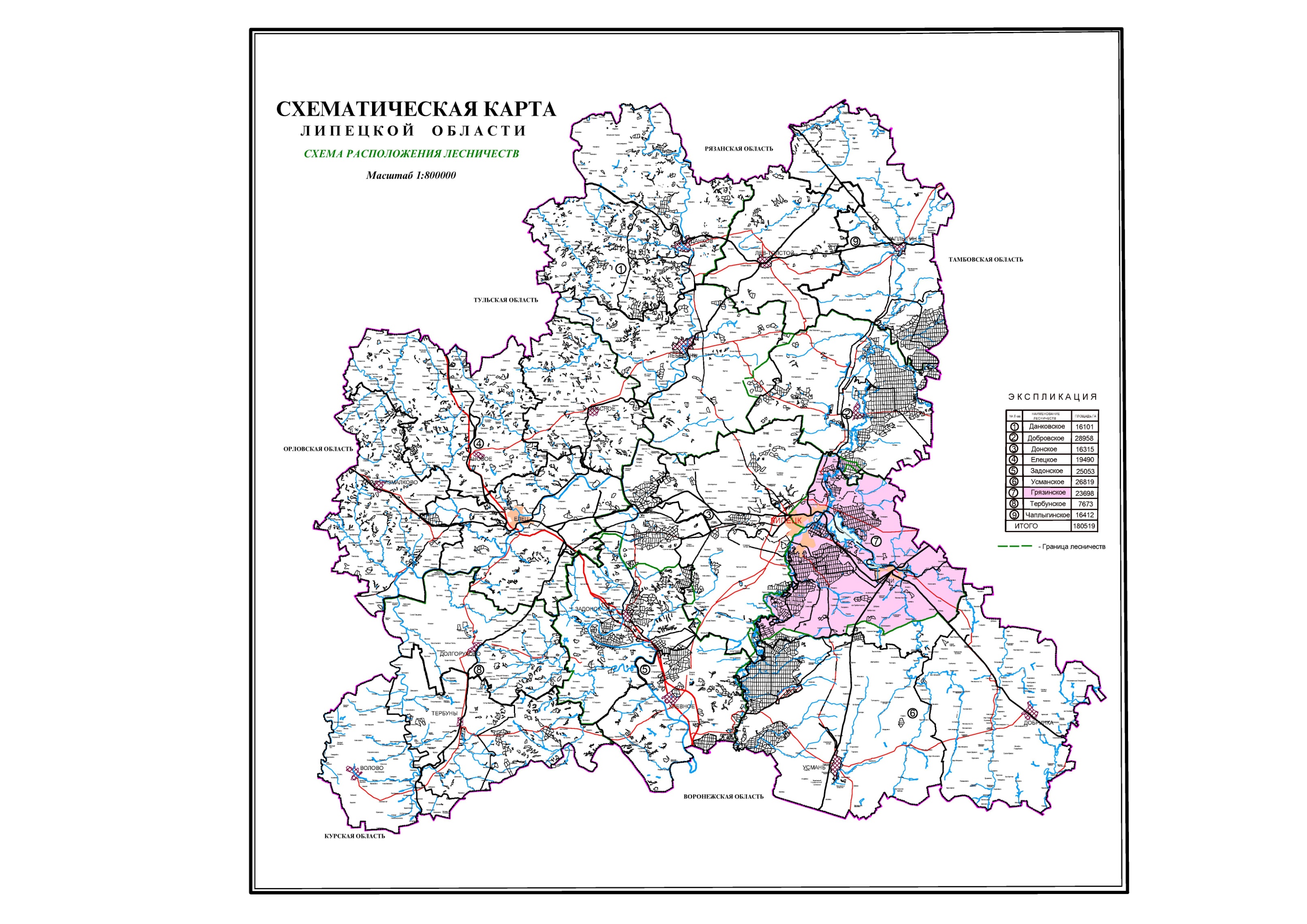 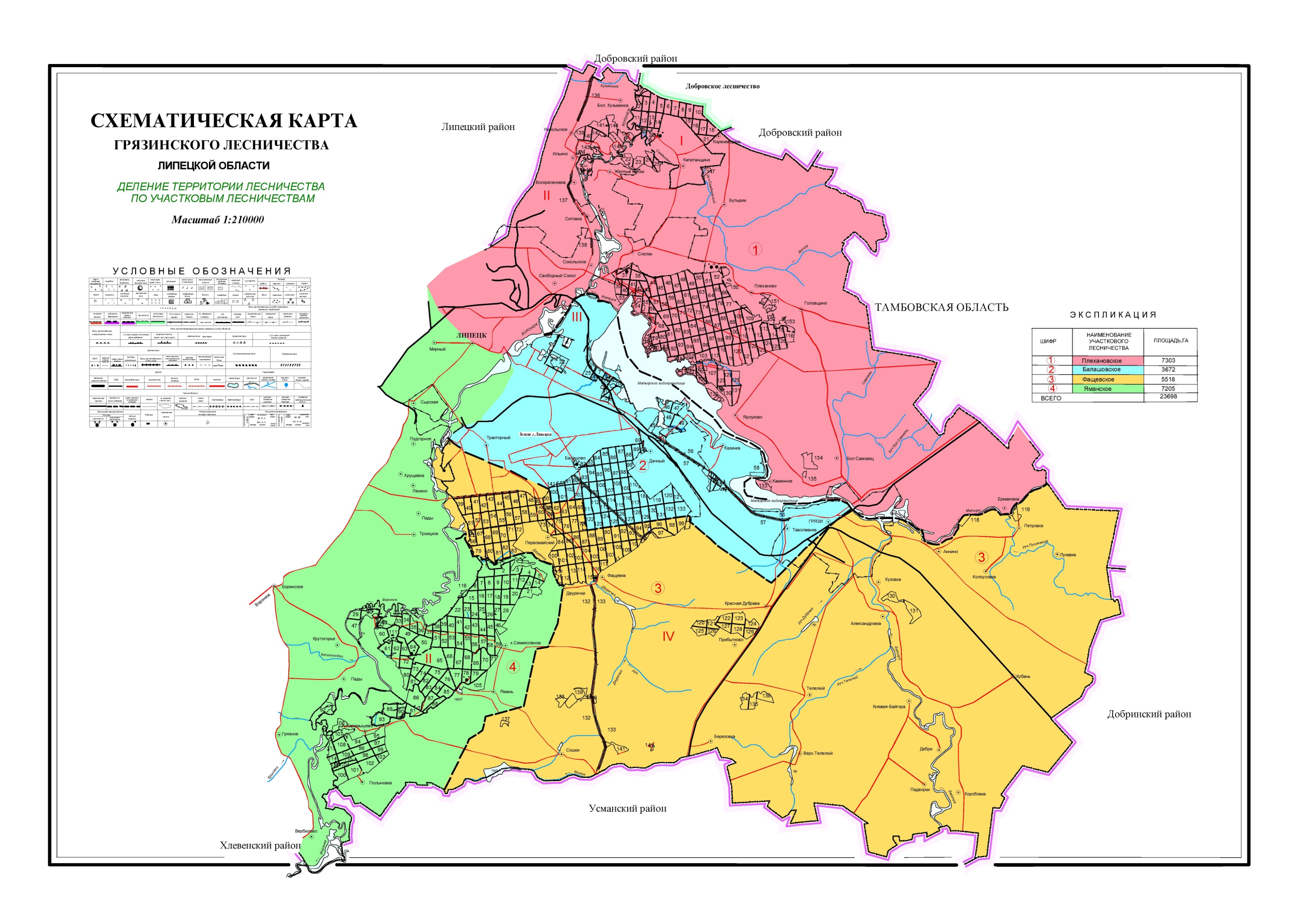 1.1.4. Распределение территории лесничества по лесорастительным зонам и лесным районамЛеса Грязинского лесничества отнесены к лесостепному району европейской части Российской Федерации лесостепной зоны на основании Приказа Федерального агентства лесного хозяйства от 09.03.2011 г. № 61 «Об утверждении перечня лесорастительных зон Российской Федерации и перечня лесных районов Российской Федерации».Подавляющая часть насаждений представлена сосновыми и дубовыми лесами. Из них на долю сосновых (преимущественно искусственного происхождения) древостоев приходится – 56,1%, дубовых древостоев -13,5 %. Из других пород более распространены: берёза –12,9 %; осина –7,0 %; ольха чёрная – 9,6 %.Остальные породы (лиственница, ясень, клён, вяз и другие ильмовые, липа, тополь, ивы древовидные) имеют незначительное распространение и вместе взятые занимают 0,9 % площади насаждений. Прочие древесные породы (черёмуха, яблоня и другие породы) и кустарники (лещина и другие кустарники) занимают 0,1% покрытых лесной растительностью земель.По группам возраста насаждения распределяются следующим образом: молодняки –21,5 %;  средневозрастные –48,5%; приспевающие –10,9 %; спелые и перестойные –19,1 % от покрытой лесной растительностью земель.Таблица 1.1.4.1Распределение лесов лесничества по лесорастительнымзонам и лесным районамРаспределение территории лесничества и участковых лесничеств согласно лесорастительной зоне и лесному району приведено на схематической карте.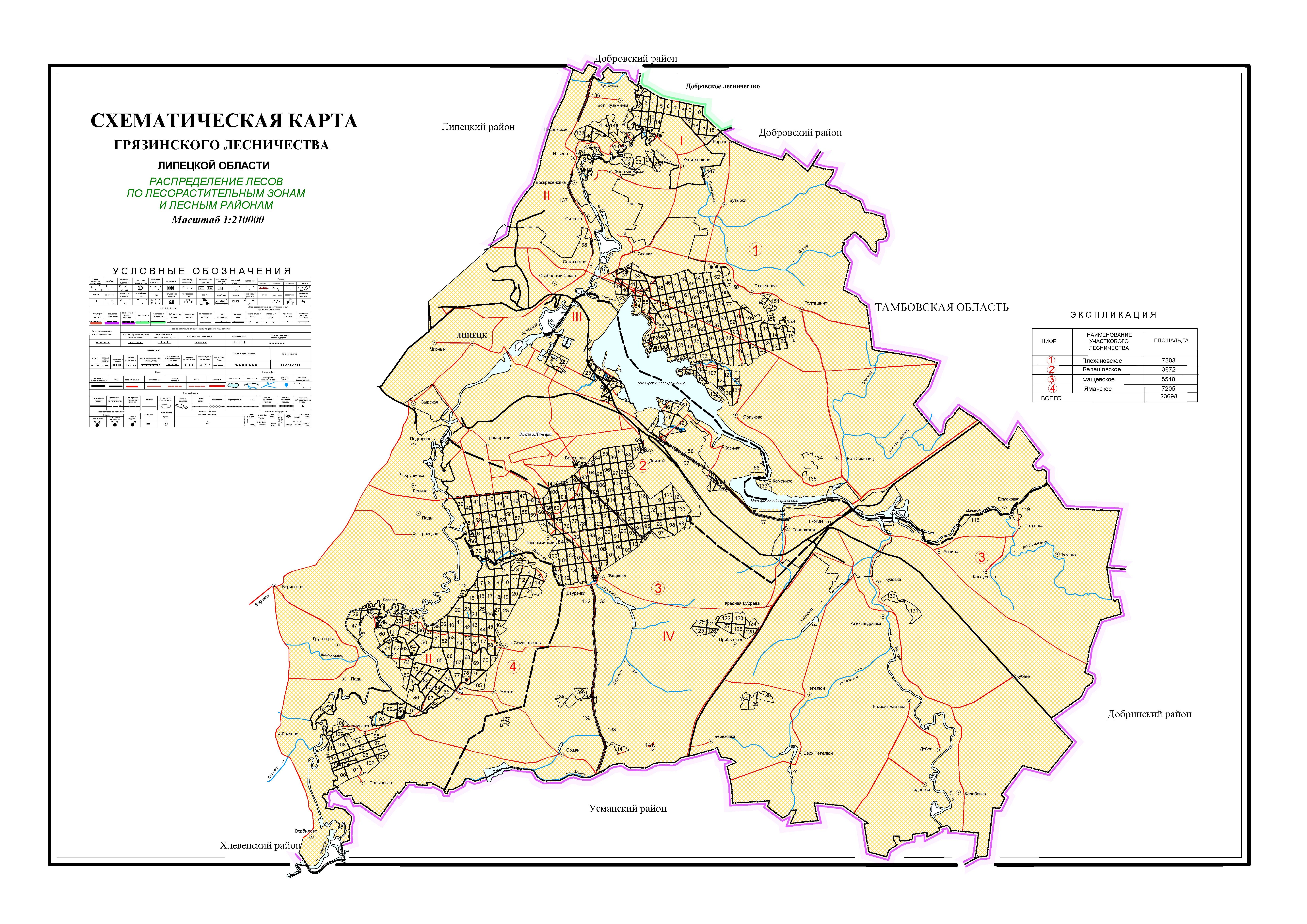 1.1.5. Распределение лесов по целевому назначениюи категориям защитных лесовПо целевому назначению леса Грязинского лесничества относятся к защитным лесам и к шести категориям защитных лесов (таблица 1.1.5.1).Постановлением администрации Лицецкой области от 01.08.2012 года № 309 «Об утверждении проектной документации по установлению и изменению границ лесопарковых зон в лесах, расположенных на территории Грязинского лесничества Липецкой области» и в соответствии с пунктом 1.1. статьи 82 Лесного кодекса Российской Федерации от 14.12 2009 года № 1007 «Об утверждении Положения об определении функциональных зон в лесопарковых зонах, площади и границ лесопарковых зон, зелёных зон» была изменена граница лесопарковой зоны в Плехановском, Балашовском, Фащевском, Яманском участковых лесничествах.Постановлением администрации Лицецкой области от 07.08.2012 года № 316 «Об установлении границ и площади лесопарковых зон в лесах, расположенных на территории Грязинского лесничества Липецкой области» была утверждена новая площадь и границы лесопарковой зоны на территории Грязинского лесничества.Соответственно были изменены площади по категориям защитных лесов: ценные леса и леса, выполняющие функции защиты природных и иных объектов.Вместо ранее существовавшей на территории Плехановского, Балашовского, Фащевского, Яманского участковых лесничествах лесопарковой зоны площадью 11042,0 га была выделена лесопарковая зона площадью 11057,8 га в Плехановском, Балашовском, Фащевском участковых лесничествах.Площадь ранее существовавшей лесопарковой зоны в Яманском участ-ковом лесничестве была перераспределена между категориями защитных лесов: леса, расположенные в водоохранных зонах и ценные леса (категория защитности:леса, расположенные в пустынных, полупустынных, лесостепных, лесотундровых зонах, степях, горах).Разница в площади лесопарковой зоны составила 15,8 га.На данную площадь произошла ошибка при составлении ведомости ГЛР формы 1.4. по состоянию на 01.01.2013 года.         Постановлением администрации Липецкой области от 24.05.2013 года № 244 «О внесении изменений в постановление администрации Липецкой области от 29 декабря 2008 года № 351«Об утверждении  лесохозяйственных регламентов лесничеств Липецкой области» были внесены изменения в лесохозяйственный регламент Грязинского лесничества и была принята таблица 1.1.5.1. «Распределение лесов по целевому назначению и категориям защитных лесов» в редакции, приведённой нижеГрязинским лесничеством были внесены исправления в данные ГЛР на 01.01.2014 года и приведена площадь по категориям защитных лесов к фактической. Площадь по категориям защитных лесов приведена на основе данных ГЛР (форма 1.4.) Грязинского лесничества Липецкой области по состоянию на 01.01.2014 года.Таблица 1.1.5.1Распределение лесов по целевому назначению и категориям защитных лесовРаспределение лесов по целевому назначению и категориям защитных лесов приведено ниже на карте-схеме.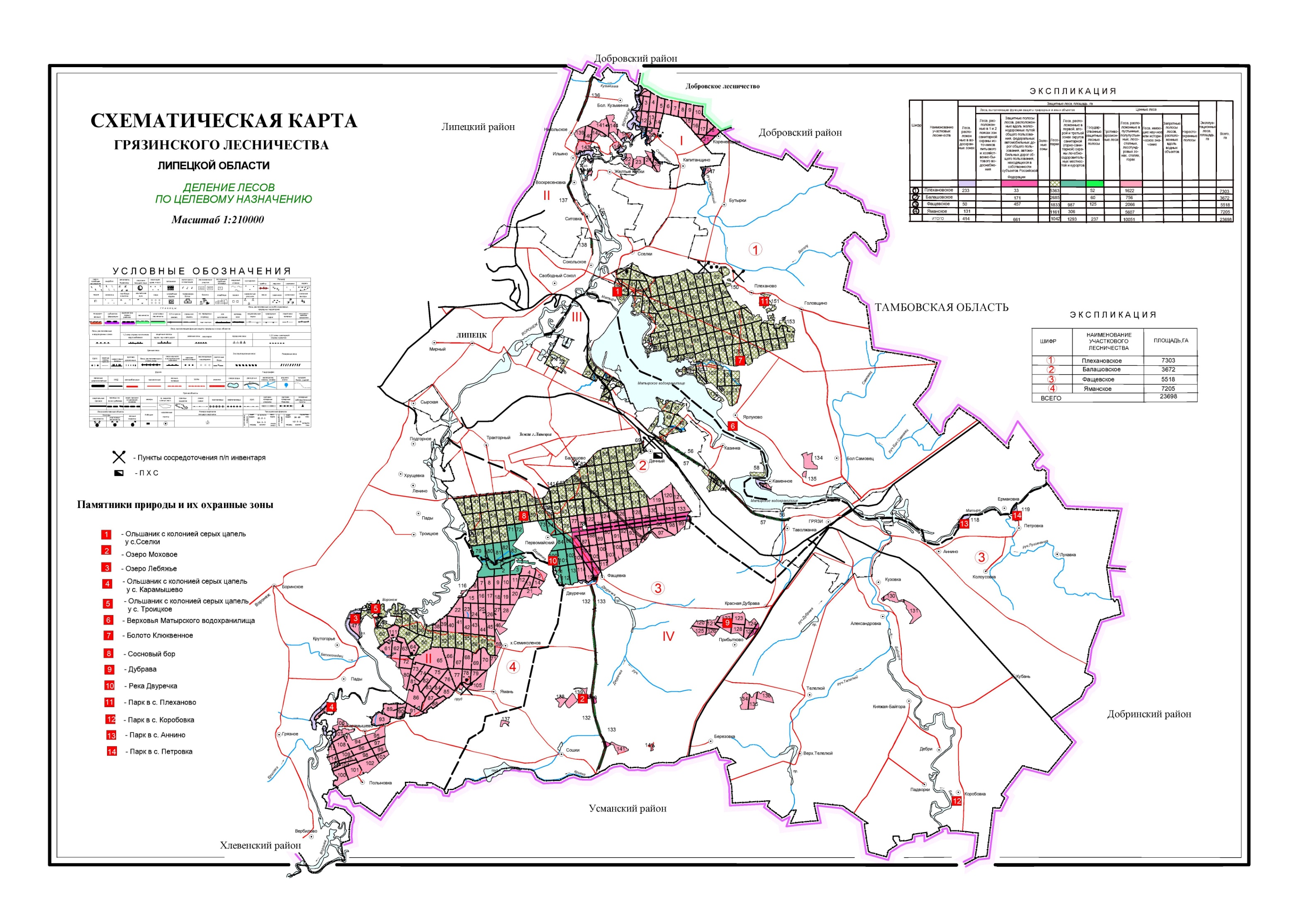 1.1.6. Характеристика лесных и нелесных земель из состава земель лесного фондана территории лесничества       В таблице 1.1.6.1. приведены данные ГЛР на 01.01.2014.года, предоставленные Грязинским лесничеством и Управлением лесного хозяйства Липецкой области.Таблица 1.1.6.1Характеристика лесных и нелесных земель лесного фондана территории лесничества Приведенная в данной таблице характеристика земель лесного фонда лесничества показывает, что лесные земли составляют 90,3% общей площади лесничества, в том числе покрытые лесной растительностью 81,9%. Нелесные земли составляют 9,7% общей площади лесничества.Сомкнувшиеся лесные культуры составляют 11617 га или 49,0% общей площади лесничества.Не покрытые лесной растительностью земли составляют 1990,0 га или 1,4% от общей площади лесничества, из них 915,0 га или 3,9% составляют несомкнувшиеся лесные культуры.Фонд лесовосстановления составляет 973,0 га или 4,1% от общей площади лесничества и включает в себя: вырубки – 821,0 га (3,5%), гари – 43,0 га (0,2%) и прогалины – 109,0 га (0,4 %).Другие земли, не покрытые лесной растительностью, включают в себя:– несомкнувшиеся лесные культуры–915,0 га;– лесные питомники, плантации–85,0 га;– погибшие древостои–17,0 га.Другие нелесные земли включают в себя:– пашни–7,0  га;– сенокосы	 - 145,0 га;– пастбища–76,0 га;– воды–96,0 га;– усадьбы–162,0 га;– прочие земли–369,0 га.К прочим землям в лесничестве отнесены следующие категории земель: нефтепроводы, газопроводы, линии связи, ЛЭП, прочие трассы, каналы мелиоративные, мелиоративные трассы, канавы мелиоративные и т.д..Данные по просекам включают в себя также данные по окружным границам.	Покрытые лесной растительностью земли занимают 19406 га или 90,7% от площади земель лесного фонда, из них хвойные – 10827 га или 55,8%, твёрдолиственные породы – 2669 га или13,8%, мягколиственные породы – 5863,0 га или 30,2%, прочие породы – 39 га или 0,2% и кустарники -8 га или 0,0%..По данным ГЛР Грязинского лесничества (состояние на 01.01.2014 года) площадь спелых и перестойных насаждений составляет 3,699 тыс. га или 19,1% лесопокрытых земель, а площадь низкополнотных насаждений (0,3-0,5) составляет 1,315 тыс. га, или 6,8% лесопокрытых  земель.Средний таксационный состав насаждений лесничества - 4,6СО 1,7Б 0,9ОЛЧ0,8ОС 0,7С 0,6ДНП 0,2ДПП 0,2ДН 0,1ДП 0,1ЛП+ТЧ,ИВД,ДПН,ИВО, ИЛ,В,ЯЗ,КЛО,КЛП,ГШ,Л,КЛЯ,ТК,ЯБ,КЛТ,ЛЩ,КЛН,Е,ДКР,ОЛС,ЯО,А,ТД,КЛ; средняя полнота – 0,8; средний бонитет – 1,4; средний возраст – 57 лет; средний запас на 1 га покрытых лесами земель -203 м3; средний запас на 1 га спелых и перестойных насаждений – 236 м3.Различия в данных характеристики лесных и нелесных земель лесного фондана территории лесничества согласно лесохозяйственного регламента (2008 год), внесения изменений в регламент (2011 год) и данных ГЛР по состоянию на 01.01.2014 года связаны с: 1) лесными пожарами 2010 года на площади 531 га; 2) проведёнными хоз/мероприятиями в период 2009 – 2014 годы.1.1.7. Характеристика имеющихся особо охраняемых территорий и объектов, планы по их организации, развитию экологических сетей, сохранению биоразнообразияНа территории Грязинского лесничества категория защитности «Леса, расположенные на особо охраняемых природных территориях» не выделялась, хотя выделены особо охраняемые природные территории (ООПТ) регионального значения.Постановлением Главы администрации Липецкой области от 14.07.1998 г. № 250 «О расширении сети особо охраняемых природных территорий» (с изменениями от 19.11.2008 г. № 303) на территории Грязинского лесничества на основании законов РФ «Об охране окружающей природной среды», «Об особо охраняемых природных территориях» в целях сохранения генетического фонда флоры и фауны, улучшения экологической обстановки в Липецкой области объявлены памятники природы и государственные природные заказники регионального значения.Таблица 1.1.7.1.Особо охраняемые природные территорииВ государственном природном заказнике регионального значения «Верховья Матырского водохранилища», согласно Положению о заказнике установлены ограничения следующих видов деятельности:- предоставление участков под застройку;- мелиоративные работы, осушение болот;- использование ядохимикатов;- движение механизированного транспорта вне дорог и водных путей общего пользования; - пускание палов с целью сжигания стерни и травы;- рубка леса в местах глухариных токов;- промысловый сбор дикорастущих ягод и грибов;- преследование и распугивание зверей и птиц, отлов молодняка, разорение гнёзд и других убежищ животных.Необходимо отметить, что на территории государственного природного заказника постоянно или временно запрещается или ограничивается любая деятельность, если она противоречит целям создания природного заказника или причиняет вред природным комплексам и их компонентам.Организация новых особо охраняемых природных территорий и объектов в период до 2019 года не планируется.Охрана территорий государственных природных заказников и других ООПТ осуществляется органами, принявшими решение об их создании. Органы исполнительной власти Липецкой области и органы местного самоуправления могут осуществлять охрану особо охраняемых природных территорий регионального и местного значения через специально созданные для этой цели структурные подразделения, наделённые соответствующими полномочиями.Особенности использования, охраны, защиты, воспроизводства лесов, расположенных на особо охраняемых природных территориях (ООПТ) определены приказом МПР РФ от 16.07. 2007 г. № 181 «Особенности использования, охраны, защиты, воспроизводства лесов, расположенных на особо охраняемых природных территориях» и приказом МПР РФ от 12.03.2008г. № 54 «О внесении изменений в «Особенности использования, охраны, защиты, воспроизводства лесов, расположенных на особо охраняемых природных территориях», утверждённые приказом МПР России от 16 июля 2007г. № 181». Письмом Рослесхоза от 27.01.2010 г. № МГ-06-46/400 предусмотрено, что в целях соблюдения режима, установленного в государственных природных заказниках, на их территории в соответствии с Лесоустроительной инструкцией могут быть выделены особо защитные участки лесов «особо охраняемые части государственных природных заказников и других особо охраняемых природных территорий».Леса, расположенные на особо охраняемых природных территориях, подлежат освоению в целях сохранения средообразующих, водоохранных, защитных, санитарно-гигиенических, оздоровительных и иных полезных функций лесов с одновременным использованием лесов при условии, если это использование совместимо с целевым назначением защитных лесов и выполняемыми ими полезными функциями.Леса, расположенные на особо охраняемых природных территориях, используются в соответствии с режимом особой охраняемой природной территории и целевым назначением земель, определяемыми Лесным законода –тельством Российской Федерации, законодательством Российской Федерации об особо охраняемых природных территориях и положением о соответствующей особо охраняемой природной территории.Правовой режим лесов, расположенных на особо охраняемых природных территориях, устанавливается уполномоченным федеральным органом исполнительной власти в соответствии со статьей 103 Лесного кодекса Российской Федерации.По материалам лесоустройства 2001 года в лесном фонде Грязинского лесничества учтены виды деревьев, заготовка древесины которых не допускается (таблица 1.1.7.2.).Таблица 1.1.7.2.Сведения о наличии редких и находящихся под угрозой исчезновения видов деревьев, кустарников, лиан и иных лесных растенийСогласно приказу Федерального агентства лесного хозяйства от 05.12. 2011 года № 513 "Об утверждении Перечня видов (пород) деревьев и кустарников, заготовка древесины которых не допускается" (зарегистрирован в Минюсте РФ 19 января 2012 г. N 22973) на территории Грязинского лесничестване допускаетсязаготовка древесины: 1) яблони (все виды рода Яблоня - Malus Mill); 2) груши (все виды рода Груша - Pyrus L).Допускается только уборка сухих и погибших деревьев.Перечень особо защитных участков (ОЗУ)Грязинского лесничества (по состоянию на 01.01.2014 г.)Согласно данным формы 1.5.ГЛР. «Сведения об особо защитных участках лесов (ОЗУ)» по состоянию на 01.01.2014 года, которая предоставлена Грязинским лесничеством и Управлением лесного хозяйства Липецкой области, в таблице 1.1.7.3приведены данные о наименовании особо защитных участках (ОЗУ) и их площади по каждому участковому лесничеству.Таблица 1.1.7.3.Сведения о выделенных особо защитных участках (форма 1.5. ГЛР)Кроме того, в соответствии с Лесоустроительной инструкцией, утвержденной Приказом утвержденной приказом Федерального агентства лесного хозяйства от 12.12.2011 г. N 516 и, согласно лесоустроительных материалов (2001г.), в лесном фонде Грязинского лесничества выделены особо защитные лесные участки (ОЗУ):постоянные лесосеменные участки.Таблица 1.1.7.3.Сведения о выделенных особо защитных участках(по материалам лесоустройства)Таким образом, общая площадь выделенных особо защитных участков составляет 3185,5га или 16,4% покрытых лесной растительностью земель Грязинского лесничества. Самую большую площадь имеют ОЗУ:участки лесов вокруг населенных пунктов и садоводческих товариществ – 2162.5 га и составляют 67,9% от общей площади защитных участков. Кроме того, из расчета пользования исключены следующие объекты:– насаждения-эталоны – 3,1 га;– кустарники и тальники –5,4 га;– насаждения 5А-5Б бонитетов – 0,6 га;– лесоплодовые насаждения – 52,0 га.Ранее (на момент разработки лесохозяйственного регламента в 2008 году),согласно старой лесоустроительной инструкции,действовавшей до 12.12.2011 года), кустарники и тальники, насаждения 5А-5Б бонитетов; насаждения-эталонывходили в состав особо защитных лесных участков (ОЗУ).Сохранению биоразнообразия и животного мира способствуют нормы и правила заготовки древесины, основными из них являются:	– ежегодный объём вырубаемой древесины ограничивается объёмом расчётной лесосеки, размер которой подсчитывается по принципу неистощительного и непрерывного использования лесов;– размеры и площади лесосек не превышают допустимых;– сохраняются водоохранные и берегозащитные насаждения по берегам рек, защитные полосы вдоль дорог, сельхозугодий и населённых пунктов;– разработка лесосеки производится по правилам, способствующим скорейшему возобновлению леса, сохраняются семенные деревья (семенники, куртины, полосы), а также применение выборочных (не сплошных) способов рубок, как наиболее экологичных.В соответствии с современными лесоводственными подходами предлагается применять так называемую концепцию ключевых биотопов. В рамках этой концепции, во-первых, требуется сохранять при освоении лесосек наиболее важные участки (ключевые биотопы) и объекты (биологические и ландшафтные элементы), с которыми связаны редкие и исчезающие виды организмов. Во-вторых, стараться максимально сохранять лесную среду на вырубке и обеспечивать мозаичность природных условий. В-третьих, при заготовке древесины необходимо максимально бережно относиться к будущей продуктивности леса и другим его ресурсам: почвенным, водным, охотничьим, рыбным.Сохранение ключевых биотопов (или ключевых местообитаний) позволяет заметно снизить потери биоразнообразия при ведении рубок леса.1.1.8. Характеристика объектов лесной, лесоперерабатывающейинфраструктуры, объектов, не связанных с созданием леснойинфраструктуры, мероприятий по строительству, реконструкции иэксплуатации указанных объектов, предусмотренных документамитерриториального планированияПеречень объектов лесной инфраструктуры утвержден распоряжением Правительства Российской Федерации от 17 июля 2012 года № 1283-р.Объектами лесной инфраструктуры на территории лесничества являются объекты, предназначенные для обеспечения охраны, защиты, воспроизводства лесов, а также использования лесов (лесные дороги, лесные склады, квартальные просеки и окружные границы, квартальные и указательные столбы, лесохозяйственные и лесоустроительные знаки, аншлаги, места отдыха и курения, кордоны лесные и т.д.).Объекты лесной инфраструктуры, расположенные на территории Грязинского лесничества, приведены в таблице 1.1.8.1.Таблица 1.1.8.1Объекты лесной инфраструктуры, расположенные на территории Грязинского лесничестваПо данным материалов лесоустройства 2001 года на территории лесничества нет дорог противопожарного назначения. Существует только развитая сеть лесохозяйственных, лесовозных дорог и дорог общего назначения.В лесном фонде лесничества имеются грунтовые лесохозяйственные, лесовозные дороги общей протяженностью 299,8 км, в том числе 283,2 км дорог круглогодичного действия, а также дороги общего назначения с твёрдым покрытием (асфальтированные и щебёнистые) протяжённостью 55,4 км. На протяжении 21,3 км грунтовые лесохозяйственные, лесовозные дороги находятся в неудовлетворительном состоянии и на протяжении 17,5 км нуждаются в ремонте (Балашовское участковое лесничество – 1,9 км; Фащёвское участковое лесничество – 1,1 км; Яманское участковое лесничество – 14,5 км).Средняя обеспеченность дорожной сетью лесного фонда лесничества составляет 15,0 км на 1000 га, в том числе по участковым лесничествам: Плехановское – 18,0 км, Балашовское – 11,8 км, Фащёвское – 12,4 км, Яманское – 15,5 км, что несколько больше нормы, обеспечивающей рациональное пользование лесом, которая соответствует 10-12 км на 1000 га. Следовательно, фактическая протяженность путей транспорта на территории лесного фонда лесничества считается достаточной для ведения эффективной лесохозяйственной деятельности, включая проведение противопожарных мероприятий на всей площади лесничества. В связи с тем, что квартальные просеки, окружные границы и противопожарные разрывы частично являются заросшими, материалами лесоустройства года проектируется расчистка в следующих объёмах:квартальные просеки –132,3 км (Плехановское участковое лесничество – 45,3 км; Балашовское участковое лесничество – 9,8 км; Фащёвское участковое лесничество –12,5 км; Яманское участковое лесничество – 64,7 км);окружные границы – 23,4 км (Балашовское участковое лесничество –0,5 км; Яманское участковое лесничество –22,9 км);противопожарные разрывы - 5,5 км (Плехановское участковое лесничество – 0,8 км, Балашовское участковое лесничество -0,5 км, Яманское участковое лесничество – 4,2 км).Кроме того проектируется разрубка окружных границ в Яманском участковом лесничестве в объёме 1,3 км, а также разрубка квартальных просек в объёме –26,3 км (Балашовское участковое лесничество – 5,3 км,Фащёвское участковое лесничество – 4,2 км, Яманское участковое лесничество – 16,8 км).Квартальные столбы, лесохозяйственные столбы и межевые знаки по данным лесоустройства 2001 года находятся в удовлетворительном состоянии.Объекты, не связанные с созданием лесной инфраструктуры, расположенные на территории Грязинского лесничества, приведены в таблице 1.1.8.2.Таблица 1.1.8.2Объекты, не связанные с созданием лесной инфраструктурыИз объектов, не связанных с созданием лесной инфраструктуры, в лесничестве имеются 185,8 км линий электропередач, на которых в период действия лесохозяйственного регламента (до 2018года) в процессе эксплуатации возможно проведение работ в охранной зоне данных объектов и работ по расчистке ЛЭП, так как по данным лесоустройства 2001 года ЛЭП по своему состоянию уже являются частично заросшими.Проведение работ  по расчистке ЛЭП и возможное проведение работ в охранной зоне данных объектов в процессе эксплуатации в период 2014-2023годы должно проводиться территориальным структурным подразделением РАО ЕЭСЛипецкой области..Примечание: « Правила установления охранных зон объектов электросетевого хозяйства и особых условий использования земельных участков, расположенных в границах таких зон» утверждены Постановлением Правительства Российской Федерации от 24.02.2009 г. №160.Кроме того в период действия лесохозяйственного регламента (до 2018года) в процессе эксплуатации возможно проведение работ по расчистке в охранной зоне линий связи.Данные работы должны проводиться соответствующим территориальным структурным подразделением связи по Липецкой области..В соответствии с приказом Федерального агентства лесного хозяйства от 12.12.2011 № 517 «Об утверждении Правил использования лесов для переработки древесины и иных лесных ресурсов», не допускается размещение объектов лесоперерабатывающей инфраструктуры в защитных лесах и на особо защитных участках лесов.Подразделение лесов по целевому назначению с нанесением местоположения существующих и проектируемых особо охраняемых природных территорий и объектов, объектов лесной, лесоперерабатывающей инфраструктуры, объектов, не связанных с созданием лесной инфраструктуры приведена на поквартальной карте-схеме.1.2. Виды разрешенного использования лесов на территории лесничества с распределением по кварталамВ соответствии со статьей 25 Лесного Кодекса РФ, использование лесов может быть следующих видов:1) заготовка древесины;2) заготовка живицы;3) заготовка и сбор недревесных лесных ресурсов;4) заготовка пищевых лесных ресурсов и сбор лекарственных растений;5) осуществления видов деятельности в сфере охотничьего хозяйства;6) ведение сельского хозяйства;7) осуществление научно-исследовательской деятельности, образовательной деятельности;8) осуществление рекреационной деятельности;9) создание лесных плантаций и их эксплуатация;10) выращивание лесных плодовых, ягодных, декоративных растений, лекарственных растений;11) выращивание посадочного материала лесных растений (сеянцев, саженцев);12) выполнение работ по геологическому изучению недр, разработка месторождений полезных ископаемых;13) строительство и эксплуатация водохранилищ и иных искусственных водных объектов, а также гидротехнических сооружений и специализированных портов;14) строительство, реконструкция, эксплуатация линейных объектов;15) переработка древесины и иных лесных ресурсов;16) осуществление религиозной деятельности;17) иные виды, определенные в соответствии с частью 2 статьи 6 ЛК РФ.Постановлением администрации Липецкой области от 24.05.2013 года № 244 «О внесении изменений в постановление администрации Липецкой области от 29 декабря 2008 года № 351«Об утверждении  лесохозяйственных регламентов лесничеств Липецкой области» были внесены изменения в лесохозяйственный регламент Грязинского лесничества и была принята таблица 1.1.5.1. «Распределение лесов по целевому назначению и категориям защитных лесов» в редакции, приведённой ниже.Таблица 1.2.1Распределение кварталов по видам разрешенного использования лесовПриоритетные виды использования лесовГЛАВА 2НОРМАТИВЫ, ПАРАМЕТРЫ И СРОКИ РАЗРЕШЕННОГОИСПОЛЬЗОВАНИЯ ЛЕСОВ, НОРМАТИВЫ ПО ОХРАНЕ,ЗАЩИТЕ И ВОСПРОИЗВОДСТВУ ЛЕСОВ	Лесопромышленное производство на данный момент не играет существенной роли в экономике Липецкой области. Доля лесного сектора в валовом экономическом продукте области составляет 0,02%.	Леса Липецкой области в большей степени играют защитную, природоохранную и экологическую функции.	Вместе с тем развитие лесного сектора области возможно исходя из определенной стратегической цели и по следующим направлениям:1. Развитие лесозаготовительной деятельности в пределах расчетной лесосеки (в настоящий момент использование составляет около 44% от возможно допустимого);2. Развитие деревообработки – особенно переработки мелкотоварной древесины.3. Развитие рекреационной деятельности (в настоящее время под данный вид пользования используется 0,13% территории лесного фонда Липецкой области).Не полное использование допустимого расчетного объема изъятия древесины объясняется в основном:- в области отсутствуют крупные предприятия, перерабатывающие древесину;- объем переработки древесины средними, мелкими организация и частными лицами незначителен;- ограниченностью рынка сбыта низкотоварной древесины (3 и 4 класса товарности);- насыщенность рынка древесиной хвойных пород из других регионов России;- газификацией сельских населенных пунктов.Перспектива повышения интенсивности пользования древесными ресурсами в лесах Липецкой области связана с необходимостью принятия областной программы организации переработки и использования маломерной, низкотоварной и дровяной древесины.2.1.Нормативы (расчетная лесосека), параметрыи сроки разрешенного использования лесов при заготовкедревесиныНа момент внесения изменений в лесохозяйственный регламент (сентябрь 2014 года) в лесничестве нет данных о лесных участках, переданных в аренду для заготовки древесины при осуществлении рубок спелых и перестойных насаждений.В период действия лесохозяйственного регламента (2015-2018 годы) в лесничестве могут быть переданы лесные участки в аренду для заготовки древесины при осуществлении рубок спелых и перестойных насаждений.Приказом Рослесхоза от 14.12.2010 г. № 485 утверждены «Особенности использования, охраны, защиты, воспроизводства лесов, расположенных в водоохранных зонах, лесов, выполняющих функции защиты природных и иных объектов, ценных лесов, а также лесов, расположенных на особо защитных участках лесов», согласно которым в указанных категориях защитных лесов допускается проведение рубок ухода за лесом, санитарных и выборочных рубок при заготовке древесины спелых и перестойных лесных насаждений.Согласно приказу  Министерства природных ресурсов РФ  от 01.08.2011г. № 337 «Об утверждении правил заготовки  древесины» выборочные рубки спелых, перестойных  лесных насаждений допускаются в защитных лесах, если иное не предусмотрено законодательством Российской Федерации.В Грязинском лесничестве рубка спелых и перестойных насаждений с целью заготовки древесины не допускается на особо защитных лесных участках (ОЗУ) и в категориях защитных лесов:- леса, расположенных в водоохранных зонах;- государственные защитные лесные полосы;- леса 1, 2 зон округов санитарной охраны курортов.Таким образом, заготовка древесины при рубке спелых и перестойных насаждений допускается в Грязинском лесничестве только в категориях защитных лесов:- леса, расположенные в пустынных, полупустынных, лесостепных, лесотундровых зонах, степях, горах;- защитные полосы лесов, расположенные вдоль железнодорожных путей общего пользования, автомобильных дорог общего пользования, находящихся в собственности субъектов Российской Федерации;-  леса лесопарковых зон.Заготовка древесины осуществляется в соответствии с Правилами заготовки древесины, лесным планом Липецкой области, лесохозяйственным регламентом Грязинского лесничества, а также проектов освоения лесов и лесной декларацией (за исключением случаев заготовки древесины на основании договора купли-продажи лесных насаждений).К выборочным рубкам относятся рубки, при которых на соответствующих землях или земельных участках вырубается часть деревьев и кустарников определенного возраста, размера, качества и состояния.Запрещается заготовка древесины с нарушением  возрастов рубок.Заготовка древесины осуществляется в пределах расчетной лесосеки лесничества (лесопарка) по видам целевого назначения лесов, хозяйствам и преобладающим породам.Объем древесины, заготовленной при ликвидации чрезвычайной ситуации в лесах, возникшей вследствие лесных пожаров, и последствий этой чрезвычайной ситуации, в расчетную лесосеку не включается.Для заготовки древесины допускается осуществление рубок:– спелых, перестойных лесных насаждений;– средневозрастных, приспевающих, спелых, перестойных лесных насаждений при вырубке погибших и поврежденных лесных насаждений (далее - санитарные рубки), при уходе за лесами (далее - рубки ухода за лесами, за исключением уходов в молодняках);– лесных насаждений любого возраста на лесных участках, предназначенных для строительства, реконструкции и эксплуатации объектов, предусмотренных статьями 13, 14 и 21 Лесного кодекса  Российской Федерации.При заготовке древесины:а) не допускается использование русел рек и ручьев в качестве трасс волоков и лесных дорог;б) не допускается повреждение лесных насаждений, растительного покрова и почв, захламление лесов промышленными и иными отходами за пределами лесосеки;в) необходимо сохранять дороги, мосты и просеки, а также осушительную сеть, дорожные, гидромелиоративные и другие сооружения, водотоки, ручьи, реки;г) запрещается оставление завалов (включая срубленные и оставленные на лесосеке деревья) и срубленных зависших деревьев, повреждение или уничтожение подроста, подлежащего сохранению.д) запрещается уничтожение или повреждение граничных, квартальных, лесосечных и других столбов и знаков, клейм и номеров на деревьях и пнях;е) запрещается рубка и повреждение деревьев, не предназначенных для рубки и подлежащих сохранению в соответствии с настоящими Правилами и лесным законодательством Российской Федерации, в том числе источников обсеменения и плюсовых деревьев;ж) не допускается заготовка древесины по истечении разрешенного срока (включая предоставление отсрочки), а также заготовка древесины после приостановления или прекращения права пользования;з) не допускается оставление не вывезенной в установленный срок (включая предоставление отсрочки) древесины на лесосеке;и) не допускается вывозка, трелевка древесины в места, не предусмотренные технологической картой разработки лесосеки;к) не допускается невыполнение или несвоевременное выполнение работ по очистке лесосеки;л) не допускается уничтожение верхнего плодородного слоя почвы, вне волоков и погрузочных площадок;При заготовке древесины подлежат сохранению особи видов, занесённых в Красную книгу Российской Федерации и Красную книгу Липецкой области, а также места их обитания.При заготовке древесины в целях повышения биоразнообразия лесов на лесосеках могут сохраняться отдельные ценные деревья в любом ярусе и их группы (старовозрастные деревья, деревья с дуплами, гнездами птиц, а также потенциально пригодные для гнездования и мест укрытия мелких животных и т.п.).В целях заготовки древесины проводится отвод части площади лесного участка, предназначенного в рубку (лесосека), а также таксация лесосеки, при которой определяются качественные характеристики лесных насаждений.К подлежащему сохранению относится только жизнеспособный перспективный подрост.Рубки ухода за лесами (осветления, прочистки, прореживания, проходные рубки, рубки реконструкции, ландшафтные рубки, иные виды рубок ухода за лесами), направленные на улучшение породного состава и качества древостоев, повышение полезных функций лесов, осуществляются в форме выборочных рубок. Параметры и назначение рубок ухода за лесами определяются в соответствии с Правилами ухода за лесами, утвержденными приказом МПР РФ от 16.07.2007 №185.2.1.1. Расчетная лесосека для осуществления рубок спелых и перестойных насажденийНа момент внесения изменений в лесохозяйственный регламент (сентябрь 2014 года) в лесничестве нет данных о лесных участках, переданных в аренду для заготовки древесины при осуществлении рубок спелых и перестойных насаждений.В период действия лесохозяйственного регламента (2015-2018 годы) в лесничестве могут быть переданы лесные участки в аренду для заготовки древесины при осуществлении рубок спелых и перестойных насаждений.В соответствии со статьей 105 (часть 8) и статьи 106 (часть 1.1) Лесного кодекса РФ, определяющих правовой режим лесов, выполняющих функции защиты природных и иных объектов и ценных лесов, не исключающих проведение выборочных рубок, а также согласно Протокола технического совещания в Управлении лесного хозяйства Липецкой области от 15.02.2011г, настоящим лесохозяйственным регламентом Грязинского лесничества произведены расчеты по возможным (допустимым) объемамвыборочных рубок при заготовке древесины спелых и перестойных насаждений.Заготовка древесины в виде выборочных рубок допускается при рубке спелых и перестойных насаждений в Грязинском лесничестве только в категориях защитных лесов:- леса, расположенные в пустынных, полупустынных, лесостепных, лесотундровых зонах, степях, горах;- защитные полосы лесов, расположенные вдоль железнодорожных путей общего пользования, автомобильных дорог общего пользования, находящихся в собственности субъектов Российской Федерации;- леса лесопарковых зон.Запрещается заготовка древесины в объёме, превышающем расчётную лесосеку, а также с нарушением возрастов рубок.Расчетная лесосека устанавливается на срок действия лесохозяйственного регламента и вводится в действие с начала календарного года.Ведомости расчетных лесосек по выборочным рубкам в спелых и перестойных насаждениях на период с 2009 по 2018 годы приводятся в таблицах 2.1.1.1.-2.1.1.6.	Общий допустимый объем изъятия древесины при выборочных рубках в спелых и перестойных насаждениях лесничества отражен в подразделе 2.1.1.7.Таблица 2.1.1.1.Расчетная лесосека по выборочным рубкам спелых и перестойных лесных насаждений на срок действия лесохозяйственного регламента (крутизна 0-100)Таблица 2.1.1.2.             Сводная ведомость расчетной лесосеки по выборочным рубкам спелых и перестойных насажд.на срок действия лесохозяйственного регламента (крутизна 0-100)------------------------------------------------------------------------------------------------------------------------------------Хозцек- :Покры-:Распределение лесопокрытoй   :Запас :Сред:Сред:    :  Исчисленные лесосеки  :   Принятая лесосека    Число:Предполa  ция   :  тая : площади по группам возраста :спелых: за-: нее:    :------------------------:------------------------:лет : гаемый        :      :-----------------------------:и пере: пас:изме:Воз-:Рав-:2-я :1-я :Ин- : По :    :    :  В ликвиде   :ис- :остаток  и     :лесом :    :Средневозр    :Спелые и : стой-:экс-:нен-:раст: но-:    :    :тег-:сос-:Пло-: За-:--------------:поль:насажден        :      :    :---------:При-:перестойн: ных  :пл. : ие :    :мер-:воз-:воз-:раль:тоя-:щадь: пас:Все-: В  :% де:зова:--------преобл. : пло- :Моло:    : В  :спе-:---------:насаж-:фон-:запа:руб-:ного:раст:раст:ная :нию : Га :    : го :т.ч.: ло-:ния :При-:спепорода  : щадь :дня-:Все-:т.ч.:ваю-:    : В  :дений : да : са : ки :    :ная :ная :    :    :    :тыс.:    :дело:вой :экс-:спе-:лых        :  Га  : ки : го включ:щие :Все-:т.ч.:      :на  :    :    :поль:    :    :    :    :    :кбм.:    :вой : от :пл. :ваю-:        :      :    :    : в  :    : го :пере: тыс. :1 га:тыс.:лет :зова:    :    :    :    :    :    :    :    :лик-:фон-:щих :        :      :    :    :расч:    :    : ст.: кбм. :кбм.:кбм.:    :ния :    :    :    :    :    :    :    :    :вида: да :    :------------------------------------------------------------------------------------------------------------------------------------   1    :  2   :  3 :  4 :  5 :  6 :  7 :  8 :   9  : 10 : 11 : 12 : 13 : 14 : 15 : 16 : 17 : 18 : 19 : 20 : 21 : 22 : 23 : 24 : 25------------------------------------------------------------------------------------------------------------------------------------                                                  Целевое назначение лесов Защитные леса                                        Категория защитности:  ЛЕСА ЗАЩ.ПОЛОС ВДОЛЬ Ж/Д И А/Д                                                     Выборочные  рубки - запас, тыс.кбм.ХВОЙНАЯ ДО 0,5 Г  0-10             18    4    9    5    3    2          ,5  268   ,1  101                                 ,1                        3    2В том числе  СОСНА ОБЫКН.ЕСТ.ПР.                             ,4                                                ,1  СОСНА ОБ.ИСКУС.ПР.                              ,1ХВОЙНАЯ 0,6-2ГА   0-10            129   43   54   25   19   13         3,8  305   ,5  101                             1   ,1   ,1   ,1   93   33   27   21В том числе  СОСНА ОБЫКН.ЕСТ.ПР.                            2,5                                                ,1  СОСНА ОБ.ИСКУС.ПР.                             1,3ХВОЙНАЯ 2,1ГА И>  0-10            187   77   81   46   29                   303   ,7  101                                                          55    4В том числеДУБ.СЕМ ДО 0,5 Г  0-10              1         1    1                                  121ДУБ.ПОР ДО 0,5 Г  0-10              1                        1          ,3  207        71ДУБ.ПОР 0,6-2 ГА  0-10              7         2    1         5          ,9  200        71                             1                             1    4В том числе  ДУБ НАГОРН.ПОРОСЛ.                              ,9ДУБ.ПОР 2,1 ГА И  0-10             10         7    4         3          ,6  210        71                             1                                  3В том числе  ДУБ НАГОРН.ПОРОСЛ.                              ,6БЕР.-ОЛЬ.0,5 ГА   0-10              3    1              1    1          ,1  186        61БЕР.-ОЛЬ.0,6-2 Г  0-10             25   11    7    2    1    6         1,3  202   ,1   61                             1   ,1   ,1   ,1   68   10    2    7БЕР.-ОЛЬ 2,1 ГА   0-10             21   18    3                                   ,1   61ОСИНОВАЯ ДО 0,5   0-10              2         1              1          ,2  200        51ОСИНОВАЯ 0,6-2 Г  0-10              9    2    6              1          ,4  250        51                                                                2ОСИНОВАЯ 2,1 ГА   0-10              9         9                                        51Итого по способу рубок            422  156  180   84   53   33         8,1       1,5                                  4   ,3   ,2   ,2  100        88   43В том числе:     хвойные            334  124  144   76   51   15         4,3       1,3                                  1   ,2   ,1   ,1  100        85   27     твердолиственные             19        10    6         9         1,8                                            2                             1    7     мягколиственные             69   32   26    2    2    9         2,0        ,2                                  1   ,1   ,1   ,1  100         2    9-<------------------------------------------------------------------------------------------------------------------------------------Хозцек- :Покры-:Распределение лесопокрытoй   :Запас :Сред:Сред:    :  Исчисленные лесосеки  :   Принятая лесосека    Число:Предполa  ция   :  тая : площади по группам возраста :спелых: за-: нее:    :------------------------:------------------------:лет : гаемый        :      :-----------------------------:и пере: пас:изме:Воз-:Рав-:2-я :1-я :Ин- : По :    :    :  В ликвиде   :ис- :остаток  и     :лесом :    :Средневозр    :Спелые и : стой-:экс-:нен-:раст: но-:    :    :тег-:сос-:Пло-: За-:--------------:поль:насажден        :      :    :---------:При-:перестойн: ных  :пл. : ие :    :мер-:воз-:воз-:раль:тоя-:щадь: пас:Все-: В  :% де:зова:--------преобл. : пло- :Моло:    : В  :спе-:---------:насаж-:фон-:запа:руб-:ного:раст:раст:ная :нию : Га :    : го :т.ч.: ло-:ния :При-:спепорода  : щадь :дня-:Все-:т.ч.:ваю-:    : В  :дений : да : са : ки :    :ная :ная :    :    :    :тыс.:    :дело:вой :экс-:спе-:лых        :  Га  : ки : го включ:щие :Все-:т.ч.:      :на  :    :    :поль:    :    :    :    :    :кбм.:    :вой : от :пл. :ваю-:        :      :    :    : в  :    : го :пере: тыс. :1 га:тыс.:лет :зова:    :    :    :    :    :    :    :    :лик-:фон-:щих :        :      :    :    :расч:    :    : ст.: кбм. :кбм.:кбм.:    :ния :    :    :    :    :    :    :    :    :вида: да :    :------------------------------------------------------------------------------------------------------------------------------------   1    :  2   :  3 :  4 :  5 :  6 :  7 :  8 :   9  : 10 : 11 : 12 : 13 : 14 : 15 : 16 : 17 : 18 : 19 : 20 : 21 : 22 : 23 : 24 : 25------------------------------------------------------------------------------------------------------------------------------------                                        Категория защитности:  ЛЕСА,РАСПОЛ.В СТЕПЯХ,ГОРАХ И Д                                                     Выборочные  рубки - запас, тыс.кбм.ХВОЙНАЯ ДО 0,5 Г  0-10             76   15   42   16   11    8         2,7  320   ,3  101                             1   ,3   ,3   ,3   94   10   15    4В том числе  СОСНА ОБЫКН.ЕСТ.ПР.                            1,1                                                ,1  СОСНА ОБ.ИСКУС.ПР.                             1,6                                                ,2ХВОЙНАЯ 0,6-2ГА   0-10            777  151  460  225  114   52        17,0  324  3,2  101                             5   ,5   ,5   ,4   91   33  161  100В том числе  СОСНА ОБЫКН.ЕСТ.ПР.                            3,8                                                ,1  СОСНА ОБ.ИСКУС.ПР.                            13,2                                                ,4ХВОЙНАЯ 2,1ГА И>  0-10           2360  403 1590  836  279   88        29,5  335 10,2  101                             9   ,7   ,7   ,6   90   40  462  165В том числе  СОСНА ОБ.ИСКУС.ПР.                            27,3                                                ,6  СОСНА ОБЫКН.ЕСТ.ПР.                            2,2                                                ,1ДУБ.СЕМ ДО 0,5 Г  0-10              7    2    5                                       121В том числеДУБ.СЕМ 0,6-2 ГА  0-10             29    6   22         1                   255   ,1  121                                                           1В том числеДУБ.СЕМ 2,1 ГА И  0-10             68   16   52    3                              ,2  121В том числеДУБ.ПОР ДО 0,5 Г  0-10              8         3    2    1    4          ,7  194        71                                 ,1                        1    1В том числе  ДУБ НАГОРН.ПОРОСЛ.                              ,6                                                ,1  ДУБ ПОЙМЕН.ПОРОСЛ.                              ,1ДУБ.ПОР 0,6-2 ГА  0-10            137    5   27   23   38   67    2   12,8  191   ,4   71                             7   ,5   ,4   ,2   50   29   15  105В том числе  ДУБ НАГОРН.ПОРОСЛ.                             8,3                                                ,3  ДУБ ПОЙМЕН.ПОРОСЛ.                             4,5                                                ,2ДУБ.ПОР 2,1 ГА И  0-10            497       101  101  118  278    6   55,0  197  1,3   71                            28  1,6  1,4   ,6   44   35   84  397В том числе  ДУБ ПОЙМЕН.ПОРОСЛ.                            12,4                                                ,4  ДУБ НАГОРН.ПОРОСЛ.                            42,6                                               1,2ТВЕРД. ДО 0.5 ГА  0-10              1                   1                   150        61                                                                1В том числеТВЕРД. 0,6-2 ГА   0-10              2                        2          ,2  138        61                                                                2ТВЕРД. 2,1 ГА И>  0-10              8    5    3                                        61БЕР.-ОЛЬ.0,5 ГА   0-10             38   16   12    3    6    4          ,6  165   ,1   61                             1   ,1   ,1   ,1   64    5    3    3В том числе  БЕРЕЗА БОРОДАВ.                                 ,5                                                ,1  ОЛЬХА ЧЕРHАЯ                                    ,1ОСИНОВАЯ ДО 0,5   0-10             10    2    5    1         3    1     ,7  203   ,1   51                             1   ,1   ,1        30    5    1ОСИНОВАЯ 0,6-2 Г  0-10            124   34   38   14    7   45    7   10,2  232   ,5   51                             9  1,0   ,9   ,3   34   10   15   51ОСИНОВАЯ 2,1 ГА   0-10------------------------------------------------------------------------------------------------------------------------------------Хозцек- :Покры-:Распределение лесопокрытoй   :Запас :Сред:Сред:    :  Исчисленные лесосеки  :   Принятая лесосека    Число:Предполa  ция   :  тая : площади по группам возраста :спелых: за-: нее:    :------------------------:------------------------:лет : гаемый        :      :-----------------------------:и пере: пас:изме:Воз-:Рав-:2-я :1-я :Ин- : По :    :    :  В ликвиде   :ис- :остаток  и     :лесом :    :Средневозр    :Спелые и : стой-:экс-:нен-:раст: но-:    :    :тег-:сос-:Пло-: За-:--------------:поль:насажден        :      :    :---------:При-:перестойн: ных  :пл. : ие :    :мер-:воз-:воз-:раль:тоя-:щадь: пас:Все-: В  :% де:зова:--------преобл. : пло- :Моло:    : В  :спе-:---------:насаж-:фон-:запа:руб-:ного:раст:раст:ная :нию : Га :    : го :т.ч.: ло-:ния :При-:спепорода  : щадь :дня-:Все-:т.ч.:ваю-:    : В  :дений : да : са : ки :    :ная :ная :    :    :    :тыс.:    :дело:вой :экс-:спе-:лых        :  Га  : ки : го включ:щие :Все-:т.ч.:      :на  :    :    :поль:    :    :    :    :    :кбм.:    :вой : от :пл. :ваю-:        :      :    :    : в  :    : го :пере: тыс. :1 га:тыс.:лет :зова:    :    :    :    :    :    :    :    :лик-:фон-:щих :        :      :    :    :расч:    :    : ст.: кбм. :кбм.:кбм.:    :ния :    :    :    :    :    :    :    :    :вида: да :    :------------------------------------------------------------------------------------------------------------------------------------   1    :  2   :  3 :  4 :  5 :  6 :  7 :  8 :   9  : 10 : 11 : 12 : 13 : 14 : 15 : 16 : 17 : 18 : 19 : 20 : 21 : 22 : 23 : 24 : 25------------------------------------------------------------------------------------------------------------------------------------            183   45   73   12   12   53   28   13,2  251   ,8   51                            10   ,8   ,7   ,2   30   17   12   65ТОП.-ИВ.ДО 0,5 Г  0-10              1                        1    1     ,2  156        36ТОП.-ИВ.0,6-2 ГА  0-10             14    2    2         1    9    2    1,3  155        36                             2   ,2   ,1   ,1   40   10        10В том числе  ИВА ДРЕВОВИДH.                                  ,3                                                ,1  ТОПОЛЬ ЧЕРНЫЙ                                  1,0                                                ,1ТОП.-ИВ.2,1 ГА И  0-10              9    5              2    2          ,4  200        36                                                                4В том числе  ИВА ДРЕВОВИДH.                                  ,4Итого по способу рубок           6120 1376 3114 1445  754  876   55  195,9      22,7                                125  9,6  8,7  5,0   57       980 1330В том числе:     хвойные           3213  569 2092 1077  404  148        49,2      13,7                                 15  1,5  1,5  1,3   87       638  269     твердолиственные            749   29  210  129  159  351    8   68,7       2,0                                 35  2,2  1,8   ,8   44       101  506     мягколиственные           2150  773  809  239  191  377   47   78,0       7,0                                 75  5,9  5,4  2,9   54       241  555     прочие              8    5    3                                        Категория защитности:  ЛЕСА ЛЕСОПАРKОВЫХ ЗОН                                                     Выборочные  рубки - запас, тыс.кбм.ХВОЙНАЯ ДО 0,5 Г  0-10            110   25   67   29   12    6         1,6  267   ,4  101                             1   ,2   ,1   ,1   94   10   15    6В том числе  СОСНА ОБЫКН.ЕСТ.ПР.                             ,9                                                ,1  СОСНА ОБ.ИСКУС.ПР.                              ,7                                                ,1ХВОЙНАЯ 0,6-2ГА   0-10           1280  340  665  317  132  143    5   41,3  287  4,9  101                            14  1,4  1,2  1,1   89   30  205  199В том числе  СОСНА ОБЫКН.ЕСТ.ПР.                           17,7                                                ,6  СОСНА ОБ.ИСКУС.ПР.                            23,6                                                ,8ХВОЙНАЯ 2,1ГА И>  0-10           4413  873 2621 1168  396  523    3  152,8  292 18,1  101                            52  4,0  3,7  3,4   91   38  526  728В том числе  СОСНА ОБЫКН.ЕСТ.ПР.                           62,2                                               1,6  СОСНА ОБ.ИСКУС.ПР.                            90,6                                               2,4ДУБ.СЕМ ДО 0,5 Г  0-10              6    1    5    1                        275       121В том числеДУБ.СЕМ 0,6-2 ГА  0-10             66   16   49   10    1                   188   ,2  121                                                           3В том числеДУБ.СЕМ 2,1 ГА И  0-10            153    8  137   58    8                   217   ,5  121                                                          31В том числеДУБ.ПОР ДО 0,5 Г  0-10             15         4    4    2    9    3    1,7  199        71                             1   ,2   ,2   ,1   59   10    3    3В том числе  ДУБ НАГОРН.ПОРОСЛ.                             1,5                                                ,2  ДУБ ПОЙМЕН.ПОРОСЛ.                              ,2ДУБ.ПОР 0,6-2 ГА  0-10            208    5   47   33   53  103   23   23,1  225   ,6   71                            10   ,7   ,7   ,4   58   31   15  155В том числе  ДУБ НАГОРН.ПОРОСЛ.                            20,4                                                ,6------------------------------------------------------------------------------------------------------------------------------------Хозцек- :Покры-:Распределение лесопокрытoй   :Запас :Сред:Сред:    :  Исчисленные лесосеки  :   Принятая лесосека    Число:Предполa  ция   :  тая : площади по группам возраста :спелых: за-: нее:    :------------------------:------------------------:лет : гаемый        :      :-----------------------------:и пере: пас:изме:Воз-:Рав-:2-я :1-я :Ин- : По :    :    :  В ликвиде   :ис- :остаток  и     :лесом :    :Средневозр    :Спелые и : стой-:экс-:нен-:раст: но-:    :    :тег-:сос-:Пло-: За-:--------------:поль:насажден        :      :    :---------:При-:перестойн: ных  :пл. : ие :    :мер-:воз-:воз-:раль:тоя-:щадь: пас:Все-: В  :% де:зова:--------преобл. : пло- :Моло:    : В  :спе-:---------:насаж-:фон-:запа:руб-:ного:раст:раст:ная :нию : Га :    : го :т.ч.: ло-:ния :При-:спепорода  : щадь :дня-:Все-:т.ч.:ваю-:    : В  :дений : да : са : ки :    :ная :ная :    :    :    :тыс.:    :дело:вой :экс-:спе-:лых        :  Га  : ки : го включ:щие :Все-:т.ч.:      :на  :    :    :поль:    :    :    :    :    :кбм.:    :вой : от :пл. :ваю-:        :      :    :    : в  :    : го :пере: тыс. :1 га:тыс.:лет :зова:    :    :    :    :    :    :    :    :лик-:фон-:щих :        :      :    :    :расч:    :    : ст.: кбм. :кбм.:кбм.:    :ния :    :    :    :    :    :    :    :    :вида: да :    :------------------------------------------------------------------------------------------------------------------------------------   1    :  2   :  3 :  4 :  5 :  6 :  7 :  8 :   9  : 10 : 11 : 12 : 13 : 14 : 15 : 16 : 17 : 18 : 19 : 20 : 21 : 22 : 23 : 24 : 25------------------------------------------------------------------------------------------------------------------------------------  ДУБ ПОЙМЕН.ПОРОСЛ.                             2,7                                                ,1ДУБ.ПОР 2,1 ГА И  0-10            440   13   89   61   81  257   64   58,4  228  1,3   71                            26  1,5  1,4   ,8   58   38   35  337В том числе  ДУБ НАГОРН.ПОРОСЛ.                            45,1                                               1,1  ДУБ ПОЙМЕН.ПОРОСЛ.                            13,3                                                ,4ТВЕРД. 0,6-2 ГА   0-10              1         1                                        61БЕР.-ОЛЬ.0,5 ГА   0-10             44    8   18    6    6   12    1    2,5  197   ,1   61                             3   ,5   ,5   ,3   58    5    6В том числе  БЕРЕЗА БОРОДАВ.                                2,4                                                ,5  ОЛЬХА ЧЕРHАЯ                                    ,1БЕР.-ОЛЬ.0,6-2 Г  0-10            416  108  176   53   44   88   12   17,9  205  1,3   61                            17  1,8  1,6  1,0   60   10   53  132В том числе  ОЛЬХА ЧЕРHАЯ                                   1,4                                                ,2  БЕРЕЗА БОРОДАВ.                               16,5                                               1,6БЕР.-ОЛЬ 2,1 ГА   0-10            679  101  276  115   75  227   37   49,3  217  2,3   61                            45  3,0  2,7  1,5   57   17  115  302В том числе  БЕРЕЗА БОРОДАВ.                               43,4                                               2,6  ОЛЬХА ЧЕРHАЯ                                   5,9                                                ,4ОСИНОВАЯ ДО 0,5   0-10             23    3    3    1    3   14    2    2,9  203   ,1   51                             3   ,6   ,5   ,2   29    5    1ОСИНОВАЯ 0,6-2 Г  0-10            258   31   61   30   21  145   20   33,2  228  1,0   51                            29  3,3  3,0   ,8   28   10   30  166ОСИНОВАЯ 2,1 ГА   0-10            517   18   91   42   35  373   77   80,8  217  1,8   51                            75  5,0  4,5  1,2   27   16   42  408ТОП.-ИВ.ДО 0,5 Г  0-10              2    1              1                   120        36                                                                1В том числеТОП.-ИВ.0,6-2 ГА  0-10              9         3    2    2    4          ,6  149        36                             1        ,1        48   10    1    6В том числе  ТОПОЛЬ ЧЕРНЫЙ                                   ,4  ИВА ДРЕВОВИДH.                                  ,2ТОП.-ИВ.2,1 ГА И  0-10              4         4                                        36Итого по способу рубок           8644 1551 4317 1930  872 1904  247  466,1      32,6                                277 22,2 20,2 10,9   54      1081 2443В том числе:     хвойные           5803 1238 3353 1514  540  672    8  195,7      23,4                                 67  5,6  5,0  4,6   92       746  933     твердолиственные            888   43  331  167  145  369   90   83,2       2,6                                 37  2,4  2,3  1,3   57        87  495     мягколиственные           1952  270  632  249  187  863  149  187,2       6,6                                173 14,2 12,9  5,0   39       248 1015     прочие              1         1Итого по целевому назначению лесов          15186 3083 7611 3459 1679 2813  302  670,1      56,8                                406 32,1 29,1 16,1   55      2149 3816В том числе:  хвойные           9350 1931 5589 2667  995  835    8  249,2      38,4                                 83  7,3  6,6  6,0   91      1469 1229  твердолиственные           1656   72  551  302  304  729   98  153,7       4,6                                 74  4,6  4,1  2,1   51       189 1008  мягколиственные           4171 1075 1467  490  380 1249  196  267,2      13,8                                249 20,2 18,4  8,0   43       491 1579------------------------------------------------------------------------------------------------------------------------------------Хозцек- :Покры-:Распределение лесопокрытoй   :Запас :Сред:Сред:    :  Исчисленные лесосеки  :   Принятая лесосека    Число:Предполa  ция   :  тая : площади по группам возраста :спелых: за-: нее:    :------------------------:------------------------:лет : гаемый        :      :-----------------------------:и пере: пас:изме:Воз-:Рав-:2-я :1-я :Ин- : По :    :    :  В ликвиде   :ис- :остаток  и     :лесом :    :Средневозр    :Спелые и : стой-:экс-:нен-:раст: но-:    :    :тег-:сос-:Пло-: За-:--------------:поль:насажден        :      :    :---------:При-:перестойн: ных  :пл. : ие :    :мер-:воз-:воз-:раль:тоя-:щадь: пас:Все-: В  :% де:зова:--------преобл. : пло- :Моло:    : В  :спе-:---------:насаж-:фон-:запа:руб-:ного:раст:раст:ная :нию : Га :    : го :т.ч.: ло-:ния :При-:спепорода  : щадь :дня-:Все-:т.ч.:ваю-:    : В  :дений : да : са : ки :    :ная :ная :    :    :    :тыс.:    :дело:вой :экс-:спе-:лых        :  Га  : ки : го включ:щие :Все-:т.ч.:      :на  :    :    :поль:    :    :    :    :    :кбм.:    :вой : от :пл. :ваю-:        :      :    :    : в  :    : го :пере: тыс. :1 га:тыс.:лет :зова:    :    :    :    :    :    :    :    :лик-:фон-:щих :        :      :    :    :расч:    :    : ст.: кбм. :кбм.:кбм.:    :ния :    :    :    :    :    :    :    :    :вида: да :    :------------------------------------------------------------------------------------------------------------------------------------   1    :  2   :  3 :  4 :  5 :  6 :  7 :  8 :   9  : 10 : 11 : 12 : 13 : 14 : 15 : 16 : 17 : 18 : 19 : 20 : 21 : 22 : 23 : 24 : 25------------------------------------------------------------------------------------------------------------------------------------В т.ч.по способам рубок  Выборочные(всего)          15186 3083 7611 3459 1679 2813  302  670,1      56,8                                406 32,1 29,1 16,1   55      2149 3816Из них:     хвойные           9350 1931 5589 2667  995  835    8  249,2      38,4                                 83  7,3  6,6  6,0   91      1469 1229     твердолиственные           1656   72  551  302  304  729   98  153,7       4,6                                 74  4,6  4,1  2,1   51       189 1008     мягколиственные           4171 1075 1467  490  380 1249  196  267,2      13,8                                249 20,2 18,4  8,0   43       491 1579     прочие              9    5    4********-															    Таблица 2.1.1.3.                        Сводная ведомость расчетной лесосеки на период действия лесохозяйственного регламента                                                 ------------------------------------------------------------------------------------------------------------------------------------                    :         обьем ликвидной древисины,тыс.кбм.           :        в том числе деловой древисины,тыс.кбм.                 Группы       :--------------------------------------------------------------------------------------------------------------:         и          :    :хвой:в т.ч. по х/с :твер:в т.ч. по х/с :мяг-:в  б:    :хвой:в т.ч. по х/с :твер:в т.ч. по х/с :мяг-:в   б:      категории     :все-:ное :--------------:доли:--------------:коли:т. е:все-:ное :--------------:доли:--------------:коли:т.  е:     защитности     : го :хо- :сос-:лист:кед-:ств.:дубо:дубо:буко:ств.:ч. р: го :хо- :сос-:лист:кед-:ств.:дубо:дубо:буко:ств.:ч.  р:                    :    :зяй-:но- :вен-:ро- :хо- :вым :вым :вым :хо- :   е:    :зяй-:но- :вен-:ро- :хо- :вым :вым :вым :хо- :    е:                    :    :ство:вым :нич-:вым :зяй-: в/с: н/с:    :зяй-:   з:    :ство:вым :нич.:вым :зяй-: в/с: н/с:    :зяй-:    з:                    :    :    :    :ным :    :ство:    :    :    :ство:   .:    :    :    :ным :    :ство:    :    :    :ство:    .:------------------------------------------------------------------------------------------------------------------------------------всего защитных лесов                     29,1  6,6  6,6            4,1  4,1           18,4  5,6 16,1  6,0  6,0            2,1  2,1            8,0  3,4ЛЕСА ЗАЩ.ПОЛОС ВДОЛЬ Ж/Д И А/Д                       ,2   ,1   ,1                                 ,1   ,1   ,2   ,1   ,1                                 ,1   ,1ЛЕСА,РАСПОЛ.В СТЕПЯХ,ГОРАХ И Д                      8,7  1,5  1,5            1,8  1,8            5,4  2,3  5,0  1,3  1,3             ,8   ,8            2,9  1,5ЛЕСА ЛЕСОПАРKОВЫХ ЗОН                     20,2  5,0  5,0            2,3  2,3           12,9  3,2 10,9  4,6  4,6            1,3  1,3            5,0  1,8всего лесов                     29,1  6,6  6,6            4,1  4,1           18,4  5,6 16,1  6,0  6,0            2,1  2,1            8,0  3,4Таблица 2.1.1.4.Расчетная лесосека по выборочным рубкам спелых и перестойных лесных насажденийна срок действия лесохозяйственного регламента (крутизна 11-200)                   													     Таблица 2.1.1.5.             Сводная ведомость расчетной лесосеки по выборочным рубкам спелых и перестойных насажд.на срок действиялесохозяйственного регламента (крутизна 11-200)------------------------------------------------------------------------------------------------------------------------------------Хозцек- :Покры-:Распределение лесопокрытoй   :Запас :Сред:Сред:    :  Исчисленные лесосеки  :   Принятая лесосека    Число:Предполa  ция   :  тая : площади по группам возраста :спелых: за-: нее:    :------------------------:------------------------:лет : гаемый        :      :-----------------------------:и пере: пас:изме:Воз-:Рав-:2-я :1-я :Ин- : По :    :    :  В ликвиде   :ис- :остаток  и     :лесом :    :Средневозр    :Спелые и : стой-:экс-:нен-:раст: но-:    :    :тег-:сос-:Пло-: За-:--------------:поль:насажден        :      :    :---------:При-:перестойн: ных  :пл. : ие :    :мер-:воз-:воз-:раль:тоя-:щадь: пас:Все-: В  :% де:зова:--------преобл. : пло- :Моло:    : В  :спе-:---------:насаж-:фон-:запа:руб-:ного:раст:раст:ная :нию : Га :    : го :т.ч.: ло-:ния :При-:спепорода  : щадь :дня-:Все-:т.ч.:ваю-:    : В  :дений : да : са : ки :    :ная :ная :    :    :    :тыс.:    :дело:вой :экс-:спе-:лых        :  Га  : ки : го включ:щие :Все-:т.ч.:      :на  :    :    :поль:    :    :    :    :    :кбм.:    :вой : от :пл. :ваю-:        :      :    :    : в  :    : го :пере: тыс. :1 га:тыс.:лет :зова:    :    :    :    :    :    :    :    :лик-:фон-:щих :        :      :    :    :расч:    :    : ст.: кбм. :кбм.:кбм.:    :ния :    :    :    :    :    :    :    :    :вида: да :    :------------------------------------------------------------------------------------------------------------------------------------   1    :  2   :  3 :  4 :  5 :  6 :  7 :  8 :   9  : 10 : 11 : 12 : 13 : 14 : 15 : 16 : 17 : 18 : 19 : 20 : 21 : 22 : 23 : 24 : 25------------------------------------------------------------------------------------------------------------------------------------                                                  Целевое назначение лесов Защитные леса                                        Категория защитности:  ЛЕСА,РАСПОЛ.В СТЕПЯХ,ГОРАХ И Д                                                     Выборочные  рубки - запас, тыс.кбм.ДУБ.ПОР 2,1 ГА И 11-20             11                   2    9         1,8  197        71                             1                                 11ОСИНОВАЯ 0,6-2 Г 11-20              2                   2                   153        51                                                                2Итого по способу рубок             13                   4    9         1,8                                            1                                 13В том числе:     твердолиственные             11                   2    9         1,8                                            1                                 11     мягколиственные              2                   2                                                                                                2********-<Таблица 2.1.1.6.Расчетная лесосека по сплошным рубкам спелых и перестойных лесных насажденийПримечание:  сплошные рубки спелых и перестойных лесных насаждений в защитных лесах Грязинского лесничества                          запрещаются.Таблица 2.1.1.7.Общий допустимый объем изъятия древесиныпри выборочных рубках в спелых и перестойных насаждениях 2.1.2. Расчетная лесосека (ежегодный допустимый объем изъятия древесины) для осуществления рубоксредневозрастных, приспевающих, спелых, перестойных насаждений при уходе за лесамиНа территории лесничества в период действия лесохозяйственного регламента лесоустройством запроектированы следующие виды рубок ухода за лесом: прореживание, рубки формирования ландшафта в возрасте прореживаний, проходные рубки, рубки формирования ландшафта в возрасте проходных рубок, рубка единичных деревьев.Таблица 2.1.2.1Расчетная лесосека (ежегодный допустимый объем изъятия древесины) для осуществления рубок средневозрастных, приспевающих, спелых, перестойных насаждений при уходе за лесами2.1.3. Расчетная лесосека (ежегодный допустимый объем изъятия древесины)при всех видах рубокТаблица 2.1.3.1Расчетная лесосека (ежегодный допустимый объем изъятия древесины)при всех видах рубокплощадь-га, запас-тыс. кбм<*> в т.ч. при рубках, связанных с созданием лесной инфраструктуры в целях охраны, защиты, воспроизводства лесов (разрубка, расчистка квартальных, граничных просек, визиров, строительство, ремонт, эксплуатация лесохозяйственных и противопожарных дорог, устройство противопожарных разрывов и т.п.).Примечание:Заготовка древесины при рубке спелых и перестойных насаждений при крутизне 11-200не проектируется  в связи с отсутствием расчётной лесосеки.2.1.4. Возрасты рубокВозрасты рубок (спелости) в настоящем лесохозяйственном регламенте приняты в соответствии с приказом Федерального агентства лесного хозяйства от 06.10.2009 г. № 397 «О внесении изменений в приказ Федерального агентства лесного хозяйства от 19.02.2008 г. № 37 «Об установлении возрастов рубок».Таблица 2.1.4.1Возрасты рубокПо отдельным древесным породам, ввиду отсутствия их в приказе возрасты рубки (спелости) приняты с учетом их биологических особенностей.Для древесных пород, заготовка древесины которых не допускается и кустарников, приведены возрасты спелости, служащие для распределения насаждений по группам возраста при ведении государственного лесного реестра.Возрастные периоды проведения различных видов рубок ухода за лесом установлены приложением № 1 к Правилам ухода за лесами, утвержденными приказом Министерства природных ресурсов Российской Федерации от 16 июля 2007 года № 185.Таблица 2.1.4.2Возрастные периоды проведения различных видов рубок ухода за лесомВ соответствии с пунктом 28 Правил ухода за лесами, проходные рубки заканчиваются за один класс до установленного возраста рубки (спелости)В целях улучшения породного состава лесных насаждений, повышения качества и устойчивости лесных насаждений, сохранения и усиления защитных, водоохранных, санитарно-гигиенических и других полезных свойств леса, в том числе рационального использования древесины, проходные рубки в лесах водоохранных зон, в государственных защитных лесных полосах, атакже в особо-защитных участках (ОЗУ), допускающих их проведение, возрастом не ограничиваются (допускается Приказом МПР от 16.07.2007 г. № 185 и Приказ Федерального агентства лесного хозяйства от 1 августа 2011 г. N 337).Рубки ухода за лесом осуществляются в целях повышения продуктивности лесов и сохранения их полезных функций, путем вырубки части деревьев и кустарников.Уход за лесами осуществляется лицами, использующими леса на основании проекта освоения лесов или органами государственной власти, органами местного самоуправления в пределах их полномочий, определенных в соответствии со статьями 81-84 Лесного кодекса Российской Федерации, в соответствии со статьей 19 Лесного кодекса Российской Федерации.В защитных лесах мероприятия по уходу за лесами направлены на достижение целей сохранения средообразующих, водоохранных, защитных, санитарно-гигиенических, оздоровительных и иных полезных функций леса.В зависимости от возраста лесных насаждений и целей ухода осуществляются следующие виды рубок ухода за лесами:- осветления, направленные на улучшение породного и качественного состава молодняков и улучшение роста деревьев главной древесной породы;- прочистки, направленные на регулирование густоты лесных насаждений и улучшение условий роста деревьев главной древесной породы, а также на продолжение формирования породного и качественного состава лесных насаждений;- прореживания, направленные на создание благоприятных условий для правильного формирования ствола и кроны деревьев;- проходные рубки, направленные на создание благоприятных условий для увеличения прироста деревьев;- формирование ландшафта, направленные на формирование лесопарковых ландшафтов и повышение их эстетичной, оздоровительной ценности и устойчивости.При проведении рубок ухода за лесом применяется хозяйственно-биологическая классификация деревьев, согласно которой все деревья по их хозяйственно-биологическим признакам распределяются на три категории: I – лучшие, II – вспомогательные, III – нежелательные.Лучшие деревьев должны быть здоровыми, иметь прямые, полнодревесные, достаточно очищенные от сучьев стволы, хорошо сформированные кроны.К вспомогательным относятся деревья, способствующие очищению лучших деревьев от сучьев, формированию их стволов и крон, выполняющие почвозащитные и почвоулучшающие функции. Вспомогательные деревья могут находиться в любой части полога лесных насаждений, но преимущественно во втором ярусе.К нежелательным, подлежащим рубке, относятся:	- мешающие росту и формированию крон лучших деревьев;- неудовлетворительное состояние (сухостойные, буреломные, снеголомные, отмирающие, поврежденные вредными организмами, животными).Деревья, подлежащие рубке, могут находиться во всех частях полога лесного насаждения.В чистых насаждениях (или с единичной примесью деревьев других древесных пород) из светолюбивых пород, отбор деревьев на выращивание ведется преимущественно из верхней части полога, а в рубке из нижней.В смешанных насаждениях, где ценные древесные породы отстают в росте по высоте от малоценных, в рубку отбираются в первую очередь деревья малоценных древесных пород из верхней части полога.Проведение рубок ухода заканчивается в хвойных и твердолиственных семенных насаждениях за 20 лет до установленного возраста рубки спелых насаждений, а в мелколиственных и твердолиственных порослевых насаждениях – за 10 лет.Отвод лесосек для проведения рубок ухода за лесами осуществляется с отбором деревьев, предназначенных для рубки, их клеймением, перечетом.В лиственных насаждениях отвод лесосек производится в течение вегетативного периода, а в хвойных – в течение всего года.Назначенные в рубки деревья диаметром 8см и более отмечаются затесками и клеймятся у шейки корня.Перечет деревьев, вырубаемых для технологических коридоров и погрузочных пунктов, учитываются отдельно.В лесных насаждениях искусственного происхождения в качестве технологических коридоров используются междурядья лесных культур.Общая площадь технологических коридоров при проведении проходных рубок не должна превышать 15% площади лесосеки, а для прореживаний – 5-10%.Погрузочные пункты должна располагаться у дорог, полянах, прогалинах.Величина погрузочной площадки должна быть не более 0.2 га при величине лесосеки до 10 га; 0.3 га при величине лесосеки 11-15 га; и свыше 15 га – не более 2% площади лесосеки.Сохранность подроста должна составлять не менее 90%.Не допускается повреждение деревьев при проведении прореживаний и проходных рубок более 3%.Рубки формирования ландшафтов лесничестве проводятся в лесах лесопарковых зон, а также в 1 км зоне вокруг населенных пунктов, санаториев, турбаз, пионерских лагерей и направлены на формирование устойчивых к рекреационным воздействиям лесов и лесных ландшафтов с различной степенью благоустроенности.Для указанных целей ландшафтными рубками формируются открытые, полуоткрытые (0.3-0.5) и закрытые (0.6-1.9) ландшафты.При отборе деревьев в рубку учитываются не только их хозяйственно-биологические признаки, но их эстетические качества.Нормативы режима рубок ухода за лесами приведены в таблицах 2.1.5.1.-2.1.5.8.2.1.5. Нормативы рубок спелых и перестойных насаждений с целью заготовки древесины(добровольно-выборочные, чересполосные постепенные рубки) в лесах Липецкой областиТаблица 2.1.2.1.Нормативы режима ухода за лесомЛесостепной район европейской части Российской ФедерацииТаблица 2.1.5.2Нормативы режима рубок ухода за лесом в сосновых насаждениях <*><*> В лесостепном районе европейской части Российской Федерации (в отличие от хвойно-широколиственного района европейской части Российской Федерации) в целевом составе насаждений допускается на одну единицу больше; начало рубок ухода на 1-3 года раньше; период повторяемости рубок ухода на 1-3 года меньше.Примечания: 1. Исходный состав в гр. 1 для всех видов рубок ухода от осветлений до проходных.2.Максимальный процент интенсивности рубок приведен для насаждений сомкнутостью (полнотой), равной 1,0. При меньших показателях сомкнутости (полноты), наличии опасности резкого снижения устойчивости и других неблагоприятных условиях, а также проведении ухода на участках с сетью технологических коридоров интенсивность рубки соответственно снижается.Превышение интенсивности может допускаться при прорубке технологических коридоров (на 5-7% по запасу) и необходимости удаления большого количества нежелательных деревьев без отрицательных последствий (потери устойчивости и др.).3.Насаждения 3-й группы только в молодом возрасте относятся к сосновым хозяйственным секциям, если в них имеется достаточное количество деревьев сосны для формирования осветлениями и прочистками насаждений 1-й или 2-й группы по составу (гр. 12).Нормативы режима рубок ухода за лесомв еловых насаждениях <*><*> В северной части лесостепного района европейской части Российской Федерации при выращивании насаждений с преобладанием ели (в отличие от хвойно-широколиственного района европейской части Российской Федерации): в целевом составе насаждений допускается на одну единицу больше лиственных древесных пород; начало рубок ухода на 1-3 года раньше; период повторяемости рубок ухода на 1-3 года меньше.В лесостепном районе европейской части Российской Федерации в сходных лесорастительных условиях могут формироваться целевые насаждения первых двух групп с участием дуба в составе насаждений 1-2 единицы вместо березы и осины.Примечания: 1. Исходный состав в гр. 1 для всех видов рубок ухода от осветлений до проходных.2.Максимальный процент интенсивности рубок приведен для насаждений сомкнутостью (полнотой), равной 1,0. При меньших показателях сомкнутости (полноты), наличии опасности резкого снижения устойчивости и других неблагоприятных условиях, а также проведении ухода на участках с сетью технологических коридоров интенсивность рубки соответственно снижается.Повышение интенсивности может допускаться при прорубке технологических коридоров на 5-7% по запасу и необходимости удаления большого количества нежелательных деревьев.3.В насаждениях 3-й группы по составу (лиственно-еловых), начиная с возраста прореживаний, при необходимости  и экономической возможности ведутся рубки переформирования этих насаждений в хвойные.В группе типов леса ельники приручьевые (производные группы типов леса: березняки и осинники приручейно-крупнотравные) рубки переформирования не ведутся, такие насаждения относятся к соответствующим лиственным хозяйственным секциям.Нормативы режима рубок ухода за лесомпри формировании лесных насаждений дуба <*><*> В лесостепном районе европейской части Российской Федерации в сходных лесорастительных условиях формируются целевые насаждения с участием дуба в составе первых двух групп на 1-2 единицы меньше, чем приведено в таблицеПримечания: 1. Исходный состав в гр. 1 для видов рубок ухода - от осветлений до проходных. Доля сопутствующих древесных пород в составе целевых лесных насаждений может быть увеличена на 1-2 единицы.2.Максимальный процент интенсивности рубок приведен для насаждений сомкнутостью (полнотой), равной 1,0, и наличием в средневозрастных насаждениях второго яруса. При меньших показателях сомкнутости (полноты) интенсивность соответственно снижается,  в средневозрастных насаждениях с отсутствием второго яруса интенсивность проходных рубок снижается на 10%.3.Насаждения 3-й группы по составу, если они рубками ухода в молодняках не переведены во вторую или первую группу, в возрасте прореживаний относятся к другим хозяйственным секциям (по преобладающей породе).Нормативы режима рубок ухода за лесом  в березовых насажденияхПримечания: 1. Исходный состав в гр. 1 для видов рубок ухода от осветлений до проходных.  2.Максимальный процент интенсивности рубок приведен для насаждений сомкнутостью (полнотой), равной 1,0. При меньших показателях сомкнутости (полноты), наличии опасности резкого снижения устойчивости и других неблагоприятных условиях, а также проведении ухода на участках с сетью технологических коридоров интенсивность рубки  соответственно снижается.Повышение интенсивности может допускаться при прорубке технологических коридоров на (5-7% по запасу) и необходимости удаления большого количества нежелательных деревьев, не вызывающего отрицательных последствий.Нормативы режима рубок ухода за лесом в осиновых насажденияхПримечания: 1. Исходный состав в гр. 1 для видов рубок ухода - от осветлений до проходных.  2.Максимальный процент интенсивности рубок ухода приведен для насаждений сомкнутостью (полнотой), равной 1,0. При меньших показателях сомкнутости (полноты), наличии опасности резкого снижения устойчивости и других неблагоприятных условиях, а также проведении ухода на участках с  сетью технологических коридоров интенсивность рубки  соответственно снижается.Повышение интенсивности может допускаться при прорубке технологических коридоров на (5-7% по запасу) и необходимости удаления большого количества нежелательных деревьев, не вызывающего отрицательных последствий.Нормативы режима рубок ухода за лесом в липнякахПримечания: 1. Исходный состав в гр. 1 для видов рубок ухода - от осветлений до проходных.2.Максимальный процент интенсивности рубок ухода приведен для насаждений сомкнутостью (полнотой), равной 1,0. При меньших показателях сомкнутости (полноты), наличии опасности снижения устойчивости (жизнеспособности) насаждений при резком разреживании обычного развития водяных побегов на стволах и проявление  других неблагоприятных последствий интенсивность рубки  соответственно снижается.Повышение интенсивности допускается при прорубке технологических коридоров на (5-7% по запасу) и необходимости удаления большого количества нежелательных деревьев, в первую очередь второстепенных пород (осины в смешанных древостоях), если такое повышение не ведет к отрицательным последствиям.Нормативы режима рубок ухода за лесом  в ольховых насажденияхПримечания: 1. Исходный состав в гр. 1 для видов рубок ухода - от осветлений до проходных.  2.Максимальный процент интенсивности рубок ухода приведен для насаждений сомкнутостью (полнотой), равной 1,0. При меньших показателях сомкнутости (полноты), наличии опасности резкого снижения устойчивости и других неблагоприятных условиях, а также проведении ухода на участках с  сетью технологических коридоров интенсивность рубки  соответственно снижается.Повышение интенсивности может допускаться при прорубке технологических коридоров на (5-7% по запасу) и необходимости удаления большого количества нежелательных деревьев, не вызывающего отрицательных последствийНормативы режима рубок ухода за лесом в тополевых и ветловых насаждениях2.1.6. Размеры лесосек, сроки примыкания лесосек, количество зарубов, сроки повторяемости рубок, методы лесовосстановленияЗаготовка древесины при рубке спелых и перестойных насаждений ориентирована на классическое ведение лесного хозяйства: лесовосстановление - уход за лесом - рубка спелой древесины - получение лесного дохода -очередной цикл лесовосстановления за счет полученного дохода и т.д.Предусмотренные «Правилами заготовки древесины» выборочные рубки спелых и перестойных лесных насаждений (добровольно-выборочные, группово-выборочные) не обеспечивают в районе расположения лесничества в полном объеме замену лесных насаждений, утрачивающих свои средообразующие, водоохранные, санитарно-гигиенические, оздоровительные и иные полезные функции на лесные насаждения, обеспечивающие сохранение целевого назначения защитных лесов лесничества и выполняемых ими полезных функций.Учитывая, что основным перспективным способом лесовосстановления дубовых насаждений лесничества является искусственное и комбинированное лесовосстановления и с учетом пункта 4 статьи 17 Лесного кодекса РФ, допускающей изменение способов рубки («Правил заготовки древесины») лесохозяйственным регламентом предусмотрено проведение выборочных чересполосных постепенных рубок.Лесохозяйственным регламентом на территории лесничества предусмотрены виды выборочных рубок (добровольно-выборочные, группово-выборочные, чересполосные постепенные), но с учётом хода естественного возобновления,наличия в спелых и перестойных насаждениях необходимого количества хозяйственно-ценного подроста в лесном фонде лесничества предусмотрены в основном добровольно-выборочные и чересполосно-постепенные рубки.При полноте насаждений 0,8 и выше рекомендованы добровольно-выборочные рубки, при меньшей полноте – группово-выборочные и чересполосные постепенные.= При добровольно-выборочных рубках равномерно по площади вырубаются в первую очередь поврежденные, перестойные, спелые с замедленным ростом деревья, при условии обеспечения воспроизводства древесных пород, сохранения защитных и средообразующих свойств леса. Полнота древостоя после проведения данного вида выборочных рубок лесных насаждений не должна быть ниже 0,6.= Группово-выборочные рубки ведутся в лесных насаждениях с груп-пово-разновозрастной структурой, при которых вырубаются перестойные и спелые деревья, преимущественно группами в соответствии с их размещением по площади лесосеки. Площадь вырубаемых групп составляет от 0,01 до 0,5 гектара.= При проведении чересполосных постепенных рубок древостой вырубается в течение одного класса возраста за два-четыре приема на чередующихся в определенном порядке полосах шириной, не превышающей высоту древостоя, а в дубравах - двойную высоту древостоя при условии последующего создания лесных культур дуба и длиной до 250-300 метров. Данный вид рубки применяется в одновозрастных ветроустойчивых лесных насаждениях, произрастающих на хорошо дренированных почвах (в первую очередь мягколиственных, со вторым ярусом и подростом ценных пород).Чересполосные рубки не применяются в древостоях, теряющих устойчивость при их проведении.Заключительный прием группово-выборочных, чересполосных постепенных рубок проводится только после формирования на лесосеке жизнеспособного сомкнутого молодняка, обеспечивающего формирование лесных насаждений.	Размеры лесосек установлены приложение № 2 к Правилам заготовки древесины, утвержденным приказом Рослесхоза от 1 августа 2011 года № 337. Предельная площадь лесосек для лесостепного лесного района европейской части Российской федерации лесостепной зоны приведена в таблице 2.1.6.1.Таблица 2.1.6.1Выборочные рубки спелых,  перестойных лесных насажденийСроки примыкания лесосек при выборочных рубках спелых, перестойных лесных насаждений не устанавливаются.Сроки повторяемости рубок приведены в таблицах 2.1.5.1, 2.1.5.2.Способы лесовосстановления при выборочныхрубках спелых и перестойных насаждений	Лесовосстановление осуществляется в соответствии с Правилами лесовосстановления, утвержденными приказом Министерства природных ресурсов Российской Федерации от 16 июля 2007 года № 183, путем естественного, искусственного или комбинированного восстановления лесов.Естественное восстановление лесов осуществляется за счет мер содействия лесовосстановлению: путем сохранения подроста лесных древесных пород при проведении рубок лесных насаждений, минерализации почвы, огораживании и т.п..Искусственное восстановление лесов осуществляется путем создания лесных культур: посадки сеянцев, саженцев, в том числе с закрытой корневой системой, черенков или посева семян лесных растений.Комбинированное восстановление лесов осуществляется за счет сочетания естественного и искусственного лесовосстановления.Сроки разрешенного использования лесовдля заготовки древесиныРубка лесных насаждений на каждой лесосеке, трелевка, частичная переработка, хранение и вывоз заготовленной древесины осуществляется в течение 12 месяцев с даты начала декларируемого периода согласно лесной декларации, или в течение срока, установленного договором купли-продажи лесных насаждений, - в случае заготовки древесины на основании договора купли-продажи лесных насаждений.Увеличение сроков рубки лесных насаждений, хранения и вывоза древесины, допускается в случае возникновения неблагоприятных погодных условий, исключающих своевременное исполнение данных требований.Срок рубки лесных насаждений, хранения и вывоза древесины может быть увеличен не более чем на 12 месяцев уполномоченным органом по письменному заявлению лица, использующего леса.Разрешение на изменение сроков рубки лесных насаждений и вывоза древесины выдается в письменном виде с указанием местонахождения лесосек (участковое лесничество, номер лесного квартала, номер лесотаксационного выдела, номер делянки), площади лесосеки, объема древесины и вновь установленного (продленного) срока (даты) рубки лесных насаждений и (или) хранения, вывозки древесины.Очистка мест рубок от порубочных остатковОчистка мест рубок от порубочных остатков проводится одновременно с рубкой лесных насаждений и трелевкой древесины.Очистка мест рубок осуществляется следующими способами:– укладкой порубочных остатков на волоки с целью их укрепления и предохранения почвы от сильного уплотнения и повреждения при трелевке;– сбором порубочных остатков в кучи и валы с последующим сжиганием их в пожаробезопасный период;– сбором порубочных остатков в кучи и валы с оставлением их на месте для перегнивания и для подкормки диких животных в зимний период;– разбрасыванием измельченных порубочных остатков в целях улучшения лесорастительных условий;– укладкой и оставлением на перегнивание на месте рубки.Указанные способы очистки мест рубок при необходимости могут применяться комбинированно.	Очистка лесосек с последующим искусственным лесовосстановлением должна проводиться способами, обеспечивающими создание условий для проведения всего комплекса лесовосстановительных работ (подготовка участка и обработка почвы, посадка или посев лесных культур, агротехнические уходы), а также ухода за молодняками.	Очистка лесосек с наличием подроста ценных пород осуществляется способами, обеспечивающими его сохранность. В весенний, летний и осенний периоды в большинстве случаев порубочные остатки целесообразно укладывать на волоках, а оставшиеся окучивать в местах, где нет подроста. В зимний период, кроме того, возможно сжигание порубочных остатков не большими кучами в местах без подроста.	 Сжигание порубочных остатков сплошным палом не допускается.	При оставлении порубочных остатков на месте рубки на перегнивание сучья на вершинах стволов срубленных деревьев должны быть обрублены, крупные сучья и вершины разделены на отрезки длиной не более 2 -3 метров и плотно прижаты к земле.	Очистка лесосек от порубочных остатков осуществляется с соблюдением требований правил пожарной безопасности в лесах.	Обязательному сжиганию подлежат порубочные остатки при проведении санитарных рубок в очагах вредных организмов, где они могут оказаться источником распространения инфекции или средой для ее сохранения и заселения вторичными вредными организмами.После завершения работ по заготовке древесины в целях проверки соблюдения настоящих Правил, условий договора аренды лесного участка, договора купли-продажи лесных насаждений, проекта освоения лесов проводится осмотр и оценка состояния лесосеки, на которой закончена рубка лесных насаждений.По результатам осмотра составляется акт осмотра мест рубок, в котором указываются сведения о соблюдении (несоблюдении) положений, предусмотренных технологической картой, лесной декларацией, проектом освоения лесов.При несоблюдении установленных правил и требований в акт осмотра мест рубок вносятся сведения о нарушениях, допущенных лицом, использующим леса при выполнении работ по заготовке древесины.Распределение территории лесничествапо разрядам таксПостановлением Правительства Российской Федерации от 22.05.2007 г. № 310 определены ставки платы за единицу объема лесных ресурсов и ставки платы за единицу площади лесного участка, находящегося в федеральной собственности.Ставки платы установлены по лесотаксовым районам.Леса лесничества отнесены к Воронежско-Липецкому лесотаксовому району.Ставки платы дифференцированы по видам древесных пород, а в пределах породы по разрядам такс, установленным с учетом расстояния вывозки древесины от центра квартала до пункта ее погрузки (потребления).Всего установлено 7 разрядов такс со следующей градацией расстояния вывозки древесины, км:1 – до 10.0 км;2 – от 10.1 - до 25.0 км;3 – от 25.1 – до 40 км;4 – от 40.1 – до 60 км;5 – от 60.1 – до 80 км;6 – от 80.1 – до 100 км;7 – от 100.1 и более.В лесничестве с учетом расстояния вывозки к месту ее погрузки (потребления) выделено 2 разряда такс.Распределение территории лесничества по разрядам такс									    Таблица 2.1.6.2.2.2. Нормативы, параметры и сроки разрешенного использованиялесов для заготовки живицыЗаготовка живицы представляет собой предпринимательскую деятельность, связанную с подсочкой хвойных лесных насаждений, хранением живицы и вывозом ее из леса и регламентируется статьей 31 Лесного кодекса Российской Федерации и Правилами заготовки живицы, утвержденными приказом Федерального агентства лесного хозяйства от 24 января 2012 года № 23 (зарегистрирован в Минюсте РФ 28 февраля 2012 г. N 23349).Леса Липецкой области относятся к зоне обязательной подсочки.Заготовка  живицы в лесах Липецкой области и Грязинского лесничества до 01.01.2014 года не проводилась и в плане перспективного развития лесного хозяйства ввиду незначительных объемов заготовки древесины спелых и перестойных насаждений сосны не предусматривается.По состоянию на 01.01.2014 года (форма 1.8. ГЛР.Распределение площади лесов и запасов древесины по преобладающим породам и группам возраста) в лесничестве имеется 887,0 га спелых и перестойных насаждений сосны обыкновенной,находящихся во всех категориях защитных лесов.Заготовка древесины в спелых и перестойных насаждениях сосны обыкновенной может проектироваться при производстве выборочных рубок только на площади 835,0 га в категориях защитных лесов:1) леса, расположенные в пустынных, полупустынных, лесостепных, лесотундровых зонах, степях, горах; 2) защитные полосы лесов, расположенные вдоль железнодорожных путей общего пользования, автомобильных дорог общего пользования, находящихся в собственности субъектов Российской Федерации; 3) леса лесопарковых зон.Таким образом, в связи с небольшим количеством спелых и перестойных сосновых насаждений, поступающих в выборочные рубки, разбросанностью спелых и перестойных сосновых насаждений по территории лесничества, организация подсочки на территории лесничества экономически нецелесообразна и не проектируется.Таблица 2.2.1Фонд подсочки древостоевплощадь, тыс. га2.3. Нормативы, параметры и сроки разрешенногоиспользования лесов для заготовки и сборанедревесных лесных ресурсов2.3.1. Нормативы (ежегодные допустимые объемы) и параметры использования лесов для заготовки недревесных лесных ресурсовпо их видамНа момент внесения изменений в лесохозяйственный регламент (сентябрь 2014 года) в лесничестве нет данных о лесных участках, переданных в аренду для заготовки и сбора недревесных лесных ресурсов.Заготовка и сбор недревесных лесных ресурсов осуществляется в соответствии с Правилами заготовки и сбора недревесных лесных ресурсов, утвержденными приказом Федерального агентства лесного хозяйства от 5 декабря 2011 года № 512 (зарегистрирован в Минюсте РФ 16апеля 2012 г. N 23850).Согласно статье 25 (пункт 3) Лесного кодекса РФ, леса лесничества могут использоваться для заготовки и сбора недревесных лесных ресурсов.К недревесным лесным ресурсам (НЛР), заготовка и сбор которых осуществляются в соответствии с ЛК РФ, относятся пни, береста, кора деревьев и кустарников, хворост, веточный корм, еловая, пихтовая, сосновые лапы, ели или деревья других пород для новогодних праздников, мох, лесная подстилка, камыш, тростник и подобные лесные ресурсы. Классификация этих ресурсов отражена в таблице 2.3.1.1.Таблица 2.3.1.1Классификация недревесных лесных ресурсовСогласно статье 32 Лесного кодекса РФ заготовка и сбор недревесных лесных ресурсов представляют собой предпринимательскую деятельность, связанную с изъятием, хранением и вывозом соответствующих лесных ресурсов из леса.В соответствии пункта 3 статьи 72 Лесного кодекса РФ, договор аренды лесного участка для заготовки и сбора недревесных лесных ресурсов заключается на срок от 10 до 49 лет.Лица, использующие леса для заготовки и сбора недревесных лесных ресурсов, имеют право:– осуществлять использование лесов в соответствии с условиями договора аренды лесного участка;– создавать согласно части 1 статьи 13 Лесного кодекса Российской Федерации лесную инфраструктуру (лесные дороги, лесные склады и другую);– иметь другие права, если их реализация не противоречит требованиям законодательства Российской Федерации.Лица, использующие леса для заготовки и сбора недревесных лесных ресурсов, обязаны:– составлять проект освоения лесов в соответствии с частью 1 статьи 88 Лесного кодекса Российской Федерации;– осуществлять использование лесов в соответствии с проектом освоения лесов;– соблюдать условия договора аренды лесного участка;– осуществлять санитарно-оздоровительные мероприятия (вырубку погибших и поврежденных лесных насаждений, очистку лесов от захламления, загрязнения и иного негативного воздействия) в соответствии с пунктом 4 части 1 статьи 55 Лесного кодекса Российской Федерации;– соблюдать требования пункта 13 Правил пожарной безопасности в лесах, утвержденных постановлением Правительства Российской Федерации от 30 июня 2007 г. N 417 (Собрание законодательства Российской Федерации, 2007, N 28, ст. 3432; 2011, N 20, ст. 2820; 2012, N 6, ст. 671);– в соответствии с частью 2 статьи 26 Лесного кодекса Российской Федерации подавать ежегодно лесную декларацию;– в соответствии с частью 1 статьи 49 Лесного кодекса Российской Федерации представлять отчет об использовании лесов;– в соответствии с частью 1 статьи 60 Лесного кодекса Российской Федерации представлять отчет об охране и защите лесов;– в соответствии с частью 4 статьи 91 Лесного кодекса Российской Федерации предоставлять в государственный лесной реестр в установленном порядке документированную информацию, предусмотренную частью 2 статьи 91 Лесного кодекса Российской Федерации;– выполнять другие обязанности, предусмотренные лесным законодательством Российской Федерации.Невыполнение лицами, осуществляющими использование лесов для заготовки и сбора недревесных лесных ресурсов, проекта освоения лесов является основанием для досрочного расторжение договора аренды лесного участка.Согласно статей 11 и 33 Лесного кодекса РФ в лесах лесничества допускается заготовка и сбор гражданами недревесных лесных ресурсов для собственных нужд (удовлетворение их личных потребностей). Сбор гражданами недревесных лесных ресурсов для собственных нужд носит разовый, весьма ограниченный характер.Заготовка и сбор гражданами недревесных лесных ресурсов для собственных нужд осуществляется в соответствии с Правилами заготовки и сбора недревесных лесных ресурсов, утвержденными приказом Федерального агентства лесного хозяйства от 5декабря 2011 года № 512и в порядке, установленном Законом Липецкой области от 27.12. 2007 года № 112-ОЗ «О регулировании отдельных лесных отношений на территории Липецкой области»(в редакции от 03.10.2013 г.).В соответствии с пунктом 1 приложения 2 к закону граждане имеют право свободно и бесплатно пребывать в лесах и для собственных нужд осуществлять заготовку недревесных лесных ресурсов.При заготовке и сборе недревесных лесных ресурсов для собственных нужд граждане должны соблюдать правила пожарной и санитарной безопасности в лесах, применять способы и технологии заготовки, исключающие истощение, имеющихся лесных ресурсов, а также правила лесовосстановления и правила ухода за лесами.При использовании лесных участков для заготовки и сбора недревесных лесных ресурсов, как на арендных лесных участках, так и для собственных нужд, необходимо строгое выполнение требований Правил санитарной безопасности в лесах, утвержденных постановление Правительства РФ от 29.06.2007 г. № 414, и Правил пожарной безопасности в лесах, утвержденных постановлением Правительства Российской Федерации от 30.06.2007 г. № 417. Контроль соблюдения порядка заготовки и сбора гражданами недревесных лесных ресурсов для собственных нужд осуществляется лесничеством.Контроль за использованием лесных участков для заготовки и сбора недревесных лесных ресурсов как на арендных лесных участках, так и гражданами для собственных нужд, осуществляется лесничеством. Заготовка и сбор недревесных лесных ресурсов могут быть ограничены или запрещены в установленном порядке в Плехановском и Фащёвском участковых лесничествах, подвергшихся загрязнению радиоактивными веществами. Запрещается использовать для заготовки и сбора недревесных лесных ресурсов виды растений, занесенных в Красную книгу Российской Федерации, Красную книгу Липецкой области.Требования к использованию лесов при осуществлении заготовки и сбора недревесных лесных ресурсов применительно к условиям лесничества1. Заготовка пней (заготовка пневого осмола)Заготовка пней (заготовка пневого осмола) разрешается в лесах любого целевого назначения, где она не может нанести ущерба насаждениям, подросту, несомкнувшимся лесным культурам.Способ заготовки пневого осмола оговаривается в договоре аренды лесного участка.Заготовка пневого осмола не допускается в противоэрозионных лесах, на берегозащитных, почвозащитных участках лесов, расположенных вдоль водных объектов, склонов оврагов, а также в молодняках с полнотой 0,8 - 1,0 и несомкнувшихся лесных культурах.Следует засыпать и заравнивать ямы, оставленные после заготовки пней.В связи с тем, что заготовка древесины при рубке спелых и перестойных насаждений на территории лесничества не проводилась и не проектируется материалами лесоустройства 2001 года,также не проектируется заготовка пней (заготовка пневого осмола) на период до окончания действия лесохозяйственного регламента (2015-2018 годы). 2. Заготовка берестыЗаготовка бересты допускается с растущих деревьев на отведенных в рубку лесных насаждениях, на лесных участках, подлежащих расчистке (квартальные просеки, минерализированные полосы, противопожарные разрывы, трассы противопожарных и лесохозяйственных дорог и другие площади, где не требуется сохранение насаждений), а также со свежесрубленных деревьев на лесосеках при проведении выборочных и сплошных рубок.Заготовка бересты с растущих деревьев производится в весенне-летний и осенний период без повреждения луба. При этом используемая для заготовки часть ствола не должна превышать половины общей высоты дерева.Заготовка бересты с сухостойных и валежных деревьев производится в течение всего года.Запрещается рубка деревьев для заготовки бересты.3. Заготовка коры деревьев и кустарниковЗаготовка коры деревьев и кустарников осуществляется одновременно с рубкой деревьев и кустарников в течение всего года. Ивовое корье заготавливается в весенне-летний период.Для заготовки ивового корья пригодны кустарниковые ивы в возрасте 5 лет и старше, древовидные - 15 лет и старше.4. Заготовка хвороста.Хворостом являются срезанные тонкие стволы деревьев диаметром в комле до 4 см, а также срезанные вершины, сучья и ветви деревьев.5. Заготовка веточного кормаВеточным кормом называют ветви толщиной до 1,5 см, заготовленные из побегов некоторых лиственных пород и предназначенные на корм скоту.Для заготовки веточного корма используют ветви лиственных (березы, осины, клена, орешника, липы, тополя, ясеня и др.). Заготавливают веточный корм из побегов лиственных пород в основном летом, хвойных пород - круглогодично.Заготовка веточного корма производится со срубленных деревьев при проведении выборочных и сплошных рубок.6. Заготовка сосновых лапЗаготовка сосновых лап разрешается только со срубленных деревьев на лесосеках при проведении выборочных и сплошных рубок.7. Заготовка елей (сосны) для новогодних праздниковЗаготовка елей и (или) деревьев других хвойных пород для новогодних праздников гражданами, юридическими лицами осуществляется в исключительных случаях, предусмотренных законамисубъектов Российской Федерации, на основании договоров купли-продажи лесных насаждений без предоставления лесных участков согласно части 4.1 статьи 32 Лесного кодекса Российской Федерации.К исключительным случаи заготовки елей и (или) деревьев других хвойных пород для новогодних праздников гражданами и юридическими лицами на основании договоров купли-продажи лесных насаждений без предоставления лесных участков, согласно приложению 6 к Закону Липецкой области «О регулировании отдельных лесных отношений на территории Липецкой области» (в редакции от03.10.2013 г.) относится их заготовка гражданами и юридическими лицами ежегодно в период с 1 ноября по 31 декабря на лесных участках, подлежащих расчистке, где не требуется сохранение подроста и насаждений, в том числе на плантациях новогодних елей, квартальных просеках, минерализованных полосах, противопожарных разрывах, трассах линейных объектов и лесохозяйственных дорогДопускается заготовка елей и (или) деревьев других хвойных пород для новогодних праздников из вершинной части срубленных деревьев.8. Заготовка мха, лесной подстилки, опавших листьев, камыша,тростникаЗаготовка мха, лесной подстилки, опавших листьев, камыша, тростника производится с целью их использования в качестве вспомогательного материала для строительства, а также корма и подстилки для сельскохозяйственных животных или приготовления компоста. При их заготовке не должен быть нанесен вред окружающей природной среде.Способы и нормы заготовки мха определяются в договоре аренды лесного участка.Заготовка мха с помощью бензопил осуществляется только под контролем работников лесничества или лесопарка.Сбор лесной подстилки и опавшего листа разрешается производить на одной и той же площади не чаще одного раза в пять лет. Сбор подстилки должен производиться частично, без углубления на всю ее толщину.Сбор лесной подстилки должен производиться в конце летнего периода, но до наступления листопада, чтобы опадание листвы и хвои создало естественное удобрение лесной почвы.Запрещается сбор подстилки в лесах, выполняющих функции защиты природных и иных объектов.9.Заготовка (выкопка) деревьев, кустарников на лесных участкахЗаготовка (выкопка) деревьев на лесных участках может проводиться в хвойных и лиственных насаждениях в возрасте до 20 лет, в кедровых насаждениях и насаждениях твердолиственных пород семенного происхождения - до 40 лет.Заготовка (выкопка) кустарников подлеска на лесных участках может проводиться в насаждениях с подлеском средней или высокой густоты и преобладанием в его составе заготавливаемого вида. Число оставшихся кустов заготавливаемого вида после выкопки не должно быть менее 1000 штук на гектар.Следует засыпать и заравнивать ямы, оставленные после заготовки (выкопки) деревьев, кустарников и лиан.10. Заготовка веников, ветвей и кустарников для метел и плетенияЗаготовка веников, ветвей и кустарников лиственных пород для метел и плетения производится на лесных участках, подлежащих расчистке (квартальные просеки, противопожарные разрывы, трассы противопожарных и лесохозяйственных дорог, сенокосы, линии электропередачи, зоны затопления и другие площади, где не требуется сохранения подроста и насаждений), а также со срубленных деревьев на лесосеках при проведении выборочных и сплошных рубок.11. Заготовка древесной зелениК древесной зелени относятся листья, почки, хвоя и побеги хвойных и лиственных пород с диаметром до 8 мм у основания,Заготовка древесной зелени для производства хвойно-витаминной муки разрешается только со срубленных деревьев на лесосеках при проведении выборочных и сплошных рубок.Требования при заготовке недревесных лесных ресурсовв зоне радиоактивного загрязненияпочвы Цезием-137	В участках леса, зараженных цезием – 137, до 2,0 ки/км2 разрешается заготовка сосновых лап, заготовка (выкопка) деревьев, новогодних елок.	Не рекомендуется при загрязнении цезием – 137 от 2,0 ки/км2 до 5,0 ки/км2:	1) заготовка бересты, коры, луба, хвороста, веточного корма, камыша, тростника, древесной зелени, веников, ветвей и кустарников для метел и плетения;	2) заготовка сосновых лап, заготовка (выкопка) деревьев, новогодних елок. 	Не допускается заготовка мха, лесной подстилки, опавших листьев в зоне радиоактивного загрязнения почвы.Параметры по некоторым видам недревесных лесных ресурсов приведены в таблицах 2.3.1.2Таблица 2.3.1.2.Параметры разрешенного использования лесовдля заготовки недревесных лесных ресурсов	Опытные данные выхода товарных продуктов из древесной зелени сосны приведены ниже.Таблица 2.3.2.Выход товарных продуктов из 1 тонны древесной зелени, кгПримечание: Возможные ежегодные допустимые объемы заготовки недревесных лесных ресурсов приведены на экспертном уровне. При необходимости оформления предпринимательской деятельности по данным видам лесопользования необходимо произвести более детальную оценку сырьевой базы испрашиваемых лесных участков.2.3.2. Сроки разрешенного использования лесов для заготовки и сбора недревесных лесных ресурсовСроки разрешенного использования лесов для заготовки и сбора недревесных лесных ресурсов определяются договором аренды лесного участка и могут быть разные в зависимости от вида недревесного сырья:– заготовка бересты с растущих деревьев производится в весенне-летний период без повреждений луба, при этом используемая для заготовки часть ствола не должна превышать половины высоты дерева, а с сухостойных и валежных деревьев заготовка бересты производится в течение всего года;– заготовка ивового корья производится в весенне-летний период;– заготовка сосновой и еловой зелени может производиться в течение всего года– заготовка гражданами и юридическими лицами елей или деревьев других хвойных пород для новогодних праздников производится ежегодно в период с 1 ноября по 31 декабря.2.4. Нормативы, параметры и сроки разрешенного использования лесовдля заготовки пищевых лесных ресурсов и сбора лекарственныхрастений2.4.1. Нормативы (ежегодные допустимые объемы) и параметры использования лесов для заготовки пищевых лесных ресурсов и сбора лекарственных растенийНа момент внесения изменений в лесохозяйственный регламент (сентябрь 2014 года) в лесничестве нет данных о лесных участках, переданных в аренду для заготовки пищевых лесных ресурсов и сбора лекарственных растений.Использование лесов для заготовки пищевых лесных ресурсов и сбора лекарственных растений осуществляется в соответствии с Правилами заготовки пищевых лесных ресурсов и сбора лекарственных растений, утвержденными приказом Федерального агентства лесного хозяйства от 5 декабря 2011 года № 511 (зарегистрирован в Минюсте РФ 16 апреля 2012 г. N 23849)иЗаконом Липецкой области от 27.12. 2007 года № 112-ОЗ «О регулировании отдельных лесных отношений на территории Липецкой области»(в редакции от 03.10.2013 г.).К пищевым лесным ресурсам, заготовка которых может осуществляться в соответствии с Лесным кодексом, относятся дикорастущие плоды, ягоды, орехи, грибы, семена, березовый и кленовый сок и подобные лесные ресурсы.Согласно пункта 4 статьи 25, статьи 34, статьи 35 Лесного кодекса РФ, леса лесничества могут использоваться для заготовки пищевых лесных ресурсов и сбора лекарственных растений.Заготовка пищевых лесных ресурсов и сбор лекарственных растений, согласно статьи 34, представляет собой предпринимательскую деятельность, связанную с изъятием, хранением и вывозом лесных ресурсов из леса.В соответствии с пунктом 3 статьи 72 Лесного кодекса РФ, договор аренды лесного участка для заготовки пищевых лесных ресурсов и сбора лекарственных растений заключается на срок от 10 до 49 лет.Граждане, юридические лица, использующие леса для заготовки пищевых лесных ресурсов и сбора лекарственных растений, имеют право:– осуществлять использование лесов в соответствии с условиями договора аренды лесного участка;– создавать согласно части 1 статьи 13 Лесного кодекса Российской Федерации лесную инфраструктуру (лесные дороги, лесные склады и другую);– размещать согласно части 4 статьи 34 Лесного кодекса Российской Федерации на предоставленных лесных участках сушилки, грибоварни, склады и другие временные постройки;– иметь другие права, если их реализация не противоречит требованиям законодательства Российской Федерации.Граждане, юридические лица, использующие леса для заготовки пищевых лесных ресурсов и сбора лекарственных растений, обязаны:– составлять проект освоения лесов в соответствии с частью 1 статьи 88 Лесного кодекса Российской Федерации;– соблюдать условия договора аренды лесного участка;– осуществлять санитарно-оздоровительные мероприятия (вырубку погибших и поврежденных лесных насаждений, очистку лесов от захламления, загрязнения и иного негативного воздействия) в соответствии с пунктом 4 части 1 статьи 55 Лесного кодекса Российской Федерации;– соблюдать требования пункта 13 Правил пожарной безопасности в лесах, утвержденных постановлением Правительства Российской Федерации от 30 июня 2007 г. N 417 (Собрание законодательства Российской Федерации, 2007, N 28, ст. 3432; 2011, N 20, ст. 2820; 2012, N 6, ст. 671);– в соответствии с частью 2 статьи 26 Лесного кодекса Российской Федерации подавать ежегодно лесную декларацию;– в соответствии с частью 1 статьи 49 Лесного кодекса Российской Федерации представлять отчет об использовании лесов;– в соответствии с частью 1 статьи 60 Лесного кодекса Российской Федерации представлять отчет об охране и о защите лесов;– в соответствии с частью 4 статьи 91 Лесного кодекса Российской Федерации представлять в государственный лесной реестр в установленном порядке документированную информацию, предусмотренную частью 2 статьи 91 Лесного кодекса Российской Федерации;– выполнять другие обязанности, предусмотренные законодательством Российской Федерации.Заготовка пищевых лесных ресурсов и сбор лекарственных растений гражданами для собственных нужд осуществляется в соответствии с Правилами заготовки пищевых лесных ресурсов и сбора лекарственных растений, утвержденными приказом Федерального агентства лесного хозяйства от 5 декабря 2011 года № 511 и в порядке, установленномЗаконом Липецкой области от 27.12. 2007 года № 112-ОЗ «О регулировании отдельных лесных отношений на территории Липецкой области»(в редакции от 03.10.2013 г.).В соответствии с пунктом 1 приложения № 3 к данному закону граждане имеют право свободно и бесплатно пребывать в лесах для осуществления заготовки и сбора дикорастущих плодов, ягод, орехов, грибов и других пригодных для употребления в пищу лесных ресурсов и производить сбор лекарственных растений для собственных нужд.Заготовка и сбор гражданами пищевых лесных ресурсов и сбор лекарственных растений для собственных нужд должны носить разовый, весьма ограниченный характер, при этом запрещено:– осуществлять заготовку выше указанных лесных ресурсов в целях систематического получения прибыли;– размешать в лесу сушилки, грибоварни, склады и другие временные постройки;– осуществлять в лесу деятельность по хранению, первичной переработке продукции.При использовании лесных участков для заготовки пищевых лесных ресурсов и сбора лекарственных растений, как на арендных лесных участках, так и гражданами для собственных нужд, запрещается  осуществлять заготовку и сбор пищевых лесных ресурсов и лекарственных растений, виды которых занесены в Красную книгу РФ, Красную книгу Липецкой области.В соответствии с Федеральным законом от 08.01.1998 г. № 3-ФЗ «О наркотических средствах и психотропных веществах», запрещается сбор и заготовка пищевых лесных ресурсов и лекарственных растений, которые признаются наркотическими средствами.При заготовке пищевых лесных ресурсов и сбора лекарственных растений для собственных нужд граждане должны соблюдать правила пожарной и санитарной безопасности в лесах.Заготовка и сбор пищевых лесных ресурсов и лекарственных растений могут быть ограничены или запрещены в установленном порядке в Плехановском и Фащёвском участковых лесничествах, подвергшихся загрязнению радиоактивными веществами. Требования к заготовке отдельных видов пищевыхлесных ресурсов и сбора лекарственных растенийЗаготовка и (сбор) лекарственных растений допускается в объемах, обеспечивающих своевременное восстановление растений и воспроизводство сырья.При заготовке лекарственного сырья необходимо руководствоваться следующим:– заготовка соцветий и надземных органов (травы) однолетних растений проводится на одной заросли один раз в 2 года;– заготовка надземных органов (травы) многолетних растений – один раз в 4 года;– подземных органов большинства видов лекарственных растений – не чаще одного раза в 15-20 лет.Граждане, юридические лица, которым предоставлено право использования лесов для заготовки пищевых лесных ресурсов и сбора лекарственных растений, должны применять способы и технологии, исключающие истощение имеющихся ресурсов.1. Заготовка дикорастущих плодов, ягодЗаготовка дикорастущих плодов и ягод осуществляется строго в установленные сроки (сроки массового созревания урожая).Запрещается рубка плодоносящих ветвей и деревьев для заготовки плодов.2. Заготовка ореховПри заготовке орехов запрещается рубка деревьев и кустарников, а также применение способов, приводящих к повреждению деревьев и кустарников.3. Заготовка грибовЗаготовка грибов должна проводиться способами, обеспечивающими сохранность их ресурсов.Запрещается вырывать грибы с грибницей, переворачивать при сборе грибов мох и лесную подстилку, а также уничтожать старые грибы.4. Заготовка березового и кленового сокаЗаготовка березового и кленового сока осуществляется способом подсочки в насаждениях, где проводятся выборочные рубки, разрешается с деревьев, намеченных в рубку.Для подсочки подбираются участки здорового леса I - III классов бонитета с полнотой не менее 0,4 и количеством деревьев на одном гектаре не менее 200 штук. В подсочку назначают деревья диаметром на высоте груди 20 см и более.Сверление канала производят на высоте 20 - 35 см от корневой шейки дерева. В тех случаях, когда на дереве делается два и более подсочных отверстия, они располагаются на одной стороне ствола на расстоянии 8 - 15 см одно от другого с тем расчетом, чтобы сок стекал в один приемник.При определении нормы нагрузки дерева, то есть количества высверливаемых в нем каналов, рекомендуется руководствоваться следующими показателями:После окончания подсочки отверстия должны быть промазаны живичной пастой или закрыты деревянной пробкой и замазаны варом, садовой замазкой или глиной с известью для предупреждения заболевания деревьев.5. Сбор лекарственных растенийЗаготовка (сбор) лекарственных растений допускается в объемах, обеспечивающих своевременное восстановление растений и воспроизводство сырья.При заготовке лекарственного сырья необходимо руководствоваться следующим:– заготовка соцветий и надземных органов (травы) однолетних растений проводится на одной заросли один раз в 2 года;– заготовка надземных органов (травы) многолетних растений – один раз в 4 года;– подземных органов большинства видов лекарственных растений – не чаще одного раза в 15-20 лет.Таблица 2.4.3.Параметры использования лесов при заготовке пищевых лесныхресурсов и сборе лекарственных растенийВозможные ежегодные допустимые объемы заготовки пищевых  лесных ресурсов и сбора некоторых видов лекарственных растений приведены на экспертном уровне.При необходимости оформления предпринимательской деятельности по данным видам лесопользования необходимо произвести детальную (специальные обследования) оценку сырьевой базы испрашиваемых лесных участков.Промышленная заготовка и переработка пищевых лесных ресурсов, а также сбор лекарственных растений на территории Грязинского лесничества в настоящее время не производится и ее развитие маловероятно.Регламент допускает заготовку грибов, ягод, лекарственного сырья физическими лицами для собственных нужд.В настоящее время леса Грязинского лесничества для заготовки пищевых лесных ресурсов и сбора лекарственных растений используются только для нужд населения.Требования при заготовке пищевых лесных ресурсови сборе лекарственных растений в зоне радиоактивного загрязнения почвы Цезием-137	- заготовка дикорастущих плодов, ягод, орехов допускается только  на территории с плотностью загрязнения не более 2 ки/км2 с обязательной проверкой на содержание радионуклидов; 	- заготовка березового и кленового сока разрешается  до 15 ки/км2 при условии обязательного радиационного контроля;	- заготовка грибов слабо и средненакапливающих групп (опенок, лисичка, белый гриб, подосиновик, подберезовик и др.)  допускается только на территории с плотностью загрязнения не более 2 ки/км2 с обязательной проверкой  на содержание  радионуклидов;	- сбор грибов  сильно-накапливающих групп (масленок, груздь,  волнушка, зеленушка, горькуша, польский гриб и др.) на территории с плотностью  загрязнения более 1 ки/км2 не допускается;	- заготовка лекарственных растений допускается на территории  с плотностью загрязнения  почвы не более 2 ки/км2 с обязательным осуществлением радиационного контроля;	- заготовка подземных органов лекарственных  растений в зоне загрязнения почвы радионуклидами не допускается.2.4.2. Сроки разрешенного использования лесов для заготовки пищевых лесных ресурсов и сбор лекарственных растенийСроки разрешенного использования лесов для заготовки пищевых лесных ресурсов и сбора лекарственных растений определяются договором аренды лесного участка для данного вида деятельности.Заготовка дикорастущих плодов и ягод осуществляется строго в установленные сроки. Сроки заготовки дикорастущих плодов и ягод зависят от времени наступления массового созревания урожая.2.5. Нормативы, параметры и сроки разрешенного использования лесов для осуществления видов деятельностив сфере охотничьего хозяйстваНа момент внесения изменений в лесохозяйственный регламент (сентябрь 2014 года) в лесничестве были переданы в аренду (по состоянию на 01.01.2014 года) лесные участкидля осуществления видов деятельности в сфере охотничьего хозяйства на площади 1251,5 га.В Грязинском лесничестве использование лесов для ведения охотничьего хозяйства и осуществления охоты в границах особо охраняемых природных территорий (памятники природы регионального значения, государственные природные и ландшафтно-биологические заказники) не допускается.В период 2014-2018 годы возможно увеличение площади лесных участков, переданных в аренду для осуществления видов деятельности в сфере охотничьего хозяйства.На территории Липецкой области и Грязинского лесничества разрешена любительская охота, спортивная охота, а также охота с целью:1) научно-исследовательской и образовательной деятельности;2) регулирования численности охотничьих ресурсов, а также работы по аклиматизации, переселению и гибридизации, содержанию и разведению охотничьих ресурсов в полувольных или искусственно созданной среде обитания. Использование лесов, для осуществления видов деятельности в сфере охотничьего хозяйства регламентируется статьей 36 Лесного кодекса РФ и осуществляется в соответствии с Федеральными законами от 24.04.1995г. № 52-ФЗ от 24.07.2009 г., №209-ФЗ, а такжеЗаконом Липецкой области от 27.12.2007 года № 112-ОЗ «О регулировании отдельных лесных отношений на территории Липецкой области»(в редакции от 03.10.2013 г.).В соответствии с пунктом 3 статьи 72 Лесного кодекса РФ договор аренды, лесного участка для осуществления видов деятельности в сфере охотничьего хозяйства заключается на срок от 20 до 49 летна основании охотхозяйственных соглашений, заключенных в соответствии с федеральным законом об охоте и о сохранении охотничьих ресурсов.Осуществление видов деятельности в сфере охотничьего хозяйства на лесных участках представляет собой предпринимательскую деятельность, связанную с оказанием услуг, лицам осуществляющим охоту.Лесные участки, предоставленные для осуществления видов деятельности в сфере охотничьего хозяйства, признаются охотничьими угодьями.На лесных участках, предоставленных для осуществления видов деятельности в сфере охотничьего хозяйства, допускается возведение временных построек и осуществление благоустройства этих лесных участков.Граждане, юридические лица осуществляют использование лесов для осуществления видов деятельности в сфере охотничьего хозяйства на основании договоров аренды лесных участков.Лица, которым лесные участки предоставлены в аренду для комплексного использования лесов, составляют в установленном порядкепроект освоения лесов, который подлежит государственной экспертизе в соответствии со статьями 83,88,89 Лесного кодекса РФ.Невыполнение гражданами и юридическими лицами, использующими леса для ведения охотничьего хозяйства, проекта освоения лесов является основанием для досрочного расторжения договора аренды лесного участка.Использование гражданами лесов для любительской и спортивной охоты осуществляется в соответствии с Федеральным законом «О животном мире», приказом Министерства природных ресурсов и экологии Российской Федерации (Минприроды России) от 10.12.2013 года № 581 «О внесении изменений в Правила охоты, утверждённые приказом Министерства природных ресурсов и экологии Российской Федерации (Минприроды России) от 16.11.2010 года № 512» и ежегодных постановлений главы администрацией Липецкой области «Об определении видов разрешённой охоты и параметров осуществления охоты в закреплённых и общедоступных охотничьих угодьях»..Согласно статье 11 и 37 Лесного кодекса РФ, использование гражданами лесов для осуществления любительской охоты и спортивной охоты осуществляется без представления лесных участков.Лица и юридические лица, использующие лесные участки для осуществления видов деятельности в сфере охотничьего хозяйства, обязаны:– осуществлять использование лесных участков в соответствии с проектом освоения лесов; – соблюдать условия договора аренды лесного участка;– не допускать нанесения вреда здоровью граждан, окружающей природной среде;– предотвращать при использовании лесных участков возникновение эрозии почв, исключать или ограничивать негативное воздействие на состояние и воспроизводство лесов, а также на состояние водных и других природных объектов;– соблюдать правила пожарной и санитарной безопасности в лесах; – снести объекты охотничьей инфраструктуры после того, как в них отпадает необходимость и рекультивировать земли, на которых они располагались;– в установленном порядке представлять отчет об использовании лесов для ведения охотничьего хозяйства в орган исполнительной государственной власти Воронежской области, осуществляющей государственную политику в области лесных отношений в соответствии со статьей 49 Лесного кодекса;– выполнять другие обязанности, предусмотренные лесным законодательством и законодательством о животном мире.Ограничение использования гражданами лесов для осуществления любительской и спортивной охоты может устанавливаться в соответствии со статьей 27 Лесного кодекса.В соответствии с приказом Федерального агентства лесного хозяйства от 14 декабря 2010 года № 485 «Об утверждении особенностей использования, охраны, защиты, воспроизводства лесов, расположенных в водоохранных зонах, лесов, выполняющих функции защиты природных и иных объектов, ценных лесов, а также лесов, расположенных на особо защитных участках лесов»; частью 3 статьи 105 Лесного Кодекса Российской федерации осуществление видов деятельности в сфере охотничьего хозяйства запрещено в лесах зеленых зон.Для осуществления видов деятельности в сфере охотничьего хозяйства необходимо проведение охотоустройства с выявлением кормовой базы, состава и численности животных.Видовой состав охотничьей фауны в Грязинском лесничестве представ-лен следующими видами: лось, олень, косуля, кабан, лисица, заяц-русак, куница, хорь, тетерев, дикие утки и гуси, бобр европейский,норка, енотовидная собака, куропатка серая,вальдшнеп.В лесничестве работы по охотоустройству не проводились и, соответственно, нет данных о численности животных.Вне зависимости от вида охотпользования, необходима оценка качества охотничьих угодий и определение оптимальной численности животных. Решению этих задач служат нормативы, помещенные в таблицах 2.5.1 и 2.5.2.Таблица 2.5.1.Примечания:Значения бонитетов оцениваются в условных баллах:в числителе дается категория угодий (хорошие, средние, плохие), для каждого вида животных, а в знаменателе – его среднее значение в условных баллах. Следует отметить, что оценка каждого типа охотничьих угодий может меняться  в ту или иную сторону в зависимости от местных условий.Таблица 2.5.2.Шкала оптимальной плотности охотничьих животныхна 1000 га угодий разных бонитетовИсходя из оптимальной плотности охотничьей фауны и площади угодий определенного бонитета, исчисляют оптимальную численность их поголовья в хозяйстве.Основной задачей хозяйства является доведение численности охотничьей фауны до оптимальной.При проектировании лесохозяйственных мероприятий и лесопользования в арендованных лесных участках для целей охоты допускается:	– содержать и разводить животных, отнесенных к объектам охоты вполувольных условиях в соответствии с законодательством о животном мире.По согласованию с арендодателем лесных участков:	– возводить на срок договора аренды лесного участка временные постройки и сооружения, необходимые для осуществления данного вида пользования, а также проводить благоустройство лесных участков;	– создавать при необходимости лесную инфраструктуру (лесные дороги, лесные склады, лесные навесы);	– заготавливать древесно-веточный корм;	– осуществлять реконструкцию лесоводственными методами отдельных территорий лесных участков, в том числе занятых малоценными насаждениями (в соответствии с проектом освоения);	– осуществлять комплекс биотехнических мероприятий (устройство подкормочных площадок, солонцов), улучшающие кормовые, защитные и гнездовые условия охотничьих угодий и другие мероприятия.	При проведении биотехнических мероприятий, они не должны способствовать концентрации диких копытных животных в местах проведения лесовосстановительных мероприятий, а также не допускать своими действиями разрушения или ухудшения среды обитания объектов животного мира на арендованных лесных участках.	Дикие копытные животные оказывают существенное воздействие на лесную среду, процесс естественного и искусственного лесовосстановления, поэтому чрезмерная нерегулируемая численность животных приносит значительный вред насаждениям.	Биотехнические мероприятия должны планироваться на основе бонитировки угодий, проекта охотхозяйственной деятельности в комплексе с лесохозяйственными и лесовосстановительными мероприятиями.	Эти материалы позволяют определить какие виды зверей и птиц перспективны на территории лесных участков, и какие факторы должны сдерживать рост их поголовья.	Проектом освоения лесов для осуществления видов деятельности в сфере охотничьего хозяйства, на переданных в аренду участках должны быть определены:– фактическая численность диких животных на арендном участке;– кормовая база (бонитировка угодий) для основных видов животных;– оптимальная (допустимая) численность животных, с учетом принципа рационального совмещения  интересов лесного хозяйства и интересов охотничьего хозяйства;– объем биотехнических мероприятий и их размещение на территории лесного фонда;– создание необходимой егерской службы.Сроки использования лесов для осуществления видов деятельности в сфере охотничьего хозяйства регламентируются согласно ежегодных постановлений главы администрацией Липецкой области «Об определении видов разрешённой охоты и параметров осуществления охоты в закреплённых и общедоступных охотничьих угодьях»..Осуществления видов деятельности в сфере охотничьего хозяйства может осуществляться в следующие сроки:	= дикие копытные– лось- все половозрастные группы с 1 октября по31декабря; взрослые самцы с 1 сентября по 30 сентября; самцы в возрасте до 1-го года – с 1 января по 15 января;– благородный олень–на все группы этого животного – с 1ноября по 31 декабря (на взрослого самца с 1 по 30 сентября);– косуля– все половозрастные группы с 1 октября по31 декабря; взрослые самцы с 20 мая по20 июня, с 15 июля по 15 августа);– кабан – на взрослых самок с приплодом текущего годас 1 июня до31декабря;кабана в возрасте до 1-го года с 1 октября по 31 января	= пушные звери– лисица с 1 ноября по 28-29 февраля;– заяц-русак -с 1ноября по31 января;– бобр европейский, енотовидная собака, норка европейская и американская, куница лесная, хорь лесной и степной; ондатра, горностай, ласка - с 1 ноября по 28-29 февраля;	= пернатая дичьВесенняя охота разрешается с первой субботы апреля продолжительностью не более 10 календарных дней на водоплавающую и боровую дичь:– на вальдшнепов на вечерней тяге;– на селезней, уток из укрытий;– на гусей из укрытия.Стретьей субботы августа по 7ноября разрешается охота на боровую, степную, полевую, болотно-луговую и водоплавающую дичь.Постановлением главы администрации Липецкой области ежегодно утверждаются лимиты и квоты добычи охотничьих ресурсов на территории области.Требования к ведению охотничьего хозяйства и осуществлению охоты в зоне радиоактивного загрязнения	В зоне радиоактивного загрязнения почвы Цезием – 137 с плотностью до 5 ки/км2, что полностью соответствует условиям лесничества, осуществляется обычный режим ведения охотничьего хозяйства, но устанавливается обязательный контроль за содержанием радионуклидов в мясной продукции и пушнине.2.5.1. Перечень и нормы проведения биотехнических мероприятийНиже в таблице 2.5.1.1. приведены нормативы биотехнических мероприятий, которые рекомендуются к проведению на территории Грязинскоголесничества в период 2015-2018 годы.Таблица 2.5.1.1Нормативы биотехнических мероприятий2.5.2. Перечень разрешенных для размещения объектов охотничьейинфраструктурыЗаконом Липецкой области от 27.12. 2007 года № 112-ОЗ «О регулировании отдельных лесных отношений на территории Липецкой области»(в редакции от 03.10.2013 г.) на территории лесных участков, предоставленных в пользование для осуществления видов деятельности в сфере охотничьего хозяйства разрешается размещение следующих временных объектов охотничьей инфраструктурына срок договора аренды:– охотничьи избушки;		– остановочные пункты;	– лодочные пристани;	– питомники диких животных;	– кинологические сооружения и питомники собак охотничьих пород;	– стрелковые вышки;	– засидки;	– скрадки;	– кормохранилища;	– подкормочные сооружения;	– другие временные постройки и сооружения, предназначенные для осуществления видов деятельности в сфере охотничьего хозяйства.2.6. Нормативы, параметры и сроки использования лесов для ведения сельского хозяйстваНа момент внесения изменений в лесохозяйственный регламент (сентябрь 2014 года) в лесничестве нет данных о лесных участках, переданных в аренду дляведения сельского хозяйства.Согласно статье 25 (пункт 6) Лесного кодекса РФ, леса лесничества могут использоваться для ведения сельского хозяйства (сенокошение, выпас сельскохозяйственных животных, пчеловодство, выращивание сельскохозяйственных культур и иной сельскохозяйственной деятельности).В соответствии со статьей 9 Лесного кодекса РФ лесные участки могут предоставляться гражданам, юридическим лицам в постоянное (бессрочное) пользование, в безвозмездное срочное пользование и передаваться в аренду на срок 10-49 лет.Использование лесных участков для ведения сельского хозяйства осуществляется гражданами и юридическими лицами в соответствии с: Правилами использования лесов для ведения сельского хозяйства, утвержденными приказом Федерального агентства лесного хозяйства от 5 декабря 2011 года № 509 (зарегистрирован в Минюсте РФ 12 апреля 2012 г. № 23817, лесным планом Липецкой области, настоящим лесохозяйственным регламентомВ лесопарковых зонах ведение сельского хозяйства запрещается.Граждане, юридические лица, использующие леса для ведения сельского хозяйства, имеют право:– осуществлять использование лесов в соответствии с условиями договора аренды лесного участка (договора безвозмездного срочного пользования);– создавать согласно части 1 статьи 13 Лесного кодекса Российской Федерации лесную инфраструктуру (лесные дороги, лесные склады и другую);– размещать согласно части 2 статьи 38 Лесного кодекса Российской Федерации на предоставленных лесных участках ульи и пасеки, возводить изгороди, навесы и другие временные постройки;– иметь другие права, если их реализация не противоречит требованиям законодательства Российской Федерации.Граждане, юридические лица, использующие леса для ведения сельского хозяйства, обязаны:– составлять проект освоения лесов в соответствии с частью 1 статьи 88 Лесного кодекса Российской Федерации;– осуществлять санитарно-оздоровительные мероприятия (вырубку погибших и поврежденных лесных насаждений, очистку лесов от захламления, загрязнения и иного негативного воздействия) в соответствии с пунктом 4 части 1 статьи 55 Лесного кодекса Российской Федерации;– соблюдать условия договора аренды лесного участка (договора безвозмездного срочного пользования);– соблюдать требования пункта 13 Правил пожарной безопасности в лесах, утвержденных постановлением Правительства Российской Федерации от 30 июня 2007 г. N 417 (Собрание законодательства Российской Федерации, 2007, N 28, ст. 3432; 2011, N 20, ст. 2820; 2012, N 6, ст. 671);– в соответствии с частью 2 статьи 26 Лесного кодекса Российской Федерации подавать ежегодно лесную декларацию;– в соответствии с частью 1 статьи 49 Лесного кодекса Российской Федерации представлять отчет об использовании лесов;– в соответствии с частью 1 статьи 60 Лесного кодекса Российской Федерации представлять отчет об охране и о защите лесов;– в соответствии с частью 4 статьи 91 Лесного кодекса Российской Федерации предоставлять в государственный лесной реестр в установленном порядке документированную информацию, предусмотренную частью 2 статьи 91 Лесного кодекса Российской Федерации;– выполнять другие обязанности, предусмотренные лесным законодательством.Невыполнение гражданами, юридическими лицами, осуществляющими использование лесов, проекта освоения лесов является основанием длядосрочного расторжения договора аренды лесного участка, а также принудительного прекращения права постоянного (бессрочного) и безвозмездного срочного пользования лесным участком.2.6.1. Сведения о площадях лесных участков, на которых возможно сенокошение, выпас сельскохозяйственных животных, пчеловодство, выращивание сельскохозяйственных культурНа территории лесничества, согласно материалов ГЛР на 01.01.2014 года, имеется 145,0 га сенокосов, 7,0 га пашни и 76 га пастбищ. Кроме того, выпас скота и сенокошение осуществляются на лесных землях. Сенокосы в большинстве своём являются суходольными  и имеют урожайность, в среднем, 0,6 тонны/га.Сенокосы в лесничестве, в основном, используются для нужд подсобного хозяйства лесничества, работниками лесной охраны, рабочими и служащими лесничества. В период действия регламента (2015-2018 годы) в случае необходимости возможно проведение работ по поверхностному улучшению сенокосов и коренному улучшению сенокосов.Пастбища в лесничестве используются,в основном,для нужд подсобного хозяйства лесничества, работниками лесной охраны, рабочими и служащими лесничества.Лесничество имеет в своём хозяйстве одну пчелиную пасеку в количестве 29 пчелосемей. Кроме того, на территории лесничества размещаются пасеки других организаций и частных лиц.Пашни в лесничестве используются, в основном,для нужд подсобного хозяйства лесничества,работниками лесной охраны, рабочими и служащими лесничества.В период действия регламента (2015-2018 годы) возможно изменение в составе лиц, использующих сенокосы, пашни и пастбища.В случае предоставления лесных участков в аренду пользователю, на него возлагается обязанность  проведения  мероприятий по улучшению сенокосов и пастбищ, что должно отражаться в договоре аренды.Требования при использовании длясенокошения, выпаса сельскохозяйственных животных, пчеловодства, выращивания сельскохозяйственных культур в зоне радиоактивного загрязнения почвы Цезием-137На участках леса с плотностью загрязнения почвы цезием – 137 до 4,99 ки/км2 разрешается сенокошение, выпас скота, пчеловодство.СенокошениеВедение сенокошения в лесах лесничества устанавливается с учетом ограничений, согласно приказу Федерального агентства лесного хозяйства от 05.12.2011 года № 509 и допускается без ограничений в категориях защитных лесов:- леса водоохранных зон;	- защитные полосы лесов вдоль  федеральных автомобильных дорог общего пользования, автомобильных дорог общего пользования, находящихся в собственности субъекта РФ;	- леса, расположенные в пустынных, полупустынных, лесотундровых, лесостепных зонах, степях, горах;- государственные защитные лесные полосы.Для сенокошения используются нелесные земли, а также вырубки, прогалины и другие, не покрытые лесной растительностью земли, до проведения на них лесовосстановления.В необходимых случаях для сенокошения могут использоваться пригодные для этой цели участки малоценных насаждений, не намеченные под реконструкцию.Сенокосные угодья, утратившие свое значение и неиспользуемые, требуют проведения почвенного обследования с целью рекомендаций по культивируемым на данных участках породам с последующим лесоразведением.Выпас скотаСогласно приказу Федерального агентства лесного хозяйства от 05.12.2011г. №509, пастьба скота на территории лесничества допускаетсяв категориях защитных лесов:– защитные полосы лесов, расположенных вдоль железнодорожных путей общего пользования, вдоль федеральных автомобильных дорог общего пользования, автомобильных дорог общего пользования, находящихся в собственности субъекта РФ; – государственные защитные лесные полосы;– леса, расположенные в пустынных, полупустынных, лесотундровых, лесостепных зонах, степях, горах.Согласно федеральному закону РФ от 29.11.2010г. № 442-ФЗ выпас сельскохозяйственных животных в лесах, расположенных в водоохранных зонах запрещен.Выпас скота,согласно приказу Федерального агентства лесного хозяйства от 5 декабря 2011 года № 509 запрещается на участках:– занятых лесными культурами, естественными молодняками ценных древесных пород, насаждениями с развитым жизнеспособным подростом;– селекционно-семеноводческого комплекса (ЕГСК); сосновых, ивовых, твердолиственных, орехоплодных плантаций;– с проектируемыми мероприятиями по содействию естественному лесовосстановлению и лесовосстановлению хвойными и твердолиственными породами;– с легкоразмываемыми и развеиваемыми почвами.Владельцы сельскохозяйственных животных обеспечивают:– огораживание скотопрогонов или пастбища во избежание потрав лесных культур, питомников, молодняков естественного происхождения и других ценных участков леса;– выпас сельскохозяйственных животных пастухом (за исключением выпаса на огороженных участках или на привязи).Пастьба коз разрешается исключительно на предварительно огороженных владельцами сельскохозяйственных животных лесных участках или на привязи.Таблица 2.6.1.Примерная сезонная норма выпаса скота на 1 га лиственныхнасаждений или на вырубкахНеиспользуемые пастбищные угодья подлежат почвенному обследованию с последующим лесоразведением.	При недостатке пастбищ для пастьбы скота ограниченно используются лесные земли. Лесные пастбища отличаются низкой питательностью, невысокими вкусовыми качествами трав, наличием большого количества ядовитых растений, валежа и корней. Относительно хорошие участки, в  пространственном плане отличаются большой удаленностью друг от друга. Поэтому пастьба скота в лесах не обеспечивает достаточного питания, сильно изнуряет скот дальними перегонами.ПчеловодствоВедение пчеловодства в лесах лесничества допускается на всей территории.Согласно Правилам использования лесов для ведения сельского хозяйства (пчеловодство), в качестве нектаросодержащей базы для обеспечения сбора пчелами, используются лесные участки, на которых в составе древесного, кустарникового или травяно-кустарничкового яруса имеются медоносные растения.Для размещения ульев и пасек используются лесные участки на опушках леса, прогалинах и других, не покрытых лесной растительностью землях.Постоянное размещение пасек в лесу нецелесообразно, однако временное размещение кочующих пасек в период цветения липы, кленов, акации и других медоносов вполне возможно. В связи с эпизодическим характером это мероприятие следует отнести к оперативному планированию, не нуждающемуся в регулировании.Интенсивность цветения и конкретные места размещения пасек определяются лесничеством. Для успешного разведения пчеловодства необходимо в обязательном порядке соблюдать правила содержания и кормления пчел, а также планировать и проводить работы по повышению нектаропродуктивности  местных угодий. Улучшение базы медосбора, особенно подсевом нектароносов, будет способствовать созданию лучшей кормовой базы пчеловодства.Таблица 2.6.1.Медопродуктивность медоносных растений в лесном фонде лесничестваТаблица 2.6.2.Потребность в нектаре 1 пчелосемьи и возможный выход товарного меда и воска с 1 пчелосемьиВ лесостепной зоне большое значение в кормовой базе имеют сенокосы и пастбища, однако, в лесном фонде лесничества таких угодий всего 221 га. Основными медоносными растениями пойменных и суходольных лугов считаются: клевер луговой, клевер гибридный, клевер ползучий, горошек мышиный, люцерна желтая, герань луговая, василек луговой, шалфей луговой, лядвенец рогатый, душица обыкновенная, а также кустарники – ивы, терн, шиповники, ежевика и др. Положительно влияют на медосбор мероприятия по улучшению естественных сенокосов и пастбищ прежде всего подсев бобовых трав. Большое значение имеют также культурные медоносы – подсолнечник, гречиха, плодово-ягодные посадки.Учитывая большую территориальную разобщенность лесничества и разбросанность по ней медоносных растений, короткий срок цветения (10-15 дней) основных медоносов, преимущественно весной, неустойчивые погодные условия, организация пчеловодства на базе только лесных участков нерентабельна.Однако, с учетом смежных с лесными участками земель сельскохозяйственных пользователей, с произрастающими на них медоносными сельскохозяйственными культурами, в лесничествевозможно иметь кочующие пасеки.Выращивание сельскохозяйственных культур и инаясельскохозяйственная деятельность	Для выращивания сельскохозяйственных культур и иной сельскохозяйственной деятельности используются 7,0 га пашни, а также вырубки, прогалины и другие, не покрытые лесной растительностью земли до проведения на них лесовосстановления 	На лесных участках, используемых для выращивания сельскохозяйственных культур и иной сельскохозяйственной деятельности, химические и биологические препараты применяются в соответствии с Федеральным законом «О безопасном обращении с пестицидами и агрохимикатами» от 19 июля 1997 года № 109-ФЗ (Собрание законодательства Российской Федерации, 1997, № 29 ст. 3510, 2003, № 2 ст. 153, ст. 167, 2004, № 27 ст. 2711, 2006 №43, ст. 4412).2.6.2. Параметры использования лесов для ведения сельского хозяйстваТаблица 2.6.2.1Параметры использования лесов для ведения сельскогохозяйстваТребования к использованию лесов для ведения сельскогохозяйства в зоне радиоактивного загрязненияСенокошение и выпас скота- Выпас рабочего и откормочного скота, а также заготовка сена для него допускается на лесных пастбищах и сенокосах с плотностью загрязнения почвы цезием-137 не более 5 ки/км2.- Выпас молочного скота и заготовка сена для него допускается на угодьях с плотностью до 2 ки/км2.Пчеловодстводопускается на всей территории лесничества в зоне загрязнения (до 15 ки/км2).	Собранный мед и другая продукция пчеловодства подлежат радиационному контролю.2.7. Нормативы, параметры и сроки использования лесовдляосуществления научно-исследовательской и образовательнойдеятельностиНа момент внесения изменений в лесохозяйственный регламент (сентябрь 2014 года) в лесничестве нет данных о лесных участках, переданных в аренду дляосуществления научно-исследовательской и образовательной деятельности.Согласно статье 40 Лесного кодекса РФ, леса могут использоваться для осуществления научно-исследовательской деятельности, образовательной деятельности научными и образовательными организациями.	Для осуществления научно-исследовательской и образовательной деятельности лесные участки предоставляются государственным учреждениям, муниципальным учреждениям в постоянное (бессрочное) пользование, другим научным и образовательным организациям – в аренду.Использование лесов для научно-исследовательской и образовательной деятельности осуществляется в соответствии с Правилами использования лесов для осуществления научно-исследовательской деятельности, образовательной деятельности, утвержденными приказом Федерального агентства лесного хозяйства от 23 декабря 2011 года № 548 (зарегистрирован в Минюсте РФ 15 марта 2012 г. N 23497).Использование лесов для осуществления научно-исследовательской деятельности включает в себя осуществление экспериментальной или теоретической деятельности, направленной на получение новых знаний об экологической системе леса, проведение прикладных научных исследований, направленных на применение этих знаний для достижения практических целей и решения конкретных задач в области использования, охраны, защиты, воспроизводства лесов.К использованию лесов для осуществления образовательной деятельности относится создание и использование на лесных участках полигонов, опытных площадок для изучения природы леса, обучения методам таксации леса, технологии рубок лесных насаждений, работ по охране, защите, воспроизводству лесов и других мероприятий в области изучения, использования, охраны, защиты, воспроизводства лесов, иных компонентов природы, объектов необходимой лесной инфраструктуры для закрепления на практике у обучающихся специальных знаний и навыков.Государственные учреждения, муниципальные учреждения, другие научные организации, образовательные организации, использующие леса для научно-исследовательской деятельности, образовательной деятельности, имеют право:– осуществлять использование лесов в соответствии с условиями договора аренды лесного участка;– устанавливать специальные знаки, информационные и иные указатели, отграничивающие территорию, на которой осуществляется образовательная деятельность, научно-исследовательская деятельность;– осуществлять рубку лесных насаждений в научных и образовательных целях;– создавать согласно части 1 статьи 13 Лесного кодекса Российской Федерации лесную инфраструктуру (лесные дороги, лесные склады и другую);– осуществлять экспериментальную деятельность по использованию, охране, защите, воспроизводству лесов в целях разработки, опытно-производственной проверки и внедрения результатов научно-исследовательских, опытно-конструкторских работ;– проводить испытания химических, биологических и иных средств для изучения их влияния на экологическую систему леса;– создавать и использовать объекты научной и учебно-практической базы;– иметь другие права, если их реализация не противоречит требованиям законодательства Российской Федерации.Государственные учреждения, муниципальные учреждения, другие научные организации, образовательные организации, использующие леса для научно-исследовательской и образовательной деятельности, обязаны:– составлять проект освоения лесов в соответствии с частью 1 статьи 88 Лесного кодекса Российской Федерации;– осуществлять использование лесов и выполнение мероприятий по охране, защите, воспроизводству лесов в соответствии с проектом освоения лесов; соблюдать условия договора аренды лесного участка;– осуществлять использование лесов способами и технологиями, предотвращающими возникновение эрозии почв, исключающими или ограничивающими негативное воздействие на последующее воспроизводство лесов, а также на состояние водных и других природных объектов;– соблюдать правила пожарной безопасности в лесах и правила санитарной безопасности в лесах;– в соответствии с частью 2 статьи 26 Лесного кодекса Российской Федерации подавать ежегодно лесную декларацию;– в соответствии с частью 1 статьи 49 Лесного кодекса Российской Федерации представлять отчет об использовании лесов;– в соответствии с частью 1 статьи 60 Лесного кодекса Российской Федерации представлять отчет об охране и о защите лесов;– в соответствии с частью 4 статьи 91 Лесного кодекса Российской Федерации представлять в государственный лесной реестр в установленном порядке документированную информацию, предусмотренную частью 2 статьи 91 Лесного кодекса Российской Федерации.При осуществлении использования лесов для научно-исследовательской деятельности, образовательной деятельности не допускается:– повреждение лесных насаждений, растительного покрова и почв за пределами предоставленного лесного участка;– захламление предоставленного лесного участка и территории за его пределами строительным и бытовым мусором, отходами древесины, иными видами отходов;– загрязнение площади предоставленного лесного участка и территории за его пределами химическими и радиоактивными веществами.В целом использование лесов для научно-исследовательской деятельности, образовательной деятельности осуществляется в соответствии слесохозяйственным регламентом лесничества (лесопарка), проектом освоения лесов.2.8. Нормативы, параметры и сроки разрешенного использованиялесов для осуществления рекреационной деятельности2.8.1. Нормативы использования лесов для осуществления рекреационной деятельностиНа момент внесения изменений в лесохозяйственный регламент (сентябрь 2014 года) в лесничестве было 35,42 га лесных участков, переданных в арендудляосуществления рекреационной деятельности.В период до 2018 года на территории лесничества возможно увеличение площади лесов дляосуществления рекреационной деятельности.Использование участков лесного фонда в целях рекреационной деятельности регламентируется ст.11,41 Лесного кодекса РФ, Правилами использования лесов для осуществления рекреационной деятельности, утвержденными приказом Федерального агентства лесного хозяйства от 21 февраля 2012 года № 62, а также законом Липецкой области от 27.12. 2007 г. N 112-ОЗ "О правовом регулировании некоторых вопросов использования лесов на территории Липецкой области" (редакция от 03.10.2013 года).Для осуществления рекреационной деятельности лесные участки предоставляются государственным учреждениям, муниципальным учреждениям в постоянное (бессрочное) пользование, другим лицам - в аренду.Использование лесных участков для осуществления рекреационной деятельности допускается на основании и в соответствии с проектом освоения лесов, прошедшим государственную экспертизу.При передаче лесных участков в постоянное (бессрочное) пользование или в аренду для осуществления рекреационной деятельности, основные задачи освоения лесов заключаются в следующем:– формирование долговечных, здоровых, отличающихся высокими санитарно-гигиеническими и ландшафтно-эстетическими свойствами, устойчивых к неблагоприятным факторам среды насаждений;– воспроизводство, охрана лесов от пожаров и нарушений лесного законодательства, защита лесов от вредителей и болезней;– предотвращение деградации лесной среды;– регулирование рекреационных нагрузок;– благоустройство территории лесного участка;– сохранение биологического разнообразия при региональном рассмотрении этого фактора;– соблюдение установленного правового режима категории защитных лесов.Для осуществления рекреационной деятельности в целях организации отдыха, туризма, физкультурно-оздоровительной и спортивной деятельности лица, использующие леса могут организовывать туристические станции, туристические зоны и трассы проведения культурно-массовых мероприятий, пешеходные, велосипедные и лыжные прогулки (верхом или на подводах), занятия изобразительным искусством, познавательные и экологические экскурсии, спортивные соревнования, по отдельным видам спорта, специфика которых соответствует проведению соревнований в лесу, физкультурно-спортивные фестивали и тренировочные сборы, а также другие виды организации рекреационной деятельности.На лесных участках, предоставленных для осуществления рекреационной деятельности, подлежат сохранению природные ландшафты, объекты животного мира, растительного мира, водные объекты.Использование лесов для осуществления рекреационной деятельности, не должно препятствовать праву граждан пребывания в лесах.Предоставленные гражданам и юридическим лицам лесные участки могут быть огорожены только в случаях, предусмотренных Лесным кодексом.При осуществлении рекреационной деятельности в лесах допускается возведение временных, построек на лесных участках (беседок, пунктов хранения инвентаря и др.) и осуществление благоустройства лесных участков (размещение дорожно-транспортной сети, информационных стендов и аншлагов по природоохранной тематике, скамей, навесов от дождя, указателей направления движения, контейнеров для сбора и хранения мусора и др. Размещение временныхпостроек, физкультурно-оздоровительных, спортивных и спортивно-технических сооружений допускается, прежде всего, на участках, не занятых деревьями и кустарниками, а при их отсутствии - на участках, занятых наименее ценными лесными насаждениями, в местах определенных в проекте освоения лесов.Составление проекта освоения лесов для осуществления рекреационной деятельности базируется на данных рекреационного лесоустройства.В основу рекреационного лесоустройства территории положен экологический системный подход в организации использования рекреационного ресурса, то есть экосистемный метод лесоустройства (Сериков и др., 2004). Это лесоустройство включает в себя комплексную оценку природных и антропогенных факторов, ландшафтную таксацию, определение экологической рекреационной ёмкости однородных участков с учётом естественных природных (экологических) и психологических возможностей, организацию территории на основе функционального зонирования с дальнейшим обоснованием сочетания благоустройства и проектируемых лесоводственно-рекреационных мероприятий, обеспечивающих соблюдение правового режима категории защитных лесов.Для регулирования рекреационных нагрузок при использовании лесов для осуществления рекреационной деятельности выполняются:– функциональное зонирование территории;– расчет экологической и оптимальной емкости природных комплексов;– определение фактических рекреационных нагрузок в местах осуществления рекреационной деятельности.При определении рекреационной емкости участка учитываются:– рекреационная дигрессия среды (табл. 2.8.1.1);– биологическая устойчивость насаждений (табл. 2.8.1.2);– категория состояния деревьев (при подеревной инвентаризации таб.2.8.1.3);– рекреационные нагрузки для насаждений в равнинных условиях (таб.2.8.1.4.)Таблица 2.8.1.1Шкала оценки рекреационной дигрессии лесной средыТаблица 2.8.1.2Шкала оценки биологической устойчивости насажденийПримечание. В древостоях со 2-м классом биологической устойчивости проводятся выборочные санитарные рубки, с 3-м - сплошные (при отсутствии других хозяйственных распоряжений). Суммарная площадь насаждений 2-го и 3-го классов биологической устойчивости составляет площадь насаждений с неудовлетворительным санитарным состоянием.Таблица 2.8.1.3.Шкала категорий состояния деревьев (для подеревной инвентаризации)Ветровал, бурелом, снеголом учитывают отдельно с указанием времени их образования.При перечете обязательно указывают заселенность деревьев разных категорий стволовыми вредителями и пораженность болезнями, если признаки поражения четко выражены. В очагах хвое- и листогрызущих вредителей перечет деревьев производится после периода восстановления хвои и листвы, до этого в случае необходимости учитывается лишь степень объедания хвои (листвы) в процентах (1 — без повреждения, 2 — слабое повреждение менее 25%. среднее — 25-50%, сильное - 50-75%, полное - более 75%).Таблица 2.8.1.4.Классы устойчивости природных комплексов к рекреационным нагрузкамв равнинных условиях (по С.А.Генсирук, М.С.Нижник, Р.Р.Возняк)Таблица 2.8.1.5.Рекреационные нагрузки для насаждений в равнинных условиях, чел.-дн/гаПримечание: В числителе - среднее значение рекреационной нагрузки для определенной стадии дигрессии; в знаменателе - диапазон изменения этих нагрузок в процессе постоянного и непрерывного воздействия на природные комплексы.В целях сохранения природной среды на лесных участках следует контролировать соблюдение допустимых рекреационных нагрузок, соответствие распределения форм и видов рекреации по запроектированным функциональным зонам (подзонам), для чего рекомендуется проводить следующие мероприятия:1. Периодические мониторинговые наблюдения за состоянием ирекреационным использованием природных комплексов лесного участкапо его функциональным разностям (в начале и середине рекреационногосезона).2. Контроль развития стадий дигрессии природной среды и проведение мер по уменьшению фактических рекреационных нагрузок, снижениюагрессивности практикуемых видов отдыха на территориях с 3-й стадиейдигрессии за счет размещения дополнительных или перемещения существующих элементов благоустройства в целях локального (местами) перевода более агрессивных форм рекреации в дорожную форму.3. Проведение восстановительных мероприятий при обнаружении илокальных мест с 4-й стадией рекреационной дигрессии.Бессистемное, хаотическое использование природных ландшафтов для отдыха, отсутствие элементов благоустройства приводит к нарушению напочвенного покрова, разрушению почвы, загрязнению лесной среды и общему распаду лесных сообществ (лесного фитоценоза). Благоустройство территории – единственный цивилизованный рычаг, позволяющий свести до минимума отрицательное воздействие человека на природу.Подготовку территории зоны активного отдыха под рекреацию следует вести в направлении по осуществлению благоустройства.Таблица 2.8.1.6.Примерные нормы благоустройства территории рекреационных лесовЛесная среда, если она предварительно не подготовлена для рекреации, начинает разрушаться при нагрузке свыше 10 чел/га. Поэтому размещаемые по функциональным зонам объекты рекреационного назначения должны иметь площади, позволяющие обеспечить полноценный отдых без нарушения природной среды. В зависимости от рекреационной нагрузки режим использования лесных участков для отдыха может быть:- свободный – нагрузка до 5 чел/га (мало обустроенная зона тихого отдыха);- средне-регулируемый – нагрузка 6-20 чел/га (в достаточной степени обустроенная объектами рекреационного назначения зона активного отдыха);- строго регулируемый – нагрузка более 20 чел/га (отдельные лесные участки зоны активного отдыха, которые должны быть максимально обустроены).Требования к использованию лесов для осуществления рекреационной деятельности в зоне радиоактивного загрязнения- в лесах лесничествана площади в 1446,0 га (Плехановское участковое лесничество -1078,0 га и Фащёвское участковое лесничество – 368,0 га) с плотностью радиоактивного загрязнения почвы цезием-137 до 0,99 ки/км2 осуществление рекреационной деятельности допускается;- в лесах лесничества на площади в 1854,0 га (Плехановское участковое лесничество – 962,0 га и Фащёвское участковое лесничество – 892,0 га) с плотностью радиоактивного загрязнения почвы цезием-137 от 1,0 до 4,99 ки/км2 осуществление рекреационной деятельности не допускается (согласно санитарных правил в лесах с плотностью загрязнения от 1,0 до 4,99 ки/км2 допускается кратковременный отдых людей).Расчет рекреационной ёмкости участков и фактической рекреационнойнагрузки в чел./дн. с учетом преобладающей формы рекреациии пригодности для отдыха всей площади выделаЭкологическая рекреационная емкость (eэ) является предельно допустимой нормой пользования. Измеряется количеством отдыхающих, единовременно пребывающих на 1 га территории в течение всего восьмичасового дня (чел.-дн./га), реализующих одну из конкретных форм отдыха (дорожная рекреация, бездорожная, добывательская, бивачная, пикниковая, автотранспортная, кошевая). Причем, для каждой формы рекреации устанавливается своя предельная норма пользования, вызывающая нарушение природной среды не выше наибольшего значения 3-ей стадии рекреационной дигрессии (таб.2.8.5),4-ая стадия не допустима. Чем выше степень экологического воздействия формы рекреации (агрессивность отдыха в отношении природного комплекса), тем ниже экологическая емкость рассматриваемой территории. Агрессивность характеризуется коэффициентом экологического воздействия (Э), который для бездорожной формы (пешее перемещение рекреантов по напочвенному покрову, подстилке) равен 1.Если рекреационная нагрузка в чел.-дн./га вызывает верхний предел 2-ой стадии дигрессии, то она считается оптимальной и характеризует собой оптимальную рекреационную емкость 1 га территории для конкретной формы отдыха (Eо).Величины экологической и оптимальной рекреационной емкости в чел.-дн. 1 га территории для бездорожной формы рекреации определяют по таблице 2.8.1.5, в зависимости от класса устойчивости природного комплекса к рекреационным нагрузкам (таблица 2.8.1.6.). Эти величины характеризуют экологические возможности природных комплексов по отношению к форме рекреации с э = 1. Для других форм отдыха эти нормы снижаются кратно величине этого коэффициента.По той же таблице (2.8.1.4.) возможно моделировать фактическую рекреационную нагрузку вчел.-дн./га, испытываемую рассматриваемым участком территории, по той стадии дигрессии (нарушении природной среды), в которой он находится. Величина этой нагрузки соответствует воздействию бездорожной формы рекреации (з = 1). Для других форм рекреации ее значение следует уменьшать кратно величине коэффициента э.Все определенные по нормативам величины рекреационных нагрузок характеризуют усредненное для рекреационного сезона ежедневное рекреационное воздействие.Расчет рекреационной емкости участков и фактической рекреационной нагрузки в чел/дн производится по каждому участку передаваемому в аренду для осуществления рекреационной  деятельности после обследования участка в натуре.Таблица 2.8.1.6.Воздействие различных форм рекреации на лес(по А.И.Тарасову, М.Т.Серикову)2.8.2. Перечень кварталов и (или) частей кварталов зоны рекреационной деятельности, в том числе перечень кварталов и (или) их частей, вкоторых допускается возведение физкультурно-оздоровительных,спортивных и спортивно-технических сооруженийИспользование лесов для осуществления рекреационной деятельности, в условиях лесничества, является наиболее перспективным видом пользования в период действия лесохозяйственного регламента и в дальнейшем. Близость к областному центру городу Липецк, а также к городу Грязи и другим населённым пунктам; наличие развитой дорожной сети на территории лесничества и вдоль его границ; расположение лесного фонда крупными лесными массивами с примыканием к ним рек, озёр и водохранилищ создают привлекательные условия для отдыха не только горожан и жителей Липецкой области в течение всего года.Как возможный вид пользования, осуществление рекреационной деятельности разрешено на всей территории лесничества.Границы лесопарковых зон в участковых лесничествахГрязинского лесничества ранее были установлены в соответствии с постановлением Правительства Российской Федерации от 14 .12.2009 г. N 1007 "Об утверждении Положения об определении функциональных зон в лесопарковых зонах, площади и границ лесопарковых зон, зеленых зон" (Собрание законодательства Российской Федерации, 2009, N 51, ст. 6312; 2011, N 7, ст. 981).Постановлением администрации Лицецкой области от 01.08.2012 года № 309 «Об утверждении проектной документации по установлению и изменению границ лесопарковых зон в лесах, расположенных на территории Грязинского лесничества Липецкой области» и в соответствии с пунктом 1.1. статьи 82 Лесного кодекса Российской Федерации от 14.12 2009 года № 1007 «Об утверждении Положения об определении функциональных зон в лесопарковых зонах, площади и границ лесопарковых зон, зелёных зон» была изменена граница лесопарковой зоны в Плехановском, Балашовском, Фащевском, Яманском участковых лесничествах.Постановлением администрации Лицецкой области от 07.08.2012 года № 316 «Об установлении границ и площади лесопарковых зон в лесах, расположенных на территории Грязинского лесничества Липецкой области» была утверждена новая площадь и границы лесопарковой зоны на территории Грязинского лесничества.Соответственно были изменены площади по категориям защитных лесов: ценные леса и леса, выполняющие функции защиты природных и иных объектов.Вместо ранее существовавшей на территории Плехановского, Балашовского, Фащевского, Яманского участковых лесничествах лесопарковой зоны площадью 11042,0 га была выделена лесопарковая зона площадью 11057,8 га в Плехановском, Балашовском, Фащевском участковых лесничествах.	Лесным планом Липецкой области в течение срока действия лесохозяйственного регламента (до 2019 года) и в дальнейшем должен быть определен перечень выделенных рекреационных участков, на которых возможно строительство, реконструкция и эксплуатация объектов, а также возведение физкультурно-оздоровительных, спортивных и спортивно-технических сооружений для осуществления рекреационной деятельности. 2.8.3. Функциональное зонирование территории зоны рекреационнойдеятельностиДля обеспечения единого подхода к дифференциации территории рекреационных лесов функциональные зоны выделяются по категориям рекреационного ландшафта (таблица 2.8.3.1) в пределах категорий защитных лесов и хозяйственных частей: парковая категория ландшафта (функциональная зона значительной интенсивности посещения рекреантами), лесопарковая категория ландшафта (средней интенсивности) и лесная категория ландшафта (слабой интенсивности посещения). Каждая функциональная зона характеризуется преобладающими в ней видами отдыха, формой рекреационного использования, необходимостью дальнейшей дифференциации территории, спецификой правового режима и целевым назначением мероприятий.В пределах всех функциональных зон при необходимости возможно выделение участков покоя, памятников природы, мемориальных объектов, а в лесной категории ландшафта возможны заповедные участки. Неоднородность форм рекреационного использования лесов обычно наблюдается в лесопарковой категории ландшафта, что требует ее разделения на подзоны по этому признаку. При этом форма рекреационного использования лесов - совокупность видов и форм лесной рекреации, отличающихся организацией отдыха, его характером на территориях различного функционального назначения и реализуемых в целях восстановления жизненных сил и улучшения здоровья людей. Поэтому возможно выделение подзон массового организованного, массового самодеятельного, пляжного отдыха; отдыха на территории рекреационной застройки и др. Все это позволяет дифференцировать способы определения рекреационной емкости территории, фактических рекреационных нагрузок, оптимизировать интенсивность и характер благоустройства, перераспределяющего потоки отдыхающих и снижающего степень экологического воздействия рекреации на природную среду.Лесные участки Грязинского лесничества, предоставляемые в аренду для рекреационной деятельности, включают в себя относительно разные по площади территории небольшие территории.Поэтому сначала производится анализ рекреационного, функционального зонирования всего природно-территориального комплекса, частью которого является лесной участок, конкретизация роли его назначения, в общей системе. Функциональное зонирование территории лесного участка проводится по преобладающим видам отдыха (спортивные игры, спорт, кратковременные и длительные прогулки, экскурсии, виды добывательской формы рекреации и др.), формам рекреации (дорожная, бездорожная, добывательская, пикниковая), а также с учетом форм рекреационного пользования (пляжный отдых, отдых на территории рекреационной застройки и др.).Таблица 2.8.3.1Организационно-хозяйственные мероприятия в различныхкатегориях ландшафта2.8.4. Перечень временных построек на лесных участках и нормативы их благоустройстваВ целях проведения благоустройства предоставленных лесных участков лица, использующие леса для осуществления рекреационной деятельности, выполняют комплекс хозяйственных мероприятий, которые должны обеспечивать высокую степень выполнения лесами санитарно-гигиенических, рекреационно-познавательных и других полезных функций:	1.Рубки ухода за лесом и прочие рубки:– формирование ландшафтов;– удаление малоценных в эстетическом плане древесных пород;– создание разновозрастных насаждений;– уход за подростом;– мероприятие по очистке от захламленности и сухостойного леса.2.Лесовосстановительные мероприятия:– облесение непригодных для отдыха участков;– создание ландшафтных групп и живой изгороди;– посадка единичных деревьев для разнообразия и дополнения ландшафтов.3.Мероприятия по сохранению живой среды:– огораживание муравейников;– создание ремизов;– обустройство гнездовий.4.Благоустройство территории:– осуществляется созданием и ремонтом дорожно-тропиночной сети, устройством площадок и мест отдыха различного назначения, размещение объектов архитектуры малых форм, посадкой декоративных деревьев и кустарников и другими мероприятиями, повышающими рекреационную ценность территории.Перечень объектов, не связанных с созданием лесной инфраструктуры для осуществления рекреационной деятельности в защитных лесах, относящихся к категориям лесов, выполняющих функции защиты природных и иных объектов утвержден Распоряжением Правительства Российской федерации от 27 мая 2013 года № 849-р. В этот перечень входят:– площадка для игр (детская), отдыха, занятий спортом, установки мусоросборников;– форма малая архитектурная (некапитальное нестационарное сооружение, включая беседки, ротонды, веранды, дровницы, навесы, объекты мелкорозничной торговли, попутного бытового обслуживания и питания, остановочные павильоны);– элемент благоустройства лесного участка (пешеходная дорожка с мягким покрытием, георешетка, устройство для оформления озеленения, фонарь, скамейка, мостик, настил, малогабаритный (малый) контейнер-мусоросборник, урна, физкультурный снаряд (тренажер), наземная туалетная кабина);– линия связи;– линия электропередачи воздушная, кабельная всех классов напряжения;– постройка временная, используемая в рекреационных целях;– трубопровод подземный.2.8.5. Параметры и сроки использования лесов для осуществлениярекреационной деятельностиПараметры и сроки разрешенного использования лесов для осуществления рекреационной деятельности определяются Лесным кодексом РФ, ст.72 п.3, Правилами использования лесов для осуществления рекреационной деятельности, утвержденными приказом Федерального агентства лесного хозяйства от 21 февраля 2012 года № 62 и договором аренды лесного участка.2.9. Нормативы, параметры и сроки использования лесов для создания лесных плантацийи их эксплуатацииНа момент внесения изменений в лесохозяйственный регламент (сентябрь 2014 года) в лесничестве было 85,0 га созданных ранее лесных плантаций, в основном,это плантации новогодних ёлок.Согласно приказу Федерального агентства лесного хозяйства от 14 декабря 2010 года № 485 (пункт 30) «Об утверждении особенностей использования, охраны, защиты, воспроизводства лесов, расположенных в водоохранных зонах, лесов, выполняющих функции защиты природных и иных объектов, ценных лесов, а также лесов, расположенных на особо защитных участках лесов» использование лесов лесничества в целях создания лесных плантаций, учитывая их целевое назначение, не допускается.2.10. Нормативы, параметры и сроки использованиялесов для выращивания лесных плодовых, ягодных,декоративных растений и лекарственных растенийНа момент внесения изменений в лесохозяйственный регламент (сентябрь 2014 года) в лесничестве нет лесных участков, переданных в аренду для выращивания лесных плодовых, ягодных, декоративных растений и лекарственных растений.Использование лесов лесничества для выращивания лесных плодовых, ягодных, декоративных и лекарственных растений регламентируется Правилами использования лесов для выращивания лесных плодовых, ягодных, декоративных растений, лекарственных растений, утвержденными приказом Федерального агентства лесного хозяйства от 5 декабря 2011 года № 510, а также может ограничиваться или запрещаться в соответствии со статьей 27 Лесного кодекса Российской Федерации.Выращивание лесных плодовых, ягодных, декоративных растений, лекарственных растений представляет собой предпринимательскую деятельность, связанную с получением плодов, ягод, декоративных растений, лекарственных растений и подобных лесных ресурсов.Для выращивания лесных плодовых, ягодных декоративных растений, лекарственных растений используют, в первую очередь, нелесные земли из состава земель лесного фонда, а также необлесившиеся вырубки, прогалины и другие, не покрытые лесной растительностью земли, на которых невозможно естественное возобновление леса до посадки на них лесных культур; земли, подлежащие рекультивации (выработанные торфяники и др.).Для выращивания лесных плодовых, ягодных, декоративных, лекарственных растений под пологом леса могут использоваться участки малоценных насаждений, не намеченные под реконструкцию.Использование лесных участков, на которых встречаются виды растений, занесенные в Красную книгу Российской Федерации, Красную книгу Липецкой области как субъекта Российской Федерации, для выращивания лесных плодовых, ягодных, декоративных растений, лекарственных растений запрещается в соответствии со статьей 59 Лесного кодекса Российской Федерации.На лесных участках, используемых для выращивания лесных плодовых, ягодных, декоративных растений, лекарственных растений, химические и биологические препараты применяются в соответствии с Федеральным законом от 19 июля 1997 г. N 109-ФЗ «О безопасном обращении с пестицидами и агрохимикатами».Сроки разрешенного использования лесов для выращивания лесных плодовых, ягодных, декоративных растений, лекарственных растений определяются Лесным кодексом РФ, ст.72 п.3, Правилами использования лесов для выращивания лесных плодовых, ягодных, декоративных растений, лекарственных растений, утвержденными приказом Федерального агентства лесного хозяйства от 5 декабря 2011 года № 510 и договором аренды лесного участка.2.11. Нормативы, параметры и сроки использования лесов длявыращивания посадочного материала лесных растений (саженцев,сеянцев)На момент внесения изменений в лесохозяйственный регламент (сентябрь 2014 года) в лесничестве нет лесных участков, переданных в аренду для выращивания посадочного материала лесных растений (саженцев, сеянцев).Выращивание посадочного материала лесных растений (саженцев, сеянцев) для нужд лесничества производится  на постоянном питомнике площадью 9.0 га и двух временных питомниках площадью 2,3 га.Использование лесов лесничества для выращивания посадочного материала лесных растений (саженцев, сеянцев)регламентируется статьями 39.1, 104 - 107 Лесного кодекса РФ и Правилами использования лесов для выращивания посадочного материала лесных растений (саженцев, сеянцев), утвержденными приказом Федерального агентства лесного хозяйства от 19 июля 2011 года № 308 (зарегистрировано в Минюсте РФ 30 сентября 2011 г. N 21948).Выращивание посадочного материала лесных растений (саженцев, сеянцев) представляет собой предпринимательскую деятельность, осуществляемую в целях воспроизводства лесов и лесоразведения.Для выращивания посадочного материала лесных растений (саженцев, сеянцев) лесные участки государственным учреждениям, муниципальным учреждениям предоставляются в постоянное (бессрочное) пользование, другим лицам - в аренду.Использование лесов для выращивания посадочного материала лесных растений (саженцев, сеянцев) осуществляется в соответствии с лесохозяйственным регламентом лесничества и может ограничиваться в соответствии со статьей 27 Лесного кодекса Российской Федерации.Граждане, юридические лица, которые используют леса в порядке, предусмотренном статьей 25 Лесного кодекса Российской Федерации, приобретают право собственности на древесину и иные добытые лесные ресурсы в соответствии с гражданским законодательством.Лица, использующие леса для выращивания посадочного материала лесных растений (саженцев, сеянцев), имеют право:– осуществлять использование лесов в соответствии с условиями договора аренды лесного участка;– создавать, согласно части 1 статьи 13 Лесного кодекса Российской Федерации, лесную инфраструктуру (лесные дороги, лесные склады и другую);– размещать, согласно части 2 статьи 39.1 Лесного кодекса Российской Федерации, на предоставленных лесных участках теплицы, другие строения и сооружения;– иметь другие права, если их реализация не противоречит требованиям законодательства Российской Федерации.Лица, использующие леса для выращивания посадочного материала лесных растений (саженцев, сеянцев), обязаны:– составлять проект освоения лесов в соответствии с частью 1 статьи 88 Лесного кодекса Российской Федерации;– осуществлять использование лесов в соответствии с проектом освоения лесов;– соблюдать условия договора аренды лесного участка;– осуществлять использование лесов для выращивания посадочного материала лесных растений (саженцев, сеянцев) способами и технологиями, предотвращающими возникновение эрозии почв, исключающими или ограничивающими негативное воздействие на последующее воспроизводство лесов, а также на состояние водных и других природных объектов;– соблюдать правила пожарной безопасности в лесах и правила санитарной безопасности в лесах;– в соответствии с частью 2 статьи 26 Лесного кодекса Российской Федерации подавать ежегодно лесную декларацию;– в соответствии с частью 1 статьи 49 Лесного кодекса Российской Федерации представлять отчет об использовании лесов;– в соответствии с частью 1 статьи 60 Лесного кодекса Российской Федерации представлять отчет об охране и о защите лесов;– в соответствии с частью 4 статьи 91 Лесного кодекса Российской Федерации представлять в государственный лесной реестр в установленном порядке документированную информацию, предусмотренную частью 2 статьи 91 Лесного кодекса Российской Федерации;– выполнять другие обязанности, предусмотренные законодательством Российской Федерации.Для выращивания посадочного материала лесных растений (саженцев, сеянцев) используют, в первую очередь, не покрытые лесом земли из состава земель лесного фонда, а также необлесившиеся лесосеки, прогалины и другие, не покрытые лесной растительностью, земли иных категорий, на которых располагаются леса.Для выращивания посадочного материала лесных растений (саженцев, сеянцев) используются улучшенные и сортовые семена лесных растений или, если такие семена отсутствуют, нормальные семена лесных растений.Для выращивания посадочного материала лесных растений (саженцев, сеянцев) не допускается применение нерайонированных семян лесных растений, а также семян лесных растений, посевные и иные качества которых не проверены.Использование лесных участков, на которых встречаются виды растений, занесенные в Красную книгу Российской Федерации, Красную книгу Липецкой области как субъекта Российской Федерации, для выращивания посадочного материала лесных растений (саженцев, сеянцев) запрещается в соответствии со статьей 59 Лесного кодекса Российской Федерации.Использование лесов для выращивания посадочного материала лесных растений допускается при наличии положительного заключения государственной экспертизы на проект освоения лесов.В соответствии с частью 2 статьи 24 Лесного кодекса Российской Федерации невыполнение гражданами, юридическими лицами, осуществляющими использование лесов, лесохозяйственного регламента и проекта освоения лесов, является основанием для досрочного расторжения договора аренды лесного участка, а также принудительного прекращения права постоянного (бессрочного) пользования лесным участком.2.12. Нормативы, параметры и сроки использованиялесов для выполнения работ по геологическому изучению недр, дляразработки месторождений полезных ископаемыхНа момент внесения изменений в лесохозяйственный регламент (сентябрь 2014 года) в лесничестве нет лесных участков, переданных в аренду для выполнения работ по геологическому изучению недр, для разработки месторождений полезных ископаемых.Использование лесов лесничества для выполнения работ по геологическому изучению недр, а также для разработки месторождений полезных ископаемых, определяется статьями 43, 104, 105 Лесного кодекса РФ, Порядком использования лесов для геологического изучения недр, для разработки месторождений полезных ископаемых, утвержденным приказом Федерального агентства лесного хозяйства от 27 декабря 2010 года № 515 (в редакции от 26.06.2012 г.) (зарегистрирован в Минюсте РФ 10 мая 2011 г. № 20704), приказом Федерального агентства лесного хозяйства от 14 декабря 2010 года № 485.Для выполнения работ по геологическому изучению недр, а также для разработки месторождений полезных ископаемых, лесные участки предоставляются в аренду в соответствии со статьями 43, 72 (пункт 3), 74 Лесного кодекса РФ на срок от 1 до 49 лет.На основании разрешений органов государственной власти в пределах их полномочий, определенных в соответствии со статьями 81-84 Лесного кодекса РФ, допускается выполнение работ по геологическому изучению недр на землях лесного фонда без предоставления лесного участка в аренду, если выполнение таких работ не влечет за собой проведение рубок лесных насаждений.Порядок предоставления лесных участков для выполнения работ по геологическому изучению недр без предоставления лесного участка определен пунктом 4 приказа Ферерального агентства лесного хозяйства от 27 декабря 2010 года № 515 (в редакции от 26.06.2012 г.).В целях размещения объектов, связанных с выполнением работ по геологическому изучению недр, разработкой месторождений полезных ископаемых, используются, прежде всего, нелесные земли, а при отсутствии на лесном участке таких земель - участки невозобновившихся вырубок, гарей, пустырей, прогалины, а также площади, на которых произрастают низкополнотные и наименее ценные лесные насаждения.Использование иных лесных участков для указанных целей допускается в случае отсутствия других вариантов возможного размещения объектов, связанных с выполнением работ по геологическому изучению недр, разработкой месторождений полезных ископаемых.На лесных участках, предоставленных в аренду для выполнения работ по геологическому изучению недр, для разработки месторождений полезных ископаемых, рубка лесных насаждений осуществляется в соответствии с проектом освоения лесов.Право собственности на древесину, которая получена при использовании лесов, расположенных на землях лесного фонда, в соответствии со статьями 43 - 46 Лесного кодекса Российской Федерации принадлежит Российской Федерации.Реализация древесины, заготовленной при использовании лесов для выполнения работ по геологическому изучению недр, для разработки месторождений полезных ископаемых осуществляется в соответствии с Правилами реализации древесины, которая получена при использовании лесов, расположенных на землях лесного фонда, в соответствии со статьями 43 - 46 Лесного кодекса Российской Федерации, утвержденными Постановлением Правительства Российской Федерации от 23 июля 2009 г. N 604.При осуществлении использования лесов в целях выполнения работ по геологическому изучению недр, разработки месторождений полезных ископаемых не допускается:– валка деревьев и расчистка лесных участков от древесной растительности с помощью бульдозеров, - захламление древесными остатками приграничных полос и опушек, повреждение стволов и скелетных корней опушечных деревьев, хранение свежесрубленной древесины в лесу в летний период без специальных мер защиты;– затопление и длительное подтопление лесных насаждений;– повреждение лесных насаждений, растительного покрова и почв за пределами предоставленного лесного участка;– захламление лесов строительными, промышленными, древесными, бытовыми и иными отходами, мусором;– загрязнение площади предоставленного лесного участка и территории за его пределами химическими и радиоактивными веществами;– проезд транспортных средств и иных механизмов по произвольным, неустановленным маршрутам, в том числе за пределами предоставленного лесного участка.В лесах водоохранных зон, лесах, выполняющих функции защиты природных и иных объектов (защитные полосы лесов вдоль железнодорожных путей общего пользования, федеральных автомобильных дорог общего пользования, автомобильных дорог общего пользования, находящихся в собственности субъекта; леса, расположенные в пустынных, полупустынных, лесотундровых, лесостепных зонах, степях, горах) выполнение работ по геологическому изучению недр и разработке месторождений полезных ископаемых допускается с учетом ограничений (статьи 104, 105 Лесного кодекса РФ).В лесах лесопарковых зон разработка полезных ископаемых не допускается (статья 105 Лесной кодекс (2006 г.), приказ Рослесхоза от 14.12.2010 г. № 485). Лица, осуществляющие использование лесов в целях выполнения работ по геологическому изучению недр, разработки месторождений полезных ископаемых, обеспечивают:– регулярное проведение очистки используемых лесов и примыкающих опушек леса, искусственных и естественных водотоков от захламления строительными, промышленными, древесными, бытовыми и иными отходами, мусором;– восстановление нарушенных производственной деятельностью лесных дорог, осушительных канав, дренажных систем, мостов, других гидромелиоративных сооружений, квартальных столбов, квартальных просек, аншлагов, элементов благоустройства территории лесов;– консервацию или ликвидацию объектов, связанных с выполнением работ по геологическому изучению недр, разработкой месторождений полезных ископаемых, по истечении сроков выполнения соответствующих работ и рекультивацию земель, которые использовались для строительства, реконструкции и (или) эксплуатации указанных объектов, не связанных с созданием лесной инфраструктуры, в соответствии с законодательством Российской Федерации;– принятие необходимых мер по устранению аварийных ситуаций и лесных пожаров, а также ликвидации их последствий, возникших по вине указанных лиц;– максимальное использование земель, занятых квартальными просеками, лесными дорогами, и других не покрытых лесом земель в целях планирования и проведения сейсморазведочных работ, в том числе перебазировки подвижного состава и грузов.Земли, нарушенные или загрязненные при использовании лесов в целях выполнения работ по геологическому изучению недр, разработки месторождений полезных ископаемых, подлежат рекультивации после завершения работ в соответствии с проектом рекультивации.Сроки разрешенного использования лесов для выполнения работ по геологическому изучению недр, для разработки месторождений полезных ископаемых определяются Лесным кодексом РФ, ст. 72 п. 3, Порядком использования лесов для геологического изучения недр, для разработки месторождений полезных ископаемых, утвержденным приказом Федерального агентства лесного хозяйства от 27 декабря 2010 года № 515 (в редакции от 26.06.2012 г.) и договором аренды лесного участка.2.13. Нормативы, параметры и сроки использования лесов длястроительства и эксплуатации иводохранилищ и иных искусственных водных объектов, а также гидротехнических сооружений, морских портов, морских терминалов, речных портов, причаловНа момент внесения изменений в лесохозяйственный регламент (сентябрь 2014 года) в лесничестве на площади 2,5154 га лесные участки, переданы в аренду для строительства и эксплуатации водохранилищ и иных искусственных водных объектов, а также гидротехнических сооружений, морских портов, морских терминалов, речных портов,причалов.Водные объекты на территории лесничества представлены:реками, озёрами, прудами, ручьями, мелиоративными каналами, мелиоративными трассами, мелиоративными канавами и занимают площадь 81,5 га.Использование лесов для строительства и эксплуатации водохранилищ, иных искусственных водных объектов, а также гидротехнических сооружений, морских портов, морских терминалов, речных портов,причаловосуществляется в соответствии со статьями 21 и 44 Лесного кодекса РФ.Лесные участки используются для строительства и эксплуатации водохранилищ, иных искусственных водных объектов, а также гидротехнических сооружений, морских портов, морских терминалов, речных портов,причаловв соответствии с водным законодательством.Лесные участки предоставляются гражданам и юридическим лицам в постоянное (бессрочное) пользование (статья 9 Лесного кодекса) или предоставляются в аренду на срок от одного года до 49 лет (пункт 3 статья 72Лесного кодекса Российской Федерации).Из искусственных водных объектов на территории лесничества находятся 1,5 га прудов, а также мелиоративные каналы – 1,2 га, мелиоративные трассы – 3,2 га, мелиоративные канавы – 0,4 га.Естественные водные объекты занимают 75,2 га и представлены: озерами - 59,6 га, реками – 15,2 га, ручьями – 0,4 га.Таблица 2.13.1.Существующие водные объекты на территории лесничестваСуществующие водные объекты могут быть использованы, как составляющие элементы, при использовании лесов для осуществления рекреационной деятельности (элементы ландшафта), а также при использовании лесов для осуществления видов деятельности в сфере охотничьего хозяйства и рыборазведения, а также как пожарные водоемы в пожароопасный период.Сроки разрешенного использования лесов для строительства и эксплуатации водохранилищ и иных искусственных водных объектов, а также гидротехнических сооружений морских портов, морских терминалов, речных портов,причаловопределяются Лесным кодексом РФ, ст. 72 п. 3 и договором аренды лесного участка.2.14. Нормативы, параметры и сроки использованиялесов длястроительства, реконструкции, эксплуатации линейных объектовНа момент внесения изменений в лесохозяйственный регламент (сентябрь 2014 года) в лесничестве на площади 10,7383 га лесные участки, переданы в аренду для строительства, реконструкции, эксплуатации линейных объектов.В связи с интенсивным развитием экономики Липецкой области и района расположения лесничества в период до 2019 года и в последующем возможна передача лесничеством в аренду лесных участков для строительства, реконструкции, эксплуатации различных линейных объектов.Использование лесов для строительства, реконструкции, эксплуатации линейных объектов осуществляется в соответствии со статьями 21 и 45 Лесного кодекса Российской Федерации, Правилами использования лесов для строительства, реконструкции, эксплуатации линейных объектов, утвержденными приказом Федерального агентства лесного хозяйства от 10 июня 2011 года № 223 (зарегистрирован в Минюсте РФ 3 августа 2011 г. N 21533).Лесные участки, для строительства, реконструкции и эксплуатации линий электропередачи, линий связи, дорог, трубопроводов и других линейных объектов, предоставляются гражданам и юридическим лицам в соответствии со статьей 9 Лесного кодекса РФ, в постоянное (бессрочное) пользование или предоставляются в аренду на срок от 1 до 49 лет (пункт 3 статьи 72 Лесного кодекса РФ).Лесные участки, которые находятся в государственной или муниципальной собственности и на которых расположены линейные объекты, предоставляются на правах, предусмотренных статьей 9 Лесного кодекса Российской Федерации, гражданам, юридическим лицам, имеющим в собственности, безвозмездном пользовании, аренде, хозяйственном ведении или оперативном управлении такие линейные объекты.Из линейных объектов на территории лесничества имеются:– железная дорога нормальной колеи -  0,2 км;– дороги автомобильные общего пользования с искусственным покрытием – 55,4 км;– линии электропередачи –53,1 км;– нефтепроводы–4,6 км;– газопроводы –32,7 км;– линии связи –1,2 км– прочие просеки –29,4 км;– прочие трассы –12,4 км;–  канал мелиоративный –1,8 км;– мелиоративные трассы –3,1 км;– мелиоративные канавы –0,5км.Более детально существующие линейные объекты, не связанные с лесной инфраструктурой,с учётом площади этих объектов представленыв разделе 1.1.8. регламента (таблица 1.1.8.2.).Согласно приказу Федерального агентства лесного хозяйства от 14 декабря 2010 года № 485в лесах лесопарковых зон разрешается использование лесов только для строительства гидротехнических сооружений, линий связи, линий электропередачи и подземных трубопроводов.В целях строительства, реконструкции и эксплуатации линейных объектов используются, прежде всего нелесные земли, а при отсутствии на лесном участке таких земель - участки невозобновившихся вырубок, гарей, пустырей, прогалины, а также площади, на которых произрастают низкополнотные и наименее ценные лесные насаждения, Использование иных лесных участков для указанных целей допускается в случае отсутствия других вариантов возможного размещения линейных объектов.Осуществление строительства, реконструкции и эксплуатации линейных объектов должно исключать развитие эрозионных процессов на занятой и прилегающей территории.При использовании лесов в целях строительства, реконструкции и эксплуатации автомобильных и железных дорог исключаются случаи, вызывающие нарушение поверхностного и внутрипочвенного стока вод, затопление или заболачивание лесных участков вдоль дорог.На лесных участках, предоставленных в аренду, постоянное  (бессрочное) пользование в целях строительства, реконструкции и эксплуатации линейных объектов, рубка лесных насаждений осуществляется в соответствии с проектом освоения лесов.В целях использования линейных объектов, обеспечения их безаварийного функционирования и эксплуатации, в целях обеспечения безопасности граждан и создания необходимых условий для эксплуатации линейных объектов, вдоль них создаются охранные зоны.Порядок согласования охранных зон осуществляется Ростехнадзором и его территориальными органами в соответствии с приказом Минприроды России от 24.05.2010 г. № 179 «Об утверждении Порядка согласования Федеральной службой по экологическому, технологическому и атомному надзору границ охранных зон в отношении объектов электросетевого хозяйства» согласование границ охранных зон электросетевого хозяйства.Установление охранных зон для всех объектов электросетевого хозяйства должно проводиться в соответствии с пунктами 5,6 постановления Правительства РФ от 24.02.2009 г. № 160 «О порядке установления охранных зон объектов электросетевого хозяйства и особых условий использования земельных участков, расположенных в границах таких зон».Границы охранной зоны в отношении отдельного объекта электросетевого хозяйства определяются организацией, которая владеет им на праве собственности или ином законном основании.Охранные зоны устанавливаются вдоль воздушных линий электропередачи – в виде части поверхности участка земли и воздушного пространства (на высоту, соответствующую высоте опор воздушных линий электропередачи), ограниченной параллельными вертикальными плоскостями, отстоящими по обе стороны линии электропередачи от крайних проводов при неотклоненном их положении на следующем расстоянии:Таблица 2.13.1Размеры охранных зон вдоль воздушных линий электропередачиВ охранных зонах линейных объектов (в том числе в целях проведения аварийно-спасательных работ) гражданами, юридическими лицами, имеющими в собственности, безвозмездном пользовании, аренде, хозяйственном ведении или оперативном управлении линейные объекты, осуществляются:а) прокладка и содержание в безлесном состоянии просек вдоль и по периметру линейных объектов.Ширина просеки для линий электропередачи определяется в соответствии с требованиями и размерами охранных зон воздушных линий электропередачи, предусмотренными пунктом «а» Приложения к Правилам установления охранных зон объектов электросетевого хозяйства и особых условий использования земельных участков, расположенных в границах таких зон, утвержденных Постановлением Правительства Российской Федерации от 24 февраля 2009 г. N 160;– обрезка крон, вырубка и опиловка деревьев, высота которых превышает расстояние по прямой от дерева до крайней точки линейного объекта, сооружения, являющегося его неотъемлемой технологической частью, или крайней точки его вертикальной проекции, увеличенное на 2 метра;– вырубка сильноослабленных, усыхающих, сухостойных, ветровальных и буреломных деревьев, угрожающих падением на линейные объекты.В целях обеспечения безопасности граждан и создания необходимых условий для эксплуатации линейных объектов, в том числе в охранных зонах линейных объектов, осуществляется использование лесов для проведения выборочных рубок и сплошных рубок деревьев, кустарников, лиан без предоставления лесных участков.Такие рубки осуществляются в порядке, установленном Правиламииспользования лесов для строительства, реконструкции, эксплуатации линейных объектов.Для проведения указанных выше выборочных рубок и сплошных рубок деревьев, кустарников, лиан юридические и физические лица, использующие леса для строительства, реконструкции, эксплуатации линейных объектов, направляют в орган государственной власти, орган местного самоуправления в пределах их полномочий, определенных в соответствии со статьями 81-84 Лесного кодекса Российской Федерации, не позднее 15 дней до завершения рубки, при проведении рубок в целях предотвращения аварий или проведения аварийно-спасательных работ – не позднее чем через 2 рабочих дня с момента начала рубок, следующую информацию:а) наименование юридического лица, фамилия, имя, отчество – для физического лица;б) объем и породный состав вырубаемой древесины;в) сведения о местонахождении лесного участка в соответствии с материалами лесоустройства (выдел, квартал) (для объектов электросетевого хозяйства также указывается диспетчерское наименование объекта и проектный номинальный класс напряжения);г) срок завершения лесных насаждений.Требование о направлении заявителем иной информации, помимо указанной в настоящем пункте, а также отказ в получении направляемой информации, ее регистрации не допускается.В целях использования линейных объектов (в том числе в целях проведения аварийно-спасательных работ) допускаются выборочные рубки и сплошные рубки деревьев, кустарников, лиан, в том числе в охранных зонах и санитарно-защитных зонах, предназначенных для обеспечения безопасности граждан и создания необходимых условий для эксплуатации соответствующих объектов.В защитных лесах выборочные рубки и сплошные рубки деревьев, кустарников, лиан допускаются в случаях, если строительство, реконструкция, эксплуатация объектов, не связанных с созданием лесной инфраструктуры, для целей использования линейных объектов, не запрещены или не ограничены в соответствии с законодательством Российской Федерации. Если иное не установлено законодательством, в охранных зонах и на просеках линий электропередачи и линий связи, других линейных объектов допускается рубка деревьев, кустарников, лиан, их уничтожение, в том числе химическим или комбинированным способом.По всей ширине охранных зон линейных объектов на участках с нарушенным почвенным покровом при угрозе развития эрозии должна проводиться рекультивация земель с посевом трав и (или) посадкой кустарников на склонах.При использовании лесов в целях строительства, реконструкции и эксплуатации линейных объектов не допускается:– повреждение лесных насаждений, растительного покрова и почв за пределами предоставленного лесного участка и соответствующей охранной зоны;– захламление прилегающих территорий за пределами предоставленного лесного участка строительным и бытовым мусором, отходами древесины, иными видами отходов;– загрязнение площади предоставленного лесного участка и территории за его пределами химическими и радиоактивными веществами;– проезд транспортных средств и иных механизмов по произвольным, неустановленным маршрутам за пределами предоставленного лесного участка и соответствующей охранной зоны.Лица, осуществляющие использование лесов в целях строительства, реконструкции и эксплуатации линейных объектов, обеспечивают:– регулярное проведение очистки просеки, примыкающих опушек леса, искусственных и естественных водотоков от захламления строительными, лесосечными, бытовыми и иными отходами, от загрязнения отходами производства, токсичными веществами;– восстановление нарушенных производственной деятельностью лесных дорог, осушительных канав, дренажных систем, шлюзов, мостов, других гидромелиоративных сооружений, квартальных столбов, квартальных просек;– принятие необходимых мер по устранению аварийных ситуаций, а также ликвидации их последствий, возникших по вине указанных лиц.Земли, нарушенные или загрязненные при использовании лесов для строительства, реконструкции и эксплуатации линейных объектов, подлежат рекультивации в соответствии с требованиями законодательства Российской Федерации.По всей ширине трасс ЛЭП или линий связи на участках с нарушенным почвенным покровом при угрозе развития эрозии должна проводиться рекультивация земель с посевом трав или посадкой кустарников.На территории Грязинского лесничества имеется 277.5 га линейных объектов, из них на ЛЭП приходится 185.8 га, линии связи – 1.7 га, газопроводы – 59.2 га, нефтепроводы – 6.6 га и другие – 24.2 га.Более детально существующие линейные объекты, не связанные с лесной инфраструктурой, представлены в разделе 1.1.8. регламента (таблица 1.1.8.2.).Сроки разрешенного использования лесов для строительства, реконструкции, эксплуатации линейных объектов определяются Лесным кодексом РФ, ст. 72 п. 3, Правилами использования лесов для строительства, реконструкции, эксплуатации линейных объектов и договором аренды лесного участка.В настоящее время переданы лесные участки в аренду под строительство линейных объектов на площади 14.826 га, из них в Плехановском участковом лесничестве на площади 4.826 га, в Балашовском участковом лесничестве – 10.0 га.Остальные линейные объекты необходимо передать в аренду.2.15. Нормативы, параметры и сроки использования лесов дляпереработки древесины и иных лесных ресурсовНа момент внесения изменений в лесохозяйственный регламент (сентябрь 2014 года) в лесничестве нет лесных участков, переданных в аренду для переработки древесины и иных лесных ресурсов.В соответствии с частью 2 статьи 14 Лесного кодекса Российской Федерации, приказу Федерального агентства лесного хозяйства от 14 декабря 2010 года № 485 (пункт 29) «Об утверждении особенностей использования, охраны, защиты, воспроизводства лесов, расположенных в водоохранных зонах, лесов, выполняющих функции защиты природных и иных объектов, ценных лесов, а также лесов, расположенных на особо защитных участках лесов» в лесах лесничества запрещается создание лесоперерабатывающей инфраструктуры.2.16. Нормативы, параметры и сроки использованиялесов для религиозной деятельностиНа территории лесничества нет природных объектов культового поклонения,а также на период завершения написания изменений лесохозяйственного регламента (сентябрь 2014 года) в лесничестве нет данных о площади участков, переданных в аренду для осуществления религиозной деятельности.На территории лесничества нет природных объектов культового поклонения.Поэтому нормативы, параметры и сроки разрешенного использования лесов для осуществления религиозной деятельности в рамках настоящего лесохозяйственного регламента не рассматриваются.При возникновении соответствующей необходимости, указанные нормативы, параметры и сроки могут быть рассмотрены в качестве дополнения в настоящий Лесохозяйственный регламент.В период действия лесохозяйственного регламента (до 2019 года) и, в последующем, могут быть выделены и предоставлены для осуществления религиозной деятельности лесные участки, так как согласно статье 47 Лесного кодекса РФ леса могут использоваться религиозными организациями для осуществления религиозной деятельности в соответствии с Федеральным законом от 26 сентября 1997 года № 125-ФЗ «О свободе совести и о религиозных объединениях».На лесных участках, предоставленных для осуществления религиозной деятельности, допускается возведение зданий, строений, сооружений религиозного и благотворительного назначения.Лесные участки, находящиеся в государственной или муниципальной собственности, предоставляются религиозным организациям в безвозмездное срочное пользование для осуществления религиозной деятельности.Сроки разрешенного использования лесов для религиозной деятельности определяются договором безвозмездного срочного пользования.2.17. Требования к охране, защите ивоспроизводству лесов2.17.1. Требования к мерам пожарной безопасности в лесах, охране лесов от загрязнения радиоактивными веществами и иного негативного воздействияНормативы мероприятий по охране лесов лесничества от пожаров (противопожарному обустройству) разработаны в соответствии с Правилами пожарной безопасности в лесах, утвержденными постановлением Правительства Российской Федерации от 30.06.2007 г. № 417, приказом Федерального агентства лесного хозяйства от 5 июля 2011 года № 287 «Об утверждении классификации пожарной опасности в лесах в зависимости от условий погоды» и приказом Федерального агентства лесного хозяйства от 27 апреля 2012 года № 174 «Об утверждении нормативов противопожарного обустройства лесов».Меры пожарной безопасности в лесах включают в себя:– предупреждение лесных пожаров (противопожарное обустройство лесов и обеспечение средствами предупреждения и тушения лесных пожаров);– мониторинг пожарной опасности в лесах и лесных пожаров;– разработку и утверждение планов тушения лесных пожаров;– иные меры пожарной безопасности в лесах.Меры противопожарного обустройства лесов включают в себя:– строительство, реконструкцию и эксплуатацию лесных дорог, предназначенных для охраны лесов от пожаров;– прокладку просек, противопожарных разрывов, устройство противопожарных минерализованных полос;– строительство, реконструкцию и эксплуатацию пожарных наблюдательных пунктов (вышек, мачт, павильонов, и других наблюдательных пунктов), пунктов сосредоточения противопожарного инвентаря;– устройство пожарных водоемов и подъездов к источникам противопожарного водоснабжения;– проведение работ по гидромелиорации;– снижение природной пожарной опасности лесов путем регулирования породного состава лесных насаждений и проведения санитарно-оздоровительных мероприятий;– проведение профилактического контролируемого противопожарного выжигания хвороста, лесной подстилки, сухой травы и других лесных горючих материалов;– иные определенные Правительством Российской Федерации меры.К иным мерам, определенным Правительством Российской Федерации, согласно постановлению Правительства Российской Федерации от 16 апреля 2011 года № 281 «О мерах противопожарного обустройства лесов» относятся:– прочистка просек, прочистка противопожарных минерализованных полос и их обновление;– эксплуатация пожарных водоемов и подъездов к источникам водоснабжения;– благоустройство зон отдыха граждан, пребывающих в лесах в соответствии со статьей 11 Лесного кодекса Российской Федерации;– установка и эксплуатация шлагбаумов, устройство преград, обеспечивающих ограничение пребывания граждан в лесах в целях обеспечения пожарной безопасности;– создание и содержание противопожарных заслонов, и устройство лиственных опушек;– установка и размещение стендов и других знаков и указателей, содержащих информацию о мерах пожарной безопасности в лесах.Создание системы предупреждения и тушения лесных пожаровна территории Грязинского лесничества включает в себя:– обеспечение лесопользователями выполнения Проектов освоения лесных участков в части обеспечения их пожарной безопасности;– информирование населения о состоянии пожарной обстановки в лесах, и разъяснение требований Правил пожарной безопасности в лесах.Мониторинг пожарной опасности в лесах включает в себя:Мониторинг пожарной опасности в лесах и лесных пожаров включает в себя:– наблюдение и контроль за пожарной опасностью в лесах и лесными пожарами;– организацию системы обнаружения и учета лесных пожаров, системы наблюдения за их развитием с использованием наземных, авиационных или космических средств;– организацию патрулирования лесов;– прием и учет сообщений о лесных пожарах, а также оповещение населения и противопожарных служб о пожарной опасности в лесах и лесных пожарах специализированными диспетчерскими службами.	Мониторинг пожарной опасности в лесах осуществляется участковымлесничим.Разработка и утверждение планов тушения лесных пожаровосуществляется ежегодно лесничествами, в соответствии с Правилами разработки и утверждения плана тушения лесных пожаров, утвержденных постановлением Правительства РФ от 17.05.2011 года № 377.Сводный план тушения лесных пожаров на территории Липецкой области разрабатывается на основании планов тушения лесных пожаров в лесничествах в соответствии с Правилами разработки сводного плана тушения лесных пожаров, утвержденных постановлением Правительства РФ от 18.05.2011 г. № 378. Тушение лесных пожаров включает в себя:обследование лесного пожара с использованием наземных, авиационных или космических средств, в целях уточнения вида и интенсивности лесного пожара, его границ, направления его движения, выявления возможных границ, его распространения и локализации, источников противопожарного  водоснабжения, подъездов к ним и к месту лесного пожара, а также других особенностей, определяющих тактику тушения лесного пожара;доставку людей и средств тушения лесных пожаров к месту тушения лесного пожара и обратно;локализацию лесного пожара;наблюдение за локализованным лесным пожаром и его дотушивание;ликвидацию лесного пожара.При тушении лесного пожара необходимо обеспечить привлеченных лиц на тушение лесного пожара спецодеждой, средствами передвижения, питанием, медицинской помощью.Локализация и тушение лесных пожаров осуществляется силами, средствами и в порядке, определенными планом тушения лесных пожаров лесничества, а также сводным планом тушения лесных пожаров.Тушение  лесного пожара осуществляется руководителем тушения лесных пожаров, прошедших специальное обучение в образовательных учреждениях, имеющих лицензию на данный вид образовательной деятельности. До прибытия на пожар руководителя тушения лесных пожаров, руководство тушением лесного пожара осуществляет работник лесничества или другое лицо, первым прибывшим на пожар.Иные меры пожарной безопасности в лесахВ числе иных мер по обеспечению пожарной безопасности лесов особое внимание следует уделить лесопожарной пропаганде и мероприятиям по предупреждению и ограничению распространения лесных пожаров.Указанные меры пожарной безопасности осуществляются: на лесных участках, предоставленных в аренду, безвозмездное срочное пользование, бессрочное (постоянное) пользование - лесопользователями этих лесных участков на основании проекта освоения лесов.На основании пункта 7 Правил пожарной безопасности в лесах (в редакции от 01.11.2012 г.) привлечение юридических лиц и граждан для тушения лесных пожаров осуществляется в соответствии с федеральным законом «О защите населения и территорий от чрезвычайных ситуаций природного и техногенного характера».Федеральный государственный пожарный надзор в лесах осуществляется уполномоченными федеральным органом исполнительной власти и органами исполнительной власти субъектов Российской Федерации в рамках переданных полномочий Российской Федерации по осуществлению федерального государственного пожарного надзора в лесах согласно их компетенцииФедеральный государственный пожарный надзор в лесах может осуществляться государственными учреждениями, подведомственными органам государственной власти субъектов Российской Федерации, в пределах полномочий указанных органов.В соответствии с Лесоустроительной инструкцией, утвержденной приказом Федерального агентства лесного хозяйства от 12 декабря 2011 года № 516, проектирование мероприятий по охране лесов от пожаров осуществляется по трем направлениям:– определение класса природной пожарной опасности лесов;– разработка мер противопожарного обустройства лесов;– разработка мер по обеспечению средствами предупреждения и тушения лесных пожаров.Вся территория лесного фонда Грязинского лесничества отнесена к наземному способу обнаружения и тушения лесных пожаров.Таблица 2.17.1.1Распределение общей площади лесничества по классамприродной пожарной опасности,гаРаспределение земель лесного фонда Грязинского лесничества по классам природной опасности возникновения пожаров произведено на основании материалов лесоустройства 2001 года и принятой шкале с корректировкой для условий лесничества, включая заражение территории радионуклидами. За учетную единицу взят лесной квартал. Отнесение квартала к классу природной пожарной опасности проведено по преобладающему признаку (типу леса, категории участка) с учетом интенсивности посещения квартала населением. В связи с наличием загрязнения радионуклидами в Плехановском(2040 га) и Фащёвском(1260 га) участковых лесничествах на площади в 3330 га класс пожарной опасности в кварталах, подвергшихся радиоактивному загрязнению повышен до 1.Земли лесного фонда, относящиеся к 1-3 КППО, на которых возможны низовые пожары в течение всего пожароопасного периода, занимают 15 513,0 га или 65,5% от общей площади лесничества.Максимальное количество загораний в Плехановском, Балашовском, Фащёвском и Яманском участковых лесничествах приходится на участки леса с преобладанием хвойных пород и участки леса, расположенные в местах избыточного отдыха населения. Продолжительность пожароопасного сезона в Липецкой области и в числе том в числе в Грязинском лесничестве составляет шесть месяцев (с середины апреля до середины октября.). Период  фактической горимости лесов Грязинского лесничества соответствует указанной продолжительности пожароопасного сезона.Самыми горимыми по числу возгораний в период 2004 – 2013 годы являлись месяцы: апрель – 213 пожаров или 27,1% и август – 146 пожаров или 18,5 %, а самым наименее горимым является октябрь – 30 пожаров или 3,8%. По степени интенсивности горения пожары распределились следующим образом: слабая интенсивность – 96 пожаров (12,2%), средняя интенсивность – 558 пожаров (71,0%), сильная интенсивность – 132 пожара (16,8%).Леса Грязинского лесничества относятся к высокой степени относительной горимости лесов и к 1 классу фактической горимости лесов. Для снижения горимости лесов Грязинского лесничества в перспективный период (2015-2018 годы) Проектом противопожарного обустройства Грязинского лесничества (2013 год) и данными изменениями в лесохозяйственный регламент (сентябрь 2014 года) предусмотрен комплекс организационно-технических мероприятий, направленных на предупреждение, возникновение и распространение лесных пожаров, обеспечение их своевременного обнаружения и ликвидации.Виды и объемы проектируемых мероприятий по противопожарному устройству лесов на период 2015-2018 годыСвоевременное обнаружение возникающих лесных пожаров является важнейшим звеном мероприятий по их успешной ликвидации.Территория лесничества относится к наземной зоне охраны лесов от пожаров.Обнаружение пожаров на территории лесного фонда в лесничестве проектируется осуществлять путями:- дежурства на пожарно-наблюдательных вышках;- маршрутного патрулирования.Наземная лесопожарная служба Грязинского лесничества Липецкой области представлена:- исполнителем государственного заказа по охране лесов и тушению лесных пожаров ГАУ«Ленинский лесхоз»- организациями непосредственно обеспечивающими ликвидацию лесных пожаров (ОСАУ «Лесопожарный центр» и ГАУ«Ленинский лесхоз»);- лицами, использующими леса (арендаторами лесных участков).Обеспечение выполнения противопожарных мероприятий, содержание ПХС, наём временных пожарных сторожей осуществляет «Ленинский лесхоз» (ГАУ).Непосредственное тушение лесных пожаров на территории лесничества осуществляет ОСАУ «Лесопожарный центр» и ГАУ«Ленинский лесхоз».Профилактические противопожарные мероприятия в лесном фонде являются основой предупреждения возникновения лесных пожаров. Выполнение противопожарных мероприятий должно обеспечиваться всеми владельцами лесного фонда, включая арендаторов, независимо от сроков использования арендуемых участков.Профилактическая работа в лесах лесничества проводится в соответствии с «Рекомендациями по противопожарной профилактике в лесах и регламентации работы лесопожарных служб», утверждёнными Рослесхозом в 1997году и «Правилами пожарной безопасности в лесах», утверждёнными Постановлением Правительства РФ от 30.06.2007г.  № 417.Для оперативной работы по охране лесов от пожаров в Грязинском лесничестве составлена лесопирологическая карта, на которую помимо распределения кварталов по классу природной пожарной опасности, должны быть нанесены все существующие и проектируемые дороги, просеки, различные трассы, противопожарные разрывы и минеральные полосы, а также водоёмы, пожарно-наблюдательные пункты, места базирования ПХС, объекты рекреации и благоустройства территории.В качестве противопожарных барьеров, ограничивающих указанные блоки, в первую очередь должны быть использованы имеющиеся на территории лесничества естественные барьеры ( озёра и реки с широкими затопляемыми долинами, участки леса с преобладанием лиственных пород), а также искусственные разрывы в виде трасс железных и автомобильных дорог, линий электропередач, трубопроводов.Естественными противопожарными барьерами в лесном фонде Грязинского лесничества могут быть реки: Воронеж, Двуречка, Матырское водохранилище.На территории Грязинского лесничества внутри земель лесного фонда расположены следующие населённые пункты: п. Первомайский, с. Балашово, а также примыкают к лесному фонду лесничества следующие населённые пункты: с. Балашово, п. Первомайский, с. Фащёвка, п. Плеханово, с. Двуречки, с. Ссёлки, Малей, Ярлуково, Каменное, Ямань, Ильино, Никольское, Головщино, пос. Дачный, х. Семиколенов, а также объекты экономики: ПО ЛТЗ, АО НЛМК.Возникновение лесного пожара вблизи населённого пункта является чрезвычайной ситуацией, которая может повлечь за собой человеческие жертвы, ущерб здоровью людей или окружающей среде, значительные материальные потери и нарушение условий жизнедеятельности людей.Вдоль границ лесничества с населёнными пунктами:  п. Первомайский, с. Балашово, с. Фащёвка, п. Плеханово, с. Двуречки, с. Ссёлки и с объектами экономики:  ПО  ЛТЗ, АО  НЛМК с целью повышения пожарной безопасности и предупреждения возникновения лесных пожаров необходимо создание минерализованных полос шириною от 1.4 метра. Данные минерализованные полосы  шириною от 1.4 метра будут препятствовать как распространению лесных пожаров на территорию населённых пунктов, так и распространению пожаров, возникших на землях населённых пунктов, землях сельскохозяйственного назначения и землях иных категорий на территорию лесничества. К созданию этих минполос рекомендуется также привлекать администрацию следующих сельских поселений: Двуреченского, Казинского, Карамышевского, Плехановского, Сошкинского, Ярлуковского, Фащёвского и других.В случае возникновения чрезвычайных ситуаций к тушению лесных пожаров на территории Грязинского лесничества также дополнительно привлекается  противопожарная техника и оборудование филиалов  ОСАУ «Лесопожарный центр», которые расположены в соседних административных районах.Заключен договор о взаимодействии между Управлением лесного хозяйства Липецкой области и Главным управлением МЧС России по Липецкой области по осуществлению предупреждения чрезвычайных ситуаций, возникающих в связи с лесными пожарами на территории Липецкой области (в том числе Грязинского лесничества) и ликвидации их последствий.Подразделения пожарной охраны и аварийно-спасательных формирований, которые привлекаются для тушения лесных пожаров на территории Грязинского лесничества обеспечены пожарной техникой и оборудованием, противопожарным снаряжением и инвентарём согласно штатного расписания и нормативных документов. В районе расположения лесничества созданы отделения добровольной пожарной охраны, которые привлекаются к тушению лесных пожаров. Также в районе расположения лесничества созданы добровольно пожарные команды, в частности в: ОАО «Грязинский пищевой комбинат», ОАО «Грязинский культиваторный завод», ОАО «Гидравлик», ГУЗ ЛОПНБ № 1, ООО «Карамышевское» (Грязинский район); с. Капитанщина (Добровский район).Таблица 2.17.1.3.Виды и объемы мероприятий по противопожарному устройству лесов на период 2015-2018 годыПримечание: состояние и качество противопожарных барьеров (минерализованных полос, противопожарных разрывов)должно соответствовать ОСТу 56-103-98, утвержденному приказом Федеральной службы лесного хозяйства России от 24.02.1998 г. № 38.Скорость доставки сил и средств пожаротушения к местам возникновения пожаров зависит от наличия и состояния дорожной сети. Кроме того, дороги выполняют роль противопожарных барьеров и могут быть использованы в качестве опорных линий при тушении лесных пожаров.Средняя обеспеченность дорожной сетью лесного фонда лесничества составляет 15,0 км на 1000 га, в том числе по участковым лесничествам: Плехановское – 18,0 км, Балашовское – 11,8 км, Фащёвское – 12,4 км, Яманское – 15,5 км, что несколько больше нормы, обеспечивающей рациональное пользование лесом, которая соответствует 10-12 км на 1000 га. Следовательно, фактическая протяженность путей транспорта на территории лесного фонда лесничества считается достаточной для ведения эффективной лесохозяйственной деятельности, включая проведение противопожарных мероприятий на всей площади лесничества. При этом следует отметить, что по данным лесоустройства 2001 года на территории лесничества нет дорог противопожарного назначения.Для охраны лесов от пожаров на территории лесничества используется существующая сеть грунтовых лесохозяйственных, лесовозных дорог и дорог общего назначения с твёрдым покрытием (асфальтированные). Кроме того рядом с лесным фондом лесничества проходят автомобильные дороги федерального значения, которые также могут быть использованы для наземной охраны лесов от пожара.При охране лесного фонда от лесных пожаров также может быть использована сеть грунтовых проселочных дорог, связывающих между собой населённые пункты и идущая по границе с лесным фондом (вдоль лесных опушек).В период действия регламента в качестве дорог противопожарного назначения могут быть использованы проезжие квартальные просеки и различные трассы (ЛЭП и др.).Проектом противопожарного обустройства лесов Грязинского лесничества на период действия регламента (до 2018 года) строительство дорог противопожарного назначения и строительство дорог, предназначенных для охраны лесов от пожаров, не проектируется.Предусматривается только эксплуатация лесных дорог, предназначенных для охраны лесов от пожаров в объёме 3,0 км в год или 15,0 км на период 2014 – 2018 годы только в Плехановском участковом лесничестве.Эксплуатация лесных дорог, предназначенных для охраны лесов от пожаров , предусматривает рубку  кустарников, уборку валежника, выравнивание дорожного полотна, засыпку промоин, очистку придорожных полос.Прокладка квартальных просек на период до 2018 года также не проектируется в связи с тем что квартальные просеки имеют ширину 4,0 метра и частично заросли молодняком древесных и кустарниковых пород.Согласно данных Лесного плана Липецкой области (2001 год) на территории лесничества в период действия проекта (2014 – 2018 годы) предусматривалась прочистка квартальных просек, начиная с 2015 года, в объёме 4,0 км ежегодно и всего в объёме 16,0 км. Согласно данных приложения № 5 в лесничестве на долю заросших и не разрубленных просек уже на год лесоустройства ( 2001 год) приходилось 206,4км. Учитывая, что с момента лесоустройства до момента написания данного проекта прошло также уже 12 лет, и что, недостаточное финансирование ведения лесного хозяйства в период 2001- 2013 годы привело к зарастанию определённой части квартальных просек, которые ранее числились чистыми или проезжими, лесоустройство считает необходимым провести расчистку существующих квартальных просек, начиная с 2015 года в скорректированных Управлением лесного хозяйства Липецкой области, Грязинским лесничеством объёмах Лесного плана Липецкой области (2011 год), приведённых в таблице3.1.4.1.Проекта противопожарного обустройства лесничества (2013 год).Поэтому предусматривается только прочистка квартальных просек , в среднем, в объёме 4,0 км в год.Лесной фонд Грязинского лесничеств непосредственно примыкает к населенным пунктам, где возможна заправка автоцистерн водой. Кроме того в качестве источников противопожарного водоснабжения при тушении возникающих лесных пожаров могут быть использованы  озёра, реки, пруды, водохранилища, пожарные водоёмы которые расположены на землях смежных землепользователей: г. Липецка, ПО ЛТЗ, ОА НЛМК, ОГУП «Россия», СХПК «Красная Дубрава», СХПК «Грязинский», СХПК «Прибытковский» и других.Круглогодичный подъезд к этим источникам противопожарного водоснабжения обеспечивает существующая сеть грунтовых дорог и  автодорог с твёрдым покрытием.Эффективный запас воды в лесных противопожарных водоёмах в самый жаркий период лета должен быть не менее 100 куб. м.В силу выше изложенного, признано экономически нецелесообразным и Проектом противопожарного устройства лесничества не предусматривается устройство новых противопожарных водоёмов для забора воды и подъездов к источникам противопожарного водоснабжения в период 2014 – 2018 годы, что согласуется с данными Лесного плана Липецкой области (2011 год).Ниже приведены данные по ранее существовавшим в лесничестве пожарным водоемам и подъездам к источникам  противопожарного водоснабженияВ период 2015-2018 годы затраты на эксплуатацию данных водоёмов не предусматриваются, так как данные водоёмы находятся  в ведении других организаций..Таблица 2.17.1.4.Пожарные водоемы и подъезды к источникам  противопожарного водоснабжения.В 2011 году в результате проведённой реорганизации из Ленинского лесхоза были образованы ОКУ «Грязинское лесничество» и ЛОГУП «Ленинский лесхоз», которому были переданы имевшиеся до проведения реорганизации в Ленинском лесничестве 2 пожарно - химические станции (ПХС) I и II типа, оснащённые пожарной техникой, оборудованием, инвентарём, средствами связи, оснасткой и вспомогательными материалами согласно: « Положению о пожарно – химических станциях», утверждённому приказом Федеральной службы лесного хозяйства России от 19 декабря 1997 года № 167. Таким образом, на момент написания Проекта в лесничестве нет в наличии ни одной пожарно – химической станции любого типа.В 2011 году был создан ОСАУ «Лесопожарный Центр» Управления лесами Липецкой области, предназначенный для тушения лесных пожаров на территории Липецкой области и Грязинского лесничества в том числе. ОСАУ «Лесопожарный Центр» был создан на базе пожарно - химической станции (ПХС) III типа, которая ранее  Лесным планом Липецкой области (2011год) планировалась к созданию в Плехановском участковом лесничестве в 2015 году.Таким образом, в период 2015-2018 годы не проектируется создание в лесничестве пожарно - химической станции (ПХС) III типа, ранее планируемой регламентом и Лесным планом Липецкой области (2011год).В состав данного ОСАУ «Лесопожарный Центр» Управления лесами Липецкой области вошёл и ЛОГУП «Ленинский лесхоз» с принадлежащими ему после проведения реорганизации 2-мя пожарно - химическими станциями (ПХС) I и II типа. Место дислокации ОСАУ «Лесопожарный центр» Управления лесами Липецкой области: Липецкая область, г. Липецк, пос. Дачный ,улица ЦентральнаяВ период действия данного проекта в лесничестве предусматривается проведение мероприятий по устройству и уходу за противопожарными минерализованными  полосами. В таблице 5.1.4.3. приводятся скорректированные Управлением лесного хозяйства Липецкой области и  Грязинским лесничеством объёмы Лесного плана Липецкой области (2011 год) по устройству и уходу за противопожарными минерализованными полосами в период 2015 -2018 годы.При этом ежегодный объём устройства противопожарных минерализованных полос и прочистки противопожарных минерализованных полос должен оставаться постоянным, а объём устройства противопожарных минерализованных полос и прочистка противопожарных минерализованных полос по участковым лесничествам может варьировать по годам.В связи с тем, что леса Грязинского лесничества относятся к высокой степени относительной горимости лесов и к 1 классу фактической горимости лесов и наличие хвойных насаждений (преимущественно искусственного происхождения) составляет56,1%от покрытых лесной растительностью земель лесоустройство считает необходимым проведение как минимум 2-х кратного, а на некоторых участках Плехановского и Балашовского, Фащёвского участковых лесничеств 3-х кратную прочистки противопожарных минерализованных полос в течение года и рекомендует Управлению лесами Липецкой области и Грязинскому лесничеству при составлении нового Лесного плана  пересмотреть в сторону увеличения ежегодные объёмы проведения прочистки противопожарных минерализованных полос на период 2019 год и далее.Согласно приказу Федерального агентства лесного хозяйства от 27.04. 2012 года № 174 «Об утверждении нормативов противопожарного обустройства лесов» в лесостепном районе европейской части Российской Федерации (районе расположения Грязинского лесничества) устройство противопожарных разрывов не проектируется. Таким образом, в период 2015 – 2018 годы в лесничестве не будут проводиться работы по устройству новых противопожарных разрывов.В период действия данного регламента в лесничестве проектируется только уход за существующими заросшими противопожарными разрывами и проведение минерализации данных разрывов в объёме 19,9 га, так как часть противопожарных разрывов ещё в год лесоустройства (2001 год) являлась по своему состоянию заросшими, а остальная часть подлежала проведению минерализации. Учитывая ,что: с момента лесоустройства(2001 год) прошло уже 12лет; недостаточное финансирование ведения лесного хозяйства в период 2001- 2013годы и, как следствие этого, дальнейшее зарастание противопожарных разрывов, а также неравномерность зарастания существующих противопожарных разрывов, лесоустройство считает необходимым провести частичную расчистку существующих противопожарных разрывов с одновременным проведением работ по минерализации площади противопожарных разрывов.Грязинское лесничество в праве, исходя из ежегодного объёма мероприятия, состояния и степени зарастания противопожарного разрыва определять в период действия проекта очерёдность проведения ухода  и минерализации противопожарных разрывов в разрезе квартал, выдел по каждому участковому лесничеству, так как владеет более точной информацией по состоянию каждого противопожарного разрыва.Проведение профилактического контролируемого выжигания хвороста, лесной подстилки, сухой травы и других лесных горючих материаловрекомендуется проводить по границе со смежными землепользователями: ОА НЛМК, ПО ЛТЗ, землями г. Липецка, железной дорогой Москва-Волгоград, СХПК «Красная Дубрава», ОГУП «Россия». СХПК «Прибытковский», СХПК «Грязинский» и другими.Это связано с наличием по границе с выше перечисленными смежными землепользователями значительных площадей хвойных насаждений, том числе несомкнувшихся лесных культур хвойных пород, хвойных молодняков и средневозрастных насаждений, которые легко подвергаются воздействию огня, а также здесь возможен переход из наземного в верховой пожар.Проведение профилактического контролируемого противопожарного выжигания  рекомендуется проводить полосами от 6,0 до 20 – 25 метров вдоль наиболее опасных в пожарном отношении участков.В лесничестве данными лесохозяйственного регламента Грязинского лесничества (2011год) и данными Лесного плана Липецкой области (2011год) запроектировано проведение данного мероприятия только на территории Фащевского участкового лесничества ежегодно в течении проектируемого периода (2015 – 2018 годы) на площади в 10,0 га.Проведение в период 2015-2018 годы профилактического контролируемого противопожарного выжигания в лесничестве позволит снизить ущерб от лесных пожаров основными причинами которых является неконтролируемый выжиг старой травы на сенокосах и пастбищах в весенний и осенний периоды, а также выжигание стерни сельскохозяйственных культур после их уборки.Лесным планом (2011 год) предусматривалась организация информационных стендов в количестве 4-х штук, но учитывая, что в Плехановском и Фащёвском участковом лесничестве имеются площади, подвергшиеся заражению радионуклидами, Проектом противопожарного обустройства (2013 год) дополнительно проектируется: 1)установка и содержание информационного стенда в конторе лесничества; 2)установка и содержание в Плехановском и Фащёвском участковом лесничестве по 1-му информационному стенду по радиационной тематике у контор участковых лесничеств. Информационные стенды по радиационной тематике у контор участковых лесничеств должны быть установлены в 2014 году и  проектируются с целью информирования населения о радиационной обстановке и о возможности пользования лесной продукцией и необходимых мерах безопасности в лесах, подвергшиеся заражению радионуклидами. Учитывая наличие 79 уже существующих аншлагов и с учётом корректировки данных Лесного плана (2011 год) Управлением лесного хозяйства и лесничеством в 2013 году, проектируется установить в период 2015 – 2018 годы 2 предупредительных аншлага в Балашовском участковом лесничестве.Проектируется также, что в Плехановском и Фащёвском участковых лесничеств не менее 5-ти, ранее установленных на заражённой радионуклидами территории, предупредительных знаков (аншлагов) должны содержать информацию о радиационной обстановке и о возможности пользования лесной продукцией и необходимых мерах безопасности в лесах в сезоны сбора пищевых лесных ресурсов, сбора лекарственных трав, заготовки недревесных лесных ресурсов.Лесоустройство рекомендует также в период действия Проекта сохранить уже существующие  в участковых лесничествах 79 аншлагов и предусмотреть их эксплуатацию в данный период в объёме 40 штук ежегодно.Это позволит значительно улучшить профилактику противопожарного состояния лесов лесничества в связи с всё возрастающим увеличением количества отдыхающих в лесу, а также осуществляющих заготовку недревесной продукции в лесу.Более подробно расположение существующих и проектируемых аншлагов приведено в Проекте противопожарногообустройства (2013 год).Учитывая экономическую целесообразность благоустройства зон отдыха для граждан, пребывающих в лесах, Управление лесного хозяйства Липецкой области и Грязинское лесничество в 2013 году произвело корректировки объёмов благоустройстве зон отдыха граждан на период 2015 – 2018 годы и предусмотрело устройство новых зон отдыха граждан (мест отдыха и курения) в следующем объёме: Плехановское участковое лесничество – 3 шт., Балашовское участковое лесничество – 3 шт., Фащёвское участковое лесничество – 2 шт..Устройство мест отдыха заключается в расчистке площадки от кустарника, устройства ямы для мусора, организации кострища и создании вокруг площадки минерализованной полосы. Место отдыха включает в себя установку двух скамеек на 4-6 посадочных мест, установку между ними стола и сооружения навеса над ними. В состав работ входит также установка аншлагов с размещённой на них информацией о правилах поведения в лесу.Лесоустройство в период 2015-2018 годы рекомендует сохранить уже существующие  в участковых лесничествах 25 мест отдыха и предусмотреть их содержание и ремонт в объёме 10 штук ежегодно. Это позволит значительно улучшить противопожарное состояние лесов лесничества в связи с всё возрастающим увеличением количества отдыхающих в лесу.. Таким образом, к моменту завершения действия Проекта (2018 год) в лесничестве будет оборудовано и находиться в эксплуатации 35 мест отдыха, что в условиях транспортной доступности лесничества от областного центраи г. Грязи также является недостаточным.Лесоустройство считает необходимым в дальнейшем (после 2018 года) увеличение мест отдыха в связи со всё возрастающим увеличением числа лиц, пребывающих в лесу, и рекомендует Управлению лесного хозяйства Липецкой области и Федеральному агенству Лесного хозяйства РФ пересмотреть объёмы проведения данного мероприятия в дальнейшем при разработке нового Лесного плана Липецкой области.Более подробно расположение существующих и проектируемых зон отдыха приведено в Проекте противопожарногообустройства (2013 год).В состав Грязинского лесничества входят 4 участковых лесничества, в которых осуществляется наземное патрулирование.Наземное патрулирование на период 2015-2018 годы проектируется в наиболее ценных насаждениях и наиболее горимых участках леса по имеющимся дорогам, а также в местах отдыха и частого посещения лесов местным населением.Патрулирование должно проводиться работниками государственной лесной охраны по заранее намеченным маршрутам. Маршруты намечены, исходя из оценки лесных участков по классам природной пожарной опасности и интенсивности посещения их людьми.Маршруты патрулирования могут меняться в зависимости от сложившейся обстановки.В первую очередь патрулированием охватываются участки насаждений, отнесенные к первым двум классам природной пожарной опасности. Затем, по мере роста показателя природной пожарной опасности, патрулированием последовательно охватываются участки леса, отнесенные к последующим классам.Согласно Лесного плана Липецкой области в 2015 - 2018 годах наземное патрулирование лесного фонда лесничества проектируется проводить по существующим маршрутам патрулирования, развёрнутая характеристика которых приведена в таблице 2.17.1.5.Таблица 2.17.1.5Характеристика маршрутов наземного патрулирования на период 2014 – 2018 годы.На территории лесничества находятся 4 пожарно-наблюдательных пункта (ПНП), созданные ранее в местах расположения контор участковых лесничеств. На момент написания проекта пожарно-наблюдательные пункты (ПНП) находятся на балансе ОСАУ «Лесопожарный центр» и обеспечивают наблюдение за пожарным состоянием лесного фонда каждого участкового лесничества с помощью временных пожарных сторожей, которые также нанимаются ОСАУ «Лесопожарный центр». Эти пожарно - наблюдательные посты (ПНП) являются специально созданными для наблюдения за лесом.Данные пожарно-наблюдательные пункты (ПНП) относятся к типу ВМПН -35, находятся в хорошем состоянии и, в дальнейшем, рекомендуется их оснастить более современными средствами видеонаблюдения и связи за счёт ОСАУ «Лесопожарный центр». Поэтому в регламенте не предусматривается строительство лесничеством новых пожарно - наблюдательных вышек, мачт, пунктов..Кроме пожарно - наблюдательных постов (ПНП) стационарное наблюдение за пожарной обстановкой в лесах лесничества производится с 2-х вышек сотовой связи, оборудованных системами видеонаблюдения и используемых в качестве пожарно - наблюдательных вышек (ПНВ). Данные пожарно - наблюдательные вышки (ПНВ) являются специально приспособленными пунктами наблюдения за лесом, оборудованы системами видеонаблюдения и с них осуществляется видеонаблюдение за пожарным состоянием Плехановского и Фащёвского участковых лесничеств. До окончания действия регламента (период 2015 – 2018 годы) перечень планируемого приобретения средств видеонаблюдения и связи может измениться в следствии снятия с производства определённых наименований  или  замены производимых средств видеонаблюдения и связи на более совершенные типы. Это может привести к корректировке расчёта затрат на приобретение средств видеонаблюдения и связи в этот период.Таблица 2.17.1.6.Расчёт затрат на приобретение средств видеонаблюдения и связиВ соответствии с нормативно-правовыми актами Российской Федерации в целях обеспечения пожарной безопасности в лесах осуществляется противопожарное обустройство лесов, включающее установку и эксплуатацию шлагбаумов, обеспечивающих ограничение пребывания граждан в лесах в целяхобеспечения пожарной безопасности.На всех дорогах, ведущих в лесные участки, характеризующихся высоким классом природной пожарной опасности насаждений (I-II), особенно в местах массового отдыха, сбора грибов и ягод, предусматривается устройство шлагбаумов и рекомендуется выставлять посты работников государственной охраны, представителей общественности для регистрации автотранспорта, въезжающих в лес и предупреждения водителей об осторожном обращении с огнем в лесу.Согласно данных Лесного плана (2011 год) и с учётом корректировки объёмов Управлением лесного хозяйства Липецкой области и Грязинским лесничеством в 2013 году установка новых шлагбаумов на период 2015-2018 годы предусматривается в объёме 8 шт.( Балашовское участковое лесничество – 5 шт., Фащёвское участковое лесничество – 3 шт.).Лесоустройство рекомендует в период действия Проекта (2015 – 2018 годы) сохранить уже существующие  в участковых лесничествах 41 шлагбаум и предусмотреть их эксплуатацию в данном количестве.Срок службы шлагбаумов принят равный двум годам. В период 2015 – 2018 годов в лесничестве с учётом сроков службы будут произведены работы посодержанию и  эксплуатации уже имеющихся аншлагов в объёме 118 шт..Таким образом, на момент завершения действия регламента в лесничестве будет 48 шлагбаумов.Это позволит значительно улучшить противопожарное состояние лесов лесничества.Более подробно расположение существующих и проектируемых шлагбаумов приведено в Проекте противопожарногообустройства (2013 год).Наём временных пожарных сторожей непосредственно осуществляет Лесохозяйственное областное государственное унитарное предприятие «Ленинский лесхоз» (ЛОГУП).С учётом корректировки данных Лесного плана (2011 год) Управлением лесного хозяйства Липецкой области и Грязинским лесничеством в 2013 году предусматривается организация добровольных пожарных формирований (ДПД) в количестве 1-го формирования, данное добровольное пожарное формирование может быть организовано на базе сотрудников и работников конторы ОКУ «Грязинское лесничество».Материалами Лесного плана Липецкой области (2011 год) в лесничестве предусматривалась организация 6-ти пунктов сосредоточения противопожарного инвентаря (ПСПИ).На данный момент в лесничестве уже созданы эти 6 пунктов сосредоточения противопожарного инвентаря (ПСПИ), оснащённых в соответствии с существующими нормами в Плехановском,Балашовском, Фащёвском, Яманском участковых лесничествах и предусматривается только их эксплуатация.Таблица 2.17.1.7.Пункты сосредоточения противопожарного инвентаряПроектом противопожарного обустройства лесничества на 2015-2018 годы экономически целесообразным признано следующее: 1) производить эксплуатацию существующих 6-ти ПСПИ; 2) не проектировать строительство новых ПСПИ на территории лесничества.Кроме того, при тушении лесных пожаров на территории лесничества могут быть использованы ПСПИ арендаторов лесных участков и соседних землепользователей.Нормы обеспечения противопожарным оборудованием и техникой, средствами тушения лесных пожаров регламентируются приказом МПР РФ от 28.03.2014. № 161 «Об утверждении видов средств предупреждения и тушения лесных пожаров, нормативов обеспеченности данными средствами лиц, использующих леса, норм наличия средств предупреждения и тушения лесных пожаров при использовании лесов»На территории лесничества  лесопожарный пункт должен быть оборудован средствами пожаротушения в необходимом количестве (таблица 2.17.1.8, графа 5).При организации и укомплектовании дополнительных лесопожарных пунктов следует руководствоваться гр.4 таблицы 2.17.1.8. Субъект вправе увеличить количество средств пожаротушения в зависимости от объёмов работ, численности работающих и преобладания хвойных насаждений.Лица, использующие леса на праве аренды или постоянного (бессрочного) пользования, обеспечивают предупреждение и тушение лесных пожаров на используемых лесных участках. При обнаружении лесного пожара на лесном участке, указанные лица обязаны немедленно сообщить об этом в специализированную диспетчерскую службу и принять все возможные меры по недопущению распространения лесного пожара.Нормативы обеспеченности средствами предупреждения и тушения лесных пожаров предусматриваются в проектах освоения лесов и должны соответствовать частям 2-5 Приложения 2 приказа МПР РФ от 28.03.2014 №161.Таблица 2.17.1.8Нормативы обеспеченности средствами предупреждения и тушения лесных пожаров лиц, использующих леса для заготовки древесины в малолесных субъектах российской Федерации (площадь земель лесного фонда ниже 30% отобщей площади субъекта Российской Федерации)Примечание: 	1- в случаях наличия на лесных участках залежей торфа			2- при отсутствии устойчивой сотовой связиНа каждое транспортное средство дополнительно предусматриваются:- топор - 1 шт.,- лом обыкновенный - 1 шт.,- ведро (или емкость для доставки воды 10-15 л) - 1 шт.,- огнетушитель - 1 шт.На каждую лесосеку, находящуюся в разработке, а также верхний склад дополнительно предусматриваются:- штыковая лопата - 3 шт.,- ведро (или емкость для доставки воды 10-15 л) - 2 шт.,- ранцевый лесной огнетушитель - 3 шт.В случае возникновения лесного пожара в местах заготовки древесины, необходимо использовать также технику, применяемую для заготовки древесины.Забор воды для тушения пожаров может также производиться из рек, ручьев, протекающих по территории лесничества, так и вблизи.На лесных участках, предоставленных в постоянное (бессрочное) пользование, в аренду, меры противопожарного обустройства лесов осуществляются лицами, использующими леса на основании проекта освоения лесов.Таблица 2.17.1.9.Местоположение ПСПИ, находящихся в ведении сельскохозяйственных производственных кооперативов, муниципальных унитарных предприятий, индивидуальных предпринимателейКроме приведённых в таблице ПСПИ смежных землевладельцев в случаях экстренной ситуации при тушении лесных пожаров могут быть задействованы ПСПИ муниципальных предприятий г. Липецка, г. Грязи, муниципальных организаций, а также индивидуальных предпринимателей района расположения лесничества, которые должны быть оборудованы и оснащены согласно действующих нормативных документов.С учётом корректировки данных Лесного плана (2011 год) Управлением лесного хозяйства Липецкой области и Грязинским лесничеством в 2013 году предусматривается изготовление и распространение листовок, буклетов по противопожарной безопасности в лесу на период 2015-2018 годы в количестве 2000 шт или 400 шт. в год.В пожароопасный сезон в целях правильного регулирования работ по противопожарной охране лесов, лесничество обязано получать от ближайших метеорологических станций ежедневную информацию о степени пожарной опасности в лесах по условиям погоды.Степень пожарной опасности по условиям погоды определяется комплексным показателем, как сумма произведений температуры воздуха на разность между значением температуры и точкой росы каждого дня за число дней после последнего дождя. По величине вычисленного комплексного показателя и шкале классов пожарной опасности по условиям погоды, регламентируется работа лесопожарной службы.Накопленные в лесничестве данные о погоде и расчеты комплексного  показателя за длительное время (до 10 лет) служат основой для оценки напряженности отдельных пожароопасных сезонов в сравнении со средней многолетней напряженностью.На период разработки лесохозяйственного регламента комплексный показатель определяется по данным метеостанции Государственного учреждения «Липецкий областной центр по гидрометеорологии и мониторингу окружающей среды», расположенный в г.Липецк.Состояние и качество противопожарных барьеров (минерализованных полос, противопожарных разрывов) должно соответствовать ОСТу 56-103-98, утвержденному приказом Федеральной службы лесного хозяйства России от 24.02.1998 г. № 38.В рамках организации и ведения лесопожарной пропаганды наиболее эффективными мероприятиями являются:– изготовление и установка в наиболее посещаемых местах информационных и предупреждающих аншлагов противопожарной и природоохранной тематики;– изготовление и распространение листовок и агиток противопожарной и природоохранной тематики;– публикация статей и призывов лесопожарной и природоохранной тематики в периодической печати, выступления на радио и телевидении;– оповещение населения через средства массовой информации о пожарной обстановке в лесах.Мероприятия по предупреждению и ограничению распространения лесных пожаров включают в себя:– регулирование состава древостоя при проектировании и проведении лесовосстановительных и лесохозяйственных мероприятий;– уборка из насаждений сухостойных и суховершинных деревьев;– своевременная очистка мест рубок и ликвидация внелесосечной захламленности;– создание системы противопожарных барьеров (минерализованных полос);– устройство достаточно разветвленной сети лесных дорог;– устройство пожарных водоемов;– другие мероприятия, предусмотренные проектом противопожарного устройства лесных участков лесничества.Радиационная обстановка на территории Грязинского лесничества остается стабильной и не требует особенности охраны лесов, разработки и осуществления профилактических и реабилитационных мероприятий.По данным лесоустройства 2001 года леса Грязинского лесничества на площади в 3897,0 га подверглись заражению радионуклидами (цезий – 137) только в 2-х участковых лесничествах. На 01.01.2014 г. площадь, загрязнённая радионуклидами с плотностью 1,0-2,0 ки/км2 составляет  1854,0 га (Плехановское участковое лесничество –962,0 га и Фащевское участковое лесничество –892,0 га); Требования при проведении противопожарных мероприятийв лесах с радиоактивным загрязнением- запрещается использование транспортных и технологических машин, не оборудованных искрогасителями;- для обнаружения лесных пожаров должны использоваться телеустановки.В лесах с плотностью радиоактивного загрязнения почвы цезием-137 от 5 ки/км2 и выше рекомендуется:- минерализованные полосы создают и обновляют в период повышенного уровня увлажнения, избегая образования пыли;- остановка и тушение пожаров проводится без выполнения работ на кромке огня, путем создания заградительных и опорных химических полос;- в период пожароопасного сезона запрещается движение транспортных средств по лесным дорогам, за исключением лесопатрульных машин и транспортных средств службы радиационной безопасности.На тушение лесных пожаров в лесах, загрязненных радионуклидами, привлекаются лица, имеющие допуск на работы в радиоактивно загрязненной территории, прошедшие специальную подготовку и медицинское обследование.Работники, привлекаемые к тушению лесных пожаров, обеспечиваются средствами индивидуальной защиты в соответствии с нормами и требованиями, установленными для персонала при работах с открытым источником и ионизирующего излучения.		Таблица2.17.1.10.Мероприятия в лесах лесничества, загрязненных радионуклидами (цезий-137).Предупреждающие знаки устанавливаются в зонах с плотностью загрязнения цезием-137 > 1 ки/км2 – на дорогах, перед въездом в зону, съездах с дорог и в местах, наиболее посещаемых населением.Информационные стенды у контор лесничеств, участковых лесничеств с целью информирования работников лесного хозяйства и населения о радиационной обстановке в лесах.На стендах должна быть представлена схема лесничества, окрашенная по зонам радиоактивного загрязнения с пояснениями действующих в них ограничений:- 0-99 ки/км2 – неокрашенные квартала;- 1-4.99 ки/км2 – синий цвет (пользование с установленными ограничениями и обязательным радиационным контролем).Такие стенды должны содержать адреса и телефоны лабораторий и постов, где можно проверить продукцию на содержание радионуклидов.Информация населения через средства массовой информации должна осуществляться постоянно и содержать информацию о радиоактивном загрязнении лесов, возможности пользования лесной продукцией и необходимых мерах безопасности. Такая информация дается в обязательном порядке перед началом сезона заготовки пищевых лесных ресурсов, сбора лекарственных трав, заготовки недревесных лесных ресурсов, а также перед началом пожароопасного периода.Профилактические и реабилитационные мероприятия по восстанов-лению социально-экономического значения лесов, загрязненных радио-нуклидами, сохранению их биологической и противопожарной устойчивости, проводятся в обязательном порядке во всех зонах радиоактивного загрязнения.При этом обеспечивается:1. Радиационное обследование лесов.2. Мониторинг радиационной обстановки в лесах.3. Контроль содержания радионуклидов в лесных ресурсах.4. Радиационный контроль продукции на всех уровнях производства.5. Контроль радиационной безопасности условий труда.2.17.2. Требования к защите лесов от вредных организмовЗащита леса - это выявление в лесах вредных организмов (растений, животных, болезнетворных организмов, способных при определенных условиях нанести вред лесным ресурсам) и предупреждение их распространения, а в случае возникновения очагов вредных организмов их локализация и ликвидация.Мероприятия по защите от вредных организмов предусмотрены согласно Правилам санитарной безопасности в лесах, утвержденных приказом МПР РФ от 24.12.2013г.№613, приказу Федерального агентства лесного хозяйства от 29.12.2007 г. № 523 «Руководство по планированию, организации и ведению лесопатологических обследований. Руководство по проведению санитарно-оздоровительных мероприятий. Руководство по локализации и ликвидации очагов вредных организмов. Руководство по проведению лесопатологического мониторинга».В целях обеспечения санитарной безопасности в лесах осуществляется:– лесозащитное районирование (определение зон слабой, средней и сильной лесопатологической угрозы);– лесопатологическое обследование и лесопатологический мониторинг;– авиационные и наземные работы по локализации и ликвидации очагов вредных организмов;– санитарно-оздоровительные мероприятия (вырубка погибших и поврежденных лесных насаждений, очистка лесов от захламления, загрязнения и иного негативного воздействия);– установление санитарных требований к использованию лесов.Лесозащитное районированиеЗащита лесов от вредных организмов строится на основе лесозащитного районирования.Лесозащитное районирование осуществляется в целях обеспечения санитарной безопасности в лесах и заключается в организации зон слабой, средней и сильной лесопатологической угрозы.Основным критерием для выделения лесопатологических районов зон служит степень вредоносности лесопатологических факторов, которая определяется через частоту их проявления и через ущерб от их воздействия.Леса Грязинского лесничества отнесены к зоне сильной лесопатологической угрозы.По данным Государственного лесного реестра (форма 1.4.) в лесном фонде лесничества на 01.01.2014года  учитывается:19406,0 га покрытой лесом площади или 82,3% от общей площади лесничества и 1990,0 га не покрытой лесом площади или 8,0% от общей площади лесничества, которая  состоит из: несомкнувшиеся лесные культуры –915 га (3,8%); питомники, плантации – 85 га (0,4%); гари – 43 га(0,2%), погибшие насаждения – 17 га (0,1%), вырубки – 821 га (3,5%), прогалины и пустыри – 109 га (0,4%).Площадь спелых и перестойных насаждений составляет 3,699 тыс. га или 19,1% лесопокрытых земель.Площадь перестойных насаждений составляет 0,666 тыс. га или 3,4% лесопокрытых земель.Площадь низкополнотных насаждений (0,3-0,5) составляет 1,315 тыс. га, или 6,8% лесопокрытых  земель.Изменениями в лесохозяйственный регламент Грязинского лесничества (2011 год) с учётом данных лесничества объём сухостойного леса был определён в 131,1 тыс. м3 или 3,2% от общего запаса лесных насаждений; общий объём захламленности был определен в объёме 5,7 тыс. м3 или 0,1% от общего запаса.Выявленный объём сухостойного леса и захламлённости, в основном, это результат лесных пожаров 2010 года.Общая площадь лесопокрытых лесной растительностью земель, пройденная пожарами 2010 года, составляла 531 га или 2,2 % от общей площади земель лесного фонда и 2,7 % площади лесных земель.Выявленный объём сухостойного леса и захламлённости, вызванный лесными пожарами 2010 года был значительно уменьшен в результате проведённых на территории лесничества в период 2010 – 2014 годы сплошных санитарных, выборочных санитарных рубок и мероприятий по уборке захламлённости.Последствия лесных пожаров 2010 года в лесничестве ликвидированы не в полном объёме. Гари общей площадью 43,0 га нуждаются в разработке –вырубке сухостойного леса и уборке захламлённости.В настоящее время (сентябрь 2014 года) объёмимеющегося сухостойного леса и общий объём имеющейся захламлённости не превышает пределы естественного отпада (3%). На территории лесничества, согласно текущих лесопатологических обследований (2012-2014 годы) и данных формы 3.4. ГЛР. «Сведения о наличии очагов вредных организмов» по состоянию на 01.01.2014 года, площадь лесных насаждений с наличием вредных организмов составила 4165,41 га или 21,5% покрытых лесной растительностью земель, в том числе поврежденных: болезнями леса –4165,41 га или 21,5% покрытых лесной растительностью земель, в том числе:- корневая губка - 3123,5 га (16,1%);- бактериальная водянка – 28,3 га (0,1%);- микоз сосудов дуба – 2,4 га;- опёнок осенний – 276,0 га (1,4%);- трутовик ложный дубовый – 227,0га (1,2%);- трутовик настоящий - 12,9 га (0,1%);- трутовик осиновый –455,91га (2,4%);- рак поперечный дуба – 36,0 га (0,2%);- рак смоляной (серянка) – 3,4 га.В период с 2011 года по 2014 год в результате проведённых мероприятий и затухания очагов болезней леса под воздействием естественных факторов площадь насаждений с наличием вредных организмов уменьшилась на 324,55га.Очаги болезней леса на площади 758,1 га нуждаются в проведении лесозащитных мероприятий.Более детально в разрезе вид болезни леса, участковое лесничество, квартал, выдел, площадь выдела сведения приведены в форме 3.4. ГЛР. «Све-дения о наличии очагов вредных организмов» по состоянию на 01.01.2014 года.Насаждения с наличием вредных организмов, кроме насаждений с наличием корневой губки, существенного негативного влияния на санитарное и экологическое состояние лесов лесничества не оказывают, хотя и снижают эстетическую и рекреационную привлекательность лесных насаждений.Наиболее серьёзным инфекционным заболеванием, вызывающим корневую и комлевую гнили сосны, является корневая губка, очаги которой зарегистрированы повсеместно в культурах сосны.В лиственных насаждениях наиболее подвержены воздействиям болезней, вредителей и прочим негативным факторам насаждения дуба черешчатого и осины. Дубравы, в условиях лесостепи, в наибольшей степени влияют на природные процессы, но в свою очередь являются наиболее уязвимыми для болезней и вредителей леса и имеют явные признаки деградации.Особо опасными в пожарном отношении являются хвойные насаждения - 10827 га или 55,8% покрытых лесной растительностью, в которых молодняки занимают площадь 2312 га  или 12,0% лесопокрытой площади и средневозрастные насаждения занимают 6459 га или 33,3 % лесопокрытой площади.По данным лесоустройства 2001 года леса Грязинского лесничества на площади в 3897,0 га подверглись заражению радионуклеидами (цезий – 137) только в 2-х участковых лесничествах. В результате изменения площади Грязинского лесничества по состоянию на 01.01.2014 года площадь лесничества, подвергшаяся заражению радионуклидами (цезий – 137) составляет 3330,0 га, в том числе: Плехановское участковое лесничество – 2 040,0 га и Фащёвское участковое лесничество – 1273,0 га. Более детально распределение по степени заражения радионуклидами по участковым лесничествам приведено в разделе 1.1.2.данного регламента.Помимо пожаров и вредных организмов на санитарное состояние лесов Грязинского лесничества оказывают влияние и некоторые другие негативные факторы:1) радиоактивное загрязнение цезием-137в объёме 0-0,99 Ки/км2и 1-2,0 Ки/км2 на площади 3313,0 га в Плехановском (2040,0 га), Фащёвском (1273,0 га) участковых лесничествах; 2) промышленные выбросы Новолипецкого металлургического комбината на площади 11493,0 га в Плехановском (3432,0 га),Балашовском (3672,0 га), Фащёвском (4389,0 га) участковых лесничествах; 3) повышение уровня грунтовых вод в Балашовском участковом лесничестве на площади 646,0 га из-за изменения уровня воды в Матырском водохранилище.На основании изложенного можно сделать в целом вывод об удовлетворительном санитарном состоянии лесов лесничества.Лесопатологическое обследование и лесопатологический мониторингСбор и анализ информации о санитарном состоянии лесов (степень захламления, усыхания, загрязнения) и лесопатологическом состоянии лесов (степень повреждения вредными организмами) проводятся в ходе лесопатологического обследования и лесопатологического мониторинга.Лесопатологическое обследование проводится в целях получения информации о текущем санитарном и лесопатологическом состоянии лесов.В соответствии с пунктом 14 Правил санитарной безопасности в лесахграждане и юридические лица, осуществляющие использование, охрану, защиту и воспроизводство лесов, в случае обнаружения погибших или поврежденных вредными организмами, иными природными и антропогенными воздействиями лесных насаждений обязаны в 5-ти дневный срок со дня обнаружения таких насаждений, проинформировать об этом лесничества (лесопарки) или уполномоченные органы.Информация направляется в письменном виде путем заполнения листка сигнализации, в котором приводится вид и характер обнаруженного повреждения, поражения леса; возможная причина его возникновения; распространение и степень повреждения насаждений (определяется глазомерно); квартал, выдел или другая пространственная привязка поврежденного насаждения.Проверка листков сигнализации и определение необходимых мероприятий по защите лесов проводится в 30-и дневный срок со дня получения информации. Если это невозможно осуществить в указанный срок по объективным причинам (окончание вегетации или перехода вредителя в фазу, недоступную для учета), то данная информация используется для планирования текущих лесопатологических обследований.Результаты ЛПО являются основанием для проведения СОМ, для планирования мер по локализации и ликвидации очагов вредных организмов и других мероприятий по защите лесов.Основными целями лесопатологического мониторинга являются своевременное обнаружение, оценка и прогноз изменений санитарного и лесопатологического состояния лесов для осуществления управления в области защиты лесов и обеспечения санитарной безопасности в лесах.Для сбора информации о лесопатологическом состоянии лесов осуществляются авиационные и наземные работы с использованием при необходимости космической съемки.Помимо естественного отмирания и усыхания деревьев, на санитарное состояние лесов оказывают влияние хвое-листогрызущие вредители и грибные болезни.На территории лесничества на 01.01.2014 года ( согласно материалов лесоустройства 2001 года и с учётом материалов изменений в лесохозяйственный регламент (2011 год)) площадь лесных насаждений с наличием вредных организмов составляла 4046,8 га, или 20,9% покрытых лесной растительностью земель, в том числе поврежденных:1) болезнями-3967,3 га (20,5%): из них: стволовая гниль мягколиственных и твёрдолиственных пород – 2256,4 га (11,6%); сосновый вертун – 5,0 га (-%); некроз вершин – 314,4 га (1,6%); корневая губка – 1378,0 га (7,2%); ложный трутовик – 13,5 га (0,1%); 2) вредителями - 79,5 га (0,4%); в том числе: подкорный клоп – 76,8 га (0,4%); листовертка – 2,7 га (-%).	В соответствии с п.8 Правил санитарной безопасности в лесах, планирование, организация и ведение лесопатологических обследований осуществляется в соответствии с методическими документами, утвержденными Министерством природных ресурсов и экологии Российской Федерации.Локализация и ликвидация очагов вредных организмовДля локализации и ликвидации очагов вредных организмов проводятся авиационные и наземные работы с применением пестицидов, феромонов и энтомофагов.Очагами вредных организмов считаются территории лесов, на которых численность (концентрация) вредных организмов и повреждения, нанесенные ими, угрожают жизнеспособности лесных насаждений. Отнесение территории лесов к очагам вредных организмов осуществляется по результатам лесопатологического обследования или лесопатологического мониторинга.Для решения вопроса о необходимости проведения мероприятий по локализации и ликвидации очагов вредных организмов осуществляется контрольное лесопатологическое обследование, по результатам которого, заинтересованными органами принимается решение о сроках и объемах проведения работ или отсутствие необходимости в их проведении.Мероприятия по локализации и ликвидации очагов вредных организмов проводятся в соответствие с законодательством Российской Федерации в области безопасного обращения с пестицидами и агрохимикатами.Заинтересованные органы обеспечивают оповещение населения и заинтересованных организаций об ограничении пребывания в лесах на время проведения мероприятий по локализации и ликвидации вредных организмов.Санитарно-оздоровительные мероприятияК санитарно-оздоровительным мероприятиям относятся: – выборочная санитарная рубка;– сплошная санитарная рубка;– уборка захламленности;– очистка лесов от захламленности и загрязнения, в том числе радиационного;– защита заготовленной древесины от поражения вредными организмами, в том числе карантинными;– профилактические мероприятия;– прочие мероприятия, направленные против негативного воздействия на леса (кроме мероприятий по локализации и ликвидации вредных организмов).Вырубка погибших и поврежденных лесных насаждений осуществляется путем проведения выборочных или сплошных санитарных рубок - интенсивность выборочных санитарных рубок определяется в зависимости от степени повреждения лесных насаждений и не должна превышать 70 процентов.При необходимости вырубки лесных насаждений более 70 процентов общего объема древесины назначаются сплошные санитарные рубки.Рубка деревьев и кустарников при проведении санитарно-оздоровительных мероприятий проводится в соответствии с Правилами санитарной безопасности в лесах, Руководством по проведению санитарно-оздоровительных мероприятий, Правилами заготовки древесины Правилами пожарной безопасности в лесах и Правилами ухода за лесами, утвержденными в установленном лесным законодательством порядке.Сплошные санитарные рубки лесных насаждений проводятся независимо от их возраста, в тех случаях, когда выборочные санитарные рубки не могут обеспечить сохранение жизнеспособности лесных насаждений и выполнение ими полезных функций.При повреждении лесных насаждений в результате негативного воздействия ветра, снега, вод, а также при наличии в них валежной древесины осуществляется очистка лесных насаждений от захламленности.В первую очередь очистке подлежат лесные участки, где имеется опасность возникновения лесных пожаров и массового размножения насекомых.Таблица 2.17.2.1.Нормативы мероприятий по защите лесов от вредных организмовВыявленный объём сухостойного леса и захламлённости, согласно л/хозяйственного регламента 2009 года и вызванный лесными пожарами 2010 года,был значительно уменьшен в результате проведённых на территории лесничества в период 2010 – 2013 годы значительных объёмов сплошных санитарных, выборочных санитарных рубок и мероприятий по уборке захламлённости.По результатам лесопатологического обследования в период 2012-2014 годы и проведённых в период 2009-2013 годы санитарно-оздоровительных мероприятий осуществлена корректировка объёмов санитарно-оздорови-тельных мероприятий на период 2015-2018 годы.При корректировке объёмов санитарно-оздоровительных мероприятий на период 2015-2018 годы использовались данные, предоставленные Грязинским лесничеством и Управлением лесного хозяйства Липецкой области.Сплошные, выборочные санитарные рубки и мероприятий по уборке захламлённости должны проводиться только на основании материалов лесопатологического обследования с целью обоснованности проведения санитарно-оздоровительных мероприятий, согласно пункту 30,31 "Правил санитарной безопасности в лесах", утверждённых постановлением Правительства РФ от 29.06.2007 г. № 414.Согласно Правилам санитарной безопасности в лесах, при выявлении лесов, требующих проведения санитарно-оздоровительных мероприятий, которые не предусмотрены лесохозяйственным регламентом, в период 2015-2018 годы также может быть произведена корректировка санитарно-оздоровительных мероприятий лесохозяйственного регламента Грязинского лесничества на основании материалов лесопатологического обследования.Таблица 2.17.2.2..Нормативы и параметры  санитарно-оздоровительных мероприятийЕдиный порядок и условия организации защиты лесов от вредных организмов и других негативных факторов воздействия на лес, а также санитарные требования к использованию лесов направленные на поддержание полезных функций леса регламентируются:- приказом МПР РФ от 24.12.2013Г.№ 613 «Об утверждении Правил санитарной безопасности в лесах»;- приказом Федерального агентства лесного хозяйства от 29.12.2007 г. № 523 «Руководство по планированию, организации и ведению лесопатоло-гических обследований. Руководство по проведению санитарно-оздорови-тельных мероприятий. Руководство по локализации и ликвидации очагов вредных организмов».В целях обеспечения санитарной безопасности в лесах осуществляют:– лесопатологические обследования;– санитарно-оздоровительные мероприятия;– авиационные и наземные работы по локализации и ликвидации очагов вредных организмов;– установление санитарных требований к использованию лесов.Проведение лесопатологических обследований не может быть возложено на лицо, использующее леса.Исполнителями работ являются организации, в установленном порядке выигравшие конкурс. Планирование лесопатологических обследованийВ соответствии с пунктом 14 Правил санитарной безопасности в лесах (2007 г.) лица, осуществляющие использование, охрану, защиту и воспроизводство лесов при обнаружении признаков появления вредителей, болезней и других факторов обязаны в 5-дневный срок проинформировать об этом лесничество или Управление лесного хозяйства Липецкой области.Информация направляется в письменном виде путем заполнения листка сигнализации. Учет листков сигнализации ведется в лесничествах в журнале учета листков сигнализации. Листки сигнализации хранятся в лесничестве не менее 5 лет.Проверка листков сигнализации и определение необходимых мероприятий по защите лесов проводится в 30-дневный срок с даты получения информации. Если это невозможно осуществить в указанный срок по объективным причинам (окончание вегетации или перехода вредителя в фазу, недоступную для учета), то данная информация используется для планирования текущих лесопатологических обследований.Мероприятия по защите лесов от воздействия неблагоприятных факторов планируются на основании:– информации из листков сигнализации;– результатов лесопатологического мониторинга;– информации, полученной в процессе осуществления авиационных и наземных работ по охране и защите лесов;– результатов предыдущих лесопатологических обследований.Лесопатологические обследования планируются лесничествами и направляются для утверждения вУправление лесного хозяйства Липецкой области.Документированная информация, получаемая при осуществлении лесопатологических обследований, является основанием для проведения санитарно-оздоровительных и других мероприятий по защите лесов, если они не были предусмотрены лесохозяйственным регламентом лесничества, проектом освоения лесов. Документированная информация, полученная при лесопатологическом обследовании и соответственно оформленная в 7-дневный срок после завершения направляется в филиал ФГУ «Рослесозащита» «Центр защиты лесов Липецкой области».Санитарно-оздоровительные мероприятия осуществляются на основании Правил санитарной безопасности в лесах (утверждены Постановлением Правительства РФ от 29.06.2007 г. № 414), Руководства по проведению санитарно-оздоровительных мероприятий (утверждены приказом Федерального агентства лесного хозяйства от 29 декабря 2007 г. № 523) и имеют своей целью улучшение санитарного состояния лесных насаждений, уменьшение угрозы распространения вредных организмов, обеспечение лесными насаждениями своих целевых функций, а также снижение ущерба от воздействия неблагоприятных факторов.Выполнение санитарно-оздоровительных мероприятий осуществляется в соответствии со статьей 19 ЛК и Правилами санитарной безопасности в лесах путем размещения заказов на выполнение этих работ, кроме случаев, когда это возложено на лица, использующих леса.Лица, использующие леса в соответствии с договором аренды, выполняют санитарно-оздоровительные мероприятия (все или их часть) за собственные средства на основании проекта освоения лесов и результатов лесопатологических обследований с учетом требований Руководства по проведению санитарно-оздоровительных мероприятий (утверждено приказом Федерального агентства лесного хозяйства от 29 декабря 2007 г. № 523).К санитарно-оздоровительным мероприятиям относятся:– выборочная санитарная рубка;– сплошная санитарная рубка;– уборка захламленности;– защита заготовленной древесины от поражения вредными организ-мами, в том числе карантинными;– профилактические мероприятия;– прочие мероприятия, направленные против негативного воздействия на леса (кроме мероприятий по локализации и ликвидации вредных организмов).Санитарно-оздоровительные мероприятия планируются лесничеством в пределах переданных полномочий. Основанием для планирования являются:– результаты лесопатологических обследований; – данные лесопатологического мониторинга; – проект освоения лесов.Необходимость включения лесного участка в план санитарно-оздоровительных мероприятий определяется на основе оценки санитарного состояния лесов с учетом их целевого назначения, категорий защитных лесов, зоны лесопатологической угрозы, транспортной доступности, а также с учетом экологической и экономической целесообразности. Планирование производится в виде годового плана и поквартальных планов-корректировок к лесохозяйственному регламенту в порядке, установленном пунктами 8-14 Состава лесохозяйственных регламентов, порядка их разработки, сроки их действия и порядка внесения в них изменений (Приказ Рослесхоза от 4 апреля 2012 г. № 126). В планы-корректировки включаются санитарно-оздоровительные мероприятия в лесных участках, не вошедших в лесохозяйственный регламент и проект освоения лесов.Сведения о видах и объемах санитарно-оздоровительных мероприятий планируемых к проведению лицами, использующими леса на основании договора аренды, отражаются в подаваемой ежегодно Лесной декларации.В проекте освоения лесов и в лесохозяйственном регламенте санитарно-оздоровительные мероприятия предусматриваются не более, чем на 3 года с момента их утверждения. Все планы санитарно-оздоровительных мероприятий утверждаются Управлением лесного хозяйства Липецкой области.Размещение заказа на проведение санитарно-оздоровительныхмероприятийРазмещение заказа осуществляется путем проведения торгов в порядке, установленном федеральным законом от 21 июля 2005 г. № 94-ФЗ «О размещении заказов на поставки товаров, выполнение работ, оказание услуг для государственных и муниципальных нужд» и «Особенностями размещения заказа на выполнение работ по охране, защите, воспроизводству лесов и заключения договоров», утвержденными Приказом Министерства экономического развития РФ от 5 июля 2010 г. № 270;Заказ на проведение санитарно-оздоровительных мероприятий размещается одновременно с продажей лесных насаждений для заготовки древесины или без неё.Санитарные рубки и уборка захламленности проводятся в лесах любого целевого назначения и всех категорий защитных лесов. Санитарные рубки не проводятся в молодняках до созревания в них деловой древесины, в этом случае проводятся уборка захламленности, рубки ухода или другие лесохозяйственные мероприятия. Уборка захламленности проводится при необходимости удаления из насаждения стоящих или лежащих стволов деревьев, утративших свои деловые качества (неликвидная древесина и дрова).Выборочные санитарные рубки проводятся в целях оздоровления насаждений, частично утративших устойчивость, восстановления их целевых функций, локализации и ликвидации очагов стволовых вредителей и опасных инфекционных заболеваний. После проведения выборочных санитарных рубок полнота насаждений не должна быть ниже предельных величин, при которых обеспечивается способность древостоев выполнять функции, соответствующие их категориям защитных лесов или целевому назначению.После повреждения древостоев огнем к выборочной санитарной рубке следует приступать в возможно короткие сроки и заканчивать на весенних гарях до 1 июля, раннелетних - до 1 августа, позднелетних и осенних - до 1 мая следующего года.Сплошные санитарные рубки – рубки при которых вырубается весь древостой на площади 0,1 га и более. Нельзя проводить сплошную рубку на всем выделе, если в нем имеются куртины здорового леса площадью от 0,1 га и более.Сплошные санитарные рубки проводятся в насаждениях, в которых после удаления деревьев, подлежащих рубке, полнота становится ниже предельных величин, при которых обеспечивается способность древостоев выполнять функции, соответствующие категориям защитных лесов или целевому назначению. Расчет фактической полноты древостоя производится при проведении лесопатологического обследования.Сроки и технологию проведения сплошных санитарных рубок увязывают с биологией основных вредителей и болезней, лесоводственной характеристикой насаждения, обеспеченностью его естественным возобновлением.Уборка захламленности (неликвидной древесины и дров), в том числе валежа, проводится, как правило, одновременно с другими лесохозяйственными мероприятиями – рубками ухода, выборочными и сплошными санитарными рубками.Как самостоятельное мероприятие, уборка захламленности проводится в местах образования ветровала, бурелома, снеголома, верховых пожаров и других повреждений деревьев при наличии неликвидной древесины и дров более 90% от общего запаса насаждения.Санитарные мероприятия при хранении древесины на складах, погрузочных пунктах и при перевозке.Все лесопользователи при оставлении (хранении) заготовленной древесины в лесах в весенне-летний период на срок более 30 дней обязаны принять меры по предохранению ее от заселения стволовыми вредителями. В этих целях древесина в виде круглых лесоматериалов (сортиментов), долготья или хлыстов должна быть окорена или обработана инсектицидами. Контроль за соблюдением правил хранения древесины на лесных складах и погрузочных пунктах, находящихся в лесу, либо на расстоянии до 0.5 км от него, осуществляют лесничества.Заготовленные лесоматериалы, заселенные стволовыми вредителями, обитающими под корой, должны быть немедленно окорены (кора сожжена с соблюдением «Правил пожарной безопасности в лесах») или обработаны инсектицидами до вылета насекомых из-под коры. Перевозка заселенных стволовыми вредителями, обитающими под корой, лесоматериалов допускается только после их окорки либо обработки инсектицидами.Профилактические мероприятияПри различных видах использования лесов не допускается уничтожение муравейников, гнезд, нор или других мест обитания животных. В лесах, используемых в рекреационных целях, лесопользователем организуются наблюдения за состоянием лесных насаждений, по результатам которых осуществляется регулирование рекреационной нагрузки, проводятся необходимые санитарно-оздоровительные мероприятия в порядке, предусмотренном «Руководством по проведению санитарно-оздоровительных мероприятий».Лесничество должно осуществлять пропаганду соблюдения лицами, использующими леса, «Правил санитарной безопасности в лесах». В этих целях используется изготовление плакатов, аншлагов, листовок и т.п.Отчет о санитарно-оздоровительных мероприятиях представляется гражданами и юридическими лицами, осуществляющими использование лесов, а также мероприятия по их защите, в лесной реестр в соответствии с утвержденным порядком.Мероприятия по локализации и ликвидации очагов вредных организмовМероприятия по локализации и ликвидации очагов обеспечиваются Управлением лесного хозяйства Липецкой области в пределах полномочий, определённых в соответствии со статьями 81-84 Лесного кодекса (ФЗ от 4 декабря 2006 г. № 200).Осуществление мероприятий по локализации и ликвидации очагов не возлагается на лиц, использующих леса (Лесной кодекс статья 55, пункты 1-2). На арендованных землях лесопользователь имеет право проводить мероприятия по локализации и ликвидации очагов вредных организмов по собственной инициативе и за собственные средства. Для этого он обязан:– не менее, чем за 6 месяцев до начала работ, предоставить в уполномоченные органы декларацию о намеченных мероприятиях с указанием вида вредного организма, площади, способа и сроков обработки насаждений, используемого препарата;– соблюдать требования нормативно-правовых актов Российской Федерации, регулирующих безопасное обращение с пестицидами и агрохимикатами;– обеспечивать проведение карантинных мероприятий на арендованном участке на срок проведения обработок.В лесах, расположенных в водоохранных зонах, запрещается использование химических и токсичных препаратов для локализации и ликвидации очагов.Запрещается проведение обработок химическими и токсичными препаратами лесных насаждений (Санитарные правила и нормы 1.2.1077-01 от 8 ноября 2001 г. № 34):– в зонах отдыха населения и расположения оздоровительных учреж-дений;– в зонах санитарной охраны источников питьевого и хозяйственно-бытового водоснабжения;– в 300-метровых зонах при проведении наземных работ вокруг рыбо-хозяйственных водоемов, источников хозяйственно-питьевого водоснабжения населения, ферм и скотных дворов, птицеферм, мест выпаса скота, от участков под посевами сельскохозяйственных культур, идущих в пищу без тепловой обработки (лук на перо, петрушка, сельдерей, щавель, горох, укроп, томаты, огурцы, клубника, малина, смородина и др.).Земли лесного фонда с наличием массовых очагов вредных организмов могут объявляться зоной чрезвычайной ситуации в соответствии с Федеральным законом от 21 декабря 1994 года № 68-ФЗ «О защите населения и территорий от чрезвычайных ситуаций природного и техногенного характера» и приказом МЧС от 8 июля 2004 года № 329.Планирование мероприятий по локализации и ликвидации иочагов вредных организмов осуществляется Управлением лесного хозяйства Липецкой области. Основанием для планирования мер по локализации и ликвидации очагов вредных организмов являются данные лесопатологических обследований, лесопатологического мониторинга и декларации лесопользователей.Работы по локализации и ликвидации очагов вредных организмов, в том числе карантинных объектов, планируют, если предстоящее суммарное повреждение вредителями (вредными организмами) угрожает жизнеспособности насаждений.Отчет о проведенных мероприятиях по локализации очаговЛесничество в течение всего периода мероприятий по локализации и ликвидации очагов вредных организмов еженедельно предоставляют сведения о площади проведенных работ в уполномоченные органы.Информация о проведенных мероприятиях по локализации и ликвидации очагов в установленном порядке включается в лесной реестр «Отчет о проведенных мероприятиях по локализации и ликвидации очагов») и статистическую форму отчетности 12-ЛХ.2.17.3. Требования к воспроизводству лесов(нормативы, параметры, сроки проведения мероприятийпо лесовосстановлению, уходу за лесами)Нормативы и параметры ухода за лесами,не связанного с заготовкой древесины	Уход за лесами представляет собой осуществление мероприятий, направленных на повышение продуктивности лесов, сохранение их полезных функций.	Уход за лесами осуществляется лицами, использующими леса на основании проекта освоения лесов (часть 2 статья 64 Лесного кодекса РФ).Рубки ухода в молодняках (осветление и прочистки) назначены в соответствии Правилами ухода за лесами, утвержденными приказом МПР РФ от 16 июля 2007 г. № 185.Таблица 2.17.3.1Параметры рубокухода за молодняками и иных мероприятий по уходу за лесами,не связанных с заготовкой древесиныПримечание: нормативы режима рубок ухода за лесами, не связанных с заготовкой древесины, приведены в таблице 2.1.5.2.В проектируемый период рубки ухода за лесами, не связанных с заготовкой древесины (осветление и прочистка) по хозяйствам распределены, в среднем, по годам в период 2015-2018 годы равномерно, кроме осветления в хвойном хозяйстве.Осветление в хвойном хозяйстве предусматривает ежегодное  проведение рубок на площади 62,4 га. В предстоящем периоде (2015-2018 годы) в лесничестве проектируется также проведение осветлений в формирующихся молодняках, то есть на тех участках, где будут созданы лесные культуры. Нормативы и параметры мероприятийпо лесовосстановлению и лесоразведениюЛесовосстановление осуществляется в целях восстановления вырубленных, погибших, поврежденных лесов.Лесовосстановление должно обеспечивать восстановление лесных насаждений, сохранение биологического разнообразия лесов, сохранение полезных функций лесов.Организация работ по лесовосстановлению и лесоразведению должна соответствовать требованиям Лесного кодекса РФ, Правилам лесоразведения, утвержденным приказом Федерального агентства лесного хозяйства от 10.01.2012 г.  № 1, Правилам лесовосстановления, утвержденным приказом МПР РФ от 16.07.2007 г.  № 183"(приложение № 2).Лесовосстановление осуществляется путем (способы лесовосстановления) естественного, искусственного или комбинированного восстановления лесов.Оптимальным временем посадки леса является первая половина апреля, так как в этот период времени корнеобразовательная способность выражена наиболее сильно, а влажность и температура воздуха и почвенной среды наиболее благоприятны для развития корневых систем.Таблица 2.17.3.2Способы лесовосстановления в зависимости от естественноголесовосстановления ценных лесных древесных породНормативы и параметры мероприятий по лесовосстановлению и лесоразведениюТаблица 2.17.3.3площадь, гаПри создании лесных культур посадочный материал должен отвечать требованиям, изложенным в приложении 1 «Правил лесовосстановления», 2007г.Таблица 2.17.3.4Требования к посадочному материалу лесных древесных пород и качеству молодняков, созданных при искусственноми комбинированном лесовосстановлении, площади которых подлежат отнесению к землям,покрытым лесной растительностьюПримечание: Допускается применять посадочный материал с закрытой корневой системой, в возрасте менее указанного, при условии достижения нормативных размеров по высоте и диаметру стволика у корневой шейки.Таблица 2.17.3.5Технологические схемы создания лесных культурПримечание: При посадке лесных культур саженцами, сеянцами с закрытой корневой системой допускается снижение количества высаживаемых растений до 2,0 тысяч штук на 1 гектаре (для саженцев дуба с закрытой корневой системой до 1,0 тысячи штук на 1 гектаре).В лесорастительных условиях А2, В2, С2-С3, на территории гарей, а также на лесных участках, являющимися опасными в пожарном отношении рекомендуется следующее:1. Схему смешения лесных культур - 6С4Б. В условиях С2-С3 можно вводить тополь (лучше сортовые и корнеотпрысковые ); дуб черешчатый (экотип – сухие дубравы), дуб красный, иву, по болотам – ольху черную, серую.  На сухих почвах сосну смешивать с шелюгой красной.2. Расстояние между рядами и в рядах: 3,5×0,7 м.3. Общее количество посадочных мест 4 тыс. шт./га (2,4 тыс. шт. сосны и 1,6 тыс. шт. березы)Методы лесовосстановления.Лесовосстановление осуществляется путем (способы лесовосстановления) естественного, искусственного или комбинированного восстановления лесов.Естественное восстановление лесов осуществляется за счет мер содействия лесовосстановлению: путем сохранения подроста лесных древесных пород при проведении рубок лесных насаждений, минерализации почвы, огораживании и т.п. Искусственное восстановление лесов осуществляется путем создания лесных культур: посадки сеянцев, саженцев, черенков или посева семян лесных растений.Комбинированное восстановление лесов осуществляется за счет сочетания естественного и искусственного лесовосстановления.Лесовосстановление проводится на вырубках, гарях, рединах, прогалинах, иных не покрытых лесной растительностью или пригодных для лесовосстановления землях.Лесовосстановительные мероприятия на каждом лесном участке, предназначенном для проведения лесовосстановления, осуществляются в соответствии с проектом лесовосстановления.Для выращивания посадочного материала и создания лесных культур используются районированные семена лесных насаждений, соответствующие требованиям, установленным Федеральным законом от 17 декабря 1997г. № 149-ФЗ «О семеноводстве».Искусственное лесовосстановление проводится, когда невозможно обеспечить естественное или нецелесообразно комбинированное лесовосстановление хозяйственно ценными лесными древесными породами, а также на лесных участках, на которых погибли лесные культуры.Способы обработки почвы выбираются при проектировании искусственного лесовосстановления в зависимости от природно-климатических условий, типов почвы и иных факторов.Сплошная механическая обработка может проводиться на лесных участках, не имеющих на всей территории препятствий для работы техники (при крутизне склонов до 6 градусов и отсутствии водной и ветровой эрозии почвы).Частичная механическая обработка почвы осуществляется путем полосной вспашки, минерализации или рыхления почвы на полосах или площадках, нарезки борозд или траншей, образования микроповышений (пластов, гряд, гребней, холмиков), подготовки ямок. При обработке почвы бороздами или полосами должны обеспечиваться их прямолинейность и параллельность.Без предварительной обработки почвы, как исключение, допускается создание лесных культур путем посадки саженцев на хорошо очищенных вырубках с количеством пней до 500 штук на 1 гектар при отсутствии опасности возобновления быстрорастущими лесными насаждениями малоценных древесных пород.При создании лесных культур посевом семян число посевных мест по сравнению с указанными нормами густоты культур при посадке сеянцев увеличивается на 20%.Меры по сохранению подроста лесных насаждений ценных лесных древесных пород осуществляются одновременно с проведением рубок лесных насаждений. Рубка в таких случаях проводится преимущественно в зимнее время по снежному покрову с применением технологий, позволяющих обеспечить сохранение от уничтожения и повреждения количество подроста и молодняка ценных лесных древесных пород не менеепредусмотренного при отводе лесосек. После проведения рубок проводится уход за сохраненным подростом и молодняком лесных древесных пород путем их освобождения от завалов порубочными остатками, вырубки сломанных и поврежденных лесных растений.	Пораженный вредными организмами, слаборазвитый и поврежденный при рубке леса подрост по окончании лесосечных работ должен быть срублен.Агротехнические уходыВ целях предотвращения зарастания поверхности почвы сорной травянистой и древесно-кустарниковой растительностью, накопления влаги в почве проводится агротехнический уход за лесными культурами. К агротехническому уходу относятся: ручная оправка растений от завала травой и почвой, заноса песком, размыва и выдувания почвы, выжимания морозом; рыхление почвы с одновременным уничтожением травянистой и древесной растительности в рядах культур и междурядьях; уничтожение или предупреждение появления травянистой и нежелательной древесной растительности; дополнение лесных культур, подкормка минеральными удобрениями и полив лесных культур.Среднегодовой объем агротехнических уходов за лесными культурами на 2015 – 2018 годы предусматривается на площади 3967,1 га в переводе на однократный или 991,8 га ежегодно.           Агротехнические уходы проводятся по схеме  3-3-2-1.Агротехнический уход направлен главным образом на накопление и экономное расходование почвенной влаги. Способы, количество и длительность агротехнических уходов зависят от биологических особенностей культивируемой лесной древесной породы, способа обработки почвы, метода создания лесных культур, размеров применявшегося посадочного материала.Продолжительность и кратность проведения агротехнических уходов за лесными культурами может быть увеличена по мере необходимости в рамках рекомендуемых технологических схем создания лесных культур.Нормативы семеноводства, состояниелесосеменной базы, питомникДля выращивания посадочного материала и создания лесных культур используются районированные семена лесных пород, соответствующие требованиям, установленным в соответствии с Федеральным законом от 17 декабря 1997 г. № 149-ФЗ «О семеноводстве», а также утвержденные МПР РФ приказом от 14.06.2007 г. № 153 «Об утверждении порядка использования районированных семян лесных растений основных лесных древесных пород».Районированные семена лесных растений заготавливаются в пределах территории лесосеменного района, где они используются, или в иных лесо-семенных районах, из которых согласно лесосеменному районированию допускается их использование в данном лесосеменном районе.Лесосеменной район происхождения семян лесных растений должен быть указан в сертификате, удостоверяющем сортовые и посевные качества семян лесных растений, или в удостоверении о качестве семян лесных растений.При отсутствии семян лесных растений, заготовленных в пределах лесосеменного района, на территории которого осуществляется воспроизводство лесов, используются районированные семена лесных растений из других лесосеменных районов.Использование нерайонированных семян лесных растений при вос-производстве лесов не допускается.Запрещается использовать семена лесных растений для посева (посадки) в случаях, если их сортовые или посевные качества не проверены или не соответствуют требованиям государственных стандартов, иных нормативных документов в области семеноводства.В повышении продуктивности и качества создаваемых лесных культур важное значение имеет использование посадочного материала с улучшенными наследственными свойствами, которые проявляются в выбранной породе, в данном типе леса при заготовке их в пределах лесосеменного района и заготовленные в объектах лесного семеноводства лесничества.Характеристика объектов лесного семеноводства лесничестваТаблица 2.17.3.6.	Состояние объектов ПЛСБ удовлетворительное.Объекты ограничены столбами и оборудованы аншлагами.	Объекты лесного семеноводства на арендуемых лесных участках отсутствуют.		В целях аттестации и списания объектов лесного семеноводства приказом Управления лесного хозяйства Липецкой области от 07.11.2011 г. № 253 создана постоянно действующая комиссия.	Заготовка улучшенных семян сосны обыкновенной производится с ПЛСП площадью 17,1 га.	Увеличение доли заготовки семян с улучшенными наследственными свойствами прогнозируется с 0,1 до 0,8% к 2018 году.В 2017 году планируется закладка в Грязинском лесничестве еще одной лесосеменной плантации сосны площадью 9,8 га. Подготовка территории и обработка почвы под ПЛСП на площади 9,8 га должна быть проведена в 2016 году.Заготовка лесных семян в период 2015-2018 годы планируется согласно расчётов управления лесного хозяйства Липецкой области ежегодно в объёме 1300 кг, в том числе семян с улучшенными наследственными свойствами ежегодно, в среднем, в объёме 40 кг.Кроме того, в районе расположения лесничества расположены объекты лесного семеноводства, ранее входившие в состав Грязинского лесничества и которые могут быть использованы для сбора семян лесных растений. Сейчас эти объекты лесного семеноводства находятся на территории городских лесов г. Липецк.Таблица 2.17.3.7.Характеристика объектов лесного семеноводства района расположения Грязинского лесничестваТерритория Липецкой области сравнительно небольшая и находится в одном лесорастительном районе – лесостепном районе Европейской части Российской Федерации, поэтому семена, собранные на объектах лесного семеноводства в любом лесничестве Липецкой области, вполне пригодны для выращивания посадочного материала для всего региона. Пригоден и посадочный материал, выращенный в том или ином лесничестве из семян, собранных на объектах лесного семеноводства того или иного лесничества.	В качестве первоочередных мероприятий в отношении развития лесного семеноводства в лесном фонде лесничества рекомендуется:1. Всемерное сохранение отобранных плюсовых и лучших из числа нормальных насаждений сосны и дуба.2. Отбор лучших по качеству древесины, биологической устойчивости, производительности, урожайности участков леса сосны и дуба с целью формирования в них семенных заказников.3. Испытания плюсовых деревьев по семенному и вегетативному потомству для оценки хозяйственных наследственных признаков с целью отбора их в элитные. 4. Создание постоянных лесосеменных плантаций вегетативного и семенного происхождения на базе проверенных (элитных) плюсовых деревьев в необходимых объемах.5. До начала плодоношения лесосеменных плантаций, сбор семян основных лесообразующих пород производить только на аттестованных ПЛСУ и в плюсовых насаждениях.Постоянных лесосеменных участков, продуцирующих улучшенные семена, в лесничестве нет.Мероприятия по уходу за лесосеменными плантациями:на ЛСП в течение всего срока их создания и эксплуатации проводят
уборку поросли и самосева, регулярные уходы за почвой и семенными деревьями.Уход за почвой на ЛСП в первые 2-5 лет после создания заключается в регулярной культивации междурядий. В приствольных кругах, площадках при групповой посадке растений, почву обрабатывают вручную.После достижения растениями высоты 1 м, в междурядьях (коридорах) высевают почвоулучшающие травы (люпин, клевер и др.) или оставляют их на залужение.При проведении уходов на ЛСП, созданных на участках с частичной обработкой почвы, проводят уход за почвой в полосах(площадках) и регулярное осветление путем вырубки деревьев в кулисах.Лесоводственные уходы за семенными деревьями на ЛСП, независимо от способа их закладки, должны обеспечивать на протяжении всего срока выращивания освещенность и свободное развитие кроны.Уход за привитыми растениями до 5-летнего возраста заключается в регулярной обрезке ветвей подвоев. В последующие годы обрезку проводятпо мере необходимости. Обрезку ветвей производят ранней весной. У дуба места среза покрывают садовым варом.По мере роста семенных деревьев на ЛСП удаляют больные, ослаблен-ные, слабоплодоносящие, с несинхронными сроками цветения, с явными признаками несовместимости привоя и подвоя, а также малоценные, (по результатам генетической оценки в испытательных культурах), деревья и клоны.На ЛСП проводят комплекс мероприятий по стимулированию цветения, повышению урожайности и качества семян, включая внесения удобрений, применение регуляторов роста растений, дополнительное опыление.Рекомендации  о необходимости внесения удобрений дает почвенно-
химическая лаборатория по результатам агрохимического анализа почв и
химического состава хвои.Мероприятия по защите лесосеменных плантаций:Для защиты урожая на ЛСП от вредителей и болезней используют систему профилактических и защитных мероприятий, в том числе: привлечение насекомоядных птиц, энтомофагов путем введения в защитные полосы вокруг ЛСП соответствующих видов деревьев, кустарников и создания
ремиз. При закладке ЛСП дуба (прививкой, посевом желудей) обязательна
проверка исходного материала на зараженность микозом.Все мероприятия, связанные с ограничением роста семенных деревьев в высоту, стимуляцией плодоношения, защитой урожая от вредителей и болезней, проводят в соответствии с региональными методическими указаниями и рекомендациями научно-исследовательских учреждений. Истребительные мероприятия назначает служба энтомологического и фитопатологического надзора на основе рекогносцировочного и специального обследований.ЛСП хвойных пород ограничивают широкими минерализованными противопожарными полосами.Для защиты от повреждений дикими и домашними животными ЛСП
огораживают в год посадки (посева). Параметры изгороди (высота, ширина пролета и пр.) определяют в проекте на ЛСП исходя из конкретных условий.Все объекты единого генетического селекционного комплекса отнесены к особо защитным участкам леса.Лесные питомникиНа территории лесничества имеется постоянный питомник площадью 9.0 га и два временных, площадью 2,3 га.В 2013 году в постоянном питомнике (продуцирующая площадь 3.4 га) было выращено 4519 тыс.шт. посадочного материала, в том числе сосны – 3955тыс.шт., дуба черешчатого – 29 тыс.шт., березы повислой – 563 тыс.шт.В школе питомника продуцирующей площадью1.8га в 2011 году было выращено 2.5 тыс.шт. саженцев. Таким образом, существующие питомники вполне могут удовлетворить потребности лесничества в посадочном материале и создать значительный резерв. Следует только перераспределить площади посевного отделения в соответствии с потребностями лесокультурного производства по породам.Кроме создания лесных культур из собственного посадочного материала, проектируется создание лесных культур посадкой сеянцев с закрытой корневой системой.Выращивание посадочного материала с закрытой корневой системой в ближайшие годы не предусматривается.Расчет необходимого количества посадочного материала	Общий объем искусственного лесовосстановления на период 2015-2018годы лесохозяйственным регламентом определен в объеме 318,6га.	Среднегодовой объем искусственного лесовосстановления с учетом производственных возможностей по разработке гарей на предстоящий период составляет 79,7 га.	Среднее число посадочных мест на 1 га составляет в среднем на вырубках 4,4 тыс.шт. посадочного материала с открытой корневой системой.	Необходимое количество посадочного материала в год для создания лесных культур на площади 79,7 га /год составит:79,7 х 4,4 = 350,7 тыс.шт. и для проведения дополнений в объёме 20% составит 70,2 тыс.шт).	Всего, в среднем, необходимо посадочного материала ежегодно –350,7тыс.шт .+ 70,2тыс.шт. = 420,9 тыс.шт.В среднем ежегодно будут производится лесные культуры на вырубках и прогалинах на площади в 79,7 га, причём, исходя из данных таблицы2.17.3.3., на лесные культуры будет приходится: 1) сосна обыкновенная - 68,8га; 2) дуб черешчатый – 6,4 га; берёза повислая – 4,5 га.Примечание: создание чистых лесных культур хвойных пород (монокультур), в основном на гарях 2010 года не предусмотрено. При создании данных лесных культур рекомендуется ввод в состав 20% лиственных пород (березы, тополя), что составит 72,6 тыс.шт. берёзы.       Таким образом, ежегодно будет необходим для создания лесных культур с учётом ввода в состав лесных культур сосны обыкновенной 20% лиственных пород (березы)посадочный материал в объёме 420,9 тыс. шт., в том числе:- сосны обыкновенной – 290,7 тыс.шт.;- дуба черешчатого - 33,8 тыс.шт.;- березы – 96,4 тыс.шт.Таблица 2.17.3.8.Расчет посевной площади питомника и потребногоколичества семянПримечание: Нормы высева семян приведены для 1 класса качества.Расчет затрат на выполнение лесовосстановительных работ для защиты субвенций из федерального бюджета в лесохозяйственном регламенте не приводится, а все необходимые расчеты приведены в лесном плане.2.18. Особенности требований к использованию лесов по лесорастительным зонам и лесным районамВсе леса Грязинского лесничества расположены в лесостепной лесорастительной зоне, лесостепном районе европейской части Российской Федерации. При лесоустройстве использована диагностическая схема лесорастительных условий и типов леса, разработанная бывшим Юго-Восточным лесоустроительным предприятием совместно с Воронежским лесотехническим институтом для условий ЦЧО (1969 г) на основе лесотипологической классификации Сукачева – Погребняка с последующими уточнениями сотрудниками Брянского технологического института и Западного лесоустроительного предприятия (1994 г).Всего для условий ЦЧО было выделено 19 групп типов леса, образованных путем объединения отдельных типов леса по сходству лесорастительных условий и лесообразующих пород, но в Грязинском лесничестве их присутствует только 15. Таблица 2.18.1.Характеристика групп типов лесаПримечание: К временным целевым породам отнесены породы, которые не являются целевыми для данной группы типов леса, но в конкретных условиях лесничества не подлежат замене на целевые по различным соображениям.В связи с тем, что лесничество находится в одной лесорастительной зоне и в границах одного лесорастительного района, особенности требований к пользованию лесов по лесорастительным зонам и лесным районам и особенности требований к различным видам использования лесов учтены в соответствующих разделах настоящего регламента.ГЛАВА 3ОГРАНИЧЕНИЯ ИСПОЛЬЗОВАНИЯ ЛЕСОВ 3.1.Ограничения по видам целевого назначения лесов	В лесах Грязинского лесничества, согласно их целевому назначению, не допускается:– создание лесных плантаций;– создание лесоперерабатывающей лесной инфраструктуры;– не допускаются рубки ухода умеренно-высокой (31-40%) и высокой (41-50%) интенсивности выборки;- правилами использования лесов для выращивания лесных плодовых, ягодных, декоративных растений, лекарственных растений, утвержденных приказом Федерального агентства лесного хозяйства от 05.12. 2011 г. N 510 использование лесов может ограничиваться или запрещаться в соответствии со статьей 27 Лесного кодекса Российской Федерации;	Дополнительные ограничения по видам целевого назначения (категориям защитности) лесов лесничества приведены в таблице 3.1.1.Таблица 3.1.1Ограничения по видам целевого назначения лесов3.2. Ограничения повидам особозащитных участков лесовКроме ограничений по использованию лесов, связанных с видами целевого назначения лесов, лесным законодательством предусмотрены ограничения, обусловленные выделением особо защитных участков лесов.На особо защитных участках лесов запрещаются:– проведение сплошных рубок лесных насаждений, за исключением случаев, предусмотренных частью 4 статьи 17, частью 5.1 статьи 21 Лесного кодекса Российской Федерации;– ведение сельского хозяйства, за исключением сенокошения и пчеловодства;– размещение объектов капитального строительства, за исключением линейных объектов и гидротехнических сооружений.На особо защитных участках лесов проведение выборочных рубок допускается только в целях вырубки погибших и поврежденных лесных насаждений.	На особо защитных участках лесов выполнение работ по геологическому изучению недр и разработке месторождений полезных ископаемых, строительству линий электропередачи, связи, дорог, трубопроводов, других линейных объектов, строительству водохранилищ и других искусственных водных объектов, гидротехнических сооружений и морских портов, морских терминалов, речных портов, причаловдопускается в случае отсутствия других вариантов возможного размещения указанных объектов.Таблица 3.2.1.Ограничения по видам особо защитных участков лесаКроме того, из расчета пользования исключены следующие объекты:– насаждения-эталоны – 3,1 га;– кустарники и тальники – 5,4 га;– насаждения 5А-5Б бонитетов – 0,6 га;– лесоплодовые насаждения – 52,0 га.Ранее (на момент разработки лесохозяйственного регламента в 2008 году),согласно старой лесоустроительной инструкции,действовавшей до 12.12.2011 года), кустарники и тальники, насаждения 5А-5Б бонитетов; насаждения-эталоны входили в состав особо защитных лесных участков (ОЗУ).Таблица 3.2.2.Ограничения для насаждений, по материалам предыдущих лесоустроительных инструкций (до 12.12.2011года), относившихся к ОЗУ:3.3. Ограничения но видам использования лесовС учетом требований статей104-107 Лесного кодекса Российской Федерации, статьи 65 Водного кодекса РФ, приказов МПР РФ, МСХ РФ, ФАЛХ РФ, регламентирующих правила использования лесов по видам, на территорииГрязинского лесничества с учетом их целевого назначения (статья 102) устанавливаются следующие ограничения по видам использования:Ограничения при использовании лесных участковдля заготовки древесины	Запрещается:– заготовка древесины с нарушением возрастов рубок;– использование русел рек и ручьев в качестве трасс волоков и лесных дорог;– проведение рубок без предварительного отбора деревьев в рубку, нанесения на них затесок и предварительного клеймения (кроме деревьев при р/у диаметром <8 см на высоте 1,3 м);– осуществлять работы по заготовке древесины без технологической карты разработки лесосеки, либо с её нарушением;– оставление завалов (включая срубленные и оставленные на лесосеке деревья) и срубленных зависших деревьев, повреждение или уничтожение подроста, подлежащего сохранению;– повреждение деревьев при проведении рубок более 5% от количества оставляемых на выращивание;– проведение рубок ухода с умеренно-высокой (31-40%) и высокой (41-50%) интенсивностью вырубки;– повреждение подроста при проведении всех видов рубок > 10%;– проведение рубок на лесных участках с невыраженными границами без предварительной разрубки граничных визиров, угломерной съемки, промера граничных линий, определения площади, постановки граничных столбов (12-16 см и высотой не менее 1,3 м);– уничтожение или повреждение граничных, квартальных, лесосечных и других столбов и знаков клейм и номеров на деревьях и пнях;– заготовка древесины по истечении разрешенного срока (включая предоставление отсрочки), а также заготовка древесины после приостановления или прекращения права пользования;– оставление не вывезенной в установленный срок (включая предоставление отсрочки) древесины на лесосеке;– повреждение лесных насаждений, растительного покрова и почв, за пределами лесосеки;– прорубка технологических коридоров в лесах лесничества при проведении рубок ухода (допускается в исключительных случаях);– проведение вторых приемов при заготовке древесины спелых и перестойных насаждений до полного лесовосстановления (перевода в лесопокрытые лесом земли) площадей, пройденных первым приемом.– вывозка, трелевка древесины в места, не предусмотренные технологической картой разработки лесосеки;– невыполнение или несвоевременное выполнение работ по очистке лесосеки.Ограничения при использовании лесных участков для заготовкии сбора недревесных лесных ресурсов	При использовании лесных участков для заготовки и сбора недревесных лесных ресурсов:– запрещается сбор лесной подстилки и мха в лесах, выполняющих функции защиты природных и иных объектов;– запрещается использовать для заготовки и сбора недревесных лесных ресурсов виды растений, занесенные в Красную книгу Российской Федерации, Красную книгу Липецкой области, а также признаваемые наркотическими веществами в соответствии с Федеральным законом от 8 января 1998 года № 3-ФЗ «О наркотических средствах и психотропных веществах» и включенные в перечень видов (пород) деревьев и кустарников, заготовка древесины которых не допускается (утвержден постановлением ПравительстваРоссийской Федерации от 5 декабря 2011 года № 513«Об утверждении перечня видов (пород) деревьев и кустарников, заготовка древесины которых не допускается);– применять способы и технологии ведущие к истощению имеющихся недревесных ресурсов;-собирать лесную подстилку  в лесах , выполняющих функции защиты природных и иных объектов ;– заготавливать бересту, кору, луб с растущих деревьев (кроме деревьев, отведенных в рубку за 1-2 года до рубки);– заготовка веточного корма, сосновых лап, древесной зелени, заготовка ветвей для веников, метел и плетения с растущих деревьев.Ограничения при использовании лесных участков для заготовкипищевых лесных ресурсовГраждане и юридические лица, которым лесные участки предоставлены для заготовки пищевых лесных ресурсов, обязаны соблюдать следующие ограничения, установленные Правилами заготовки пищевых лесных ресурсов и сбора лекарственных растений:– при заготовке дикорастущих плодов и ягод запрещается рубка плодоносящих ветвей и деревьев;– при заготовке орехов запрещается рубка деревьев и кустарников, а также применение способов, приводящих к повреждению деревьев и кустарников;– при заготовке грибов запрещается вырывать грибы с грибницей, переворачивать при сборе грибов мох и лесную подстилку, а также уничтожать старые грибы;– запрещается осуществлять заготовку и сбор грибов и дикорастущих растений, виды которых занесены в Красную книгу Российской Федерации, Красную книгу Липецкой области, а также грибов и дикорастущих растений, которые признаются наркотическими средствами в соответствии с Федеральным законом от 8 января 1998 года № 3-ФЗ «О наркотических средствах и психотропных веществах»;– запрещается заготовка березового сока (кроме заготовки с деревьев, назначенных в рубку по лесоводственным требованиям);	– при заготовке черемши, щавеля и т.д. запрещается вырывать растения с корнями;– запрещается повторный сбор лекарственного сырья на одной и той же территории до полного восстановления запасов сырья конкретного вида растений (соцветий и надземных органов однолетних растений – через 2 года, соцветий и надземных органов многолетних растений – через 5 лет, корневищ растений – через 15 лет).- запрещается применять способы и технологии, ведущие к истощению имеющихся  ресурсов, применение способов, приводящих к повреждению деревьев и кустарников.	Не рекомендуется:– заготовка пищевых лесных ресурсов и сбор лекарственных трав в лесах, выполняющих функции защиты природных и иных объектов, а также в лесах с радиоактивным загрязнением цезием-137.Ограничения при использовании лесов для осуществления видовдеятельности в сфере охотничьего хозяйстваЗапрещается:- использование лесов лесничества для осуществления видов деятельности в сфере охотничьего хозяйства в лесах лесопарковой зоны:– осуществление видов деятельности в сфере охотничьего хозяйства с нарушением Федеральных законов «О животном мире» от 24.04.1995 г. № 52-ФЗ, «Об охоте и о сохранении охотничьих ресурсов и о внесении изменений в отдельные законодательные акты Российской Федерации» от 24 июля 2009 г. № 209-ФЗ;– осуществление видов деятельности в сфере охотничьего хозяйства без проекта освоения лесов;– размещение (проведение) биотехнических мероприятий, способствующих концентрации диких копытных животных в местах проведения лесовосстановительных мероприятий и способствующих разрушению и ухудшению природной среды;– уничтожение (разорение) муравейников, гнезд, нор и других мест обитания животных;- разведение и использование животных и других организмов, не свойственных  естественным  экологическим системам, а также созданных искусственным  путем  без разработки эффективных мер по предотвращению их неконтролируемого размножения.  Ограничения при использовании лесных участков для ведениясельского хозяйстваНа территории лесничества в категориизащитных лесов – леса лесопарковых зон ведение сельского хозяйства запрещено.Сенокошение:– не допускается сенокошение на вырубках, прогалинах и других не покрытых лесной растительностью землях, на которых проведены мероприятия по лесовосстановлению;– при использовании для сенокошения малоценных насаждений, намеченных под реконструкцию;– не допускается нанесение вреда окружающей природной среде (повреждение подроста, растений).Выпас скота:Запрещается:– выпас сельскохозяйственных животных и организация для них летних лагерей и ванн в прибрежных защитных полосах (50 м);– выпас сельскохозяйственных животных на участках, занятых лесными культурами, естественными молодняками ценных древесных пород, насаждениями с развитым жизнеспособным подростом до достижения ими высоты, исключающей возможность повреждения вершин скотом;– выпас на селекционно-семенных плантациях;– выпас на участках с проектируемыми мероприятиями по содействию естественному возобновлению хвойными и твердолиственными породами;– на участках с легкоразмываемыми и развеваемыми почвами;– выпас сельскохозяйственных животных без пастуха (кроме огороженных пастбищ);– пастьба коз на неогороженных лесных участках или без привязи.Ограничения при использовании лесных участков для научно-исследовательской деятельности, образовательной деятельности– запрещается лицам, обладающим лесными участками на праве постоянного (бессрочного) пользования ими распоряжаться (пункт 4 статьи 20 Земельного кодекса Российской Федерации);– не допускается ведение образовательной и научно-исследователь-ской деятельности без Проекта освоения лесов;– не допускается возникновение ситуаций, угрожающих жизни и здоровью людей на участках, предоставленных для образовательной и научно-исследовательской деятельности;– не допускается негативное воздействие, осуществляемой деятельностью, на смежные участки, находящиеся за пределами предоставленной по договору площади;– запрещается загрязнение площади предоставленного лесного участка и территории за его пределами строительным и бытовым мусором, отходами древесины, иными видами отходов;– не допускается проезд транспортных средств и иных механизмов по произвольным маршрутам вне дорог за пределами предоставленного лесного участка;– не допускается проведение мероприятий, не указанных в методике, программе и плане научно-исследовательской и образовательной деятельности.Ограничения при использовании лесных участков дляосуществления рекреационной деятельностиПри использовании лесных участков для осуществления рекреационной деятельности не допускается:– препятствование праву граждан пребывать в лесах;– использование способов и методов, наносящих вред окружающей среде и здоровью человека;– возведение объектов или выполнение мероприятий, не предусмотренных проектом освоения лесного участка;– повреждения лесных насаждений, растительного покрова и почв за пределами предоставленного лесного участка;– захламление площади предоставленного лесного участка и прилегающей территории за пределами предоставленного лесного участка бытовым мусором, иными видами отходов;– проезд транспортных средств и иных механизмов по произвольным неустановленным маршрутам.Ограничения при использовании лесных участков для выполнения работпо геологическому изучению недр, для разработки месторожденийполезных ископаемыхВ категории лесов – леса лесопарковых зон выполнение работ по разработке новых месторождений полезных ископаемых запрещено. 	На остальной территории лесничества выполнение работ по геологическому изучению недр и разработке месторождений полезных ископаемых допускается с учетом ограничений.	Не допускается:– валка деревьев и расчистка лесных участков от древесной растительности с помощью бульдозеров, захламление древесными остатками приграничных полос и опушек, повреждение стволов и скелетных корней опушечных деревьев, хранение свежесрубленной древесины в лесу в летний период без специальных мер защиты;– затопление и длительное подтопление лесных насаждений;– повреждение лесных насаждений, растительного покрова и почв за пределами предоставленного лесного участка;– захламление лесов строительными, промышленными, древесными, бытовыми и иными отходами, мусором;– загрязнение площади предоставленного лесного участка и территории за его пределами химическими и радиоактивными веществами;– проезд транспортных средств и иных механизмов по произвольным, неустановленным маршрутам, в том числе за пределами предоставленного лесного участка.Лица, осуществляющие использование лесов в целях выполнения работ по геологическому изучению недр, разработки месторождений полезных ископаемых, обеспечивают:– регулярное проведение очистки используемых лесов и примыкающих опушек леса, искусственных и естественных водотоков от захламления строительными, промышленными, древесными, бытовыми и иными отходами, мусором;– восстановление нарушенных производственной деятельностью лесных дорог, осушительных канав, дренажных систем, мостов, других гидромелиоративных сооружений, квартальных столбов, квартальных просек, аншлагов, элементов благоустройства территории лесов;– консервацию или ликвидацию объектов, связанных с выполнением работ по геологическому изучению недр, разработкой месторождений полезных ископаемых, по истечении сроков выполнения соответствующих работ и рекультивацию земель, которые использовались для строительства, реконструкции и (или) эксплуатации указанных объектов, не связанных с созданием лесной инфраструктуры, в соответствии с законодательством Российской Федерации;– принятие необходимых мер по устранению аварийных ситуаций и лесных пожаров, а также ликвидации их последствий, возникших по вине указанных лиц;– максимальное использование земель, занятых квартальными просеками, лесными дорогами, и других не покрытых лесом земель в целях планирования и проведения сейсморазведочных работ, в том числе перебазировки подвижного состава и грузов.Земли, нарушенные или загрязненные при использовании лесов в целях выполнения работ по геологическому изучению недр, разработки месторождений полезных ископаемых, подлежат рекультивации после завершения работ в соответствии с проектом рекультивации.Ограничения при использовании лесных участков для строительства,реконструкции, эксплуатации линейных объектовВ целях строительства линейных объектов используются, прежде всего, нелесные земли, а при отсутствии на лесном участке таких земель - участки невозобновившихся вырубок, гарей, пустырей, прогалины, а также площади, на которых произрастают низкополнотные и наименее ценные лесные насаждения.Осуществление строительства, реконструкции и эксплуатации линейных объектов должно исключать развитие эрозионных процессов на занятой и прилегающей территории.При использовании лесов в целях строительства, реконструкции и эксплуатации автомобильных и железных дорог исключаются случаи, вызывающие нарушение поверхностного и внутрипочвенного стока вод, затопление или заболачивание лесных участков вдоль дорог.При использовании лесов в целях строительства, реконструкции и эксплуатации линейных объектов не допускается:– повреждение лесных насаждений, растительного покрова и почв за пределами предоставленного лесного участка и соответствующей охранной зоны;– захламление прилегающих территорий за пределами предоставленного лесного участка строительным и бытовым мусором, отходами древесины, иными видами отходов;– загрязнение площади предоставленного лесного участка и территории за его пределами химическими и радиоактивными веществами;– проезд транспортных средств и иных механизмов по произвольным, неустановленным маршрутам за пределами предоставленного лесного участка и соответствующей охранной зоны.Лица, осуществляющие использование лесов в целях строительства, реконструкции и эксплуатации линейных объектов, обеспечивают:– регулярное проведение очистки просеки, примыкающих опушек леса, искусственных и естественных водотоков от захламления строительными, лесосечными, бытовыми и иными отходами, от загрязнения отходами производства, токсичными веществами;– восстановление нарушенных производственной деятельностью лесных дорог, осушительных канав, дренажных систем, шлюзов, мостов, других гидромелиоративных сооружений, квартальных столбов, квартальных просек;– принятие необходимых мер по устранению аварийных ситуаций, а также ликвидации их последствий, возникших по вине указанных лиц.Земли, нарушенные или загрязненные при использовании лесов для строительства, реконструкции и эксплуатации линейных объектов, подлежат рекультивации в соответствии с требованиями законодательства Российской Федерации.Примечание: в категории лесов - леса лесопарковых зон размещение объектов капитального строительства, за исключением линий связи, линий электропередачи, подземных трубопроводов, запрещено.Ограничения при строительстве и эксплуатации водохранилищ, иныхискусственных водных объектов, а также гидротехническихсооружений морских портов, морских терминалов, речных портов,ричаловИспользование лесов при выполнении работ по строительству и эксплуатации водохранилищ, иных искусственных  водных объектов, а также гидротехнических сооружений и специализированных портов ограничивается в соответствии со статьей 27 Лесного кодекса Российской Федерации и Водным кодексом Российской Федерации.Ограничения при осуществлении религиозной деятельностиИспользование лесов при осуществлении религиозной деятельности может ограничиваться в соответствии со статьей 27 Лесного кодекса Российской Федерации и другими федеральными законами.Действие лесохозяйственного регламента лесничестваи порядок внесения в регламент измененийЛесохозяйственный регламентГрязинского лесничества обязателен для исполнения гражданами, юридическими лицами, осуществляющими использование, охрану, защиту, воспроизводство лесов в границах лесничества.Невыполнение гражданами, юридическими лицами, осуществляющими использование лесов лесохозяйственного регламента является основанием для досрочного расторжения договора аренды лесного участка или договоров купли-продажи лесных насаждений, а такжепринудительного прекращения права постоянного (бессрочного) пользования лесным участком или безвозмездного срочного пользования лесным участком.Срок действия лесохозяйственного регламента составляет 10 лет смомента его утверждения в установленном порядке.В лесохозяйственный регламент могут быть внесены изменения в случаях:– изменение действующих нормативных правовых актов в области лесных отношений;– изменения структуры и состояния лесов, выявленного в процессе проведения лесоустройства, специальных обследований;– иных случаях, предусмотренных законодательством Российской Федерации.УТВЕРЖДЕНО:постановлением администрации Липецкой области«Об утверждении лесохозяйственныхрегламентов лесничеств Липецкой области»№ ____ от __.__.____Директор филиалаС.И. СидоренкоГлава,разделГлава,разделНаименование глав и разделовСтр.Введение7Глава 1Глава 1Общие сведения:171.1.1.1.Краткая характеристика лесничества171.1.1.1.1.1.Наименование и местоположение лесничества171.1.2.1.1.2.Общая площадь лесничества и участковых лесничеств181.1.3.1.1.3.Распределение территории лесничества по муниципальнымобразованиям181.1.4.1.1.4.Распределение территории лесничества по лесорастительным зонам и лесным районам251.1.5.1.1.5.Распределение лесов по целевому назначению и категориям защитных лесов291.1.6.1.1.6.Характеристика лесных и нелесных земель из состава земель лесного фонда на территории лесничества351.1.7.1.1.7.Характеристика имеющихся особо охраняемых территорий и объектов, планы по их организации, развитию экологических сетей, сохранению биоразнообразия361.1.81.1.8Характеристика объектов лесной, лесоперерабатывающей инфраструктуры, объектов, не связанных с созданием лесной инфраструктуры, мероприятий по строительству, реконструкции и эксплуатации указанных объектов, предусмотренных документами территориального планирования431.2.1.2.Виды разрешенного использования лесов на территории лесничества с распределением по кварталам46Глава 2Глава 2Нормативы, параметры и сроки разрешенного использования лесов, нормативы по охране, защите и воспроизводству лесов:552.1.2.1.Нормативы, параметры и сроки использования лесов для заготовки древесины562.1.1.2.1.1.Расчетная лесосека для осуществления рубок спелых и перестойных насаждений582.1.2.2.1.2.Расчетная лесосека (ежегодный допустимый объем изъятия древесины) для осуществления рубок средневозрастных, приспевающих, спелых, перестойных насаждений при уходе за лесами942.1.3.2.1.3.Расчетная лесосека (ежегодный допустимый объем изъятия древесины) при всех видах рубок992.1.4.2.1.4.Возрасты рубок1002.1.5.2.1.5.Процент (интенсивность) выборки древесины с учетом полноты древостоя, состава1052.1.6.2.1.6.Размеры лесосек, сроки примыкания лесосек, количество зарубов, сроки повторяемости рубок, методы лесовосстановления1322.2.2.2.Нормативы, параметры и сроки разрешенного использованиялесов для заготовки живицы1382.3.2.3.Нормативы, параметры и сроки разрешенного использования лесов для заготовки и сбора недревесных лесных ресурсов1392.3.1Нормативы (ежегодные допустимые объемы) и параметры использования лесов для заготовки недревесных лесных ресурсов по их видамНормативы (ежегодные допустимые объемы) и параметры использования лесов для заготовки недревесных лесных ресурсов по их видам1392.3.2Сроки разрешенного использования лесов для заготовки и сбора недревесных лесных ресурсовСроки разрешенного использования лесов для заготовки и сбора недревесных лесных ресурсов1462.4.Нормативы, параметры и сроки разрешенного использования лесов для заготовки пищевых лесных ресурсов и сбора лекарственных растенийНормативы, параметры и сроки разрешенного использования лесов для заготовки пищевых лесных ресурсов и сбора лекарственных растений1472.4.1Нормативы (ежегодные допустимые объемы) и параметры использования лесов для заготовки пищевых лесных ресурсов и сбора лекарственных растенийНормативы (ежегодные допустимые объемы) и параметры использования лесов для заготовки пищевых лесных ресурсов и сбора лекарственных растений1472.4.2Сроки разрешенного использования лесов для заготовки пищевых лесных ресурсов и сбор лекарственных растенийСроки разрешенного использования лесов для заготовки пищевых лесных ресурсов и сбор лекарственных растений1522.5.Нормативы, параметры и сроки разрешенного использования лесов для осуществления видов деятельности в сфере охотничьего хозяйстваНормативы, параметры и сроки разрешенного использования лесов для осуществления видов деятельности в сфере охотничьего хозяйства1532.5.1Перечень и нормы проведения биотехнических мероприятийПеречень и нормы проведения биотехнических мероприятий1592.5.2Перечень разрешенных для размещения объектов охотничьей инфраструктурыПеречень разрешенных для размещения объектов охотничьей инфраструктуры1592.6.Нормативы, параметры и сроки использования лесов для ведения сельского хозяйстваНормативы, параметры и сроки использования лесов для ведения сельского хозяйства1602.6.1Сведения о площадях лесных участков, на которых возможно сенокошение, выпас сельскохозяйственных животных, пчеловодство, выращивание сельскохозяйственных культурСведения о площадях лесных участков, на которых возможно сенокошение, выпас сельскохозяйственных животных, пчеловодство, выращивание сельскохозяйственных культур1612.6.2Параметры использования лесов для ведения сельского хозяйстваПараметры использования лесов для ведения сельского хозяйства1662.7.Нормативы, параметры и сроки использования лесов для осуществления научно-исследовательской и образовательнойдеятельностиНормативы, параметры и сроки использования лесов для осуществления научно-исследовательской и образовательнойдеятельности1672.8.Нормативы, параметры и сроки разрешенного использования лесов для осуществления рекреационной деятельностиНормативы, параметры и сроки разрешенного использования лесов для осуществления рекреационной деятельности1692.8.1Нормативы использования лесов для осуществления рекреационной деятельностиНормативы использования лесов для осуществления рекреационной деятельности1692.8.2Перечень кварталов и (или) частей кварталов зоны рекреационной деятельности, в том числе перечень кварталов и (или) их частей, в которых допускается возведение физкультурно-оздоровительных, спортивных и спортивно-технических сооруженийПеречень кварталов и (или) частей кварталов зоны рекреационной деятельности, в том числе перечень кварталов и (или) их частей, в которых допускается возведение физкультурно-оздоровительных, спортивных и спортивно-технических сооружений1792.8.3Функциональное зонирование территории зоны рекреационной деятельностиФункциональное зонирование территории зоны рекреационной деятельности1812.8.4Перечень временных построек на лесных участках и нормативы их благоустройстваПеречень временных построек на лесных участках и нормативы их благоустройства1832.8.5Параметры и сроки использования лесов для осуществления рекреационной деятельностиПараметры и сроки использования лесов для осуществления рекреационной деятельности1852.9.Нормативы, параметры и сроки использования лесов для создания лесных плантаций и их эксплуатацииНормативы, параметры и сроки использования лесов для создания лесных плантаций и их эксплуатации185Глава,разделНаименование глав и разделовСтр.2.10.Нормативы, параметры и сроки использования лесов для выращивания лесных плодовых, ягодных, декоративных растений и лекарственных растений1852.11.Нормативы, параметры и сроки использования лесов для выращивания посадочного материала лесных растений (саженцев, сеянцев)1862.12.Нормативы, параметры и сроки использования лесов для выполнения работ по геологическому изучению недр, дляразработки месторождений полезных ископаемых1882.13.Нормативы, параметры и сроки использования лесов для строительства и эксплуатации водохранилищ и иных искусственных водных объектов, а также гидротехнических сооружений и специализированных портов1912.14.Нормативы, параметры и сроки использования лесов для строительства, реконструкции, эксплуатации линейных объектов1942.15.Нормативы, параметры и сроки использования лесов для переработки древесины и иных лесных ресурсов1992.16.Нормативы, параметры и сроки использования лесов для религиозной деятельности1992.17Требования к охране, защите и воспроизводству лесов2002.17.1Требования к мерам пожарной безопасности в лесах, охране лесов от загрязнения радиоактивными веществами и иного негативного воздействия2002.17.2.Требования к защите лесов от вредных организмов2322.17.3.Требования к воспроизводству лесов (нормативы, параметры, сроки проведения мероприятий по лесовосстановлению, уходу за лесами)2512.18Особенности требований к использованию лесов по лесорастительным зонам и лесным районам270Глава 3Ограничения использования лесов:2733.1.Ограничения по видам целевого назначения лесов2733.2.Ограничения по видам особо защитных участков лесов2783.3.Ограничения по видам использования лесов280№п/пНаименование документаПравовой статус,дата утверждения, номер документа1Лесной кодексРоссийской Федерации Федеральный закон РФ от 4 декабря2006 года № 200-ФЗ2О введении в действие Лесного кодекса Российской ФедерацииФедеральный закон РФ от 4 декабря2006 года № 201-ФЗ3Земельный кодексРоссийской ФедерацииФедеральный закон РФ от 25октября2001 года № 136-ФЗ4Водный кодекс Российской ФедерацииФедеральный закон РФ от 3 июня2006 года № 74-ФЗ5Об особо охраняемых природных территорияхФедеральный закон РФ от 14 марта1995 года № 33-ФЗ 6О животном миреФедеральный закон РФ от 24 апреля1995 года № 52-ФЗ7Об охране окружающей средыФедеральный закон РФ от 10 января2002 года № 7-ФЗ8Об охоте и о сохранении охотничьих ресурсов и о внесении изменений в отдельные законодательные акты Российской ФедерацииФедеральный закон РФ от 24 июля2009 года № 209-ФЗ9О пожарной безопасностиФедеральный закон РФ от 21декабря1994 года № 69-ФЗ10Технический регламент о требованиях пожарной безопасностиФедеральный закон РФ от 22 июля2008 года № 123-ФЗ11О защите населения и территорий от чрезвычайных ситуаций природного и техногенного характераФедеральный закон РФ от 21 декабря1994 года № 68-ФЗ12О геодезии и картографииФедеральный закон РФ от 26 декабря1995 года № 209-ФЗ13О землеустройствеФедеральный закон РФ от 18 июня2001 года № 78-ФЗ14О государственном кадастре недвижимостиФедеральный закон РФ от 24 июля2007 года № 221-ФЗ15Об утверждении Правил санитарной безопасности в лесахПриказ Министерства природных ресурсов и экологии Российской Федерацииот 24 декабря 2013 г. N 613Зарегистрирован в Минюсте России 21 мая 2014 г. № 3237916Об утверждении Правил пожарной безопасности в лесахПостановление Правительства РФ от 30 июня 2007 года № 41717О мерах противопожарного обустройства лесовПостановление Правительства РФ от 16 апреля 2011 года № 28118Об утверждении Правил разработки и утверждения плана тушения лесных пожаров и его формыПостановление Правительства РФ от 17 мая 2011 года № 37719О Красной книге Российской ФедерацииПостановление Правительства РФ от 19 февраля 1996 года № 15820О Министерстве природных ресурсов и экологии Российской ФедерацииПостановление Правительства РФ от 29 мая 2008 года № 40421Об утверждении Требований по предотвращению гибели объектов животного мира при осуществлении производственных процессов, а также при эксплуатации транспортных магистралей, трубопроводов, линий связи и электропередачиПостановление Правительства РФ от 13 августа 1996 года № 99722О приоритетных инвестиционных проектах в области освоения лесовПостановление Правительства РФ от 30 июля 2007 года № 41923Об утверждении Перечня объектов лесной инфраструктуры для защитных лесов, эксплуатационных лесов и резервных лесовРаспоряжение Правительства РФ от 17 июля 2012 года № 1283-р24Об утверждении Перечня объектов, не связанных с созданием лесной инфраструктуры для защитных лесов, эксплуатационных лесов и резервных лесовРаспоряжение Правительства РФ от 27.05.2013 г. № 849-р25Об утверждении видов средств предупреждения и тушения лесных пожаров, нормативов обеспеченности данными средствами лиц, использующих леса, норм наличия средств предупреждения и тушения лесных пожаров при использовании лесовПриказ МПР РФ от 28 марта 2014 г. № 161Зарегистрирован в Минюсте Российской Федерации 5 августа 2014 года № 3345626Об утверждении Особенностей охраны лесов, разработки и осуществления профилактических и реабилитационных мероприятий в зонах радиоактивного загрязнения лесовПриказ Министерства природных ресурсов Российской Федерации от 17 апреля 2007 года № 101Зарегистрирован в Минюсте Российской Федерации 14 мая 2007 года № 944527Об утверждении Особенностей использования, охраны, защиты, воспроизводства лесов, расположенных на особо охраняемых природных территорияхПриказ Министерства природных ресурсов Российской Федерации от 16 июля 2007 года № 181Зарегистрирован в Минюсте Российской Федерации 03 сентября 2007 года № 1008428Об утверждении Правил охотыПриказ Министерства природных ресурсов Российской Федерации от 16 ноября 2010 года № 512Зарегистрирован в Минюсте Российской Федерации 04 февраля 2011 года № 19704№п/пНаименование документаПравовой статус,дата утверждения, номер документа29Об утверждении Правил ухода за лесамиПриказ Министерства природных ресурсов Российской Федерации от 16 июля 2007 года № 185Зарегистрирован в Минюсте Российской Федерации 29 августа 2007 года № 1006930Об утверждении Правил лесовосстановленияПриказ Министерства природных ресурсов Российской Федерации от 16 июля 2007 года № 183Зарегистрирован в Минюсте Российской Федерации 20 августа 2007 года № 1002031Об утверждении Стратегии сохранения редких и находящихся под угрозой исчезновения видов животных, растений и грибовПриказ Министерства природных ресурсов Российской Федерации от6 апреля 2004 года № 32332Об утверждении Порядка организации и осуществления лесопатологического мониторингаПриказ Министерства природных ресурсов Российской Федерацииот 09 июля 2007 года № 174Зарегистрирован в Минюсте Российской Федерации 23 июля2007 года № 988033Об определении количества лесничеств на территории Липецкой области и установлении их границПриказ Рослесхоза от 29 апреля 2008г. № 13834Об утверждении Порядка ограничения пребывания граждан в лесах и въезда в них транспортных средств, проведения в лесах определенных видов работ в целях обеспечения пожарной безопасности или санитарной безопасности в лесахПриказ Рослесхоза от 03 ноября 2011 года № 471Зарегистрирован в Минюсте Российской Федерации 20 января 2012 года № 2298335Об утверждении классификации природной пожарной опасности лесов и классификации пожарной опасности в лесах в зависимости от условий погодыПриказ Рослесхоза от 05 июля 2011 года № 287Зарегистрирован в Минюсте Российской Федерации 17 августа 2011 года № 2164936Об утверждении порядка организации и выполнения авиационных работ по охране и защите лесовПриказ Рослесхоза от 03 ноября 2011 года № 470Зарегистрирован в Минюсте Российской Федерации 16 марта 2012 года № 2350437Об утверждении состава лесохозяйственных регламентов, порядка их разработки, сроков их действия и порядка внесения в них измененийПриказ Рослесхоза от 04 апреля 2012 года № 126Зарегистрирован в Минюсте Российской Федерации 21 мая 2012 года № 24269№п/пНаименование документаПравовой статус,дата утверждения, номер документа38Об утверждении Порядка подготовки и заключения договора аренды лесного участка, находящегося в государственной или муниципальной собственности, и Формы примерного договора аренды лесного участкаПриказ Рослесхоза от 26 июля 2011 года № 319Зарегистрирован в Минюсте Российской Федерации 03 октября 2011 года № 2196539Об утверждении Нормативов противопожарного обустройства лесовПриказ Рослесхоза от 27 апреля 2012 года № 174Зарегистрирован в Минюсте Российской Федерации 07 июня 2012 года № 2448840Об утверждении Перечня лесорастительных зон Российской Федерации и Перечня лесных районов Российской ФедерацииПриказ Рослесхоза от 09 марта 2011 года № 61Зарегистрирован в Минюсте Российской Федерации 28 апреля 2011 года № 2061741Об утверждении методических документовПриказ Рослесхоза от 29 декабря 2007 года № 52342Об утверждении Перечня видов (пород) деревьев и кустарников, заготовка древесины которых не допускаетсяПриказ Рослесхоза от 05 декабря 2011 года № 513Зарегистрирован в Минюсте Российской Федерации 19 января 2012 года № 2297343Об утверждении Особенностей использования, охраны, защиты, воспроизводства лесов, расположенных в водоохранных зонах, лесов, выполняющих функции защиты природных и иных объектов, ценных лесов, а также лесов, расположенных на особо защитных участках лесовПриказ Рослесхоза от 14 декабря 2010 года № 485Зарегистрирован в Минюсте Российской Федерации 30 декабря 2010 года № 1947444Об установлении возрастов рубокПриказ Федерального агентства лесного хозяйства Российской Федерации от 19 февраля 2008 года № 3745Об утверждении Правил заготовки древесиныПриказ Рослесхоза от 01 августа 2011 года № 337Зарегистрирован в Минюсте Российской Федерации 30 декабря 2011 года № 2288346Об утверждении Порядка исчисления расчетной лесосекиПриказ Рослесхоза от 27 мая 2011 года № 191Зарегистрирован в Минюсте Российской Федерации 06 июля2011 года № 2127647Об утверждении Правил лесоразведенияПриказ Рослесхоза от 10 января 2012 года № 1Зарегистрирован в Минюсте Российской Федерации 22 марта2012 года № 23568№п/пНаименование документаПравовой статус,дата утверждения, номер документа48Об утверждении Правил заготовки живицыПриказ Рослесхоза от 24 января 2012 года № 23Зарегистрирован в Минюсте Российской Федерации 22 февраля 2012 года № 2334949Об утверждении Правил заготовки и сбора недревесных лесных ресурсовПриказ Рослесхоза от 05 декабря 2011 года № 512Зарегистрирован в Минюсте Российской Федерации 16 апреля2012 года № 2385050Об утверждении Правил заготовки пищевых лесных ресурсов и сбора лекарственных растенийПриказ Рослесхоза от 05 декабря 2011 года № 511Зарегистрирован в Минюсте Российской Федерации 16 апреля 2012 года № 2384951Об утверждении Правил использования лесов для ведения сельского хозяйстваПриказ Рослесхоза от 05 декабря 2011 года № 509Зарегистрирован в Минюсте Российской Федерации 12 апреля2012 года № 2381752Об утверждении Правил использования лесов для осуществления научно-исследовательской деятельности, образовательной деятельностиПриказ Рослесхоза от 23 декабря 2011 года № 548Зарегистрирован в Минюсте Российской Федерации 15 марта2012 года № 2349753Об утверждении Правил использования лесов для переработки древесины и иных лесных ресурсовПриказ Рослесхоза от 12 декабря 2011 года № 517Зарегистрирован в Минюсте Российской Федерации 05 апреля 2012 года № 2373154Об утверждении Порядка использования лесов для выполнения работ по геологическому изучению недр, для разработки месторождений полезных ископаемыхПриказ Рослесхоза от 27 декабря 2010 № 515Зарегистрирован в Минюсте Российской Федерации 10 мая 2011 года № 2070455Об утверждении Правил использования лесов для осуществления рекреационной деятельностиПриказ Рослесхоза от 21 февраля 2012 года № 62Зарегистрирован в Минюсте Российской Федерации 28 марта2012 года № 2363456Об утверждении Правил использования лесов для строительства, реконструкции, эксплуатации линейных объектовПриказ Рослесхоза от 10 июня 2011 года № 223Зарегистрирован в Минюсте Российской Федерации 03 августа2011 года № 21533№п/пНаименование документаПравовой статус,дата утверждения, номер документа57Об утверждении Правил использования лесов для выращивания лесных плодовых, ягодных, декоративных растений, лекарственных растенийПриказ Рослесхоза от 05 декабря 2011года № 510Зарегистрирован в Минюсте Российской Федерации 30 декабря2011 года № 2284458Об утверждении Лесоустроительной инструкцииПриказ Рослесхоза от 12 декабря 2011 года № 516Зарегистрирован в Минюсте Российской Федерации 06 марта2012 года № 2341359Об утверждении состава проекта освоения лесов и порядка его разработкиПриказ Рослесхоза от 29 февраля 2012 года № 69Зарегистрирован в Минюсте Российской Федерации 05 мая 2012 года № 2407560Об утверждении Порядка использования районированных семян лесных растений основных лесных древесных породПриказ Рослесхоза от 02 февраля 2012 года № 26Зарегистрирован в Минюсте Российской Федерации 22 марта2012 года № 2357061Об отнесении лесов на территории Липецкой области к ценным лесам и установлении их границПриказ Рослесхоза от 19.05.2009 г. № 21362О правовом регулировании некоторых вопросов использования лесов на территории Липецкой областиЗакон Липецкой области от 27 декабря 2007года  № 112 – 03№№п/пНаименованиеучастковыхлесничествАдминистративный район (муниципальное образование)Общая площадь, га12341.ПлехановскоеГрязинский район5712.01.ПлехановскоеДобровский район1037.01.ПлехановскоеЛипецкий район554.01.ИТОГО:7303,02.БалашовскоеГрязинский район3444.02.БалашовскоеМуниципальное образование город Липецк228.02.ИТОГО:3672,03.ФащёвскоеГрязинский район5517.03.ФащёвскоеЛипецкий район1.03.ИТОГО:5518,04.ЯманскоеГрязинский район4383.0Липецкий район2822.0ИТОГО:7205,0Всего по лесничеству:Всего по лесничеству:Всего по лесничеству:23698,0В том числе:Грязинский район19056.0Добровский район1037.0Липецкий район3377.0Муниципальное образование город Липецк228.0№№п/пНаименование участковых лесничествЛесорасти-тельная зонаЛеснойрайонПеречень лесных кварталовПло-щадь, га1234561ПлехановскоеЛесостепная зонаЛесостепной район европейской части Российской Федерации1-25, 37-147, 149-15373032БалашовскоеЛесостепная зонаЛесостепной район европейской части Российской Федерации6-9, 16-18, 21-22, 25-27, 37-38, 45-51, 54-58, 69, 82-133, 141-14236723ФащевскоеЛесостепная зонаЛесостепной район европейской части Российской Федерации4, 39-14155184ЯманскоеЛесостепной район европейской части Российской Федерации1-1167205ИтогоИтого23698Целевое назначение лесовУчастковое лесничествоНомера кварталов или их частейПлощадь, гаОснования деления лесов по целевому назначению12345Всего лесов:хх23698,0Федеральный закон от 04.12.06г.№ 200 - ФЗ (ст. 102)Защитные леса, всегохх23698,0Федеральный закон от 04.12.06г.№ 200 - ФЗ (ст. 102)в том числе:Федеральный закон от 04.12.06г.№ 200 - ФЗ (ст. 102)1.Леса, расположенные в водоохранных зонахПлехановское1ч, 2ч, 11ч, 19ч,20ч, 22ч, 24ч, 25ч, 133ч, 143ч, 145ч,146ч,147ч, 149ч233,0Федеральный закон от 04.12.06г.№ 200- ФЗ (ст.102)Водный кодекс РФ от 03.06.06 г. № 74-ФЗ (ст. 65)1.Леса, расположенные в водоохранных зонахФащевское118ч,119ч33,0Федеральный закон от 04.12.06г.№ 200- ФЗ (ст.102)Водный кодекс РФ от 03.06.06 г. № 74-ФЗ (ст. 65)1.Леса, расположенные в водоохранных зонахЯманское29ч-32ч, 34ч, 47ч, 92ч, 106ч,107ч,113ч271,0Федеральный закон от 04.12.06г.№ 200- ФЗ (ст.102)Водный кодекс РФ от 03.06.06 г. № 74-ФЗ (ст. 65)1.Леса, расположенные в водоохранных зонахИТОГО:537,0Федеральный закон от 04.12.06г.№ 200- ФЗ (ст.102)Водный кодекс РФ от 03.06.06 г. № 74-ФЗ (ст. 65)2.Леса, выполняющие функции защиты природных и иных объектов – всего12738,0Федеральный закон от 04.12.06г. № 200-ФЗ (ст.102);в том числе:2.1.Защитные полосы лесов, расположенные вдоль железнодорожных путей общего пользования, автомобильных дорог общего пользования, находящихся в собственности субъектов Российской ФедерацииПлехановское18ч, 21ч33,0Федеральный закон от 04.12.06г. № 200-ФЗ (ст.102);ГОСТ – 17.5.3.02-90«Охрана природы. Земли. Нормы выделения на землях ГЛФ защитных полос вдоль дорог»;Постановление Администрации Липецкой области от 23.12.2011г.  № 4562.1.Защитные полосы лесов, расположенные вдоль железнодорожных путей общего пользования, автомобильных дорог общего пользования, находящихся в собственности субъектов Российской ФедерацииБалашовское125ч-133ч131,0Федеральный закон от 04.12.06г. № 200-ФЗ (ст.102);ГОСТ – 17.5.3.02-90«Охрана природы. Земли. Нормы выделения на землях ГЛФ защитных полос вдоль дорог»;Постановление Администрации Липецкой области от 23.12.2011г.  № 4562.1.Защитные полосы лесов, расположенные вдоль железнодорожных путей общего пользования, автомобильных дорог общего пользования, находящихся в собственности субъектов Российской ФедерацииФащевское91ч-96ч, 98ч, 99ч, 119ч, 124ч, 129ч-130ч, 140,141ч223,0Федеральный закон от 04.12.06г. № 200-ФЗ (ст.102);ГОСТ – 17.5.3.02-90«Охрана природы. Земли. Нормы выделения на землях ГЛФ защитных полос вдоль дорог»;Постановление Администрации Липецкой области от 23.12.2011г.  № 4562.1.Защитные полосы лесов, расположенные вдоль железнодорожных путей общего пользования, автомобильных дорог общего пользования, находящихся в собственности субъектов Российской ФедерацииИТОГО:387,0Федеральный закон от 04.12.06г. № 200-ФЗ (ст.102);ГОСТ – 17.5.3.02-90«Охрана природы. Земли. Нормы выделения на землях ГЛФ защитных полос вдоль дорог»;Постановление Администрации Липецкой области от 23.12.2011г.  № 4562.2. Лесопарковые зоныПлехановское37-132,150-1535363,0Федеральный закон от 04.12.06г.№ 200-ФЗ (ст.102)2.2. Лесопарковые зоныБалашовское6-9,16-18,21,22,25-27,37,38,45-51,54,55,58,69,82-118,122-124, 125(ч), 126(ч), 127(ч), 128(ч), 129(ч), 141-1423071,8Федеральный закон от 04.12.06г.№ 200-ФЗ (ст.102)2.2. Лесопарковые зоныФащевское4,39-70, 74(ч), 75(ч), 76(ч),77,78,86-90,103-106,114-1162623,0Федеральный закон от 04.12.06г.№ 200-ФЗ (ст.102)2.2. Лесопарковые зоныИТОГО:11058,0Федеральный закон от 04.12.06г.№ 200-ФЗ (ст.102)2.3.Леса, расположенные в первой, второй зонах округов санитарной (горно- санитарной) охраны лечебно-оздорови-тельных местностей и курортовФащевское71-73, 74(ч ), 75(ч ), 76(ч ),79-85, 100-102, 111-113987,0Федеральный закон от 04.12.06г. № 200-ФЗ (ст.102);Постановление Правительства РоссийскойФедерации«Об утверждении положения об округах санитарной и горно-санитарнойохраны лечебно-оздоровительных местностей и курортов федерального значения» (в ред. От20.12.2002г № 9092.3.Леса, расположенные в первой, второй зонах округов санитарной (горно- санитарной) охраны лечебно-оздорови-тельных местностей и курортовЯманское1-3, 112306,0Федеральный закон от 04.12.06г. № 200-ФЗ (ст.102);Постановление Правительства РоссийскойФедерации«Об утверждении положения об округах санитарной и горно-санитарнойохраны лечебно-оздоровительных местностей и курортов федерального значения» (в ред. От20.12.2002г № 9092.3.Леса, расположенные в первой, второй зонах округов санитарной (горно- санитарной) охраны лечебно-оздорови-тельных местностей и курортовИТОГО:1293,0Федеральный закон от 04.12.06г. № 200-ФЗ (ст.102);Постановление Правительства РоссийскойФедерации«Об утверждении положения об округах санитарной и горно-санитарнойохраны лечебно-оздоровительных местностей и курортов федерального значения» (в ред. От20.12.2002г № 9093. Ценные леса, всего10423,0в том числе:3.1. государственные защитные лесные полосыПлехановское136-13852,0Федеральный закон от 04.12.06г., № 200-ФЗ (ст.102); Приказ Рослесхоза от 19.05.2009 г. № 213; лесоустрои тельная инструкция, утвержденная приказом Рослесхоза от 12.12.2011 № 5163.1. государственные защитные лесные полосыБалашовское56-5760,0Федеральный закон от 04.12.06г., № 200-ФЗ (ст.102); Приказ Рослесхоза от 19.05.2009 г. № 213; лесоустрои тельная инструкция, утвержденная приказом Рослесхоза от 12.12.2011 № 5163.1. государственные защитные лесные полосыФащевское132-133125,0Федеральный закон от 04.12.06г., № 200-ФЗ (ст.102); Приказ Рослесхоза от 19.05.2009 г. № 213; лесоустрои тельная инструкция, утвержденная приказом Рослесхоза от 12.12.2011 № 5163.1. государственные защитные лесные полосыИТОГО:237,0Федеральный закон от 04.12.06г., № 200-ФЗ (ст.102); Приказ Рослесхоза от 19.05.2009 г. № 213; лесоустрои тельная инструкция, утвержденная приказом Рослесхоза от 12.12.2011 № 5163.2. Леса, расположенные в пустынных, полупустынных, лесостепных, лесотундровых зонах, степях, горахПлехановское1ч, 2ч,3-10, 11ч,12-17, 18ч-22ч, 23,24ч-25ч, 133ч, 134,135,139-142,143ч, 144,145ч-147ч, 149ч1622,0Лесной кодекс РФ от 04.12.06г. № 200-ФЗ (ст. 102), лесоустроительная инструкция, утвержденная приказом Рослесхоза от 12.12.2011 № 516; Приказ Рослесхоза от 19.05.2009 г. № 213;3.2. Леса, расположенные в пустынных, полупустынных, лесостепных, лесотундровых зонах, степях, горахБалашовское119-121,130 (ч ), 131(ч ), 132(ч ), 133(ч )409,0Лесной кодекс РФ от 04.12.06г. № 200-ФЗ (ст. 102), лесоустроительная инструкция, утвержденная приказом Рослесхоза от 12.12.2011 № 516; Приказ Рослесхоза от 19.05.2009 г. № 213;3.2. Леса, расположенные в пустынных, полупустынных, лесостепных, лесотундровых зонах, степях, горахФащевское91ч-96ч,97,98ч,99ч,107-110,117,118ч,120-123,124ч,125-128,129ч,130ч,131,134-139,141ч1411527,0Лесной кодекс РФ от 04.12.06г. № 200-ФЗ (ст. 102), лесоустроительная инструкция, утвержденная приказом Рослесхоза от 12.12.2011 № 516; Приказ Рослесхоза от 19.05.2009 г. № 213;3.2. Леса, расположенные в пустынных, полупустынных, лесостепных, лесотундровых зонах, степях, горахЯманское4-28,29ч-32ч, 33, 34ч,35, 36, 38-46,47ч, 48-91, 92ч,93-105,106ч,107ч,108-111, 113ч,114-116;6628,0Лесной кодекс РФ от 04.12.06г. № 200-ФЗ (ст. 102), лесоустроительная инструкция, утвержденная приказом Рослесхоза от 12.12.2011 № 516; Приказ Рослесхоза от 19.05.2009 г. № 213;3.2. Леса, расположенные в пустынных, полупустынных, лесостепных, лесотундровых зонах, степях, горахИТОГО:10186,0Лесной кодекс РФ от 04.12.06г. № 200-ФЗ (ст. 102), лесоустроительная инструкция, утвержденная приказом Рослесхоза от 12.12.2011 № 516; Приказ Рослесхоза от 19.05.2009 г. № 213;Показатели характеристики земельВсего по лесничествуВсего по лесничествуПоказатели характеристики земельплощадь, га%123Общая площадь земель23698,0100,0Лесные земли - всего21396,090,3Земли, покрытые лесной растительностью – всего19406,081,9Земли, не покрытые лесной растительностью - всего1990,08,4в том числе:вырубки821,03,5гари43,00,2редины--прогалины109,00,4другие1017,04,3Нелесные земли – всего2302,09,7в том числе:просеки205,20,9дороги225,80,9болота1016,04,3другие855,03,6Наименование заказника памятника природы, других объектов природно-заповедного фонда и основание к выделениюПлощадь, гаМестонахождение(лесничество,квартал, выдел)Тип заказника,памятника и другихобъектовКраткая характеристика и режим ведения хозяйства123451.Ольшаник с колонией серых цапель у с.Сселки50,02 км к югу от с.СселкиПлехановское уч. лесничество кв.39ч-41ч, 53чзоологический памятник природы крупная колония серых цапель2.Озеро Моховое200,03 км к северо-западу от с.Сошки, у авто- дорогиландшафтно-биологический памятник природы водно-болотный комплекс; единственное нахождение в области альдрованды пузырчатой2.Озеро Моховое200,0Фащевское уч. л-во кв.138ч, 139ч, 140ландшафтно-биологический памятник природы водно-болотный комплекс; единственное нахождение в области альдрованды пузырчатой3.Озеро Лебяжье300,0окр. п/л Прометей, 0.5 км к востоку отс.КрутогорьеЯманское уч. л-вокв.29ч, 30ч, 47ч-ландшафтно-биологический памятник природы озера Лебяжье и Долгое, левобережная пойма р. Воронеж с богатым набором водных и околоводных видов растений и животных4.Ольшаник с колонией серых цапель у с.Карамышево50,01 км к северу отс.Карамышевозоологический памятник крупная колония серых цапель5.Ольшаник с колонией серых цапель у с.Троицкое50,03 км к югу отс.Троицкоезоологический памятник крупная колониясерых цапель6. Верховья Матырского водохранилища1000,0Грязинский р-н, верхняя мелководная часть водохранилища от с.Ярлуковои Казинка дог. ГрязиЛандшафтныйгосударственный природный заказникМассовое гнездование и остановки на пролетах боль-шого числа водно-болотных видов птиц, в т.ч. особо охраняемых (лебеди шипун и кликун, скопа, рыжая цапля и другие), место нереста и нагула ценных видов рыб7. Болото Клюквенное21.7Грязинский р-н, 1 км к северу от с.Малей Плехановское уч. л-вокв. 120чландшафтно-биологический памятник природы8. Сосновый бор377Грязинский р-н, окр. с.Двуречки и Фащевка Фащевское уч. л-вокв.55-60, 67ландшафтно-биологический памятник природы9. Дубрава96Грязинский р-н, окр. с.Кр.Дубрава и ПрибытковоФащевское уч. л-во кв.122, 127ландшафтно-биологический памятник природы10. Река Двуречка10 кмГрязинский р-н, от западной окраины с.Фащевка до границы с Липецким райономландшафтно-гидрологический памятник природы 11. Парк в с.Плеханово9.4Грязинский р-н, с.Плехановодендрологический памятник природы12. Парк в с.Коробовка18.0Грязинский р-н, с.Коробовка,ур.Вельяминоводендрологический памятник природы13. Парк в с.Аннино20.5Грязинский р-н, с.Аннино,ур.Аннинское, Фащевское уч.л-во кв.118дендрологический памятник природы14. Парк в с.Петровка30.4Грязинский р-н, сев. окраинас.Петровка, левый берег р.Матырадендрологический памятник природы№№п/пУчастковое лесничествоПлощадь,гаВид породы12341.Плехановское2Груша1.Плехановское6ЯблоняИТОГО:82.Балашовское21Груша3.Фащевское8Груша3.Фащевское15ЯблоняИТОГО:23ВСЕГО по лесничеству:52в том числе:31Грушав том числе:21Яблоня№№Наименование особо защитных участков (ОЗУ)Наименование участковых лесничествПлощадь, га12341.Медоносные участки лесов Плехановское4,01.Медоносные участки лесов Балашовское16,01.Медоносные участки лесов Фащевское11,3Медоносные участки лесов Яманское7,9Итого39,22.Участки лесов вокруг населенных пунктов и садоводческих товариществ (шириной 1 км)Плехановское172,62.Участки лесов вокруг населенных пунктов и садоводческих товариществ (шириной 1 км)Балашовское265,0Участки лесов вокруг населенных пунктов и садоводческих товариществ (шириной 1 км)Фащевское737,7Участки лесов вокруг населенных пунктов и садоводческих товариществ (шириной 1 км)Яманское987,2Итого2162,53.Берегозащитные, почвозащитные участки лесов, расположенные вдоль водных объектов, склонов, овраговЯманское2,83.Берегозащитные, почвозащитные участки лесов, расположенные вдоль водных объектов, склонов, овраговИтого2,84.Места обитания редких и находящихся под угрозой исчезновения диких животныхЯманское238,94.Места обитания редких и находящихся под угрозой исчезновения диких животныхИтого238,95.Особо охраняемые части государственных природных заказников и других особо охраняемых природных территорийПлехановское5.Особо охраняемые части государственных природных заказников и других особо охраняемых природных территорийБалашовское5.Особо охраняемые части государственных природных заказников и других особо охраняемых природных территорийФащевское32,45.Особо охраняемые части государственных природных заказников и других особо охраняемых природных территорийЯманское115,95.Особо охраняемые части государственных природных заказников и других особо охраняемых природных территорийИтого148,36.Участки лесов с наличием реликтовых и эндемичных растенийПлехановское71,56.Участки лесов с наличием реликтовых и эндемичных растенийФащевское515,56.Участки лесов с наличием реликтовых и эндемичных растенийЯманское3,96.Участки лесов с наличием реликтовых и эндемичных растенийИтого590,9Всего по лесничеству:Всего по лесничеству:Всего по лесничеству:3182,6№№Наименование особо защитных участков (ОЗУ)Наименование участковых лесничествПлощадь, га1Постоянные лесосеменные участкиЯманское2,9Итого2,9Наименование объектаЕд. изм.Наименование участковых лесничествНаименование участковых лесничествНаименование участковых лесничествНаименование участковых лесничествВсегоНаименование объектаЕд. изм.ПлехановскоеБалашовскоеФащевскоеЯманскоеВсегоДороги общего пользования с искусственным покрытием24,510,39,511,155,4Дороги лесные грунтовыекм107,133,059,1100,6299,8Просеки квартальныекм158,368,591,5166,4484,7Границы окружныекм-1,80,725,427,9Разрывы противопожарныекм4,83,95,111,825,6Обустроенное место для разведения костра и отдыхашт4131725Информационные щиты, аншлагишт203173979Кордоны лесныега1,5-2,1-3,6Наименование объектаЕд. изм.Наименование участковых лесничествНаименование участковых лесничествНаименование участковых лесничествНаименование участковых лесничествВсегоНаименование объектаЕд. изм.ПлехановскоеБалашовскоеФащевскоеЯманскоеВсегоДорога железная нормальной колеига-0,3--0,3Контора участкового лесничества и цехга--0,9-0,9Прочие просекига0,112,412,5Тропага--0,20,20,4Нефтепроводыга6,4-0,2-6,6Газопроводыга5,50,346,86,659,2Линии электро-передачига35,673,636,832,8185,8Прочие трассыга8,510,0-0,418,9Линии связига-1,7--1,7Канал мелиоративныйга-1,2--1,2Трассы мелиоративныега--3,2-3,2Канавы мелиоративные--0,4-0,4Виды разрешенного использования лесовНаименование участкового лесничестваНаименование участкового лесничестваНаименование участкового лесничестваНаименование участкового лесничестваПеречень кварталов или их частейПеречень кварталов или их частейПеречень кварталов или их частейПлощадь, га122223334Заготовка древесины ПлехановскоеПлехановскоеПлехановскоеПлехановское1-25, 37-147, 149-1531-25, 37-147, 149-1531-25, 37-147, 149-1537303Заготовка древесины БалашовскоеБалашовскоеБалашовскоеБалашовское6-9, 16-18, 21-22, 25-27, 37-38, 45-51, 54-58, 69, 82-133, 141-1426-9, 16-18, 21-22, 25-27, 37-38, 45-51, 54-58, 69, 82-133, 141-1426-9, 16-18, 21-22, 25-27, 37-38, 45-51, 54-58, 69, 82-133, 141-1423672Заготовка древесины ФащевскоеФащевскоеФащевскоеФащевское4, 39-1414, 39-1414, 39-1415518Заготовка древесины ЯманскоеЯманскоеЯманскоеЯманское1-1161-1161-1167205Заготовка древесины ИТОГО:ИТОГО:ИТОГО:ИТОГО:23698,0Примечание: заготовка древесины спелых и перестойных насаждений запрещается на особо защитных лесных участках (ОЗУ), а также в категориях защитных лесов: леса, расположенные в водоохранных зонах; государственные защитные лесные полосы ; леса, расположенные в первой, второй зонах округов санитарной охраны лечебно-оздоровительных местностей и курортов (протокол технического совещания в Управлении лесного хозяйства Липецкой области от 15.02.2011 г.)Примечание: заготовка древесины спелых и перестойных насаждений запрещается на особо защитных лесных участках (ОЗУ), а также в категориях защитных лесов: леса, расположенные в водоохранных зонах; государственные защитные лесные полосы ; леса, расположенные в первой, второй зонах округов санитарной охраны лечебно-оздоровительных местностей и курортов (протокол технического совещания в Управлении лесного хозяйства Липецкой области от 15.02.2011 г.)Примечание: заготовка древесины спелых и перестойных насаждений запрещается на особо защитных лесных участках (ОЗУ), а также в категориях защитных лесов: леса, расположенные в водоохранных зонах; государственные защитные лесные полосы ; леса, расположенные в первой, второй зонах округов санитарной охраны лечебно-оздоровительных местностей и курортов (протокол технического совещания в Управлении лесного хозяйства Липецкой области от 15.02.2011 г.)Примечание: заготовка древесины спелых и перестойных насаждений запрещается на особо защитных лесных участках (ОЗУ), а также в категориях защитных лесов: леса, расположенные в водоохранных зонах; государственные защитные лесные полосы ; леса, расположенные в первой, второй зонах округов санитарной охраны лечебно-оздоровительных местностей и курортов (протокол технического совещания в Управлении лесного хозяйства Липецкой области от 15.02.2011 г.)Примечание: заготовка древесины спелых и перестойных насаждений запрещается на особо защитных лесных участках (ОЗУ), а также в категориях защитных лесов: леса, расположенные в водоохранных зонах; государственные защитные лесные полосы ; леса, расположенные в первой, второй зонах округов санитарной охраны лечебно-оздоровительных местностей и курортов (протокол технического совещания в Управлении лесного хозяйства Липецкой области от 15.02.2011 г.)Примечание: заготовка древесины спелых и перестойных насаждений запрещается на особо защитных лесных участках (ОЗУ), а также в категориях защитных лесов: леса, расположенные в водоохранных зонах; государственные защитные лесные полосы ; леса, расположенные в первой, второй зонах округов санитарной охраны лечебно-оздоровительных местностей и курортов (протокол технического совещания в Управлении лесного хозяйства Липецкой области от 15.02.2011 г.)Примечание: заготовка древесины спелых и перестойных насаждений запрещается на особо защитных лесных участках (ОЗУ), а также в категориях защитных лесов: леса, расположенные в водоохранных зонах; государственные защитные лесные полосы ; леса, расположенные в первой, второй зонах округов санитарной охраны лечебно-оздоровительных местностей и курортов (протокол технического совещания в Управлении лесного хозяйства Липецкой области от 15.02.2011 г.)Примечание: заготовка древесины спелых и перестойных насаждений запрещается на особо защитных лесных участках (ОЗУ), а также в категориях защитных лесов: леса, расположенные в водоохранных зонах; государственные защитные лесные полосы ; леса, расположенные в первой, второй зонах округов санитарной охраны лечебно-оздоровительных местностей и курортов (протокол технического совещания в Управлении лесного хозяйства Липецкой области от 15.02.2011 г.)Примечание: заготовка древесины спелых и перестойных насаждений запрещается на особо защитных лесных участках (ОЗУ), а также в категориях защитных лесов: леса, расположенные в водоохранных зонах; государственные защитные лесные полосы ; леса, расположенные в первой, второй зонах округов санитарной охраны лечебно-оздоровительных местностей и курортов (протокол технического совещания в Управлении лесного хозяйства Липецкой области от 15.02.2011 г.)Заготовка живицыЗаготовка живицы на территории лесничества не проектируется.В соответствии пункта 2 статьи 31 Лесного кодекса РФ, заготовка живицы допускается во всех категориях защитных лесов, где предусмотрена заготовка древесины спелых и перестойных насаждений хвойных пород.Заготовка живицы на территории лесничества не проектируется.В соответствии пункта 2 статьи 31 Лесного кодекса РФ, заготовка живицы допускается во всех категориях защитных лесов, где предусмотрена заготовка древесины спелых и перестойных насаждений хвойных пород.Заготовка живицы на территории лесничества не проектируется.В соответствии пункта 2 статьи 31 Лесного кодекса РФ, заготовка живицы допускается во всех категориях защитных лесов, где предусмотрена заготовка древесины спелых и перестойных насаждений хвойных пород.Заготовка живицы на территории лесничества не проектируется.В соответствии пункта 2 статьи 31 Лесного кодекса РФ, заготовка живицы допускается во всех категориях защитных лесов, где предусмотрена заготовка древесины спелых и перестойных насаждений хвойных пород.Заготовка живицы на территории лесничества не проектируется.В соответствии пункта 2 статьи 31 Лесного кодекса РФ, заготовка живицы допускается во всех категориях защитных лесов, где предусмотрена заготовка древесины спелых и перестойных насаждений хвойных пород.Заготовка живицы на территории лесничества не проектируется.В соответствии пункта 2 статьи 31 Лесного кодекса РФ, заготовка живицы допускается во всех категориях защитных лесов, где предусмотрена заготовка древесины спелых и перестойных насаждений хвойных пород.Заготовка живицы на территории лесничества не проектируется.В соответствии пункта 2 статьи 31 Лесного кодекса РФ, заготовка живицы допускается во всех категориях защитных лесов, где предусмотрена заготовка древесины спелых и перестойных насаждений хвойных пород.Заготовка живицы на территории лесничества не проектируется.В соответствии пункта 2 статьи 31 Лесного кодекса РФ, заготовка живицы допускается во всех категориях защитных лесов, где предусмотрена заготовка древесины спелых и перестойных насаждений хвойных пород.Заготовка и сбор недревесных лесных ресурсовПлехановскоеПлехановскоеПлехановское1-25, 37-147, 149-1531-25, 37-147, 149-1531-25, 37-147, 149-15373037303Заготовка и сбор недревесных лесных ресурсовБалашовскоеБалашовскоеБалашовское6-9, 16-18, 21-22, 25-27, 37-38, 45-51, 54-58, 69, 82-133, 141-1426-9, 16-18, 21-22, 25-27, 37-38, 45-51, 54-58, 69, 82-133, 141-1426-9, 16-18, 21-22, 25-27, 37-38, 45-51, 54-58, 69, 82-133, 141-14236723672Заготовка и сбор недревесных лесных ресурсовФащевскоеФащевскоеФащевское4, 39-1414, 39-1414, 39-14155185518Заготовка и сбор недревесных лесных ресурсовЯманскоеЯманскоеЯманское1-1161-1161-11672057205Заготовка и сбор недревесных лесных ресурсовИТОГО:ИТОГО:ИТОГО:23698,023698,0Примечание: в лесах, выполняющих функции защиты природных и иных объектов, запрещается сбор лесной подстилки и мха.Примечание: в лесах, выполняющих функции защиты природных и иных объектов, запрещается сбор лесной подстилки и мха.Примечание: в лесах, выполняющих функции защиты природных и иных объектов, запрещается сбор лесной подстилки и мха.Примечание: в лесах, выполняющих функции защиты природных и иных объектов, запрещается сбор лесной подстилки и мха.Примечание: в лесах, выполняющих функции защиты природных и иных объектов, запрещается сбор лесной подстилки и мха.Примечание: в лесах, выполняющих функции защиты природных и иных объектов, запрещается сбор лесной подстилки и мха.Примечание: в лесах, выполняющих функции защиты природных и иных объектов, запрещается сбор лесной подстилки и мха.Примечание: в лесах, выполняющих функции защиты природных и иных объектов, запрещается сбор лесной подстилки и мха.Примечание: в лесах, выполняющих функции защиты природных и иных объектов, запрещается сбор лесной подстилки и мха.Заготовка пищевых лесных ресурсов и сбор лекарственных растенийПлехановскоеПлехановскоеПлехановскоеПлехановское1-25, 37-147, 149-1531-25, 37-147, 149-1531-25, 37-147, 149-1537303Заготовка пищевых лесных ресурсов и сбор лекарственных растенийБалашовскоеБалашовскоеБалашовскоеБалашовское6-9, 16-18, 21-22, 25-27, 37-38, 45-51, 54-58, 69, 82-133, 141-1426-9, 16-18, 21-22, 25-27, 37-38, 45-51, 54-58, 69, 82-133, 141-1426-9, 16-18, 21-22, 25-27, 37-38, 45-51, 54-58, 69, 82-133, 141-1423672Заготовка пищевых лесных ресурсов и сбор лекарственных растенийФащевскоеФащевскоеФащевскоеФащевское4, 39-1414, 39-1414, 39-1415518Заготовка пищевых лесных ресурсов и сбор лекарственных растенийЯманскоеЯманскоеЯманскоеЯманское1-1161-1161-1167205Заготовка пищевых лесных ресурсов и сбор лекарственных растенийИТОГО:ИТОГО:ИТОГО:ИТОГО:23698,0Примечание: в защитных полосах лесов, расположенных вдоль железнодорожных путей общего пользования, федеральных автомобильных дорог общего пользования, автомобильных дорог общего пользования, находящихся в собственности субъектов РФ заготовка пищевых лесных ресурсов и сбор лекарственных растений не рекомендуется.Примечание: в защитных полосах лесов, расположенных вдоль железнодорожных путей общего пользования, федеральных автомобильных дорог общего пользования, автомобильных дорог общего пользования, находящихся в собственности субъектов РФ заготовка пищевых лесных ресурсов и сбор лекарственных растений не рекомендуется.Примечание: в защитных полосах лесов, расположенных вдоль железнодорожных путей общего пользования, федеральных автомобильных дорог общего пользования, автомобильных дорог общего пользования, находящихся в собственности субъектов РФ заготовка пищевых лесных ресурсов и сбор лекарственных растений не рекомендуется.Примечание: в защитных полосах лесов, расположенных вдоль железнодорожных путей общего пользования, федеральных автомобильных дорог общего пользования, автомобильных дорог общего пользования, находящихся в собственности субъектов РФ заготовка пищевых лесных ресурсов и сбор лекарственных растений не рекомендуется.Примечание: в защитных полосах лесов, расположенных вдоль железнодорожных путей общего пользования, федеральных автомобильных дорог общего пользования, автомобильных дорог общего пользования, находящихся в собственности субъектов РФ заготовка пищевых лесных ресурсов и сбор лекарственных растений не рекомендуется.Примечание: в защитных полосах лесов, расположенных вдоль железнодорожных путей общего пользования, федеральных автомобильных дорог общего пользования, автомобильных дорог общего пользования, находящихся в собственности субъектов РФ заготовка пищевых лесных ресурсов и сбор лекарственных растений не рекомендуется.Примечание: в защитных полосах лесов, расположенных вдоль железнодорожных путей общего пользования, федеральных автомобильных дорог общего пользования, автомобильных дорог общего пользования, находящихся в собственности субъектов РФ заготовка пищевых лесных ресурсов и сбор лекарственных растений не рекомендуется.Примечание: в защитных полосах лесов, расположенных вдоль железнодорожных путей общего пользования, федеральных автомобильных дорог общего пользования, автомобильных дорог общего пользования, находящихся в собственности субъектов РФ заготовка пищевых лесных ресурсов и сбор лекарственных растений не рекомендуется.Примечание: в защитных полосах лесов, расположенных вдоль железнодорожных путей общего пользования, федеральных автомобильных дорог общего пользования, автомобильных дорог общего пользования, находящихся в собственности субъектов РФ заготовка пищевых лесных ресурсов и сбор лекарственных растений не рекомендуется.Осуществление видов деятельности в сфере охотничьего хозяйства ПлехановскоеПлехановскоеПлехановскоеПлехановское1-25, 133-147, 1491-25, 133-147, 1491-25, 133-147, 1491940Осуществление видов деятельности в сфере охотничьего хозяйства БалашовскоеБалашовскоеБалашовскоеБалашовское56,57,119-121,125ч-129ч,130-13356,57,119-121,125ч-129ч,130-13356,57,119-121,125ч-129ч,130-133600Осуществление видов деятельности в сфере охотничьего хозяйства ФащевскоеФащевскоеФащевскоеФащевское71-73,74ч,75ч,76ч,79-85,91-102,107-113,117-14171-73,74ч,75ч,76ч,79-85,91-102,107-113,117-14171-73,74ч,75ч,76ч,79-85,91-102,107-113,117-1412895Осуществление видов деятельности в сфере охотничьего хозяйства ЯманскоеЯманскоеЯманскоеЯманское1-1161-1161-1167205Осуществление видов деятельности в сфере охотничьего хозяйства ИТОГО:ИТОГО:ИТОГО:ИТОГО:12640,0Запрещается осуществление видов деятельности в сфере охотничьего хозяйства в лесах лесопарковых зон и лесных участках, предоставленных для осуществления рекреационной деятельности;Запрещается осуществление видов деятельности в сфере охотничьего хозяйства в лесах лесопарковых зон и лесных участках, предоставленных для осуществления рекреационной деятельности;Запрещается осуществление видов деятельности в сфере охотничьего хозяйства в лесах лесопарковых зон и лесных участках, предоставленных для осуществления рекреационной деятельности;Запрещается осуществление видов деятельности в сфере охотничьего хозяйства в лесах лесопарковых зон и лесных участках, предоставленных для осуществления рекреационной деятельности;Запрещается осуществление видов деятельности в сфере охотничьего хозяйства в лесах лесопарковых зон и лесных участках, предоставленных для осуществления рекреационной деятельности;Запрещается осуществление видов деятельности в сфере охотничьего хозяйства в лесах лесопарковых зон и лесных участках, предоставленных для осуществления рекреационной деятельности;Запрещается осуществление видов деятельности в сфере охотничьего хозяйства в лесах лесопарковых зон и лесных участках, предоставленных для осуществления рекреационной деятельности;Запрещается осуществление видов деятельности в сфере охотничьего хозяйства в лесах лесопарковых зон и лесных участках, предоставленных для осуществления рекреационной деятельности;Запрещается осуществление видов деятельности в сфере охотничьего хозяйства в лесах лесопарковых зон и лесных участках, предоставленных для осуществления рекреационной деятельности;Ведение сельского хозяйстваПлехановскоеПлехановскоеПлехановскоеПлехановское1-25, 133-147, 1491-25, 133-147, 1491-25, 133-147, 1491940Ведение сельского хозяйстваБалашовскоеБалашовскоеБалашовскоеБалашовское56,57,119-121,125ч-129ч,130-13356,57,119-121,125ч-129ч,130-13356,57,119-121,125ч-129ч,130-133600Ведение сельского хозяйстваФащевскоеФащевскоеФащевскоеФащевское71-73,74ч,75ч,76ч,79-85,91-102,107-113,117-14171-73,74ч,75ч,76ч,79-85,91-102,107-113,117-14171-73,74ч,75ч,76ч,79-85,91-102,107-113,117-1412895Ведение сельского хозяйстваЯманскоеЯманскоеЯманскоеЯманское1-1161-1161-1167205Ведение сельского хозяйстваИТОГО:ИТОГО:ИТОГО:ИТОГО:12640,0Примечание: в лесопарковых зонах ведение сельского хозяйства запрещается. В лесах, расположенных в водоохранных зонах и на ОЗУ, допускается сенокошение и пчеловодство. Примечание: в лесопарковых зонах ведение сельского хозяйства запрещается. В лесах, расположенных в водоохранных зонах и на ОЗУ, допускается сенокошение и пчеловодство. Примечание: в лесопарковых зонах ведение сельского хозяйства запрещается. В лесах, расположенных в водоохранных зонах и на ОЗУ, допускается сенокошение и пчеловодство. Примечание: в лесопарковых зонах ведение сельского хозяйства запрещается. В лесах, расположенных в водоохранных зонах и на ОЗУ, допускается сенокошение и пчеловодство. Примечание: в лесопарковых зонах ведение сельского хозяйства запрещается. В лесах, расположенных в водоохранных зонах и на ОЗУ, допускается сенокошение и пчеловодство. Примечание: в лесопарковых зонах ведение сельского хозяйства запрещается. В лесах, расположенных в водоохранных зонах и на ОЗУ, допускается сенокошение и пчеловодство. Примечание: в лесопарковых зонах ведение сельского хозяйства запрещается. В лесах, расположенных в водоохранных зонах и на ОЗУ, допускается сенокошение и пчеловодство. Примечание: в лесопарковых зонах ведение сельского хозяйства запрещается. В лесах, расположенных в водоохранных зонах и на ОЗУ, допускается сенокошение и пчеловодство. Примечание: в лесопарковых зонах ведение сельского хозяйства запрещается. В лесах, расположенных в водоохранных зонах и на ОЗУ, допускается сенокошение и пчеловодство. Осуществление научно - исследовательской деятельности, образовательной деятельностиПлехановскоеПлехановскоеПлехановскоеПлехановское1-25, 37-147, 149-1531-25, 37-147, 149-1531-25, 37-147, 149-1537303Осуществление научно - исследовательской деятельности, образовательной деятельностиБалашовскоеБалашовскоеБалашовскоеБалашовское6-9, 16-18, 21-22, 25-27, 37-38, 45-51, 54-58, 69, 82-133, 141-1426-9, 16-18, 21-22, 25-27, 37-38, 45-51, 54-58, 69, 82-133, 141-1426-9, 16-18, 21-22, 25-27, 37-38, 45-51, 54-58, 69, 82-133, 141-1423672Осуществление научно - исследовательской деятельности, образовательной деятельностиФащевскоеФащевскоеФащевскоеФащевское4, 39-1414, 39-1414, 39-1415518Осуществление научно - исследовательской деятельности, образовательной деятельностиЯманскоеЯманскоеЯманскоеЯманское1-1161-1161-1167205Осуществление научно - исследовательской деятельности, образовательной деятельностиИТОГО:ИТОГО:ИТОГО:ИТОГО:23698,0Осуществление рекреационной деятельностиПлехановскоеПлехановскоеПлехановскоеПлехановское1-25, 37-147, 149-1531-25, 37-147, 149-1531-25, 37-147, 149-1537303Осуществление рекреационной деятельностиБалашовскоеБалашовскоеБалашовскоеБалашовское6-9, 16-18, 21-22, 25-27, 37-38, 45-51, 54-58, 69, 82-133, 141-1426-9, 16-18, 21-22, 25-27, 37-38, 45-51, 54-58, 69, 82-133, 141-1426-9, 16-18, 21-22, 25-27, 37-38, 45-51, 54-58, 69, 82-133, 141-1423672Осуществление рекреационной деятельностиФащевскоеФащевскоеФащевскоеФащевское4, 39-1414, 39-1414, 39-1415518Осуществление рекреационной деятельностиЯманскоеЯманскоеЯманскоеЯманское1-1161-1161-1167205Осуществление рекреационной деятельностиИТОГО:ИТОГО:ИТОГО:ИТОГО:23698,0Создание лесных плантаций и их эксплуатацияВ защитных лесах не допускаетсяВ защитных лесах не допускаетсяВ защитных лесах не допускаетсяВ защитных лесах не допускаетсяВ защитных лесах не допускаетсяВ защитных лесах не допускаетсяВ защитных лесах не допускаетсяВ защитных лесах не допускаетсяВыращивание лесных плодовых, ягодных, декоративных растений, лекарственных растенийПлехановскоеПлехановскоеПлехановскоеПлехановское1-25, 37-147, 149-1531-25, 37-147, 149-1531-25, 37-147, 149-1537303Выращивание лесных плодовых, ягодных, декоративных растений, лекарственных растенийБалашовскоеБалашовскоеБалашовскоеБалашовское6-9, 16-18, 21-22, 25-27, 37-38, 45-51, 54-58, 69, 82-133, 141-1426-9, 16-18, 21-22, 25-27, 37-38, 45-51, 54-58, 69, 82-133, 141-1426-9, 16-18, 21-22, 25-27, 37-38, 45-51, 54-58, 69, 82-133, 141-1423672Выращивание лесных плодовых, ягодных, декоративных растений, лекарственных растенийФащевскоеФащевскоеФащевскоеФащевское4, 39-1414, 39-1414, 39-1415518Выращивание лесных плодовых, ягодных, декоративных растений, лекарственных растенийЯманскоеЯманскоеЯманскоеЯманское1-1161-1161-1167205Выращивание лесных плодовых, ягодных, декоративных растений, лекарственных растенийИТОГО:ИТОГО:ИТОГО:ИТОГО:23698,0Правилами использования лесов для выращивания лесных плодовых, ягодных, декоративных растений, лекарственных растений, утвержденных приказом Федерального агентства лесного хозяйства от 05.12.2011 г. N 510 использование лесов может ограничиваться или запрещаться в соответствии со статьей 27 Лесного кодекса Российской Федерации.Правилами использования лесов для выращивания лесных плодовых, ягодных, декоративных растений, лекарственных растений, утвержденных приказом Федерального агентства лесного хозяйства от 05.12.2011 г. N 510 использование лесов может ограничиваться или запрещаться в соответствии со статьей 27 Лесного кодекса Российской Федерации.Правилами использования лесов для выращивания лесных плодовых, ягодных, декоративных растений, лекарственных растений, утвержденных приказом Федерального агентства лесного хозяйства от 05.12.2011 г. N 510 использование лесов может ограничиваться или запрещаться в соответствии со статьей 27 Лесного кодекса Российской Федерации.Правилами использования лесов для выращивания лесных плодовых, ягодных, декоративных растений, лекарственных растений, утвержденных приказом Федерального агентства лесного хозяйства от 05.12.2011 г. N 510 использование лесов может ограничиваться или запрещаться в соответствии со статьей 27 Лесного кодекса Российской Федерации.Правилами использования лесов для выращивания лесных плодовых, ягодных, декоративных растений, лекарственных растений, утвержденных приказом Федерального агентства лесного хозяйства от 05.12.2011 г. N 510 использование лесов может ограничиваться или запрещаться в соответствии со статьей 27 Лесного кодекса Российской Федерации.Правилами использования лесов для выращивания лесных плодовых, ягодных, декоративных растений, лекарственных растений, утвержденных приказом Федерального агентства лесного хозяйства от 05.12.2011 г. N 510 использование лесов может ограничиваться или запрещаться в соответствии со статьей 27 Лесного кодекса Российской Федерации.Правилами использования лесов для выращивания лесных плодовых, ягодных, декоративных растений, лекарственных растений, утвержденных приказом Федерального агентства лесного хозяйства от 05.12.2011 г. N 510 использование лесов может ограничиваться или запрещаться в соответствии со статьей 27 Лесного кодекса Российской Федерации.Правилами использования лесов для выращивания лесных плодовых, ягодных, декоративных растений, лекарственных растений, утвержденных приказом Федерального агентства лесного хозяйства от 05.12.2011 г. N 510 использование лесов может ограничиваться или запрещаться в соответствии со статьей 27 Лесного кодекса Российской Федерации.Правилами использования лесов для выращивания лесных плодовых, ягодных, декоративных растений, лекарственных растений, утвержденных приказом Федерального агентства лесного хозяйства от 05.12.2011 г. N 510 использование лесов может ограничиваться или запрещаться в соответствии со статьей 27 Лесного кодекса Российской Федерации.Выращивание посадочного материала лесных растений (саженцев, сеянцев)ПлехановскоеПлехановскоеПлехановскоеПлехановское1-25, 37-147, 149-1531-25, 37-147, 149-1531-25, 37-147, 149-1537303Выращивание посадочного материала лесных растений (саженцев, сеянцев)БалашовскоеБалашовскоеБалашовскоеБалашовское6-9, 16-18, 21-22, 25-27, 37-38, 45-51, 54-58, 69, 82-133, 141-1426-9, 16-18, 21-22, 25-27, 37-38, 45-51, 54-58, 69, 82-133, 141-1426-9, 16-18, 21-22, 25-27, 37-38, 45-51, 54-58, 69, 82-133, 141-1423672Выращивание посадочного материала лесных растений (саженцев, сеянцев)ФащевскоеФащевскоеФащевскоеФащевское4, 39-1414, 39-1414, 39-1415518Выращивание посадочного материала лесных растений (саженцев, сеянцев)ЯманскоеЯманскоеЯманскоеЯманское1-1161-1161-1167205Выращивание посадочного материала лесных растений (саженцев, сеянцев)ИТОГО:ИТОГО:ИТОГО:ИТОГО:23698,0Выполнение работ по геологическому изучению недр, разработка месторождений полезных ископаемыхПлехановскоеПлехановскоеПлехановскоеПлехановское1-25, 133-147, 1491-25, 133-147, 1491-25, 133-147, 1491940Выполнение работ по геологическому изучению недр, разработка месторождений полезных ископаемыхБалашовскоеБалашовскоеБалашовскоеБалашовское56,57,119-121,125ч-129ч,130-13356,57,119-121,125ч-129ч,130-13356,57,119-121,125ч-129ч,130-133600Выполнение работ по геологическому изучению недр, разработка месторождений полезных ископаемыхФащевскоеФащевскоеФащевскоеФащевское71-73,74ч,75ч,76ч,79-85,91-102,107-113,117-14171-73,74ч,75ч,76ч,79-85,91-102,107-113,117-14171-73,74ч,75ч,76ч,79-85,91-102,107-113,117-1412895Выполнение работ по геологическому изучению недр, разработка месторождений полезных ископаемыхЯманскоеЯманскоеЯманскоеЯманское1-1161-1161-1167205Выполнение работ по геологическому изучению недр, разработка месторождений полезных ископаемых ИТОГО: ИТОГО: ИТОГО: ИТОГО:12640,0Примечание: в лесопарковых зонах разработка месторождений полезных ископаемых запрещена. В настоящее время на территории лесничества работы по геологическому изучению недр не проводятся, но в дальнейшем возможно проведение работ по геологическому изучению недр на всей территории лесничества.Примечание: в лесопарковых зонах разработка месторождений полезных ископаемых запрещена. В настоящее время на территории лесничества работы по геологическому изучению недр не проводятся, но в дальнейшем возможно проведение работ по геологическому изучению недр на всей территории лесничества.Примечание: в лесопарковых зонах разработка месторождений полезных ископаемых запрещена. В настоящее время на территории лесничества работы по геологическому изучению недр не проводятся, но в дальнейшем возможно проведение работ по геологическому изучению недр на всей территории лесничества.Примечание: в лесопарковых зонах разработка месторождений полезных ископаемых запрещена. В настоящее время на территории лесничества работы по геологическому изучению недр не проводятся, но в дальнейшем возможно проведение работ по геологическому изучению недр на всей территории лесничества.Примечание: в лесопарковых зонах разработка месторождений полезных ископаемых запрещена. В настоящее время на территории лесничества работы по геологическому изучению недр не проводятся, но в дальнейшем возможно проведение работ по геологическому изучению недр на всей территории лесничества.Примечание: в лесопарковых зонах разработка месторождений полезных ископаемых запрещена. В настоящее время на территории лесничества работы по геологическому изучению недр не проводятся, но в дальнейшем возможно проведение работ по геологическому изучению недр на всей территории лесничества.Примечание: в лесопарковых зонах разработка месторождений полезных ископаемых запрещена. В настоящее время на территории лесничества работы по геологическому изучению недр не проводятся, но в дальнейшем возможно проведение работ по геологическому изучению недр на всей территории лесничества.Примечание: в лесопарковых зонах разработка месторождений полезных ископаемых запрещена. В настоящее время на территории лесничества работы по геологическому изучению недр не проводятся, но в дальнейшем возможно проведение работ по геологическому изучению недр на всей территории лесничества.Примечание: в лесопарковых зонах разработка месторождений полезных ископаемых запрещена. В настоящее время на территории лесничества работы по геологическому изучению недр не проводятся, но в дальнейшем возможно проведение работ по геологическому изучению недр на всей территории лесничества.Строительство и эксплуатация водохранилищ и иных искусственных водных объектов, а также гидротехнических сооружений, морских портов, морских терминалов, речных портов, причаловСтроительство и эксплуатация водохранилищ и иных искусственных водных объектов, а также гидротехнических сооружений, морских портов, морских терминалов, речных портов, причаловПлехановскоеПлехановскоеПлехановское1-25, 133-147, 1491-25, 133-147, 1491-25, 133-147, 1491940Строительство и эксплуатация водохранилищ и иных искусственных водных объектов, а также гидротехнических сооружений, морских портов, морских терминалов, речных портов, причаловСтроительство и эксплуатация водохранилищ и иных искусственных водных объектов, а также гидротехнических сооружений, морских портов, морских терминалов, речных портов, причаловБалашовскоеБалашовскоеБалашовское56,57,119-121,125ч-129ч,130-13356,57,119-121,125ч-129ч,130-13356,57,119-121,125ч-129ч,130-133600Строительство и эксплуатация водохранилищ и иных искусственных водных объектов, а также гидротехнических сооружений, морских портов, морских терминалов, речных портов, причаловСтроительство и эксплуатация водохранилищ и иных искусственных водных объектов, а также гидротехнических сооружений, морских портов, морских терминалов, речных портов, причаловФащевскоеФащевскоеФащевское71-73,74ч,75ч,76ч,79-85,91-102,107-113,117-14171-73,74ч,75ч,76ч,79-85,91-102,107-113,117-14171-73,74ч,75ч,76ч,79-85,91-102,107-113,117-1412895Строительство и эксплуатация водохранилищ и иных искусственных водных объектов, а также гидротехнических сооружений, морских портов, морских терминалов, речных портов, причаловСтроительство и эксплуатация водохранилищ и иных искусственных водных объектов, а также гидротехнических сооружений, морских портов, морских терминалов, речных портов, причаловЯманскоеЯманскоеЯманское1-1161-1161-1167205Строительство и эксплуатация водохранилищ и иных искусственных водных объектов, а также гидротехнических сооружений, морских портов, морских терминалов, речных портов, причаловСтроительство и эксплуатация водохранилищ и иных искусственных водных объектов, а также гидротехнических сооружений, морских портов, морских терминалов, речных портов, причалов ИТОГО: ИТОГО: ИТОГО:12640,0Примечание: в лесопарковых зонах размещение объектов капитального строительства, запрещается за исключением гидротехнических сооружений.Примечание: в лесопарковых зонах размещение объектов капитального строительства, запрещается за исключением гидротехнических сооружений.Примечание: в лесопарковых зонах размещение объектов капитального строительства, запрещается за исключением гидротехнических сооружений.Примечание: в лесопарковых зонах размещение объектов капитального строительства, запрещается за исключением гидротехнических сооружений.Примечание: в лесопарковых зонах размещение объектов капитального строительства, запрещается за исключением гидротехнических сооружений.Примечание: в лесопарковых зонах размещение объектов капитального строительства, запрещается за исключением гидротехнических сооружений.Примечание: в лесопарковых зонах размещение объектов капитального строительства, запрещается за исключением гидротехнических сооружений.Примечание: в лесопарковых зонах размещение объектов капитального строительства, запрещается за исключением гидротехнических сооружений.Примечание: в лесопарковых зонах размещение объектов капитального строительства, запрещается за исключением гидротехнических сооружений.Строительство, реконструкция, эксплуатация линейных объектов Строительство, реконструкция, эксплуатация линейных объектов ПлехановскоеПлехановскоеПлехановское1-25, 133-147, 1491-25, 133-147, 1491-25, 133-147, 1491940Строительство, реконструкция, эксплуатация линейных объектов Строительство, реконструкция, эксплуатация линейных объектов БалашовскоеБалашовскоеБалашовское56,57,119-121,125ч-129ч,130-13356,57,119-121,125ч-129ч,130-13356,57,119-121,125ч-129ч,130-133600Строительство, реконструкция, эксплуатация линейных объектов Строительство, реконструкция, эксплуатация линейных объектов ФащевскоеФащевскоеФащевское71-73,74ч,75ч,76ч,79-85,91-102,107-113,117-14171-73,74ч,75ч,76ч,79-85,91-102,107-113,117-14171-73,74ч,75ч,76ч,79-85,91-102,107-113,117-1412895Строительство, реконструкция, эксплуатация линейных объектов Строительство, реконструкция, эксплуатация линейных объектов ЯманскоеЯманскоеЯманское1-1161-1161-1167205Строительство, реконструкция, эксплуатация линейных объектов Строительство, реконструкция, эксплуатация линейных объектов  ИТОГО: ИТОГО: ИТОГО:12640,0Переработка древесины и иных лесных ресурсовВ соответствии с частью 2 статьи 14 Лесного кодекса Российской Федерации в лесах, расположенных в водоохранных зонах, лесах, выполняющих функции защиты природных и иных объектов, ценных лесах и лесах, расположенных на особо защитных участках лесов, запрещается создание лесоперерабатывающей инфраструктуры.В соответствии с частью 2 статьи 14 Лесного кодекса Российской Федерации в лесах, расположенных в водоохранных зонах, лесах, выполняющих функции защиты природных и иных объектов, ценных лесах и лесах, расположенных на особо защитных участках лесов, запрещается создание лесоперерабатывающей инфраструктуры.В соответствии с частью 2 статьи 14 Лесного кодекса Российской Федерации в лесах, расположенных в водоохранных зонах, лесах, выполняющих функции защиты природных и иных объектов, ценных лесах и лесах, расположенных на особо защитных участках лесов, запрещается создание лесоперерабатывающей инфраструктуры.В соответствии с частью 2 статьи 14 Лесного кодекса Российской Федерации в лесах, расположенных в водоохранных зонах, лесах, выполняющих функции защиты природных и иных объектов, ценных лесах и лесах, расположенных на особо защитных участках лесов, запрещается создание лесоперерабатывающей инфраструктуры.В соответствии с частью 2 статьи 14 Лесного кодекса Российской Федерации в лесах, расположенных в водоохранных зонах, лесах, выполняющих функции защиты природных и иных объектов, ценных лесах и лесах, расположенных на особо защитных участках лесов, запрещается создание лесоперерабатывающей инфраструктуры.В соответствии с частью 2 статьи 14 Лесного кодекса Российской Федерации в лесах, расположенных в водоохранных зонах, лесах, выполняющих функции защиты природных и иных объектов, ценных лесах и лесах, расположенных на особо защитных участках лесов, запрещается создание лесоперерабатывающей инфраструктуры.В соответствии с частью 2 статьи 14 Лесного кодекса Российской Федерации в лесах, расположенных в водоохранных зонах, лесах, выполняющих функции защиты природных и иных объектов, ценных лесах и лесах, расположенных на особо защитных участках лесов, запрещается создание лесоперерабатывающей инфраструктуры.В соответствии с частью 2 статьи 14 Лесного кодекса Российской Федерации в лесах, расположенных в водоохранных зонах, лесах, выполняющих функции защиты природных и иных объектов, ценных лесах и лесах, расположенных на особо защитных участках лесов, запрещается создание лесоперерабатывающей инфраструктуры.Осуществление религиозной деятельностиПлехановскоеПлехановскоеПлехановскоеПлехановское1-25, 37-147, 149-1531-25, 37-147, 149-1531-25, 37-147, 149-1537303Осуществление религиозной деятельностиБалашовскоеБалашовскоеБалашовскоеБалашовское6-9, 16-18, 21-22, 25-27, 37-38, 45-51, 54-58, 69, 82-133, 141-1426-9, 16-18, 21-22, 25-27, 37-38, 45-51, 54-58, 69, 82-133, 141-1426-9, 16-18, 21-22, 25-27, 37-38, 45-51, 54-58, 69, 82-133, 141-1423672Осуществление религиозной деятельностиФащевскоеФащевскоеФащевскоеФащевское4, 39-1414, 39-1414, 39-1415518Осуществление религиозной деятельностиЯманскоеЯманскоеЯманскоеЯманское1-1161-1161-1167205Осуществление религиозной деятельности ИТОГО: ИТОГО: ИТОГО: ИТОГО:23698,0На территории лесничества нет природных объектов культового поклонения, при необходимости осуществление религиозной деятельности может быть разрешено на всей территории лесничестваНа территории лесничества нет природных объектов культового поклонения, при необходимости осуществление религиозной деятельности может быть разрешено на всей территории лесничестваНа территории лесничества нет природных объектов культового поклонения, при необходимости осуществление религиозной деятельности может быть разрешено на всей территории лесничестваНа территории лесничества нет природных объектов культового поклонения, при необходимости осуществление религиозной деятельности может быть разрешено на всей территории лесничестваНа территории лесничества нет природных объектов культового поклонения, при необходимости осуществление религиозной деятельности может быть разрешено на всей территории лесничестваНа территории лесничества нет природных объектов культового поклонения, при необходимости осуществление религиозной деятельности может быть разрешено на всей территории лесничестваНа территории лесничества нет природных объектов культового поклонения, при необходимости осуществление религиозной деятельности может быть разрешено на всей территории лесничестваНа территории лесничества нет природных объектов культового поклонения, при необходимости осуществление религиозной деятельности может быть разрешено на всей территории лесничестваНа территории лесничества нет природных объектов культового поклонения, при необходимости осуществление религиозной деятельности может быть разрешено на всей территории лесничестваИные виды деятельности в лесуПлехановскоеПлехановское1-25, 37-147, 149-1531-25, 37-147, 149-1531-25, 37-147, 149-153730373037303Иные виды деятельности в лесуБалашовскоеБалашовское6-9, 16-18, 21-22, 25-27, 37-38, 45-51, 54-58, 69, 82-133, 141-1426-9, 16-18, 21-22, 25-27, 37-38, 45-51, 54-58, 69, 82-133, 141-1426-9, 16-18, 21-22, 25-27, 37-38, 45-51, 54-58, 69, 82-133, 141-142367236723672Иные виды деятельности в лесуФащевскоеФащевское4, 39-1414, 39-1414, 39-141551855185518Иные виды деятельности в лесуЯманскоеЯманское1-1161-1161-116720572057205Иные виды деятельности в лесу ИТОГО: ИТОГО:23698,023698,023698,0 Иные виды деятельности в лесу возможны на всей территории лесничества, если не противоречат Лесному кодексу Российской Федерации Иные виды деятельности в лесу возможны на всей территории лесничества, если не противоречат Лесному кодексу Российской Федерации Иные виды деятельности в лесу возможны на всей территории лесничества, если не противоречат Лесному кодексу Российской Федерации Иные виды деятельности в лесу возможны на всей территории лесничества, если не противоречат Лесному кодексу Российской Федерации Иные виды деятельности в лесу возможны на всей территории лесничества, если не противоречат Лесному кодексу Российской Федерации Иные виды деятельности в лесу возможны на всей территории лесничества, если не противоречат Лесному кодексу Российской Федерации Иные виды деятельности в лесу возможны на всей территории лесничества, если не противоречат Лесному кодексу Российской Федерации Иные виды деятельности в лесу возможны на всей территории лесничества, если не противоречат Лесному кодексу Российской Федерации Иные виды деятельности в лесу возможны на всей территории лесничества, если не противоречат Лесному кодексу Российской ФедерацииВиды разрешенного использования лесовНаименование участкового лесничестваНаименование участкового лесничестваПеречень кварталов или их частейПлощадь, га12234Заготовка древесиныЗаготовка древесиныПлехановское1ч,2ч,3-10,11ч,12ч,13-18,21, 22ч,23,24ч,25ч,37,38,39ч-44ч,45-52,53ч,56,58-66,69-76,77,80-89,92-100,103, 106ч,107ч,108-119,120ч, 121-123,126,127ч,128-131, 132ч,133ч,134-138,140-142, 143ч,144,145ч,147ч,149ч, 150-1536011Заготовка древесиныЗаготовка древесиныБалашовское6,7ч,8ч, 16ч,17,26ч,27ч,51, 54,55-57,82ч-85ч,86-90,91ч-93ч,94-120,121ч,122-124, 125ч-131ч3365Заготовка древесиныЗаготовка древесиныФащевское4,39,40-44,45-49,50,51ч,52-54,61-65,66ч,67-70,74-78, 86-93,94ч,95,96,97ч-99ч, 103-106,107ч-110ч,114-116, 117ч,120,121ч,123,124ч, 125, 126,127ч,128,129ч,130, 131ч,132,133ч,134-138, 139ч, 141ч,142ч3796Заготовка древесиныЗаготовка древесиныЯманское4ч-9ч,10-14,15ч,16,17,18ч-23ч,24-26,27ч-37ч,38-45, 46ч-51ч,52-58,59ч-60ч, 61, 62ч,63ч,64,65ч,66,67ч, 68ч, 69-71,72ч,73ч,74-80, 81ч, 82-85,86ч,87,88,89ч-95ч,96-99,100ч-113ч,114, 115ч5997Заготовка древесиныЗаготовка древесиныИТОГО:19144Осуществление  рекреационной деятельностиОсуществление  рекреационной деятельностиПлехановское1ч, 2ч, 11ч, 19, 20, 42ч, 43ч, 44ч, 54, 55-57, 67, 68, 78, 79, 90, 91, 101, 102, 104, 105, 106ч, 107ч, 127ч, 132ч, 133ч, 139, 145ч, 1461036Осуществление  рекреационной деятельностиОсуществление  рекреационной деятельностиБалашовское7ч, 8ч, 16ч, 27ч, 45, 46, 47, 48, 50, 58273Осуществление  рекреационной деятельностиОсуществление  рекреационной деятельностиФащевское51ч, 66ч, 118, 119109Осуществление  рекреационной деятельностиОсуществление  рекреационной деятельностиЯманское30ч, 31-33, 34ч, 35, 36ч, 37, 48, 49-51, 60355Осуществление  рекреационной деятельностиОсуществление  рекреационной деятельностиИтого:1773Осуществление научно-исследо-вательской деятельности илиобразовательной деятельностиПлехановскоеПлехановское39ч-41ч, 53ч, 120ч71Осуществление научно-исследо-вательской деятельности илиобразовательной деятельностиБалашовскоеБалашовское--Осуществление научно-исследо-вательской деятельности илиобразовательной деятельностиФащевскоеФащевское 55-60, 67, 122, 127505Осуществление научно-исследо-вательской деятельности илиобразовательной деятельностиЯманскоеЯманское--Осуществление научно-исследо-вательской деятельности илиобразовательной деятельностиИтого:Итого:576Осуществление видов деятельности в сфере охотничьего хозяйстваПлехановскоеПлехановское22ч, 24ч, 25ч, 143ч, 145ч-147ч, 149ч163Осуществление видов деятельности в сфере охотничьего хозяйстваБалашовскоеБалашовское--Осуществление видов деятельности в сфере охотничьего хозяйстваФащевскоеФащевское71-76, 79-85, 100-102, 111-1131013Осуществление видов деятельности в сфере охотничьего хозяйстваЯманскоеЯманское1ч-3ч, 29ч, 47ч, 86, 89-91, 92ч, 106ч, 107ч, 113ч765Осуществление видов деятельности в сфере охотничьего хозяйстваИтого:Итого:1941Ведение сельского хозяйстваПлехановскоеПлехановское136ч3Ведение сельского хозяйстваБалашовскоеБалашовское121ч, 123ч, 129ч-130ч20Ведение сельского хозяйстваФащевскоеФащевское71ч,   78ч,   80ч,   87ч,  101ч,  109ч,  112ч,118ч-119ч, 121ч, 131ч, 132ч, 140ч26Ведение сельского хозяйстваЯманскоеЯманское1ч-5ч,  15ч,  20ч-23ч,  28ч,  45ч,  59ч, 62ч, 63ч, 65ч, 67ч, 68ч, 72ч-73ч, 81ч, 92ч-95ч, 100ч-102ч, 105ч-107ч, 111ч, 115ч40Ведение сельского хозяйстваИтого:Итого:89Строительство и эксплуатация водохранилищ и иных искусственных водных объектов, а также гидротехнических сооружений,морских портов,морских терминалов,речных портов,причаловПлехановскоеПлехановское67ч, 143ч1Строительство и эксплуатация водохранилищ и иных искусственных водных объектов, а также гидротехнических сооружений,морских портов,морских терминалов,речных портов,причаловБалашовскоеБалашовское7ч, 8ч, 26ч, 54ч27Строительство и эксплуатация водохранилищ и иных искусственных водных объектов, а также гидротехнических сооружений,морских портов,морских терминалов,речных портов,причаловФащевскоеФащевское80ч-83ч, 99ч, 141ч4Строительство и эксплуатация водохранилищ и иных искусственных водных объектов, а также гидротехнических сооружений,морских портов,морских терминалов,речных портов,причаловЯманскоеЯманское27ч, 46ч1Строительство и эксплуатация водохранилищ и иных искусственных водных объектов, а также гидротехнических сооружений,морских портов,морских терминалов,речных портов,причаловИтого:Итого:33Строительство, реконструкция, эксплуатация линейных объектовПлехановскоеПлехановское1ч,2ч, 24ч, 25ч, 136ч,137ч, 145ч18Строительство, реконструкция, эксплуатация линейных объектовБалашовскоеБалашовское57ч, 125ч-129ч12Строительство, реконструкция, эксплуатация линейных объектовФащевскоеФащевское79ч-85ч, 93ч, 94ч, 97ч-99ч, 107ч-110ч, 117ч, 124ч, 129ч, 132ч, 133ч, 139ч65Строительство, реконструкция, эксплуатация линейных объектовЯманскоеЯманское1ч, 6ч-9ч, 18ч-20ч, 29ч, 30ч, 34ч, 36ч, 46ч, 48ч, 92ч, 101ч, 104ч, 106ч-110ч, 112ч47Строительство, реконструкция, эксплуатация линейных объектовИТОГО:ИТОГО:142ВСЕГО по лесничеству:23698ПоказателиВсегоВсегоВ  т о м  ч и с л е  п о  п о л н о т а мВ  т о м  ч и с л е  п о  п о л н о т а мВ  т о м  ч и с л е  п о  п о л н о т а мВ  т о м  ч и с л е  п о  п о л н о т а мВ  т о м  ч и с л е  п о  п о л н о т а мВ  т о м  ч и с л е  п о  п о л н о т а мВ  т о м  ч и с л е  п о  п о л н о т а мВ  т о м  ч и с л е  п о  п о л н о т а мВ  т о м  ч и с л е  п о  п о л н о т а мВ  т о м  ч и с л е  п о  п о л н о т а мВ  т о м  ч и с л е  п о  п о л н о т а мВ  т о м  ч и с л е  п о  п о л н о т а мПоказателигатыс.м31,01,00,90,90,80,80,70,70,60,60,3-0,50,3-0,5Показателигатыс.м3гатыс.м3гатыс.м3гатыс.м3гатыс.м3гатыс.м3гатыс.м3123456789101112131415Целевое назначение лесов Защитные лесаКатегория защитных лесов  - Леса защ. полос вдоль ж/д и а/дХозсекция Хвойная до 0.5 гаЦелевое назначение лесов Защитные лесаКатегория защитных лесов  - Леса защ. полос вдоль ж/д и а/дХозсекция Хвойная до 0.5 гаЦелевое назначение лесов Защитные лесаКатегория защитных лесов  - Леса защ. полос вдоль ж/д и а/дХозсекция Хвойная до 0.5 гаЦелевое назначение лесов Защитные лесаКатегория защитных лесов  - Леса защ. полос вдоль ж/д и а/дХозсекция Хвойная до 0.5 гаЦелевое назначение лесов Защитные лесаКатегория защитных лесов  - Леса защ. полос вдоль ж/д и а/дХозсекция Хвойная до 0.5 гаЦелевое назначение лесов Защитные лесаКатегория защитных лесов  - Леса защ. полос вдоль ж/д и а/дХозсекция Хвойная до 0.5 гаЦелевое назначение лесов Защитные лесаКатегория защитных лесов  - Леса защ. полос вдоль ж/д и а/дХозсекция Хвойная до 0.5 гаЦелевое назначение лесов Защитные лесаКатегория защитных лесов  - Леса защ. полос вдоль ж/д и а/дХозсекция Хвойная до 0.5 гаЦелевое назначение лесов Защитные лесаКатегория защитных лесов  - Леса защ. полос вдоль ж/д и а/дХозсекция Хвойная до 0.5 гаЦелевое назначение лесов Защитные лесаКатегория защитных лесов  - Леса защ. полос вдоль ж/д и а/дХозсекция Хвойная до 0.5 гаЦелевое назначение лесов Защитные лесаКатегория защитных лесов  - Леса защ. полос вдоль ж/д и а/дХозсекция Хвойная до 0.5 гаЦелевое назначение лесов Защитные лесаКатегория защитных лесов  - Леса защ. полос вдоль ж/д и а/дХозсекция Хвойная до 0.5 гаЦелевое назначение лесов Защитные лесаКатегория защитных лесов  - Леса защ. полос вдоль ж/д и а/дХозсекция Хвойная до 0.5 гаЦелевое назначение лесов Защитные лесаКатегория защитных лесов  - Леса защ. полос вдоль ж/д и а/дХозсекция Хвойная до 0.5 гаЦелевое назначение лесов Защитные лесаКатегория защитных лесов  - Леса защ. полос вдоль ж/д и а/дХозсекция Хвойная до 0.5 гаВсего включено в расчет20.5------10.110.4--Средний процент выборки от общего запаса-100-------100-100--Запас, вырубаемый за один прием20.5------10.110.4--Средний период повторяемости10Ежегодная расчетная лесосека- корневойх0.1- ликвидныйх-- деловойх-Хозсекция Хвойная0.6-2 гаХозсекция Хвойная0.6-2 гаХозсекция Хвойная0.6-2 гаХозсекция Хвойная0.6-2 гаХозсекция Хвойная0.6-2 гаХозсекция Хвойная0.6-2 гаХозсекция Хвойная0.6-2 гаХозсекция Хвойная0.6-2 гаХозсекция Хвойная0.6-2 гаХозсекция Хвойная0.6-2 гаХозсекция Хвойная0.6-2 гаХозсекция Хвойная0.6-2 гаХозсекция Хвойная0.6-2 гаХозсекция Хвойная0.6-2 гаХозсекция Хвойная0.6-2 гаВсего включено в расчет133.8----20.772.141.0--Средний процент выборки от общего запаса-30-----30-30-30--ПоказателиВсегоВсегоВ  т о м  ч и с л е  п о  п о л н о т а мВ  т о м  ч и с л е  п о  п о л н о т а мВ  т о м  ч и с л е  п о  п о л н о т а мВ  т о м  ч и с л е  п о  п о л н о т а мВ  т о м  ч и с л е  п о  п о л н о т а мВ  т о м  ч и с л е  п о  п о л н о т а мВ  т о м  ч и с л е  п о  п о л н о т а мВ  т о м  ч и с л е  п о  п о л н о т а мВ  т о м  ч и с л е  п о  п о л н о т а мВ  т о м  ч и с л е  п о  п о л н о т а мВ  т о м  ч и с л е  п о  п о л н о т а мВ  т о м  ч и с л е  п о  п о л н о т а мПоказателигатыс.м31,01,00,90,90,80,80,70,70,60,60,3-0,50,3-0,5Показателигатыс.м3гатыс.м3гатыс.м3гатыс.м3гатыс.м3гатыс.м3гатыс.м3123456789101112131415Запас, вырубаемый за один прием131.2----20.270.740.3--Средний период повторяемости10Ежегодная расчетная лесосека1- корневойх0.1- ликвидныйх0.1- деловойх0.1Хозсекция Дубовая пор. до 0.5 гаХозсекция Дубовая пор. до 0.5 гаХозсекция Дубовая пор. до 0.5 гаХозсекция Дубовая пор. до 0.5 гаХозсекция Дубовая пор. до 0.5 гаХозсекция Дубовая пор. до 0.5 гаХозсекция Дубовая пор. до 0.5 гаХозсекция Дубовая пор. до 0.5 гаХозсекция Дубовая пор. до 0.5 гаХозсекция Дубовая пор. до 0.5 гаХозсекция Дубовая пор. до 0.5 гаХозсекция Дубовая пор. до 0.5 гаХозсекция Дубовая пор. до 0.5 гаХозсекция Дубовая пор. до 0.5 гаХозсекция Дубовая пор. до 0.5 гаВсего включено в расчет10.3------10.2-0.1--Средний процент выборки от общего запаса-100-------100-100--Запас, вырубаемый за один прием10.3------10.2-0.1--Средний период повторяемости10Ежегодная расчетная лесосекаПоказателиВсегоВсегоВ  т о м  ч и с л е  п о  п о л н о т а мВ  т о м  ч и с л е  п о  п о л н о т а мВ  т о м  ч и с л е  п о  п о л н о т а мВ  т о м  ч и с л е  п о  п о л н о т а мВ  т о м  ч и с л е  п о  п о л н о т а мВ  т о м  ч и с л е  п о  п о л н о т а мВ  т о м  ч и с л е  п о  п о л н о т а мВ  т о м  ч и с л е  п о  п о л н о т а мВ  т о м  ч и с л е  п о  п о л н о т а мВ  т о м  ч и с л е  п о  п о л н о т а мВ  т о м  ч и с л е  п о  п о л н о т а мВ  т о м  ч и с л е  п о  п о л н о т а мПоказателигатыс.м31,01,00,90,90,80,80,70,70,60,60,3-0,50,3-0,5Показателигатыс.м3гатыс.м3гатыс.м3гатыс.м3гатыс.м3гатыс.м3гатыс.м3123456789101112131415Хозсекция Дубовая пор. 0.6-2 гаХозсекция Дубовая пор. 0.6-2 гаХозсекция Дубовая пор. 0.6-2 гаХозсекция Дубовая пор. 0.6-2 гаХозсекция Дубовая пор. 0.6-2 гаХозсекция Дубовая пор. 0.6-2 гаХозсекция Дубовая пор. 0.6-2 гаХозсекция Дубовая пор. 0.6-2 гаХозсекция Дубовая пор. 0.6-2 гаХозсекция Дубовая пор. 0.6-2 гаХозсекция Дубовая пор. 0.6-2 гаХозсекция Дубовая пор. 0.6-2 гаХозсекция Дубовая пор. 0.6-2 гаХозсекция Дубовая пор. 0.6-2 гаХозсекция Дубовая пор. 0.6-2 гаВсего включено в расчет50.9------20.430.5--Средний процент выборки от общего запаса-30-------30-30--Запас, вырубаемый за один прием50.3------20.130.2--Средний период повторяемости10Ежегодная расчетная лесосека1Хозсекция Дубовая пор. 2.1 га и >Хозсекция Дубовая пор. 2.1 га и >Хозсекция Дубовая пор. 2.1 га и >Хозсекция Дубовая пор. 2.1 га и >Хозсекция Дубовая пор. 2.1 га и >Хозсекция Дубовая пор. 2.1 га и >Хозсекция Дубовая пор. 2.1 га и >Хозсекция Дубовая пор. 2.1 га и >Хозсекция Дубовая пор. 2.1 га и >Хозсекция Дубовая пор. 2.1 га и >Хозсекция Дубовая пор. 2.1 га и >Хозсекция Дубовая пор. 2.1 га и >Хозсекция Дубовая пор. 2.1 га и >Хозсекция Дубовая пор. 2.1 га и >Хозсекция Дубовая пор. 2.1 га и >Всего включено в расчет30.6--------30.6--Средний процент выборки от общего запаса-25---------25--Запас, вырубаемый за один прием30.2--------30.2--Средний период повторяемости10ПоказателиВсегоВсегоВ  т о м  ч и с л е  п о  п о л н о т а мВ  т о м  ч и с л е  п о  п о л н о т а мВ  т о м  ч и с л е  п о  п о л н о т а мВ  т о м  ч и с л е  п о  п о л н о т а мВ  т о м  ч и с л е  п о  п о л н о т а мВ  т о м  ч и с л е  п о  п о л н о т а мВ  т о м  ч и с л е  п о  п о л н о т а мВ  т о м  ч и с л е  п о  п о л н о т а мВ  т о м  ч и с л е  п о  п о л н о т а мВ  т о м  ч и с л е  п о  п о л н о т а мВ  т о м  ч и с л е  п о  п о л н о т а мВ  т о м  ч и с л е  п о  п о л н о т а мПоказателигатыс.м31,01,00,90,90,80,80,70,70,60,60,3-0,50,3-0,5Показателигатыс.м3гатыс.м3гатыс.м3гатыс.м3гатыс.м3гатыс.м3гатыс.м3123456789101112131415Ежегоднаярасчетнаялесосека1Хозсекция Березово-ольховая 0.5 гаХозсекция Березово-ольховая 0.5 гаХозсекция Березово-ольховая 0.5 гаХозсекция Березово-ольховая 0.5 гаХозсекция Березово-ольховая 0.5 гаХозсекция Березово-ольховая 0.5 гаХозсекция Березово-ольховая 0.5 гаХозсекция Березово-ольховая 0.5 гаХозсекция Березово-ольховая 0.5 гаХозсекция Березово-ольховая 0.5 гаХозсекция Березово-ольховая 0.5 гаХозсекция Березово-ольховая 0.5 гаХозсекция Березово-ольховая 0.5 гаХозсекция Березово-ольховая 0.5 гаХозсекция Березово-ольховая 0.5 гаВсего включено в расчет10.1--------10.1--Средний процент выборки от общего запаса-100-------100-100--Запас, вырубаемый за один прием10.1--------10.1--Средний период повторяемости5Ежегодная расчетная лесосекаХозсекция Березово-ольховая 0.6-2 гаХозсекция Березово-ольховая 0.6-2 гаХозсекция Березово-ольховая 0.6-2 гаХозсекция Березово-ольховая 0.6-2 гаХозсекция Березово-ольховая 0.6-2 гаХозсекция Березово-ольховая 0.6-2 гаХозсекция Березово-ольховая 0.6-2 гаХозсекция Березово-ольховая 0.6-2 гаХозсекция Березово-ольховая 0.6-2 гаХозсекция Березово-ольховая 0.6-2 гаХозсекция Березово-ольховая 0.6-2 гаХозсекция Березово-ольховая 0.6-2 гаХозсекция Березово-ольховая 0.6-2 гаХозсекция Березово-ольховая 0.6-2 гаХозсекция Березово-ольховая 0.6-2 гаВсего включено в расчет61.3----20.610.230.5--Средний процент выборки от общего запаса-50-----50-50-50--Запас, вырубаемый за один прием60.7----20.310.130.3--ПоказателиВсегоВсегоВ  т о м  ч и с л е  п о  п о л н о т а мВ  т о м  ч и с л е  п о  п о л н о т а мВ  т о м  ч и с л е  п о  п о л н о т а мВ  т о м  ч и с л е  п о  п о л н о т а мВ  т о м  ч и с л е  п о  п о л н о т а мВ  т о м  ч и с л е  п о  п о л н о т а мВ  т о м  ч и с л е  п о  п о л н о т а мВ  т о м  ч и с л е  п о  п о л н о т а мВ  т о м  ч и с л е  п о  п о л н о т а мВ  т о м  ч и с л е  п о  п о л н о т а мВ  т о м  ч и с л е  п о  п о л н о т а мВ  т о м  ч и с л е  п о  п о л н о т а мПоказателигатыс.м31,01,00,90,90,80,80,70,70,60,60,3-0,50,3-0,5Показателигатыс.м3гатыс.м3гатыс.м3гатыс.м3гатыс.м3гатыс.м3гатыс.м3123456789101112131415Ежегодная расчетная лесосека1- корневойх0.1- ликвидныйх0.1- деловойх0.1Хозсекция Осиновая до 0.5 га Хозсекция Осиновая до 0.5 га Хозсекция Осиновая до 0.5 га Хозсекция Осиновая до 0.5 га Хозсекция Осиновая до 0.5 га Хозсекция Осиновая до 0.5 га Хозсекция Осиновая до 0.5 га Хозсекция Осиновая до 0.5 га Хозсекция Осиновая до 0.5 га Хозсекция Осиновая до 0.5 га Хозсекция Осиновая до 0.5 га Хозсекция Осиновая до 0.5 га Хозсекция Осиновая до 0.5 га Хозсекция Осиновая до 0.5 га Хозсекция Осиновая до 0.5 га Всего включено в расчет10.2-------0.110.1--Средний процент выборки от общего запаса-100-------100-100--Запас, вырубаемый за один прием-0.1-------0.1----Средний период повторяемости5Ежегодная расчетная лесосекаХозсекция Осиновая 0.6-2 гаХозсекция Осиновая 0.6-2 гаХозсекция Осиновая 0.6-2 гаХозсекция Осиновая 0.6-2 гаХозсекция Осиновая 0.6-2 гаХозсекция Осиновая 0.6-2 гаХозсекция Осиновая 0.6-2 гаХозсекция Осиновая 0.6-2 гаХозсекция Осиновая 0.6-2 гаХозсекция Осиновая 0.6-2 гаХозсекция Осиновая 0.6-2 гаХозсекция Осиновая 0.6-2 гаХозсекция Осиновая 0.6-2 гаХозсекция Осиновая 0.6-2 гаХозсекция Осиновая 0.6-2 гаВсего включено в расчет10.4------10.4----Средний процент выборки от общего запаса-50-------50----ПоказателиВсегоВсегоВ  т о м  ч и с л е  п о  п о л н о т а мВ  т о м  ч и с л е  п о  п о л н о т а мВ  т о м  ч и с л е  п о  п о л н о т а мВ  т о м  ч и с л е  п о  п о л н о т а мВ  т о м  ч и с л е  п о  п о л н о т а мВ  т о м  ч и с л е  п о  п о л н о т а мВ  т о м  ч и с л е  п о  п о л н о т а мВ  т о м  ч и с л е  п о  п о л н о т а мВ  т о м  ч и с л е  п о  п о л н о т а мВ  т о м  ч и с л е  п о  п о л н о т а мВ  т о м  ч и с л е  п о  п о л н о т а мВ  т о м  ч и с л е  п о  п о л н о т а мПоказателигатыс.м31,01,00,90,90,80,80,70,70,60,60,3-0,50,3-0,5Показателигатыс.м3гатыс.м3гатыс.м3гатыс.м3гатыс.м3гатыс.м3гатыс.м3123456789101112131415Хозсекция Осиновая 0.6-2 гаХозсекция Осиновая 0.6-2 гаХозсекция Осиновая 0.6-2 гаХозсекция Осиновая 0.6-2 гаХозсекция Осиновая 0.6-2 гаХозсекция Осиновая 0.6-2 гаХозсекция Осиновая 0.6-2 гаХозсекция Осиновая 0.6-2 гаХозсекция Осиновая 0.6-2 гаХозсекция Осиновая 0.6-2 гаХозсекция Осиновая 0.6-2 гаХозсекция Осиновая 0.6-2 гаХозсекция Осиновая 0.6-2 гаХозсекция Осиновая 0.6-2 гаХозсекция Осиновая 0.6-2 гаЗапас, вырубаемый за один прием10.2------10.2----Средний период повторяемости5Ежегодная расчетная лесосекаКатегория защитных лесов - Леса, расположенные в степях, горах и др.Хозсекция Хвойная до 0.5 гаКатегория защитных лесов - Леса, расположенные в степях, горах и др.Хозсекция Хвойная до 0.5 гаКатегория защитных лесов - Леса, расположенные в степях, горах и др.Хозсекция Хвойная до 0.5 гаКатегория защитных лесов - Леса, расположенные в степях, горах и др.Хозсекция Хвойная до 0.5 гаКатегория защитных лесов - Леса, расположенные в степях, горах и др.Хозсекция Хвойная до 0.5 гаКатегория защитных лесов - Леса, расположенные в степях, горах и др.Хозсекция Хвойная до 0.5 гаКатегория защитных лесов - Леса, расположенные в степях, горах и др.Хозсекция Хвойная до 0.5 гаКатегория защитных лесов - Леса, расположенные в степях, горах и др.Хозсекция Хвойная до 0.5 гаКатегория защитных лесов - Леса, расположенные в степях, горах и др.Хозсекция Хвойная до 0.5 гаКатегория защитных лесов - Леса, расположенные в степях, горах и др.Хозсекция Хвойная до 0.5 гаКатегория защитных лесов - Леса, расположенные в степях, горах и др.Хозсекция Хвойная до 0.5 гаКатегория защитных лесов - Леса, расположенные в степях, горах и др.Хозсекция Хвойная до 0.5 гаКатегория защитных лесов - Леса, расположенные в степях, горах и др.Хозсекция Хвойная до 0.5 гаКатегория защитных лесов - Леса, расположенные в степях, горах и др.Хозсекция Хвойная до 0.5 гаКатегория защитных лесов - Леса, расположенные в степях, горах и др.Хозсекция Хвойная до 0.5 гаВсего включено в расчет82.7----31.420.730.6--Средний процент выборки от общего запаса-100-----100-100-100--Запас, вырубаемый за один прием82.7----31.420.730.6--Средний период повторяемости10Ежегодная расчетная лесосека1- корневойх0.3- ликвидныйх0.3- деловойх0.3ПоказателиВсегоВсегоВ  т о м  ч и с л е  п о  п о л н о т а мВ  т о м  ч и с л е  п о  п о л н о т а мВ  т о м  ч и с л е  п о  п о л н о т а мВ  т о м  ч и с л е  п о  п о л н о т а мВ  т о м  ч и с л е  п о  п о л н о т а мВ  т о м  ч и с л е  п о  п о л н о т а мВ  т о м  ч и с л е  п о  п о л н о т а мВ  т о м  ч и с л е  п о  п о л н о т а мВ  т о м  ч и с л е  п о  п о л н о т а мВ  т о м  ч и с л е  п о  п о л н о т а мВ  т о м  ч и с л е  п о  п о л н о т а мВ  т о м  ч и с л е  п о  п о л н о т а мПоказателигатыс.м31,01,00,90,90,80,80,70,70,60,60,3-0,50,3-0,5Показателигатыс.м3гатыс.м3гатыс.м3гатыс.м3гатыс.м3гатыс.м3гатыс.м3123456789101112131415Хозсекция Хвойная 0.6-2 гаХозсекция Хвойная 0.6-2 гаХозсекция Хвойная 0.6-2 гаХозсекция Хвойная 0.6-2 гаХозсекция Хвойная 0.6-2 гаХозсекция Хвойная 0.6-2 гаХозсекция Хвойная 0.6-2 гаХозсекция Хвойная 0.6-2 гаХозсекция Хвойная 0.6-2 гаХозсекция Хвойная 0.6-2 гаХозсекция Хвойная 0.6-2 гаХозсекция Хвойная 0.6-2 гаХозсекция Хвойная 0.6-2 гаХозсекция Хвойная 0.6-2 гаХозсекция Хвойная 0.6-2 гаВсего включено в расчет5217.0--31.2176.3298.820.410.3Средний процент выборки от общего запаса-30---30-30-30-30-50Запас, вырубаемый за один прием525.2--30.3171.9292.720.110.2Средний период повторяемости10Ежегодная расчетная лесосека5- корневойх0.5- ликвидныйх0.5- деловойх0.4Хозсекция Хвойная 2.1 га и >Хозсекция Хвойная 2.1 га и >Хозсекция Хвойная 2.1 га и >Хозсекция Хвойная 2.1 га и >Хозсекция Хвойная 2.1 га и >Хозсекция Хвойная 2.1 га и >Хозсекция Хвойная 2.1 га и >Хозсекция Хвойная 2.1 га и >Хозсекция Хвойная 2.1 га и >Хозсекция Хвойная 2.1 га и >Хозсекция Хвойная 2.1 га и >Хозсекция Хвойная 2.1 га и >Хозсекция Хвойная 2.1 га и >Хозсекция Хвойная 2.1 га и >Хозсекция Хвойная 2.1 га и >Всего включено в расчет8829.5--62.62810.35015.740.9--Средний процент выборки от общего запаса-25---25-25-25-25--Запас, вырубаемый за один прием887.4--60.7282.6503.940.2--ПоказателиВсегоВсегоВ  т о м  ч и с л е  п о  п о л н о т а мВ  т о м  ч и с л е  п о  п о л н о т а мВ  т о м  ч и с л е  п о  п о л н о т а мВ  т о м  ч и с л е  п о  п о л н о т а мВ  т о м  ч и с л е  п о  п о л н о т а мВ  т о м  ч и с л е  п о  п о л н о т а мВ  т о м  ч и с л е  п о  п о л н о т а мВ  т о м  ч и с л е  п о  п о л н о т а мВ  т о м  ч и с л е  п о  п о л н о т а мВ  т о м  ч и с л е  п о  п о л н о т а мВ  т о м  ч и с л е  п о  п о л н о т а мВ  т о м  ч и с л е  п о  п о л н о т а мПоказателигатыс.м31,01,00,90,90,80,80,70,70,60,60,3-0,50,3-0,5Показателигатыс.м3гатыс.м3гатыс.м3гатыс.м3гатыс.м3гатыс.м3гатыс.м3123456789101112131415Средний период повторяемости10Ежегодная расчетная лесосека9- корневойх0.7- ликвидныйх0.7- деловойх0.6Хозсекция Дубовая пор. до 0.5 гаХозсекция Дубовая пор. до 0.5 гаХозсекция Дубовая пор. до 0.5 гаХозсекция Дубовая пор. до 0.5 гаХозсекция Дубовая пор. до 0.5 гаХозсекция Дубовая пор. до 0.5 гаХозсекция Дубовая пор. до 0.5 гаХозсекция Дубовая пор. до 0.5 гаХозсекция Дубовая пор. до 0.5 гаХозсекция Дубовая пор. до 0.5 гаХозсекция Дубовая пор. до 0.5 гаХозсекция Дубовая пор. до 0.5 гаХозсекция Дубовая пор. до 0.5 гаХозсекция Дубовая пор. до 0.5 гаХозсекция Дубовая пор. до 0.5 гаВсего включено в расчет40.7------10.220.310.2Средний процент выборки от общего запаса-100-------100-100-100Запас, вырубаемый за один прием40.7------10.220.310.2Средний период повторяемости10Ежегодная расчетная лесосека0.1ПоказателиВсегоВсегоВ  т о м  ч и с л е  п о  п о л н о т а мВ  т о м  ч и с л е  п о  п о л н о т а мВ  т о м  ч и с л е  п о  п о л н о т а мВ  т о м  ч и с л е  п о  п о л н о т а мВ  т о м  ч и с л е  п о  п о л н о т а мВ  т о м  ч и с л е  п о  п о л н о т а мВ  т о м  ч и с л е  п о  п о л н о т а мВ  т о м  ч и с л е  п о  п о л н о т а мВ  т о м  ч и с л е  п о  п о л н о т а мВ  т о м  ч и с л е  п о  п о л н о т а мВ  т о м  ч и с л е  п о  п о л н о т а мВ  т о м  ч и с л е  п о  п о л н о т а мПоказателигатыс.м31,01,00,90,90,80,80,70,70,60,60,3-0,50,3-0,5Показателигатыс.м3гатыс.м3гатыс.м3гатыс.м3гатыс.м3гатыс.м3гатыс.м3123456789101112131415Хозсекция Дубовая пор. 0.6-2 гаХозсекция Дубовая пор. 0.6-2 гаХозсекция Дубовая пор. 0.6-2 гаХозсекция Дубовая пор. 0.6-2 гаХозсекция Дубовая пор. 0.6-2 гаХозсекция Дубовая пор. 0.6-2 гаХозсекция Дубовая пор. 0.6-2 гаХозсекция Дубовая пор. 0.6-2 гаХозсекция Дубовая пор. 0.6-2 гаХозсекция Дубовая пор. 0.6-2 гаХозсекция Дубовая пор. 0.6-2 гаХозсекция Дубовая пор. 0.6-2 гаХозсекция Дубовая пор. 0.6-2 гаХозсекция Дубовая пор. 0.6-2 гаХозсекция Дубовая пор. 0.6-2 гаВсего включено в расчет6712.8----40.9174.3264.9202.7Средний процент выборки от общего запаса-34-----30-30-30-50Запас, вырубаемый за один прием674.4----40.3171.3261.5201.3Средний период повторяемости10Ежегодная расчетная лесосека7- корневойх0.5- ликвидныйх0.4- деловойх0.2Хозсекция Дубовая пор. 2.1 га и >Хозсекция Дубовая пор. 2.1 га и >Хозсекция Дубовая пор. 2.1 га и >Хозсекция Дубовая пор. 2.1 га и >Хозсекция Дубовая пор. 2.1 га и >Хозсекция Дубовая пор. 2.1 га и >Хозсекция Дубовая пор. 2.1 га и >Хозсекция Дубовая пор. 2.1 га и >Хозсекция Дубовая пор. 2.1 га и >Хозсекция Дубовая пор. 2.1 га и >Хозсекция Дубовая пор. 2.1 га и >Хозсекция Дубовая пор. 2.1 га и >Хозсекция Дубовая пор. 2.1 га и >Хозсекция Дубовая пор. 2.1 га и >Хозсекция Дубовая пор. 2.1 га и >Всего включено в расчет27855.0--30.6174.99021.810619.8627.9Средний процент выборки от общего запаса-29---25-25-25-25-50Ежегодная расчетная лесосека28- корневойх1.6ПоказателиВсегоВсегоВ  т о м  ч и с л е  п о  п о л н о т а мВ  т о м  ч и с л е  п о  п о л н о т а мВ  т о м  ч и с л е  п о  п о л н о т а мВ  т о м  ч и с л е  п о  п о л н о т а мВ  т о м  ч и с л е  п о  п о л н о т а мВ  т о м  ч и с л е  п о  п о л н о т а мВ  т о м  ч и с л е  п о  п о л н о т а мВ  т о м  ч и с л е  п о  п о л н о т а мВ  т о м  ч и с л е  п о  п о л н о т а мВ  т о м  ч и с л е  п о  п о л н о т а мВ  т о м  ч и с л е  п о  п о л н о т а мВ  т о м  ч и с л е  п о  п о л н о т а мПоказателигатыс.м31,01,00,90,90,80,80,70,70,60,60,3-0,50,3-0,5Показателигатыс.м3гатыс.м3гатыс.м3гатыс.м3гатыс.м3гатыс.м3гатыс.м3123456789101112131415- ликвидныйх1.4- деловойх0.6Хозсекция Твердолиственная 0.6-2 гаХозсекция Твердолиственная 0.6-2 гаХозсекция Твердолиственная 0.6-2 гаХозсекция Твердолиственная 0.6-2 гаХозсекция Твердолиственная 0.6-2 гаХозсекция Твердолиственная 0.6-2 гаХозсекция Твердолиственная 0.6-2 гаХозсекция Твердолиственная 0.6-2 гаХозсекция Твердолиственная 0.6-2 гаХозсекция Твердолиственная 0.6-2 гаХозсекция Твердолиственная 0.6-2 гаХозсекция Твердолиственная 0.6-2 гаХозсекция Твердолиственная 0.6-2 гаХозсекция Твердолиственная 0.6-2 гаХозсекция Твердолиственная 0.6-2 гаВсего включено в расчет20.2----20.2------Средний процент выборки от общего запаса-50-----50------Запас, вырубаемый за один прием20.1----20.1------Средний период повторяемости10Ежегодная расчетная лесосекаХозсекция Березово-ольховая 0.5 гаХозсекция Березово-ольховая 0.5 гаХозсекция Березово-ольховая 0.5 гаХозсекция Березово-ольховая 0.5 гаХозсекция Березово-ольховая 0.5 гаХозсекция Березово-ольховая 0.5 гаХозсекция Березово-ольховая 0.5 гаХозсекция Березово-ольховая 0.5 гаХозсекция Березово-ольховая 0.5 гаХозсекция Березово-ольховая 0.5 гаХозсекция Березово-ольховая 0.5 гаХозсекция Березово-ольховая 0.5 гаХозсекция Березово-ольховая 0.5 гаХозсекция Березово-ольховая 0.5 гаХозсекция Березово-ольховая 0.5 гаВсего включено в расчет40.6------20.320.3--Средний процент выборки от общего запаса-100-------100-100--Запас, вырубаемый за один прием40.6------20.320.3--ПоказателиВсегоВсегоВ  т о м  ч и с л е  п о  п о л н о т а мВ  т о м  ч и с л е  п о  п о л н о т а мВ  т о м  ч и с л е  п о  п о л н о т а мВ  т о м  ч и с л е  п о  п о л н о т а мВ  т о м  ч и с л е  п о  п о л н о т а мВ  т о м  ч и с л е  п о  п о л н о т а мВ  т о м  ч и с л е  п о  п о л н о т а мВ  т о м  ч и с л е  п о  п о л н о т а мВ  т о м  ч и с л е  п о  п о л н о т а мВ  т о м  ч и с л е  п о  п о л н о т а мВ  т о м  ч и с л е  п о  п о л н о т а мВ  т о м  ч и с л е  п о  п о л н о т а мПоказателигатыс.м31,01,00,90,90,80,80,70,70,60,60,3-0,50,3-0,5Показателигатыс.м3гатыс.м3гатыс.м3гатыс.м3гатыс.м3гатыс.м3гатыс.м3123456789101112131415повторяемостиЕжегодная расчетная лесосека1- корневойх0.1- ликвидныйх0.1- деловойх0.1Хозсекция Березово-ольховая 0.6-2 га Хозсекция Березово-ольховая 0.6-2 га Хозсекция Березово-ольховая 0.6-2 га Хозсекция Березово-ольховая 0.6-2 га Хозсекция Березово-ольховая 0.6-2 га Хозсекция Березово-ольховая 0.6-2 га Хозсекция Березово-ольховая 0.6-2 га Хозсекция Березово-ольховая 0.6-2 га Хозсекция Березово-ольховая 0.6-2 га Хозсекция Березово-ольховая 0.6-2 га Хозсекция Березово-ольховая 0.6-2 га Хозсекция Березово-ольховая 0.6-2 га Хозсекция Березово-ольховая 0.6-2 га Хозсекция Березово-ольховая 0.6-2 га Хозсекция Березово-ольховая 0.6-2 га Всего включено в расчет7013.4----92.2275.9213.5131.8Средний процент выборки от общего запаса-50-----50-50-50-50Запас, вырубаемый за один прием706.7----91.1273.0211.7130.9Средний период повторяемости5Ежегодная расчетная лесосека14- корневойх1.3- ликвидныйх1.3- деловойх0.8Хозсекция Березово-ольховая 2,1 га и >Хозсекция Березово-ольховая 2,1 га и >Хозсекция Березово-ольховая 2,1 га и >Хозсекция Березово-ольховая 2,1 га и >Хозсекция Березово-ольховая 2,1 га и >Хозсекция Березово-ольховая 2,1 га и >Хозсекция Березово-ольховая 2,1 га и >Хозсекция Березово-ольховая 2,1 га и >Хозсекция Березово-ольховая 2,1 га и >Хозсекция Березово-ольховая 2,1 га и >Хозсекция Березово-ольховая 2,1 га и >Хозсекция Березово-ольховая 2,1 га и >Хозсекция Березово-ольховая 2,1 га и >Хозсекция Березово-ольховая 2,1 га и >Хозсекция Березово-ольховая 2,1 га и >Всего включено в расчет19038.0----50.811525.9447.9263.4ПоказателиВсегоВсегоВ  т о м  ч и с л е  п о  п о л н о т а мВ  т о м  ч и с л е  п о  п о л н о т а мВ  т о м  ч и с л е  п о  п о л н о т а мВ  т о м  ч и с л е  п о  п о л н о т а мВ  т о м  ч и с л е  п о  п о л н о т а мВ  т о м  ч и с л е  п о  п о л н о т а мВ  т о м  ч и с л е  п о  п о л н о т а мВ  т о м  ч и с л е  п о  п о л н о т а мВ  т о м  ч и с л е  п о  п о л н о т а мВ  т о м  ч и с л е  п о  п о л н о т а мВ  т о м  ч и с л е  п о  п о л н о т а мВ  т о м  ч и с л е  п о  п о л н о т а мПоказателигатыс.м31,01,00,90,90,80,80,70,70,60,60,3-0,50,3-0,5Показателигатыс.м3гатыс.м3гатыс.м3гатыс.м3гатыс.м3гатыс.м3гатыс.м3123456789101112131415Средний процент выборки от общего запаса-32-----30-30-30-50Запас, вырубаемый за один прием19012.1----50.21157.8442.4261.7Средний период повторяемости5Ежегодная расчетная лесосека38- корневойх2.4- ликвидныйх2.2- деловойх1.4Хозсекция Осиновая до 0.5 га  Хозсекция Осиновая до 0.5 га  Хозсекция Осиновая до 0.5 га  Хозсекция Осиновая до 0.5 га  Хозсекция Осиновая до 0.5 га  Хозсекция Осиновая до 0.5 га  Хозсекция Осиновая до 0.5 га  Хозсекция Осиновая до 0.5 га  Хозсекция Осиновая до 0.5 га  Хозсекция Осиновая до 0.5 га  Хозсекция Осиновая до 0.5 га  Хозсекция Осиновая до 0.5 га  Хозсекция Осиновая до 0.5 га  Хозсекция Осиновая до 0.5 га  Хозсекция Осиновая до 0.5 га  Всего включено в расчет30.7-----0.110.310.210.1Средний процент выборки от общего запаса-100-----100-100-100-100Запас, вырубаемый за один прием30.7-----0.110.310.210.1Средний период повторяемости5ПоказателиВсегоВсегоВ  т о м  ч и с л е  п о  п о л н о т а мВ  т о м  ч и с л е  п о  п о л н о т а мВ  т о м  ч и с л е  п о  п о л н о т а мВ  т о м  ч и с л е  п о  п о л н о т а мВ  т о м  ч и с л е  п о  п о л н о т а мВ  т о м  ч и с л е  п о  п о л н о т а мВ  т о м  ч и с л е  п о  п о л н о т а мВ  т о м  ч и с л е  п о  п о л н о т а мВ  т о м  ч и с л е  п о  п о л н о т а мВ  т о м  ч и с л е  п о  п о л н о т а мВ  т о м  ч и с л е  п о  п о л н о т а мВ  т о м  ч и с л е  п о  п о л н о т а мПоказателигатыс.м31,01,00,90,90,80,80,70,70,60,60,3-0,50,3-0,5Показателигатыс.м3гатыс.м3гатыс.м3гатыс.м3гатыс.м3гатыс.м3гатыс.м3123456789101112131415Ежегоднаярасчетнаялесосека1- корневойх0.1- ликвидныйх0.1- деловойх-Хозсекция Осиновая 0.6-2 га Хозсекция Осиновая 0.6-2 га Хозсекция Осиновая 0.6-2 га Хозсекция Осиновая 0.6-2 га Хозсекция Осиновая 0.6-2 га Хозсекция Осиновая 0.6-2 га Хозсекция Осиновая 0.6-2 га Хозсекция Осиновая 0.6-2 га Хозсекция Осиновая 0.6-2 га Хозсекция Осиновая 0.6-2 га Хозсекция Осиновая 0.6-2 га Хозсекция Осиновая 0.6-2 га Хозсекция Осиновая 0.6-2 га Хозсекция Осиновая 0.6-2 га Хозсекция Осиновая 0.6-2 га Всего включено в расчет4510.2--10.4102.8245.471.130.5Средний процент выборки от общего запаса-50---50-50-50-50-50Запас, вырубаемый за один прием455.1--10.2101.4242.770.630.2Средний период повторяемости5Ежегодная расчетная лесосека9- корневойх1.0- ликвидныйх0.9- деловойх0.3Хозсекция Осиновая 2.1 га и >Хозсекция Осиновая 2.1 га и >Хозсекция Осиновая 2.1 га и >Хозсекция Осиновая 2.1 га и >Хозсекция Осиновая 2.1 га и >Хозсекция Осиновая 2.1 га и >Хозсекция Осиновая 2.1 га и >Хозсекция Осиновая 2.1 га и >Хозсекция Осиновая 2.1 га и >Хозсекция Осиновая 2.1 га и >Хозсекция Осиновая 2.1 га и >Хозсекция Осиновая 2.1 га и >Хозсекция Осиновая 2.1 га и >Хозсекция Осиновая 2.1 га и >Хозсекция Осиновая 2.1 га и >Всего включено в расчет5313.2----92.7389.361.2--Средний процент выборки от общего запаса-30-----30-30-30--ПоказателиВсегоВсегоВ  т о м  ч и с л е  п о  п о л н о т а мВ  т о м  ч и с л е  п о  п о л н о т а мВ  т о м  ч и с л е  п о  п о л н о т а мВ  т о м  ч и с л е  п о  п о л н о т а мВ  т о м  ч и с л е  п о  п о л н о т а мВ  т о м  ч и с л е  п о  п о л н о т а мВ  т о м  ч и с л е  п о  п о л н о т а мВ  т о м  ч и с л е  п о  п о л н о т а мВ  т о м  ч и с л е  п о  п о л н о т а мВ  т о м  ч и с л е  п о  п о л н о т а мВ  т о м  ч и с л е  п о  п о л н о т а мВ  т о м  ч и с л е  п о  п о л н о т а мПоказателигатыс.м31,01,00,90,90,80,80,70,70,60,60,3-0,50,3-0,5Показателигатыс.м3гатыс.м3гатыс.м3гатыс.м3гатыс.м3гатыс.м3гатыс.м3123456789101112131415Запас, вырубае мыйза один прием534.0----90.8382.860.4--Средний период повторяемости5Ежегодная расчетная лесосека11- корневойх0.8- ликвидныйх0.7- деловойх0.2Хозсекция Тополево-ивовая до 0.5 гаХозсекция Тополево-ивовая до 0.5 гаХозсекция Тополево-ивовая до 0.5 гаХозсекция Тополево-ивовая до 0.5 гаХозсекция Тополево-ивовая до 0.5 гаХозсекция Тополево-ивовая до 0.5 гаХозсекция Тополево-ивовая до 0.5 гаХозсекция Тополево-ивовая до 0.5 гаХозсекция Тополево-ивовая до 0.5 гаХозсекция Тополево-ивовая до 0.5 гаХозсекция Тополево-ивовая до 0.5 гаХозсекция Тополево-ивовая до 0.5 гаХозсекция Тополево-ивовая до 0.5 гаХозсекция Тополево-ивовая до 0.5 гаХозсекция Тополево-ивовая до 0.5 гаВсего включено в расчет10.2----------10.2Средний процент выборки от общего запаса-100-----------100Запас, вырубаемый за один прием-0.1-----------0.1Средний период повторяемости5Ежегодная расчетная лесосекаХозсекция Тополево-ивовая 0.6-2 гаХозсекция Тополево-ивовая 0.6-2 гаХозсекция Тополево-ивовая 0.6-2 гаХозсекция Тополево-ивовая 0.6-2 гаХозсекция Тополево-ивовая 0.6-2 гаХозсекция Тополево-ивовая 0.6-2 гаХозсекция Тополево-ивовая 0.6-2 гаХозсекция Тополево-ивовая 0.6-2 гаХозсекция Тополево-ивовая 0.6-2 гаХозсекция Тополево-ивовая 0.6-2 гаХозсекция Тополево-ивовая 0.6-2 гаХозсекция Тополево-ивовая 0.6-2 гаХозсекция Тополево-ивовая 0.6-2 гаХозсекция Тополево-ивовая 0.6-2 гаХозсекция Тополево-ивовая 0.6-2 гаВсего включено в расчет91.3------20.530.440.4ПоказателиВсегоВсегоВ  т о м  ч и с л е  п о  п о л н о т а мВ  т о м  ч и с л е  п о  п о л н о т а мВ  т о м  ч и с л е  п о  п о л н о т а мВ  т о м  ч и с л е  п о  п о л н о т а мВ  т о м  ч и с л е  п о  п о л н о т а мВ  т о м  ч и с л е  п о  п о л н о т а мВ  т о м  ч и с л е  п о  п о л н о т а мВ  т о м  ч и с л е  п о  п о л н о т а мВ  т о м  ч и с л е  п о  п о л н о т а мВ  т о м  ч и с л е  п о  п о л н о т а мВ  т о м  ч и с л е  п о  п о л н о т а мВ  т о м  ч и с л е  п о  п о л н о т а мПоказателигатыс.м31,01,00,90,90,80,80,70,70,60,60,3-0,50,3-0,5Показателигатыс.м3гатыс.м3гатыс.м3гатыс.м3гатыс.м3гатыс.м3гатыс.м3123456789101112131415Средний процент выборки от общего запаса-50-------50-50-50Запас, вырубаемый за один прием80.7------20.330.230.2Средний период повторяемости5Ежегодная расчетная лесосека2- корневойх0.2- ликвидныйх0.1- деловойх0.1Хозсекция Тополево-ивовая 2.1 га и >Хозсекция Тополево-ивовая 2.1 га и >Хозсекция Тополево-ивовая 2.1 га и >Хозсекция Тополево-ивовая 2.1 га и >Хозсекция Тополево-ивовая 2.1 га и >Хозсекция Тополево-ивовая 2.1 га и >Хозсекция Тополево-ивовая 2.1 га и >Хозсекция Тополево-ивовая 2.1 га и >Хозсекция Тополево-ивовая 2.1 га и >Хозсекция Тополево-ивовая 2.1 га и >Хозсекция Тополево-ивовая 2.1 га и >Хозсекция Тополево-ивовая 2.1 га и >Хозсекция Тополево-ивовая 2.1 га и >Хозсекция Тополево-ивовая 2.1 га и >Хозсекция Тополево-ивовая 2.1 га и >Всего включено в расчет20.4------20.4----Средний процент выборки от общего запаса-30-------30----Запас, вырубаемый за один прием20.1------20.1----Средний период повторяемости5Ежегодная расчетная лесосекаПоказателиВсегоВсегоВ  т о м  ч и с л е  п о  п о л н о т а мВ  т о м  ч и с л е  п о  п о л н о т а мВ  т о м  ч и с л е  п о  п о л н о т а мВ  т о м  ч и с л е  п о  п о л н о т а мВ  т о м  ч и с л е  п о  п о л н о т а мВ  т о м  ч и с л е  п о  п о л н о т а мВ  т о м  ч и с л е  п о  п о л н о т а мВ  т о м  ч и с л е  п о  п о л н о т а мВ  т о м  ч и с л е  п о  п о л н о т а мВ  т о м  ч и с л е  п о  п о л н о т а мВ  т о м  ч и с л е  п о  п о л н о т а мВ  т о м  ч и с л е  п о  п о л н о т а мПоказателигатыс.м31,01,00,90,90,80,80,70,70,60,60,3-0,50,3-0,5Показателигатыс.м3гатыс.м3гатыс.м3гатыс.м3гатыс.м3гатыс.м3гатыс.м3123456789101112131415Категория защитных лесов – Леса лесопарковых зонХозсекция Хвойная до 0.5 гаКатегория защитных лесов – Леса лесопарковых зонХозсекция Хвойная до 0.5 гаКатегория защитных лесов – Леса лесопарковых зонХозсекция Хвойная до 0.5 гаКатегория защитных лесов – Леса лесопарковых зонХозсекция Хвойная до 0.5 гаКатегория защитных лесов – Леса лесопарковых зонХозсекция Хвойная до 0.5 гаКатегория защитных лесов – Леса лесопарковых зонХозсекция Хвойная до 0.5 гаКатегория защитных лесов – Леса лесопарковых зонХозсекция Хвойная до 0.5 гаКатегория защитных лесов – Леса лесопарковых зонХозсекция Хвойная до 0.5 гаКатегория защитных лесов – Леса лесопарковых зонХозсекция Хвойная до 0.5 гаКатегория защитных лесов – Леса лесопарковых зонХозсекция Хвойная до 0.5 гаКатегория защитных лесов – Леса лесопарковых зонХозсекция Хвойная до 0.5 гаКатегория защитных лесов – Леса лесопарковых зонХозсекция Хвойная до 0.5 гаКатегория защитных лесов – Леса лесопарковых зонХозсекция Хвойная до 0.5 гаКатегория защитных лесов – Леса лесопарковых зонХозсекция Хвойная до 0.5 гаКатегория защитных лесов – Леса лесопарковых зонХозсекция Хвойная до 0.5 гаВсего включено в расчет61.6-----0.220.620.420.4Средний процент выборки от общего запаса-100-----100-100-100-100Запас, вырубаемый за один прием61.6-----0.220.620.420.4Средний период повторяемости10Ежегодная расчетная лесосека1- корневойх0.2- ликвидныйх0.1- деловойх0.1Хозсекция Хвойная 0.6-2 гаХозсекция Хвойная 0.6-2 гаХозсекция Хвойная 0.6-2 гаХозсекция Хвойная 0.6-2 гаХозсекция Хвойная 0.6-2 гаХозсекция Хвойная 0.6-2 гаХозсекция Хвойная 0.6-2 гаХозсекция Хвойная 0.6-2 гаХозсекция Хвойная 0.6-2 гаХозсекция Хвойная 0.6-2 гаХозсекция Хвойная 0.6-2 гаХозсекция Хвойная 0.6-2 гаХозсекция Хвойная 0.6-2 гаХозсекция Хвойная 0.6-2 гаХозсекция Хвойная 0.6-2 гаВсего включено в расчет14341.310.631.182.96119.93810.0326.8в т.ч. обеспечено подростом51.0Средний процент выборки от общего запаса-33-30-30-30-30-30-50ПоказателиВсегоВсегоВ  т о м  ч и с л е  п о  п о л н о т а мВ  т о м  ч и с л е  п о  п о л н о т а мВ  т о м  ч и с л е  п о  п о л н о т а мВ  т о м  ч и с л е  п о  п о л н о т а мВ  т о м  ч и с л е  п о  п о л н о т а мВ  т о м  ч и с л е  п о  п о л н о т а мВ  т о м  ч и с л е  п о  п о л н о т а мВ  т о м  ч и с л е  п о  п о л н о т а мВ  т о м  ч и с л е  п о  п о л н о т а мВ  т о м  ч и с л е  п о  п о л н о т а мВ  т о м  ч и с л е  п о  п о л н о т а мВ  т о м  ч и с л е  п о  п о л н о т а мПоказателигатыс.м31,01,00,90,90,80,80,70,70,60,60,3-0,50,3-0,5Показателигатыс.м3гатыс.м3гатыс.м3гатыс.м3гатыс.м3гатыс.м3гатыс.м3123456789101112131415Запас, вырубаемый за один прием14313.710.230.380.9616.0383.0323.3Средний период повторяемости10Ежегодная расчетная лесосека14- корневойх1.4- ликвидныйх1.2- деловойх1.1Хозсекция Хвойная 2,1 га и >Хозсекция Хвойная 2,1 га и >Хозсекция Хвойная 2,1 га и >Хозсекция Хвойная 2,1 га и >Хозсекция Хвойная 2,1 га и >Хозсекция Хвойная 2,1 га и >Хозсекция Хвойная 2,1 га и >Хозсекция Хвойная 2,1 га и >Хозсекция Хвойная 2,1 га и >Хозсекция Хвойная 2,1 га и >Хозсекция Хвойная 2,1 га и >Хозсекция Хвойная 2,1 га и >Хозсекция Хвойная 2,1 га и >Хозсекция Хвойная 2,1 га и >Хозсекция Хвойная 2,1 га и >Всего включено в расчет523152.8--20.94517.220868.222858.2408.3Средний процент выборки от общего запаса-26---25-25-25-25-50Запас, вырубаемый за один прием52340.3--20.2454.320817.122814.6404.1Средний период повторяемости10ПоказателиВсегоВсегоВ  т о м  ч и с л е  п о  п о л н о т а мВ  т о м  ч и с л е  п о  п о л н о т а мВ  т о м  ч и с л е  п о  п о л н о т а мВ  т о м  ч и с л е  п о  п о л н о т а мВ  т о м  ч и с л е  п о  п о л н о т а мВ  т о м  ч и с л е  п о  п о л н о т а мВ  т о м  ч и с л е  п о  п о л н о т а мВ  т о м  ч и с л е  п о  п о л н о т а мВ  т о м  ч и с л е  п о  п о л н о т а мВ  т о м  ч и с л е  п о  п о л н о т а мВ  т о м  ч и с л е  п о  п о л н о т а мВ  т о м  ч и с л е  п о  п о л н о т а мПоказателигатыс.м31,01,00,90,90,80,80,70,70,60,60,3-0,50,3-0,5Показателигатыс.м3гатыс.м3гатыс.м3гатыс.м3гатыс.м3гатыс.м3гатыс.м3123456789101112131415Ежегодная расчетная лесосека52- корневойх4.0- ликвидныйх3.7- деловойх3.4Хозсекция Дубовая пор. до 0.5 га Хозсекция Дубовая пор. до 0.5 га Хозсекция Дубовая пор. до 0.5 га Хозсекция Дубовая пор. до 0.5 га Хозсекция Дубовая пор. до 0.5 га Хозсекция Дубовая пор. до 0.5 га Хозсекция Дубовая пор. до 0.5 га Хозсекция Дубовая пор. до 0.5 га Хозсекция Дубовая пор. до 0.5 га Хозсекция Дубовая пор. до 0.5 га Хозсекция Дубовая пор. до 0.5 га Хозсекция Дубовая пор. до 0.5 га Хозсекция Дубовая пор. до 0.5 га Хозсекция Дубовая пор. до 0.5 га Хозсекция Дубовая пор. до 0.5 га Всего включено в расчет91.7------40.920.330.5Средний процент выборки от общего запаса-100-------100-100-100Запас, вырубаемый за один прием91.7------40.920.330.5Средний период повторяемости10Ежегодная расчетная лесосека1- корневойх0.2- ликвидныйх0.2- деловойх0.1ПоказателиВсегоВсегоВ  т о м  ч и с л е  п о  п о л н о т а мВ  т о м  ч и с л е  п о  п о л н о т а мВ  т о м  ч и с л е  п о  п о л н о т а мВ  т о м  ч и с л е  п о  п о л н о т а мВ  т о м  ч и с л е  п о  п о л н о т а мВ  т о м  ч и с л е  п о  п о л н о т а мВ  т о м  ч и с л е  п о  п о л н о т а мВ  т о м  ч и с л е  п о  п о л н о т а мВ  т о м  ч и с л е  п о  п о л н о т а мВ  т о м  ч и с л е  п о  п о л н о т а мВ  т о м  ч и с л е  п о  п о л н о т а мВ  т о м  ч и с л е  п о  п о л н о т а мПоказателигатыс.м31,01,00,90,90,80,80,70,70,60,60,3-0,50,3-0,5Показателигатыс.м3гатыс.м3гатыс.м3гатыс.м3гатыс.м3гатыс.м3гатыс.м3123456789101112131415Хозсекция Дубовая пор. 0.6-2 гаХозсекция Дубовая пор. 0.6-2 гаХозсекция Дубовая пор. 0.6-2 гаХозсекция Дубовая пор. 0.6-2 гаХозсекция Дубовая пор. 0.6-2 гаХозсекция Дубовая пор. 0.6-2 гаХозсекция Дубовая пор. 0.6-2 гаХозсекция Дубовая пор. 0.6-2 гаХозсекция Дубовая пор. 0.6-2 гаХозсекция Дубовая пор. 0.6-2 гаХозсекция Дубовая пор. 0.6-2 гаХозсекция Дубовая пор. 0.6-2 гаХозсекция Дубовая пор. 0.6-2 гаХозсекция Дубовая пор. 0.6-2 гаХозсекция Дубовая пор. 0.6-2 гаВсего включено в расчет10323.1----82.54611.7336.4162.5Средний процент выборки от общего запаса-32-----30-30-30-50Запас, вырубаемый за один прием1037.4----80.8463.5331.9161.2Средний период повторяемости10Ежегодная расчетная лесосека10- корневойх0.7- ликвидныйх0.7- деловойх0.4Хозсекция Дубовая пор. 2.1 га и >Хозсекция Дубовая пор. 2.1 га и >Хозсекция Дубовая пор. 2.1 га и >Хозсекция Дубовая пор. 2.1 га и >Хозсекция Дубовая пор. 2.1 га и >Хозсекция Дубовая пор. 2.1 га и >Хозсекция Дубовая пор. 2.1 га и >Хозсекция Дубовая пор. 2.1 га и >Хозсекция Дубовая пор. 2.1 га и >Хозсекция Дубовая пор. 2.1 га и >Хозсекция Дубовая пор. 2.1 га и >Хозсекция Дубовая пор. 2.1 га и >Хозсекция Дубовая пор. 2.1 га и >Хозсекция Дубовая пор. 2.1 га и >Хозсекция Дубовая пор. 2.1 га и >Всего включено в расчет25758.4----164.613935.47915.1233.3Средний процент выборки от общего запаса-26-----25-25-25-50Запас, вырубаемый за один прием25715.4----161.11398.8793.8231.7ПоказателиВсегоВсегоВ  т о м  ч и с л е  п о  п о л н о т а мВ  т о м  ч и с л е  п о  п о л н о т а мВ  т о м  ч и с л е  п о  п о л н о т а мВ  т о м  ч и с л е  п о  п о л н о т а мВ  т о м  ч и с л е  п о  п о л н о т а мВ  т о м  ч и с л е  п о  п о л н о т а мВ  т о м  ч и с л е  п о  п о л н о т а мВ  т о м  ч и с л е  п о  п о л н о т а мВ  т о м  ч и с л е  п о  п о л н о т а мВ  т о м  ч и с л е  п о  п о л н о т а мВ  т о м  ч и с л е  п о  п о л н о т а мВ  т о м  ч и с л е  п о  п о л н о т а мПоказателигатыс.м31,01,00,90,90,80,80,70,70,60,60,3-0,50,3-0,5Показателигатыс.м3гатыс.м3гатыс.м3гатыс.м3гатыс.м3гатыс.м3гатыс.м3123456789101112131415Средний период повторяемости10Ежегодная расчетная лесосека26- корневойх1.5- ликвидныйх1.4- деловойх0.8Хозсекция Березово-ольховая 0.5 гаХозсекция Березово-ольховая 0.5 гаХозсекция Березово-ольховая 0.5 гаХозсекция Березово-ольховая 0.5 гаХозсекция Березово-ольховая 0.5 гаХозсекция Березово-ольховая 0.5 гаХозсекция Березово-ольховая 0.5 гаХозсекция Березово-ольховая 0.5 гаХозсекция Березово-ольховая 0.5 гаХозсекция Березово-ольховая 0.5 гаХозсекция Березово-ольховая 0.5 гаХозсекция Березово-ольховая 0.5 гаХозсекция Березово-ольховая 0.5 гаХозсекция Березово-ольховая 0.5 гаХозсекция Березово-ольховая 0.5 гаВсего включено в расчет122.5----20.530.640.930.5Средний процент выборки от общего запаса-100-----100-100-100-100Запас, вырубаемый за один прием122.5----20.530.640.930.5Средний период повторяемости5Ежегодная расчетная лесосека3- корневойх0.5- ликвидныйх0.5- деловойх0.3ПоказателиВсегоВсегоВ  т о м  ч и с л е  п о  п о л н о т а мВ  т о м  ч и с л е  п о  п о л н о т а мВ  т о м  ч и с л е  п о  п о л н о т а мВ  т о м  ч и с л е  п о  п о л н о т а мВ  т о м  ч и с л е  п о  п о л н о т а мВ  т о м  ч и с л е  п о  п о л н о т а мВ  т о м  ч и с л е  п о  п о л н о т а мВ  т о м  ч и с л е  п о  п о л н о т а мВ  т о м  ч и с л е  п о  п о л н о т а мВ  т о м  ч и с л е  п о  п о л н о т а мВ  т о м  ч и с л е  п о  п о л н о т а мВ  т о м  ч и с л е  п о  п о л н о т а мПоказателигатыс.м31,01,00,90,90,80,80,70,70,60,60,3-0,50,3-0,5Показателигатыс.м3гатыс.м3гатыс.м3гатыс.м3гатыс.м3гатыс.м3гатыс.м3123456789101112131415Хозсекция Березово-ольховая 0.6-2 гаХозсекция Березово-ольховая 0.6-2 гаХозсекция Березово-ольховая 0.6-2 гаХозсекция Березово-ольховая 0.6-2 гаХозсекция Березово-ольховая 0.6-2 гаХозсекция Березово-ольховая 0.6-2 гаХозсекция Березово-ольховая 0.6-2 гаХозсекция Березово-ольховая 0.6-2 гаХозсекция Березово-ольховая 0.6-2 гаХозсекция Березово-ольховая 0.6-2 гаХозсекция Березово-ольховая 0.6-2 гаХозсекция Березово-ольховая 0.6-2 гаХозсекция Березово-ольховая 0.6-2 гаХозсекция Березово-ольховая 0.6-2 гаХозсекция Березово-ольховая 0.6-2 гаВсего включено в расчет8817.9----143.8429.0193.3131.8Средний процент выборки от общего запаса50-----50-50-50-50Запас, вырубаемый за один прием888.9----141.9424.5191.6130.9Средний период повторяемости5Ежегодная расчетная лесосека17- корневойх1.8- ликвидныйх1.6- деловойх1.0Хозсекция Березово-ольховая 2.1 га и >Хозсекция Березово-ольховая 2.1 га и >Хозсекция Березово-ольховая 2.1 га и >Хозсекция Березово-ольховая 2.1 га и >Хозсекция Березово-ольховая 2.1 га и >Хозсекция Березово-ольховая 2.1 га и >Хозсекция Березово-ольховая 2.1 га и >Хозсекция Березово-ольховая 2.1 га и >Хозсекция Березово-ольховая 2.1 га и >Хозсекция Березово-ольховая 2.1 га и >Хозсекция Березово-ольховая 2.1 га и >Хозсекция Березово-ольховая 2.1 га и >Хозсекция Березово-ольховая 2.1 га и >Хозсекция Березово-ольховая 2.1 га и >Хозсекция Березово-ольховая 2.1 га и >Всего включено в расчет22749.3--31.14512.011926.5609.7--Средний процент выборки от общего запаса-30---30-30-30-30--Запас, вырубаемый за один прием22714.8--30.3453.61198.0602.9--ПоказателиВсегоВсегоВ  т о м  ч и с л е  п о  п о л н о т а мВ  т о м  ч и с л е  п о  п о л н о т а мВ  т о м  ч и с л е  п о  п о л н о т а мВ  т о м  ч и с л е  п о  п о л н о т а мВ  т о м  ч и с л е  п о  п о л н о т а мВ  т о м  ч и с л е  п о  п о л н о т а мВ  т о м  ч и с л е  п о  п о л н о т а мВ  т о м  ч и с л е  п о  п о л н о т а мВ  т о м  ч и с л е  п о  п о л н о т а мВ  т о м  ч и с л е  п о  п о л н о т а мВ  т о м  ч и с л е  п о  п о л н о т а мВ  т о м  ч и с л е  п о  п о л н о т а мПоказателигатыс.м31,01,00,90,90,80,80,70,70,60,60,3-0,50,3-0,5Показателигатыс.м3гатыс.м3гатыс.м3гатыс.м3гатыс.м3гатыс.м3гатыс.м3123456789101112131415Средний период повторяемости5Ежегодная расчетная лесосека45- корневойх3.0- ликвидныйх2.7- деловойх1.5Хозсекция Осиновая до 0.5 гаХозсекция Осиновая до 0.5 гаХозсекция Осиновая до 0.5 гаХозсекция Осиновая до 0.5 гаХозсекция Осиновая до 0.5 гаХозсекция Осиновая до 0.5 гаХозсекция Осиновая до 0.5 гаХозсекция Осиновая до 0.5 гаХозсекция Осиновая до 0.5 гаХозсекция Осиновая до 0.5 гаХозсекция Осиновая до 0.5 гаХозсекция Осиновая до 0.5 гаХозсекция Осиновая до 0.5 гаХозсекция Осиновая до 0.5 гаХозсекция Осиновая до 0.5 гаВсего включено в расчет142.9----30.871.620.320.2Средний процент выборки от общего запаса-100-----100-100-100-100Запас, вырубаемый за один прием142.9----30.871.620.320.2Средний период повторяемости5Ежегодная расчетная лесосека3- корневойх0.6- ликвидныйх0.5- деловойх0.2ПоказателиВсегоВсегоВ  т о м  ч и с л е  п о  п о л н о т а мВ  т о м  ч и с л е  п о  п о л н о т а мВ  т о м  ч и с л е  п о  п о л н о т а мВ  т о м  ч и с л е  п о  п о л н о т а мВ  т о м  ч и с л е  п о  п о л н о т а мВ  т о м  ч и с л е  п о  п о л н о т а мВ  т о м  ч и с л е  п о  п о л н о т а мВ  т о м  ч и с л е  п о  п о л н о т а мВ  т о м  ч и с л е  п о  п о л н о т а мВ  т о м  ч и с л е  п о  п о л н о т а мВ  т о м  ч и с л е  п о  п о л н о т а мВ  т о м  ч и с л е  п о  п о л н о т а мПоказателигатыс.м31,01,00,90,90,80,80,70,70,60,60,3-0,50,3-0,5Показателигатыс.м3гатыс.м3гатыс.м3гатыс.м3гатыс.м3гатыс.м3гатыс.м3123456789101112131415Хозсекция Осиновая 0.6-2 гаХозсекция Осиновая 0.6-2 гаХозсекция Осиновая 0.6-2 гаХозсекция Осиновая 0.6-2 гаХозсекция Осиновая 0.6-2 гаХозсекция Осиновая 0.6-2 гаХозсекция Осиновая 0.6-2 гаХозсекция Осиновая 0.6-2 гаХозсекция Осиновая 0.6-2 гаХозсекция Осиновая 0.6-2 гаХозсекция Осиновая 0.6-2 гаХозсекция Осиновая 0.6-2 гаХозсекция Осиновая 0.6-2 гаХозсекция Осиновая 0.6-2 гаХозсекция Осиновая 0.6-2 гаВсего включено в расчет14533.2--30.84913.36414.2173.2121.7Средний процент выборки от общего запаса-50---50-50-50-50-50Запас, вырубаемый за один прием14416.6--30.4496.7647.1171.6110.8Средний период повторяемости5Ежегодная расчетная лесосека29- корневойх3.3- ликвидныйх3.0- деловойх0.8Хозсекция Осиновая 2.1 га и >Хозсекция Осиновая 2.1 га и >Хозсекция Осиновая 2.1 га и >Хозсекция Осиновая 2.1 га и >Хозсекция Осиновая 2.1 га и >Хозсекция Осиновая 2.1 га и >Хозсекция Осиновая 2.1 га и >Хозсекция Осиновая 2.1 га и >Хозсекция Осиновая 2.1 га и >Хозсекция Осиновая 2.1 га и >Хозсекция Осиновая 2.1 га и >Хозсекция Осиновая 2.1 га и >Хозсекция Осиновая 2.1 га и >Хозсекция Осиновая 2.1 га и >Хозсекция Осиновая 2.1 га и >Всего включено в расчет37380.8--51.58121.022849.4385.9213.0Средний процент выборки от общего запаса-31---30-30-30-30-50Запас, вырубаемый за один прием37324.9--50.4816.322814.9381.8211.5ПоказателиВсегоВсегоВ  т о м  ч и с л е  п о  п о л н о т а мВ  т о м  ч и с л е  п о  п о л н о т а мВ  т о м  ч и с л е  п о  п о л н о т а мВ  т о м  ч и с л е  п о  п о л н о т а мВ  т о м  ч и с л е  п о  п о л н о т а мВ  т о м  ч и с л е  п о  п о л н о т а мВ  т о м  ч и с л е  п о  п о л н о т а мВ  т о м  ч и с л е  п о  п о л н о т а мВ  т о м  ч и с л е  п о  п о л н о т а мВ  т о м  ч и с л е  п о  п о л н о т а мВ  т о м  ч и с л е  п о  п о л н о т а мВ  т о м  ч и с л е  п о  п о л н о т а мПоказателигатыс.м31,01,00,90,90,80,80,70,70,60,60,3-0,50,3-0,5Показателигатыс.м3гатыс.м3гатыс.м3гатыс.м3гатыс.м3гатыс.м3гатыс.м3123456789101112131415Средний период повторяемости5Ежегодная расчетная лесосека75- корневойх5.0- ликвидныйх4.5- деловойх1.2Хозсекция Тополево-ивовая 0.6-2 гаХозсекция Тополево-ивовая 0.6-2 гаХозсекция Тополево-ивовая 0.6-2 гаХозсекция Тополево-ивовая 0.6-2 гаХозсекция Тополево-ивовая 0.6-2 гаХозсекция Тополево-ивовая 0.6-2 гаХозсекция Тополево-ивовая 0.6-2 гаХозсекция Тополево-ивовая 0.6-2 гаХозсекция Тополево-ивовая 0.6-2 гаХозсекция Тополево-ивовая 0.6-2 гаХозсекция Тополево-ивовая 0.6-2 гаХозсекция Тополево-ивовая 0.6-2 гаХозсекция Тополево-ивовая 0.6-2 гаХозсекция Тополево-ивовая 0.6-2 гаХозсекция Тополево-ивовая 0.6-2 гаВсего включено в расчет40.6------20.310.210.1Средний процент выборки от общего запаса-50-------50-50-50Запас, вырубаемый за один прием40.3------20.110.110.1Средний период повторяемости5Ежегодная расчетная лесосека1- корневойх0.1- ликвидныйх-- деловойх-ПоказателиВсегоВсегоВ  т о м  ч и с л е  п о  п о л н о т а мВ  т о м  ч и с л е  п о  п о л н о т а мВ  т о м  ч и с л е  п о  п о л н о т а мВ  т о м  ч и с л е  п о  п о л н о т а мВ  т о м  ч и с л е  п о  п о л н о т а мВ  т о м  ч и с л е  п о  п о л н о т а мВ  т о м  ч и с л е  п о  п о л н о т а мВ  т о м  ч и с л е  п о  п о л н о т а мВ  т о м  ч и с л е  п о  п о л н о т а мВ  т о м  ч и с л е  п о  п о л н о т а мВ  т о м  ч и с л е  п о  п о л н о т а мВ  т о м  ч и с л е  п о  п о л н о т а мПоказателигатыс.м31,01,00,90,90,80,80,70,70,60,60,3-0,50,3-0,5Показателигатыс.м3гатыс.м3гатыс.м3гатыс.м3гатыс.м3гатыс.м3гатыс.м3123456789101112131415Целевое назначение лесов Защитные лесаКатегория защитных лесов  - Леса, расположенные в степях, горах и др.Хозсекция Дубовая пор. 2.1 га и >Целевое назначение лесов Защитные лесаКатегория защитных лесов  - Леса, расположенные в степях, горах и др.Хозсекция Дубовая пор. 2.1 га и >Целевое назначение лесов Защитные лесаКатегория защитных лесов  - Леса, расположенные в степях, горах и др.Хозсекция Дубовая пор. 2.1 га и >Целевое назначение лесов Защитные лесаКатегория защитных лесов  - Леса, расположенные в степях, горах и др.Хозсекция Дубовая пор. 2.1 га и >Целевое назначение лесов Защитные лесаКатегория защитных лесов  - Леса, расположенные в степях, горах и др.Хозсекция Дубовая пор. 2.1 га и >Целевое назначение лесов Защитные лесаКатегория защитных лесов  - Леса, расположенные в степях, горах и др.Хозсекция Дубовая пор. 2.1 га и >Целевое назначение лесов Защитные лесаКатегория защитных лесов  - Леса, расположенные в степях, горах и др.Хозсекция Дубовая пор. 2.1 га и >Целевое назначение лесов Защитные лесаКатегория защитных лесов  - Леса, расположенные в степях, горах и др.Хозсекция Дубовая пор. 2.1 га и >Целевое назначение лесов Защитные лесаКатегория защитных лесов  - Леса, расположенные в степях, горах и др.Хозсекция Дубовая пор. 2.1 га и >Целевое назначение лесов Защитные лесаКатегория защитных лесов  - Леса, расположенные в степях, горах и др.Хозсекция Дубовая пор. 2.1 га и >Целевое назначение лесов Защитные лесаКатегория защитных лесов  - Леса, расположенные в степях, горах и др.Хозсекция Дубовая пор. 2.1 га и >Целевое назначение лесов Защитные лесаКатегория защитных лесов  - Леса, расположенные в степях, горах и др.Хозсекция Дубовая пор. 2.1 га и >Целевое назначение лесов Защитные лесаКатегория защитных лесов  - Леса, расположенные в степях, горах и др.Хозсекция Дубовая пор. 2.1 га и >Целевое назначение лесов Защитные лесаКатегория защитных лесов  - Леса, расположенные в степях, горах и др.Хозсекция Дубовая пор. 2.1 га и >Целевое назначение лесов Защитные лесаКатегория защитных лесов  - Леса, расположенные в степях, горах и др.Хозсекция Дубовая пор. 2.1 га и >Всего включено в расчет91.8------91.8----Средний процент выборки от общего запаса-25-------25----Запас, вырубаемый за один прием90.4------90.4----Средний период повторяемости10Ежегодная расчетная лесосека1Хозекция ипреобладающаяПокрытые лесом земли, гаВ том числе по группам возрастаВ том числе по группам возрастаВ том числе по группам возрастаВ том числе по группам возрастаВ том числе по группам возрастаВ том числе по группам возрастаЗапас спелых иперестойныхСредний запасна 1 гаСредний приросткорневой массыВозраструбкикласс возрастаИсчисленные расчетные лесосеки, гаИсчисленные расчетные лесосеки, гаИсчисленные расчетные лесосеки, гаИсчисленные расчетные лесосеки, гаИсчисленные расчетные лесосеки, гаРекомендуемая к принятиюрасчетная лесосекаРекомендуемая к принятиюрасчетная лесосекаРекомендуемая к принятиюрасчетная лесосекаРекомендуемая к принятиюрасчетная лесосекаРекомендуемая к принятиюрасчетная лесосекаЧмсло использованияПредпола-гаемый остаток насажде- ний, га Предпола-гаемый остаток насажде- ний, га Хозекция ипреобладающаяПокрытые лесом земли, гамо-лод-някисредне-возрастн.средне-возрастн.при-спе-ваю-щиеспелые и перестойнспелые и перестойнЗапас спелых иперестойныхСредний запасна 1 гаСредний приросткорневой массыВозраструбкикласс возрастаравномерногопользования2-я возрастная1-я возрастнаяинтегральнаяпо состояниюПлощадь, гаЗапас корневойв ликвидев ликвидев ликвидеЧмсло использованияПредпола-гаемый остаток насажде- ний, га Предпола-гаемый остаток насажде- ний, га Хозекция ипреобладающаяПокрытые лесом земли, гамо-лод-някивсеговклю-чено в рас-четпри-спе-ваю-щиевсегов том числе пере-стой-ныеЗапас спелых иперестойныхСредний запасна 1 гаСредний приросткорневой массыВозраструбкикласс возрастаравномерногопользования2-я возрастная1-я возрастнаяинтегральнаяпо состояниюПлощадь, гаЗапас корневойвсегов том числеделовой% деловойот ликвидаЧмсло использованияПредпола-гаемый остаток насажде- ний, га Предпола-гаемый остаток насажде- ний, га Хозекция ипреобладающаяПокрытые лесом земли, гамо-лод-някивсеговклю-чено в рас-четпри-спе-ваю-щиевсегов том числе пере-стой-ныеЗапас спелых иперестойныхСредний запасна 1 гаСредний приросткорневой массыВозраструбкикласс возрастаравномерногопользования2-я возрастная1-я возрастнаяинтегральнаяпо состояниюПлощадь, гаЗапас корневойвсегов том числеделовой% деловойот ликвидаЧмсло использованияприспева.щихспелых и перестойн.12345678910111213141516171819202122232425Сплошные рубкиСплошные рубкиСплошные рубкиСплошные рубкиСплошные рубкиСплошные рубкиСплошные рубкиСплошные рубкиСплошные рубкиСплошные рубкиСплошные рубкиСплошные рубкиСплошные рубкиСплошные рубкиСплошные рубкиСплошные рубкиСплошные рубкиСплошные рубкиСплошные рубкиСплошные рубкиСплошные рубкиСплошные рубкиСплошные рубкиСплошные рубкиСплошные рубки0000000000000000000000000ГруппыпородПокрытая лесом площадь, гаСпелые и пере-стойные насажденияСпелые и пере-стойные насажденияЕжегодная лесосекачислитель – расчетная;знаменатель - принятаяЕжегодная лесосекачислитель – расчетная;знаменатель - принятаяЕжегодная лесосекачислитель – расчетная;знаменатель - принятаяЕжегодная лесосекачислитель – расчетная;знаменатель - принятаяГруппыпородПокрытая лесом площадь, гаплощадь, газапас,тыс.кбмплощадь,газапас, тыс.кбмзапас, тыс.кбмзапас, тыс.кбмГруппыпородПокрытая лесом площадь, гаплощадь, газапас,тыс.кбмплощадь,гакорневойликвидныйделовой12345678Лесостепная зонаГруппа крутизны 0-100Лесостепная зонаГруппа крутизны 0-100Лесостепная зонаГруппа крутизны 0-100Лесостепная зонаГруппа крутизны 0-100Лесостепная зонаГруппа крутизны 0-100Лесостепная зонаГруппа крутизны 0-100Лесостепная зонаГруппа крутизны 0-100Лесостепная зонаГруппа крутизны 0-100Хвойные9350835249.283837.37.36.66.66.06.0Твердолист-венные1656729153.774244.61.54.11.02.10.5Мягколист-венные41711249267.22491820.21.518.41.08.00.5Прочие9------ИТОГО:151862813670.140612532.110.329.18.616.17.0Группа крутизны 11-200Группа крутизны 11-200Группа крутизны 11-200Группа крутизны 11-200Группа крутизны 11-200Группа крутизны 11-200Группа крутизны 11-200Группа крутизны 11-200Хвойные-------Твердолист-венные1191.81----Мягколист-венные2------ИТОГО:1391.81----Всего по лесничеству:Всего по лесничеству:Всего по лесничеству:Всего по лесничеству:Всего по лесничеству:Всего по лесничеству:Всего по лесничеству:Всего по лесничеству:Хвойные9350835249.283837.37.36.66.66.06.0Твердолист-венные1667738155.575244.61.54.11.02.10.5Мягколист-венные41731249267.22491820.21.518.41.08.00.5Прочие9------ВСЕГО:151992822671.940712532.110.329.18.616.17.0В том числе в перестойных насаждениях:В том числе в перестойных насаждениях:В том числе в перестойных насаждениях:В том числе в перестойных насаждениях:В том числе в перестойных насаждениях:В том числе в перестойных насаждениях:В том числе в перестойных насаждениях:В том числе в перестойных насаждениях:Группа крутизны 0-100Группа крутизны 0-100Группа крутизны 0-100Группа крутизны 0-100Группа крутизны 0-100Группа крутизны 0-100Группа крутизны 0-100Группа крутизны 0-100Хвойные---10.10.10.1Твердолист-венные---100.60.60.5Мягколист-венные---393.02.62.2ИТОГО:---503.73.32.8ГруппыпородПокрытая лесом площадь, гаСпелые и пере-стойные насажденияСпелые и пере-стойные насажденияЕжегодная лесосекачислитель – расчетная;знаменатель - принятаяЕжегодная лесосекачислитель – расчетная;знаменатель - принятаяЕжегодная лесосекачислитель – расчетная;знаменатель - принятаяЕжегодная лесосекачислитель – расчетная;знаменатель - принятаяГруппыпородПокрытая лесом площадь, гаплощадь, газапас,тыс.кбмплощадь,газапас, тыс.кбмзапас, тыс.кбмзапас, тыс.кбмГруппыпородПокрытая лесом площадь, гаплощадь, газапас,тыс.кбмплощадь,гакорневойликвидныйделовой12345678Группа крутизны 11-200Группа крутизны 11-200Группа крутизны 11-200Группа крутизны 11-200Группа крутизны 11-200Группа крутизны 11-200Группа крутизны 11-200Группа крутизны 11-200ОтсутствуетОтсутствуетОтсутствуетОтсутствуетОтсутствуетОтсутствуетОтсутствуетОтсутствуетВсего по лесничеству:Всего по лесничеству:Всего по лесничеству:Всего по лесничеству:Всего по лесничеству:Всего по лесничеству:Всего по лесничеству:Всего по лесничеству:Хвойные---10.10.10.1Твердолист-венные---100.60.60.5Мягколист-венные---393.02.62.2ВСЕГО:---503.73.32.8Примечание:1. Учитывая фактический объем заготовки древесины за последние годы и отсутствие перспективы передачи лесов в аренду с целью заготовки древесины в ближайшие годы (до 2019 года), для определения реальных поступлений доходов в бюджетную систему Российской Федерации, в  знаменателе таблицы отражен рекомендуемый лесохозяйственным регламентом объем заготовки древесины от рубок спелых и перестойных насаждений на предстоящий период.2. Информация по ежегодному допустимому объему изъятия в перестойных насаждениях приведена согласно ст.6 Закона Липецкой области от 27.12.2007 г. № 112-03 «О правовом регулировании некоторых вопросов использования лесов на территории Липецкой области» и с последующими изменениями.№п/пПоказателиПоказателиЕд. изм.Виды ухода за лесамиВиды ухода за лесамиВиды ухода за лесамиВиды ухода за лесамиВиды ухода за лесамиВиды ухода за лесамиИтого№п/пПоказателиПоказателиЕд. изм.прореживаниярубки формирования ландшафта в возрасте прореживанийпроходные рубкирубки формирования ландшафта в возрасте проходных рубокрубкиреконст-рукциирубка единичных деревьевИтогоЗащитные лесаЗащитные лесаЗащитные лесаЗащитные лесаЗащитные лесаЗащитные лесаЗащитные лесаЗащитные лесаЗащитные лесаЗащитные лесаЗащитные лесаГруппа пород-хвойныеГруппа пород-хвойныеГруппа пород-хвойныеГруппа пород-хвойныеГруппа пород-хвойныеГруппа пород-хвойныеГруппа пород-хвойныеГруппа пород-хвойныеГруппа пород-хвойныеГруппа пород-хвойныеГруппа пород-хвойныеПорода – сосна обыкновенная искусственного происхождения (Со)Порода – сосна обыкновенная искусственного происхождения (Со)Порода – сосна обыкновенная искусственного происхождения (Со)Порода – сосна обыкновенная искусственного происхождения (Со)Порода – сосна обыкновенная искусственного происхождения (Со)Порода – сосна обыкновенная искусственного происхождения (Со)Порода – сосна обыкновенная искусственного происхождения (Со)Порода – сосна обыкновенная искусственного происхождения (Со)Порода – сосна обыкновенная искусственного происхождения (Со)Порода – сосна обыкновенная искусственного происхождения (Со)Порода – сосна обыкновенная искусственного происхождения (Со)1Выявленный фонд по лесоводственным требованиямВыявленный фонд по лесоводственным требованиямга/кбм276,618,0128,48,3189,88,70189,78,70--40.00.6824,544,32Срок повторяемостиСрок повторяемостилет10101515х10х3Ежегодный объем пользования:Ежегодный объем пользования:площадьплощадьга27,712,812,712,6-4.069,8выбираемый запас:выбираемый запас:корневойкорневойтыс. кбм1,800,830,580,58-0.063,85ликвидныйликвидныйтыс. кбм1,150,530,290,28-0.052,30деловойделовойтыс. кбм0.310.140.190.18-0.020,84Итого хвойныеИтого хвойныеИтого хвойныеИтого хвойныеИтого хвойныеИтого хвойныеИтого хвойныеИтого хвойныеИтого хвойныеИтого хвойныеИтого хвойные1Выявленный фонд по лесоводственным требованиямВыявленный фонд по лесоводственным требованиямга/кбм276,618,0128,48,3189,88,70189,78,70--40.00.6824,544,32Срок повторяемостиСрок повторяемостилет10101515-10х3Ежегодный объем пользования:Ежегодный объем пользования:площадьплощадьга27,712,812,712,6-4.069,8выбираемый запас:выбираемый запас:корневойкорневойтыс. кбм1,800,830,580,58-0.063,85ликвидныйликвидныйтыс. кбм1,150,530,290,28-0.052,30деловойделовойтыс. кбм0.310.140.190.18-0.020,84Группа пород – твердолиственныеГруппа пород – твердолиственныеГруппа пород – твердолиственныеГруппа пород – твердолиственныеГруппа пород – твердолиственныеГруппа пород – твердолиственныеГруппа пород – твердолиственныеГруппа пород – твердолиственныеГруппа пород – твердолиственныеГруппа пород – твердолиственныеГруппа пород – твердолиственныеПорода: дуб (нагорный, пойменный)Порода: дуб (нагорный, пойменный)Порода: дуб (нагорный, пойменный)Порода: дуб (нагорный, пойменный)Порода: дуб (нагорный, пойменный)Порода: дуб (нагорный, пойменный)Порода: дуб (нагорный, пойменный)Порода: дуб (нагорный, пойменный)Порода: дуб (нагорный, пойменный)Порода: дуб (нагорный, пойменный)Порода: дуб (нагорный, пойменный)1Выявленный фонд по лесоводственным требованиямВыявленный фонд по лесоводственным требованиямга/кбм27,01.2023,01.0022.50.9018.00.75--1.0-91,53,852Срок повторяемостиСрок повторяемостилет10101515х10х3Ежегодный объем пользования:Ежегодный объем пользования:площадьплощадьга2,72,31.51.2-0.17,8выбираемый запас:выбираемый запас:корневойкорневойтыс. кбм0.120.100.060.05--0,33ликвидныйликвидныйтыс. кбм0.060.050,030.02--0,16деловойделовойтыс. кбм0.020.01----0,03Итого твердолиственныеИтого твердолиственныеИтого твердолиственныеИтого твердолиственныеИтого твердолиственныеИтого твердолиственныеИтого твердолиственныеИтого твердолиственныеИтого твердолиственныеИтого твердолиственныеИтого твердолиственные1Выявленный фонд по лесоводственным требованиямВыявленный фонд по лесоводственным требованиямга/кбм27,01.2023,01.0022.50.9018.00.75--1.0-91,53,852Срок повторяемостиСрок повторяемостилет10101515х10х3Ежегодный объем пользования:Ежегодный объем пользования:площадьплощадьга2,72,31.51.2-0.17,8выбираемый запас:выбираемый запас:корневойкорневойтыс. кбм0.120.100.060.05--0,33ликвидныйликвидныйтыс. кбм0.060.050,030.02--0,16деловойделовойтыс. кбм0.020.01----0,03Группа пород – мягколиственныеГруппа пород – мягколиственныеГруппа пород – мягколиственныеГруппа пород – мягколиственныеГруппа пород – мягколиственныеГруппа пород – мягколиственныеГруппа пород – мягколиственныеГруппа пород – мягколиственныеГруппа пород – мягколиственныеГруппа пород – мягколиственныеГруппа пород – мягколиственныеПорода: береза (Б)Порода: береза (Б)Порода: береза (Б)Порода: береза (Б)Порода: береза (Б)Порода: береза (Б)Порода: береза (Б)Порода: береза (Б)Порода: береза (Б)Порода: береза (Б)Порода: береза (Б)1Выявленный фонд по лесоводственным требованиямВыявленный фонд по лесоводственным требованиямга/кбм20.00,8013.00,5010,50.456.00.15--2.00.1051,52,002Срок повторяемостиСрок повторяемостилет10101515х10х3Ежегодный объем пользования:Ежегодный объем пользования:площадьплощадьга2,01,30,70,4-0.24,6выбираемый запас:выбираемый запас:-корневойкорневойтыс. кбм0.080.050.030.01-0.010,18ликвидныйликвидныйтыс. кбм0.040.030,02---0.010,10деловойделовойтыс. кбм0,010,01----0,02Порода: осина (Ос)Порода: осина (Ос)Порода: осина (Ос)Порода: осина (Ос)Порода: осина (Ос)Порода: осина (Ос)Порода: осина (Ос)Порода: осина (Ос)Порода: осина (Ос)Порода: осина (Ос)Порода: осина (Ос)1Выявленный фонд по лесоводственным требованиямВыявленный фонд по лесоводственным требованиямга/кбм6.00.606.00.604.50.159.00.45----25,51,802Срок повторяемостиСрок повторяемостилет10101515ххх3Ежегодный объем пользования:Ежегодный объем пользования:площадьплощадьга0,60,60.30.6--2,1выбираемый запас:выбираемый запас:--корневойкорневойтыс. кбм0.060.060.010.03--0,16ликвидныйликвидныйтыс. кбм0.030,03-0.01--0,07деловойделовойтыс. кбм-------Итого мягколиственные:Итого мягколиственные:Итого мягколиственные:Итого мягколиственные:Итого мягколиственные:Итого мягколиственные:Итого мягколиственные:Итого мягколиственные:Итого мягколиственные:Итого мягколиственные:Итого мягколиственные:1Выявленный фонд по лесоводственным требованиямВыявленный фонд по лесоводственным требованиямга/кбм26,01,4012,01,1015,00,6015,00,60--2.00.1070,03,802Срок повторяемостиСрок повторяемостилет3Ежегодный объем пользования:Ежегодный объем пользования:площадьплощадьга2,61,91,01,0-0.26,7выбираемый запас:выбираемый запас:корневойкорневойтыс. кбм0,140,110,040,04-0.010,34ликвидныйликвидныйтыс. кбм0,070,060,020,01-0.01-0,17деловойделовойтыс. кбм0,010,01----0,02Всего по лесничествуВсего по лесничествуВсего по лесничествуВсего по лесничествуВсего по лесничествуВсего по лесничествуВсего по лесничествуВсего по лесничествуВсего по лесничествуВсего по лесничествуВсего по лесничеству1Выявленный фонд по лесоводственным требованиямга/кбмга/кбм329,620,6163,410,4227,310,20222,710,05--43.00.7986,051,952Срок повторяемостилетлет3Ежегодный объем пользования:площадьгага33,017,015,214,8-4.384,3выбираемый запас:корневойтыс. кбмтыс. кбм2,061,040,680,67-0.074,52ликвидныйтыс. кбмтыс. кбм1,280,640,340,31-0.062,63деловойтыс. кбмтыс. кбм0,340,160,190,18-0.020,89ХозяйстваЕжегодный допустимый объем изъятия древесиныЕжегодный допустимый объем изъятия древесиныЕжегодный допустимый объем изъятия древесиныЕжегодный допустимый объем изъятия древесиныЕжегодный допустимый объем изъятия древесиныЕжегодный допустимый объем изъятия древесиныЕжегодный допустимый объем изъятия древесиныЕжегодный допустимый объем изъятия древесиныЕжегодный допустимый объем изъятия древесиныЕжегодный допустимый объем изъятия древесиныЕжегодный допустимый объем изъятия древесиныЕжегодный допустимый объем изъятия древесиныЕжегодный допустимый объем изъятия древесиныЕжегодный допустимый объем изъятия древесиныЕжегодный допустимый объем изъятия древесиныХозяйствапри рубке спелых и перестойных лесных насажденийпри рубке спелых и перестойных лесных насажденийпри рубке спелых и перестойных лесных насажденийпри рубке лесных насаждений при уходе за лесамипри рубке лесных насаждений при уходе за лесамипри рубке лесных насаждений при уходе за лесамипри рубке поврежденных и погибших лесных насажденийпри рубке поврежденных и погибших лесных насажденийпри рубке поврежденных и погибших лесных насажденийпри рубке лесных насаждений на лесных участках, предназначенных для строительства, реконструкции и эксплуатации объектов лесной, лесоперерабатывающей инфраструктуры и объектов, не связанных с созданием лесной инфраструктурыпри рубке лесных насаждений на лесных участках, предназначенных для строительства, реконструкции и эксплуатации объектов лесной, лесоперерабатывающей инфраструктуры и объектов, не связанных с созданием лесной инфраструктурыпри рубке лесных насаждений на лесных участках, предназначенных для строительства, реконструкции и эксплуатации объектов лесной, лесоперерабатывающей инфраструктуры и объектов, не связанных с созданием лесной инфраструктурывсеговсеговсегоХозяйстваплощадьзапасзапасплощадьзапасзапасплощадьзапасзапасплощадьзапасзапаспло-щадьзапасзапасХозяйстваплощадьлик-видныйделовойплощадьлик-видныйделовойплощадьлик-видныйделовойплощадьлик-видныйделовойпло-щадьлик-видныйде-ловой12345678910111213141516Хвойные836.66.069,82,300,84230,59,440,420.30.050.02383,618,397,28Твердолиственные241.00.57,80,160,0350,00,740,060.10.01-81,91,910,59Мягколист-венные181.00.56,70,170,0275,62,55-0.50.130.02100,83,850,54Итого:1258.67.084,32,630,89356,112,730,480.90.190.04566,324,158,41Виды целевого назначения лесов, в том числе категории защитных лесовХозсекции и входящие в них преобладающие породыЭкотипКлассы бонитетаВозрасты рубок, лет12345Лесостепной район европейской части Российской ФедерацииЛесостепной район европейской части Российской ФедерацииЛесостепной район европейской части Российской ФедерацииЛесостепной район европейской части Российской ФедерацииЛесостепной район европейской части Российской ФедерацииЗащитные леса:1.Леса, расположенные в водоохранных зонах2.Леса, выполняющие функции защиты природных и иных объектов2.1.Защитные полосы лесов, расположенные вдоль железнодорожных путей общего пользования, автомобильных дорог общего пользования, находящихся в собственности субъектов Российской Федерации2.2. Леса лесопарковых зон2.3.Леса, располо-женные в первой, второй зонах округов санитарной (горно- санитарной) охраны лечебно-оздорови-тельных местностей и курортов3. Ценные леса3.1. Государствен-ные защитные лес-ные полосы 3.2.Леса, расположенные в пустынных, полупустынных, лесостепных, лесотундровых зонах, степях, горахХвойная (С, Со, Сб, Ск, Св, Л, Е, К, П, Птс, Туя)все природные условиявсе121-1401.Леса, расположенные в водоохранных зонах2.Леса, выполняющие функции защиты природных и иных объектов2.1.Защитные полосы лесов, расположенные вдоль железнодорожных путей общего пользования, автомобильных дорог общего пользования, находящихся в собственности субъектов Российской Федерации2.2. Леса лесопарковых зон2.3.Леса, располо-женные в первой, второй зонах округов санитарной (горно- санитарной) охраны лечебно-оздорови-тельных местностей и курортов3. Ценные леса3.1. Государствен-ные защитные лес-ные полосы 3.2.Леса, расположенные в пустынных, полупустынных, лесостепных, лесотундровых зонах, степях, горахДубовая высокоствольная семенная (Дн, Дп, Дб, Дкр)-*-III и выше141-1601.Леса, расположенные в водоохранных зонах2.Леса, выполняющие функции защиты природных и иных объектов2.1.Защитные полосы лесов, расположенные вдоль железнодорожных путей общего пользования, автомобильных дорог общего пользования, находящихся в собственности субъектов Российской Федерации2.2. Леса лесопарковых зон2.3.Леса, располо-женные в первой, второй зонах округов санитарной (горно- санитарной) охраны лечебно-оздорови-тельных местностей и курортов3. Ценные леса3.1. Государствен-ные защитные лес-ные полосы 3.2.Леса, расположенные в пустынных, полупустынных, лесостепных, лесотундровых зонах, степях, горахТвердолиственная высокоствольная порослевая (Днп, Дпп, Дбп, Яов, Кло, Дкп)-*-II и выше101-1201.Леса, расположенные в водоохранных зонах2.Леса, выполняющие функции защиты природных и иных объектов2.1.Защитные полосы лесов, расположенные вдоль железнодорожных путей общего пользования, автомобильных дорог общего пользования, находящихся в собственности субъектов Российской Федерации2.2. Леса лесопарковых зон2.3.Леса, располо-женные в первой, второй зонах округов санитарной (горно- санитарной) охраны лечебно-оздорови-тельных местностей и курортов3. Ценные леса3.1. Государствен-ные защитные лес-ные полосы 3.2.Леса, расположенные в пустынных, полупустынных, лесостепных, лесотундровых зонах, степях, горахДубовая низкоствольная нагорная1.Леса, расположенные в водоохранных зонах2.Леса, выполняющие функции защиты природных и иных объектов2.1.Защитные полосы лесов, расположенные вдоль железнодорожных путей общего пользования, автомобильных дорог общего пользования, находящихся в собственности субъектов Российской Федерации2.2. Леса лесопарковых зон2.3.Леса, располо-женные в первой, второй зонах округов санитарной (горно- санитарной) охраны лечебно-оздорови-тельных местностей и курортов3. Ценные леса3.1. Государствен-ные защитные лес-ные полосы 3.2.Леса, расположенные в пустынных, полупустынных, лесостепных, лесотундровых зонах, степях, горах(семенная) ДнннагорныйIV и ниже81-901.Леса, расположенные в водоохранных зонах2.Леса, выполняющие функции защиты природных и иных объектов2.1.Защитные полосы лесов, расположенные вдоль железнодорожных путей общего пользования, автомобильных дорог общего пользования, находящихся в собственности субъектов Российской Федерации2.2. Леса лесопарковых зон2.3.Леса, располо-женные в первой, второй зонах округов санитарной (горно- санитарной) охраны лечебно-оздорови-тельных местностей и курортов3. Ценные леса3.1. Государствен-ные защитные лес-ные полосы 3.2.Леса, расположенные в пустынных, полупустынных, лесостепных, лесотундровых зонах, степях, горах(порослевая) ДнннагорныйIII и ниже81-901.Леса, расположенные в водоохранных зонах2.Леса, выполняющие функции защиты природных и иных объектов2.1.Защитные полосы лесов, расположенные вдоль железнодорожных путей общего пользования, автомобильных дорог общего пользования, находящихся в собственности субъектов Российской Федерации2.2. Леса лесопарковых зон2.3.Леса, располо-женные в первой, второй зонах округов санитарной (горно- санитарной) охраны лечебно-оздорови-тельных местностей и курортов3. Ценные леса3.1. Государствен-ные защитные лес-ные полосы 3.2.Леса, расположенные в пустынных, полупустынных, лесостепных, лесотундровых зонах, степях, горахДубовая низкоствольная байрачная1.Леса, расположенные в водоохранных зонах2.Леса, выполняющие функции защиты природных и иных объектов2.1.Защитные полосы лесов, расположенные вдоль железнодорожных путей общего пользования, автомобильных дорог общего пользования, находящихся в собственности субъектов Российской Федерации2.2. Леса лесопарковых зон2.3.Леса, располо-женные в первой, второй зонах округов санитарной (горно- санитарной) охраны лечебно-оздорови-тельных местностей и курортов3. Ценные леса3.1. Государствен-ные защитные лес-ные полосы 3.2.Леса, расположенные в пустынных, полупустынных, лесостепных, лесотундровых зонах, степях, горах(семенная) ДбнбайрачныйIV и ниже61-701.Леса, расположенные в водоохранных зонах2.Леса, выполняющие функции защиты природных и иных объектов2.1.Защитные полосы лесов, расположенные вдоль железнодорожных путей общего пользования, автомобильных дорог общего пользования, находящихся в собственности субъектов Российской Федерации2.2. Леса лесопарковых зон2.3.Леса, располо-женные в первой, второй зонах округов санитарной (горно- санитарной) охраны лечебно-оздорови-тельных местностей и курортов3. Ценные леса3.1. Государствен-ные защитные лес-ные полосы 3.2.Леса, расположенные в пустынных, полупустынных, лесостепных, лесотундровых зонах, степях, горах(порослевая) ДбнбайрачныйIII и ниже61-701.Леса, расположенные в водоохранных зонах2.Леса, выполняющие функции защиты природных и иных объектов2.1.Защитные полосы лесов, расположенные вдоль железнодорожных путей общего пользования, автомобильных дорог общего пользования, находящихся в собственности субъектов Российской Федерации2.2. Леса лесопарковых зон2.3.Леса, располо-женные в первой, второй зонах округов санитарной (горно- санитарной) охраны лечебно-оздорови-тельных местностей и курортов3. Ценные леса3.1. Государствен-ные защитные лес-ные полосы 3.2.Леса, расположенные в пустынных, полупустынных, лесостепных, лесотундровых зонах, степях, горахДубовая низкоствольная пойменная1.Леса, расположенные в водоохранных зонах2.Леса, выполняющие функции защиты природных и иных объектов2.1.Защитные полосы лесов, расположенные вдоль железнодорожных путей общего пользования, автомобильных дорог общего пользования, находящихся в собственности субъектов Российской Федерации2.2. Леса лесопарковых зон2.3.Леса, располо-женные в первой, второй зонах округов санитарной (горно- санитарной) охраны лечебно-оздорови-тельных местностей и курортов3. Ценные леса3.1. Государствен-ные защитные лес-ные полосы 3.2.Леса, расположенные в пустынных, полупустынных, лесостепных, лесотундровых зонах, степях, горах(семенная) ДпнпойменныйIV и ниже51-601.Леса, расположенные в водоохранных зонах2.Леса, выполняющие функции защиты природных и иных объектов2.1.Защитные полосы лесов, расположенные вдоль железнодорожных путей общего пользования, автомобильных дорог общего пользования, находящихся в собственности субъектов Российской Федерации2.2. Леса лесопарковых зон2.3.Леса, располо-женные в первой, второй зонах округов санитарной (горно- санитарной) охраны лечебно-оздорови-тельных местностей и курортов3. Ценные леса3.1. Государствен-ные защитные лес-ные полосы 3.2.Леса, расположенные в пустынных, полупустынных, лесостепных, лесотундровых зонах, степях, горах(порослевая) ДпнпойменныйIII и ниже51-601.Леса, расположенные в водоохранных зонах2.Леса, выполняющие функции защиты природных и иных объектов2.1.Защитные полосы лесов, расположенные вдоль железнодорожных путей общего пользования, автомобильных дорог общего пользования, находящихся в собственности субъектов Российской Федерации2.2. Леса лесопарковых зон2.3.Леса, располо-женные в первой, второй зонах округов санитарной (горно- санитарной) охраны лечебно-оздорови-тельных местностей и курортов3. Ценные леса3.1. Государствен-ные защитные лес-ные полосы 3.2.Леса, расположенные в пустынных, полупустынных, лесостепных, лесотундровых зонах, степях, горахТвердолиственная низкоствольная 1-я (Яон, Клн)все природные условияIII и ниже81-901.Леса, расположенные в водоохранных зонах2.Леса, выполняющие функции защиты природных и иных объектов2.1.Защитные полосы лесов, расположенные вдоль железнодорожных путей общего пользования, автомобильных дорог общего пользования, находящихся в собственности субъектов Российской Федерации2.2. Леса лесопарковых зон2.3.Леса, располо-женные в первой, второй зонах округов санитарной (горно- санитарной) охраны лечебно-оздорови-тельных местностей и курортов3. Ценные леса3.1. Государствен-ные защитные лес-ные полосы 3.2.Леса, расположенные в пустынных, полупустынных, лесостепных, лесотундровых зонах, степях, горахТвердолиственнаянизкоствольная 2-я (Яз, Клп, Кля, Клт, Вм, В, Ил, Бр, Гл, А, Кшт)-*-все61-701.Леса, расположенные в водоохранных зонах2.Леса, выполняющие функции защиты природных и иных объектов2.1.Защитные полосы лесов, расположенные вдоль железнодорожных путей общего пользования, автомобильных дорог общего пользования, находящихся в собственности субъектов Российской Федерации2.2. Леса лесопарковых зон2.3.Леса, располо-женные в первой, второй зонах округов санитарной (горно- санитарной) охраны лечебно-оздорови-тельных местностей и курортов3. Ценные леса3.1. Государствен-ные защитные лес-ные полосы 3.2.Леса, расположенные в пустынных, полупустынных, лесостепных, лесотундровых зонах, степях, горахЛиповая (Лп)-*--*-81-901.Леса, расположенные в водоохранных зонах2.Леса, выполняющие функции защиты природных и иных объектов2.1.Защитные полосы лесов, расположенные вдоль железнодорожных путей общего пользования, автомобильных дорог общего пользования, находящихся в собственности субъектов Российской Федерации2.2. Леса лесопарковых зон2.3.Леса, располо-женные в первой, второй зонах округов санитарной (горно- санитарной) охраны лечебно-оздорови-тельных местностей и курортов3. Ценные леса3.1. Государствен-ные защитные лес-ные полосы 3.2.Леса, расположенные в пустынных, полупустынных, лесостепных, лесотундровых зонах, степях, горахБерезовая (Б, Бп, Бк)-*--*-61-701.Леса, расположенные в водоохранных зонах2.Леса, выполняющие функции защиты природных и иных объектов2.1.Защитные полосы лесов, расположенные вдоль железнодорожных путей общего пользования, автомобильных дорог общего пользования, находящихся в собственности субъектов Российской Федерации2.2. Леса лесопарковых зон2.3.Леса, располо-женные в первой, второй зонах округов санитарной (горно- санитарной) охраны лечебно-оздорови-тельных местностей и курортов3. Ценные леса3.1. Государствен-ные защитные лес-ные полосы 3.2.Леса, расположенные в пустынных, полупустынных, лесостепных, лесотундровых зонах, степях, горахОльховая (Олч)-*--*-41-501.Леса, расположенные в водоохранных зонах2.Леса, выполняющие функции защиты природных и иных объектов2.1.Защитные полосы лесов, расположенные вдоль железнодорожных путей общего пользования, автомобильных дорог общего пользования, находящихся в собственности субъектов Российской Федерации2.2. Леса лесопарковых зон2.3.Леса, располо-женные в первой, второй зонах округов санитарной (горно- санитарной) охраны лечебно-оздорови-тельных местностей и курортов3. Ценные леса3.1. Государствен-ные защитные лес-ные полосы 3.2.Леса, расположенные в пустынных, полупустынных, лесостепных, лесотундровых зонах, степях, горахОсиновая (Ос, Олс)-*--*-41-501.Леса, расположенные в водоохранных зонах2.Леса, выполняющие функции защиты природных и иных объектов2.1.Защитные полосы лесов, расположенные вдоль железнодорожных путей общего пользования, автомобильных дорог общего пользования, находящихся в собственности субъектов Российской Федерации2.2. Леса лесопарковых зон2.3.Леса, располо-женные в первой, второй зонах округов санитарной (горно- санитарной) охраны лечебно-оздорови-тельных местностей и курортов3. Ценные леса3.1. Государствен-ные защитные лес-ные полосы 3.2.Леса, расположенные в пустынных, полупустынных, лесостепных, лесотундровых зонах, степях, горахТополевая (Тч, Тб, Тп, Тг)-*--*-31-361.Леса, расположенные в водоохранных зонах2.Леса, выполняющие функции защиты природных и иных объектов2.1.Защитные полосы лесов, расположенные вдоль железнодорожных путей общего пользования, автомобильных дорог общего пользования, находящихся в собственности субъектов Российской Федерации2.2. Леса лесопарковых зон2.3.Леса, располо-женные в первой, второй зонах округов санитарной (горно- санитарной) охраны лечебно-оздорови-тельных местностей и курортов3. Ценные леса3.1. Государствен-ные защитные лес-ные полосы 3.2.Леса, расположенные в пустынных, полупустынных, лесостепных, лесотундровых зонах, степях, горахИвовая (Ивд)-*--*-31-361.Леса, расположенные в водоохранных зонах2.Леса, выполняющие функции защиты природных и иных объектов2.1.Защитные полосы лесов, расположенные вдоль железнодорожных путей общего пользования, автомобильных дорог общего пользования, находящихся в собственности субъектов Российской Федерации2.2. Леса лесопарковых зон2.3.Леса, располо-женные в первой, второй зонах округов санитарной (горно- санитарной) охраны лечебно-оздорови-тельных местностей и курортов3. Ценные леса3.1. Государствен-ные защитные лес-ные полосы 3.2.Леса, расположенные в пустынных, полупустынных, лесостепных, лесотундровых зонах, степях, горахПлодовая 1-я (Гш, Ш, Яб, Орм, Орг, Бх)-*--*-121-1401.Леса, расположенные в водоохранных зонах2.Леса, выполняющие функции защиты природных и иных объектов2.1.Защитные полосы лесов, расположенные вдоль железнодорожных путей общего пользования, автомобильных дорог общего пользования, находящихся в собственности субъектов Российской Федерации2.2. Леса лесопарковых зон2.3.Леса, располо-женные в первой, второй зонах округов санитарной (горно- санитарной) охраны лечебно-оздорови-тельных местностей и курортов3. Ценные леса3.1. Государствен-ные защитные лес-ные полосы 3.2.Леса, расположенные в пустынных, полупустынных, лесостепных, лесотундровых зонах, степях, горахПлодовая 2-я (Чр, Чш, Ал, Р, Слв, Вшн)-*--*-61-701.Леса, расположенные в водоохранных зонах2.Леса, выполняющие функции защиты природных и иных объектов2.1.Защитные полосы лесов, расположенные вдоль железнодорожных путей общего пользования, автомобильных дорог общего пользования, находящихся в собственности субъектов Российской Федерации2.2. Леса лесопарковых зон2.3.Леса, располо-женные в первой, второй зонах округов санитарной (горно- санитарной) охраны лечебно-оздорови-тельных местностей и курортов3. Ценные леса3.1. Государствен-ные защитные лес-ные полосы 3.2.Леса, расположенные в пустынных, полупустынных, лесостепных, лесотундровых зонах, степях, горахКустарниковая (Лх, Брк, Бяр, Ир, Лщ, Спр, Свд, Об, Мл, Смч, Смз, Крл, Крс, Кал, Шп, Ам, Ску, Аж, Бю, Трн, Бзн, Ж, Бба)-*--*-21-251.Леса, расположенные в водоохранных зонах2.Леса, выполняющие функции защиты природных и иных объектов2.1.Защитные полосы лесов, расположенные вдоль железнодорожных путей общего пользования, автомобильных дорог общего пользования, находящихся в собственности субъектов Российской Федерации2.2. Леса лесопарковых зон2.3.Леса, располо-женные в первой, второй зонах округов санитарной (горно- санитарной) охраны лечебно-оздорови-тельных местностей и курортов3. Ценные леса3.1. Государствен-ные защитные лес-ные полосы 3.2.Леса, расположенные в пустынных, полупустынных, лесостепных, лесотундровых зонах, степях, горахТальниковая (Иво, Шлг, Ивк)-*--*-5Виды рубок ухода за лесомВозраст лесных насаждений, летВозраст лесных насаждений, летВозраст лесных насаждений, летВозраст лесных насаждений, летВозраст лесных насаждений, летВиды рубок ухода за лесомхвойных и твердолиственных семенного и первой генерации порослевого происхождения древесных пород при возрасте рубкихвойных и твердолиственных семенного и первой генерации порослевого происхождения древесных пород при возрасте рубкиостальных пород при возрасте рубкиостальных пород при возрасте рубкиостальных пород при возрасте рубкиВиды рубок ухода за лесомболее100 летменее100 летболее60 лет50-60летменее50 летЕвропейская часть Российской ФедерацииЕвропейская часть Российской ФедерацииЕвропейская часть Российской ФедерацииЕвропейская часть Российской ФедерацииЕвропейская часть Российской ФедерацииЕвропейская часть Российской ФедерацииОсветлениядо 10до 10до 10до 10до 5Прочистки11-2011-2011-2011-206-10Прореживания21-60 21-40 21-40 21-30 11-20Проходныеболее 60более 40более 40более 30более 20Категории защитных лесовХозсекцияПараметрыПараметрыСпособ расчетаПериод повторяемости% вырубки при полноте (2х ярусов)% вырубки при полноте (2х ярусов)% вырубки при полноте (2х ярусов)% вырубки при полноте (2х ярусов)% вырубки при полноте (2х ярусов)% вырубки при полноте (2х ярусов)% вырубки при полноте (2х ярусов)% вырубки при полноте (2х ярусов)% вырубки при полноте (2х ярусов)% вырубки при полноте (2х ярусов)% вырубки при полноте (2х ярусов)% вырубки при полноте (2х ярусов)Категории защитных лесовХозсекцияКрутизна.град.площадь, гаСпособ расчетаПериод повторяемости  обеспеченные подростом  обеспеченные подростом  обеспеченные подростом  обеспеченные подростом  обеспеченные подростом  обеспеченные подростом не обеспеченные подростом не обеспеченные подростом не обеспеченные подростом не обеспеченные подростом не обеспеченные подростом не обеспеченные подростомКатегории защитных лесовХозсекцияКрутизна.град.площадь, гаСпособ расчетаПериод повторяемости0.3-0.40.50.60.70.80.9-1.00.3-0.40.50.60.70.80.9-1.0123456789101112131415161718Все категории защитных лесов за исключением:ООПТ; леса, расположенные в водоохранных зонах; государственные защитные лесные полосы;леса, расположенные в первой, второй зонах округов санитарной(горно-санитарной) охраны лечебно-оздорови-тельных местностей и курортов;ОЗУХвойная0-100,5 га и <выборочные10100сохр.пдр.100сохр.пдр.100сохр.пдр.100сохр.пдр.100сохр.пдр.100сохр.пдр.100иск.л.в.100иск.л.в.100иск.л.в.100иск.л.в.30иск.л.в.30иск.л.в.Все категории защитных лесов за исключением:ООПТ; леса, расположенные в водоохранных зонах; государственные защитные лесные полосы;леса, расположенные в первой, второй зонах округов санитарной(горно-санитарной) охраны лечебно-оздорови-тельных местностей и курортов;ОЗУХвойная0,6-2,0 гавыборочные1050сохр.пдр.50сохр.пдр.30сохр.пдр.30сохр.пдр.30сохр.пдр.30сохр.пдр.50иск.л.в.50иск.л.в.30иск.л.в.30иск.л.в.30иск.л.в.30иск.л.в.Все категории защитных лесов за исключением:ООПТ; леса, расположенные в водоохранных зонах; государственные защитные лесные полосы;леса, расположенные в первой, второй зонах округов санитарной(горно-санитарной) охраны лечебно-оздорови-тельных местностей и курортов;ОЗУХвойная2,1 га и >выборочные1050сохр.пдр.50сохр.пдр.25сохр.пдр.25сохр.пдр.25сохр.пдр.25сохр.пдр.50иск.л.в.50иск.л.в.25иск.л.в.25иск.л.в.25иск.л.в.25иск.л.в.Все категории защитных лесов за исключением:ООПТ; леса, расположенные в водоохранных зонах; государственные защитные лесные полосы;леса, расположенные в первой, второй зонах округов санитарной(горно-санитарной) охраны лечебно-оздорови-тельных местностей и курортов;ОЗУДубоваясеменная0-100,5 га и <выборочные10100сохр.пдр.100сохр.пдр.100сохр.пдр.100сохр.пдр.100сохр.пдр.100сохр.пдр.100иск.л.в.100иск.л.в.100иск.л.в.100иск.л.в.30иск.л.в.30иск.л.в.Все категории защитных лесов за исключением:ООПТ; леса, расположенные в водоохранных зонах; государственные защитные лесные полосы;леса, расположенные в первой, второй зонах округов санитарной(горно-санитарной) охраны лечебно-оздорови-тельных местностей и курортов;ОЗУДубоваясеменная0,6-2,0 гавыборочные1050сохр.пдр.50сохр.пдр.30сохр.пдр.30сохр.пдр.30сохр.пдр.30сохр.пдр.50иск.л.в.50иск.л.в.30иск.л.в.30иск.л.в.30иск.л.в.30иск.л.в.Все категории защитных лесов за исключением:ООПТ; леса, расположенные в водоохранных зонах; государственные защитные лесные полосы;леса, расположенные в первой, второй зонах округов санитарной(горно-санитарной) охраны лечебно-оздорови-тельных местностей и курортов;ОЗУДубоваясеменная2,1 га и >выборочные1050сохр.пдр.50сохр.пдр.25сохр.пдр.25сохр.пдр.25сохр.пдр.25сохр.пдр.50иск.л.в.50иск.л.в.25иск.л.в.25иск.л.в.25иск.л.в.25иск.л.в.Все категории защитных лесов за исключением:ООПТ; леса, расположенные в водоохранных зонах; государственные защитные лесные полосы;леса, расположенные в первой, второй зонах округов санитарной(горно-санитарной) охраны лечебно-оздорови-тельных местностей и курортов;ОЗУДубоваяпорослев.(нагорн.,байрачн.)0-100,5 га и <выборочные10100сохр.пдр.100сохр.пдр.100сохр.пдр.100сохр.пдр.100сохр.пдр.100сохр.пдр.100иск.л.в.100иск.л.в.100иск.л.в.100иск.л.в.30иск.л.в.30иск.л.в.Все категории защитных лесов за исключением:ООПТ; леса, расположенные в водоохранных зонах; государственные защитные лесные полосы;леса, расположенные в первой, второй зонах округов санитарной(горно-санитарной) охраны лечебно-оздорови-тельных местностей и курортов;ОЗУДубоваяпорослев.(нагорн.,байрачн.)0,6-2,0 гавыборочные1050сохр.пдр.50сохр.пдр.30сохр.пдр.30сохр.пдр.30сохр.пдр.30сохр.пдр.50иск.л.в.50иск.л.в.30иск.л.в.30иск.л.в.30иск.л.в.30иск.л.в.Все категории защитных лесов за исключением:ООПТ; леса, расположенные в водоохранных зонах; государственные защитные лесные полосы;леса, расположенные в первой, второй зонах округов санитарной(горно-санитарной) охраны лечебно-оздорови-тельных местностей и курортов;ОЗУДубоваяпорослев.(нагорн.,байрачн.)2,1 га и >выборочные1050сохр.пдр.50сохр.пдр.25сохр.пдр.25сохр.пдр.25сохр.пдр.25сохр.пдр.50иск.л.в.50иск.л.в.25иск.л.в.25иск.л.в.25иск.л.в.25иск.л.в.Все категории защитных лесов за исключением:ООПТ; леса, расположенные в водоохранных зонах; государственные защитные лесные полосы;леса, расположенные в первой, второй зонах округов санитарной(горно-санитарной) охраны лечебно-оздорови-тельных местностей и курортов;ОЗУДубоваяпорослев.(поймен.)0-100,5 га и <выборочные10100сохр.пдр.100сохр.пдр.100сохр.пдр.100сохр.пдр.100сохр.пдр.100сохр.пдр.100иск.л.в.100иск.л.в.100иск.л.в.100иск.л.в.30иск.л.в.30иск.л.в.Все категории защитных лесов за исключением:ООПТ; леса, расположенные в водоохранных зонах; государственные защитные лесные полосы;леса, расположенные в первой, второй зонах округов санитарной(горно-санитарной) охраны лечебно-оздорови-тельных местностей и курортов;ОЗУДубоваяпорослев.(поймен.)0,6-2,0 гавыборочные1050сохр.пдр.50сохр.пдр.30сохр.пдр.30сохр.пдр.30сохр.пдр.30сохр.пдр.50иск.л.в.50иск.л.в.30иск.л.в.30иск.л.в.30иск.л.в.30иск.л.в.Все категории защитных лесов за исключением:ООПТ; леса, расположенные в водоохранных зонах; государственные защитные лесные полосы;леса, расположенные в первой, второй зонах округов санитарной(горно-санитарной) охраны лечебно-оздорови-тельных местностей и курортов;ОЗУДубоваяпорослев.(поймен.)2,1 га и >выборочные1050сохр.пдр.50сохр.пдр.25сохр.пдр.25сохр.пдр.25сохр.пдр.25сохр.пдр.50иск.л.в.50иск.л.в.25иск.л.в.25иск.л.в.25иск.л.в.25иск.л.в.Все категории защитных лесов за исключением:ООПТ; леса, расположенные в водоохранных зонах; государственные защитные лесные полосы;леса, расположенные в первой, второй зонах округов санитарной(горно-санитарной) охраны лечебно-оздорови-тельных местностей и курортов;ОЗУТвердолиственная0-100,5 га и <выборочные10100сохр.пдр.100сохр.пдр.100сохр.пдр.100сохр.пдр.100сохр.пдр.100сохр.пдр.100иск.л.в.100иск.л.в.100иск.л.в.100иск.л.в.30иск.л.в.30иск.л.в.Все категории защитных лесов за исключением:ООПТ; леса, расположенные в водоохранных зонах; государственные защитные лесные полосы;леса, расположенные в первой, второй зонах округов санитарной(горно-санитарной) охраны лечебно-оздорови-тельных местностей и курортов;ОЗУТвердолиственная0,6-2,0 гавыборочные1050сохр.пдр.50сохр.пдр.50сохр.пдр.50сохр.пдр.50сохр.пдр.50сохр.пдр.50иск.л.в.50иск.л.в.50иск.л.в.50иск.л.в.50иск.л.в.50иск.л.в.Все категории защитных лесов за исключением:ООПТ; леса, расположенные в водоохранных зонах; государственные защитные лесные полосы;леса, расположенные в первой, второй зонах округов санитарной(горно-санитарной) охраны лечебно-оздорови-тельных местностей и курортов;ОЗУТвердолиственная2,1 га и >выборочные1050сохр.пдр.50сохр.пдр.30сохр.пдр.30сохр.пдр.30сохр.пдр.30сохр.пдр.50иск.л.в.50иск.л.в.30иск.л.в.30иск.л.в.30иск.л.в.30иск.л.в.Все категории защитных лесов за исключением:ООПТ; леса, расположенные в водоохранных зонах; государственные защитные лесные полосы;леса, расположенные в первой, второй зонах округов санитарной(горно-санитарной) охраны лечебно-оздорови-тельных местностей и курортов;ОЗУОльхово-березовая0-100,5 га и <выборочные10100ест.100ест.100ест.100ест.100ест.100ест.100ест.100ест.100ест.100ест.100ест.100ест.Все категории защитных лесов за исключением:ООПТ; леса, расположенные в водоохранных зонах; государственные защитные лесные полосы;леса, расположенные в первой, второй зонах округов санитарной(горно-санитарной) охраны лечебно-оздорови-тельных местностей и курортов;ОЗУОльхово-березовая0,6-2,0 гавыборочные1050ест.50ест.50ест.50ест.50ест.50ест.50ест.50ест. 50ест.50ест.50ест.50ест.Все категории защитных лесов за исключением:ООПТ; леса, расположенные в водоохранных зонах; государственные защитные лесные полосы;леса, расположенные в первой, второй зонах округов санитарной(горно-санитарной) охраны лечебно-оздорови-тельных местностей и курортов;ОЗУОльхово-березовая2,1 га и >выборочные1050ест.50ест.30ест.30ест.30ест.30ест.50ест.50ест. 30ест.30ест.30ест.30ест.Категории защитных лесовХозсекцияПараметрыПараметрыСпособ расчетаПериод повторяемости% вырубки при полноте (2х ярусов)% вырубки при полноте (2х ярусов)% вырубки при полноте (2х ярусов)% вырубки при полноте (2х ярусов)% вырубки при полноте (2х ярусов)% вырубки при полноте (2х ярусов)% вырубки при полноте (2х ярусов)% вырубки при полноте (2х ярусов)% вырубки при полноте (2х ярусов)% вырубки при полноте (2х ярусов)% вырубки при полноте (2х ярусов)% вырубки при полноте (2х ярусов)Категории защитных лесовХозсекциякрутиз.град.площадь, гаСпособ расчетаПериод повторяемости  обеспеченные подростом  обеспеченные подростом  обеспеченные подростом  обеспеченные подростом  обеспеченные подростом  обеспеченные подростом не обеспеченные подростом не обеспеченные подростом не обеспеченные подростом не обеспеченные подростом не обеспеченные подростом не обеспеченные подростомКатегории защитных лесовХозсекциякрутиз.град.площадь, гаСпособ расчетаПериод повторяемости0.3-0.40.50.60.70.80.9-1.00.3-0.40.50.60.70.80.9-1.0123456789101112131415161718Все категории защитных лесов за исключением:ООПТ; леса, расположенные в водоохранных зонах; государственные защитные лесные полосы;леса, расположенные в первой, второй зонах округов санитарной(горно-санитарной) охраны лечебно-оздорови-тельных местностей и курортов;ОЗУОсиновая0-100,5 га и <выборочные10100сохр.пдр.100сохр.пдр.100сохр.пдр.100сохр.пдр.100сохр.пдр.100сохр.пдр.100комб.л.в.100комб.л.в.100ест.100ест.100ест.100ест.Все категории защитных лесов за исключением:ООПТ; леса, расположенные в водоохранных зонах; государственные защитные лесные полосы;леса, расположенные в первой, второй зонах округов санитарной(горно-санитарной) охраны лечебно-оздорови-тельных местностей и курортов;ОЗУОсиновая0,6-2,0 гавыборочные1050сохр.пдр.50сохр.пдр.50сохр.пдр.50сохр.пдр.50сохр.пдр.50сохр.пдр.50комб.л.в.50комб.л.в.50ест.50ест.50ест.50ест.Все категории защитных лесов за исключением:ООПТ; леса, расположенные в водоохранных зонах; государственные защитные лесные полосы;леса, расположенные в первой, второй зонах округов санитарной(горно-санитарной) охраны лечебно-оздорови-тельных местностей и курортов;ОЗУОсиновая2,1 га и >выборочные1050сохр.пдр.50сохр.пдр.30сохр.пдр.30сохр.пдр.30сохр.пдр.30сохр.пдр.50комб.л.в.50комб.л.в.30ест.30ест.30ест.30ест.Все категории защитных лесов за исключением:ООПТ; леса, расположенные в водоохранных зонах; государственные защитные лесные полосы;леса, расположенные в первой, второй зонах округов санитарной(горно-санитарной) охраны лечебно-оздорови-тельных местностей и курортов;ОЗУТополево-ивовая0-100,5 га и <выборочные10100сохр.пдр.100сохр.пдр.100сохр.пдр.100сохр.пдр.100сохр.пдр.100сохр.пдр.100комб.л.в.100комб.л.в.100ест.100ест.100ест.100ест.Все категории защитных лесов за исключением:ООПТ; леса, расположенные в водоохранных зонах; государственные защитные лесные полосы;леса, расположенные в первой, второй зонах округов санитарной(горно-санитарной) охраны лечебно-оздорови-тельных местностей и курортов;ОЗУТополево-ивовая0,6-2,0 гавыборочные1050сохр.пдр.50сохр.пдр.50сохр.пдр.50сохр.пдр.50сохр.пдр.50сохр.пдр.50комб.л.в.50комб.л.в.50ест.50ест.50ест.50ест.Все категории защитных лесов за исключением:ООПТ; леса, расположенные в водоохранных зонах; государственные защитные лесные полосы;леса, расположенные в первой, второй зонах округов санитарной(горно-санитарной) охраны лечебно-оздорови-тельных местностей и курортов;ОЗУТополево-ивовая2,1 га и >выборочные1050сохр.пдр.50сохр.пдр.30сохр.пдр.30сохр.пдр.30сохр.пдр.30сохр.пдр.50комб.л.в.50комб.л.в.30ест.30ест.30ест.30ест.Все категории защитных лесов за исключением:ООПТ; леса, расположенные в водоохранных зонах; государственные защитные лесные полосы;леса, расположенные в первой, второй зонах округов санитарной(горно-санитарной) охраны лечебно-оздорови-тельных местностей и курортов;ОЗУХвойная11-200,5 га и <выборочные10100сохр.пдр.100сохр.пдр.100сохр.пдр.100сохр.пдр.100сохр.пдр.100сохр.пдр.100комб.л.в.100комб.л.в.100комб.л.в.100комб.л.в.100комб.л.в.100комб.л.в.Все категории защитных лесов за исключением:ООПТ; леса, расположенные в водоохранных зонах; государственные защитные лесные полосы;леса, расположенные в первой, второй зонах округов санитарной(горно-санитарной) охраны лечебно-оздорови-тельных местностей и курортов;ОЗУХвойная0,6-2,0 гавыборочные1050сохр.пдр.50сохр.пдр.30сохр.пдр.30сохр.пдр.30сохр.пдр.30сохр.пдр.50комб.л.в.50комб.л.в.30комб.л.в.30комб.л.в.30комб.л.в.30комб.л.в.Все категории защитных лесов за исключением:ООПТ; леса, расположенные в водоохранных зонах; государственные защитные лесные полосы;леса, расположенные в первой, второй зонах округов санитарной(горно-санитарной) охраны лечебно-оздорови-тельных местностей и курортов;ОЗУХвойная2,1 га и >выборочные1050сохр.пдр.50сохр.пдр.25сохр.пдр.25сохр.пдр.25сохр.пдр.25сохр.пдр.50комб.л.в.50комб.л.в.25комб.л.в.25комб.л.в.25комб.л.в.25комб.л.в.Все категории защитных лесов за исключением:ООПТ; леса, расположенные в водоохранных зонах; государственные защитные лесные полосы;леса, расположенные в первой, второй зонах округов санитарной(горно-санитарной) охраны лечебно-оздорови-тельных местностей и курортов;ОЗУДубовая семенная11-200,5 га и <выборочные10100сохр.пдр.100сохр.пдр.100сохр.пдр.100сохр.пдр.100сохр.пдр.100сохр.пдр.100комб.л.в.100комб.л.в.100комб.л.в.100комб.л.в.100комб.л.в.100комб.л.в.Все категории защитных лесов за исключением:ООПТ; леса, расположенные в водоохранных зонах; государственные защитные лесные полосы;леса, расположенные в первой, второй зонах округов санитарной(горно-санитарной) охраны лечебно-оздорови-тельных местностей и курортов;ОЗУДубовая семенная0,6-2,0 гавыборочные1050сохр.пдр.50сохр.пдр.30сохр.пдр.30сохр.пдр.30сохр.пдр.30сохр.пдр.50комб.л.в.50комб.л.в.30комб.л.в.30комб.л.в.30комб.л.в.30комб.л.в.Все категории защитных лесов за исключением:ООПТ; леса, расположенные в водоохранных зонах; государственные защитные лесные полосы;леса, расположенные в первой, второй зонах округов санитарной(горно-санитарной) охраны лечебно-оздорови-тельных местностей и курортов;ОЗУДубовая семенная2,1 га и >выборочные1050сохр.пдр.50сохр.пдр.25сохр.пдр.25сохр.пдр.25сохр.пдр.25сохр.пдр.50комб.л.в.50комб.л.в.25комб.л.в.25комб.л.в.25комб.л.в.25комб.л.в.Все категории защитных лесов за исключением:ООПТ; леса, расположенные в водоохранных зонах; государственные защитные лесные полосы;леса, расположенные в первой, второй зонах округов санитарной(горно-санитарной) охраны лечебно-оздорови-тельных местностей и курортов;ОЗУДубовая порослев.(нагорн.)11-200,5 га и <выборочные10100сохр.пдр.100сохр.пдр.100сохр.пдр.100сохр.пдр.100сохр.пдр.100сохр.пдр.100комб.л.в.100комб.л.в.100комб.л.в.100комб.л.в.100комб.л.в.100комб.л.в.Все категории защитных лесов за исключением:ООПТ; леса, расположенные в водоохранных зонах; государственные защитные лесные полосы;леса, расположенные в первой, второй зонах округов санитарной(горно-санитарной) охраны лечебно-оздорови-тельных местностей и курортов;ОЗУДубовая порослев.(нагорн.)0,6-2,0 гавыборочные1050сохр.пдр.50сохр.пдр.30сохр.пдр.30сохр.пдр.30сохр.пдр.30сохр.пдр.50комб.л.в.50комб.л.в.30комб.л.в.30комб.л.в.30комб.л.в.30комб.л.в.Все категории защитных лесов за исключением:ООПТ; леса, расположенные в водоохранных зонах; государственные защитные лесные полосы;леса, расположенные в первой, второй зонах округов санитарной(горно-санитарной) охраны лечебно-оздорови-тельных местностей и курортов;ОЗУДубовая порослев.(нагорн.)2,1 га и >выборочные1050сохр.пдр.50сохр.пдр.25сохр.пдр.25сохр.пдр.25сохр.пдр.25сохр.пдр.50комб.л.в.50комб.л.в.25комб.л.в.25комб.л.в.25комб.л.в.25комб.л.в.Все категории защитных лесов за исключением:ООПТ; леса, расположенные в водоохранных зонах; государственные защитные лесные полосы;леса, расположенные в первой, второй зонах округов санитарной(горно-санитарной) охраны лечебно-оздорови-тельных местностей и курортов;ОЗУДубовая порослев.(байрачная)11-200,5 га и <выборочные10100сохр.пдр.100сохр.пдр.100сохр.пдр.100сохр.пдр.100сохр.пдр.100сохр.пдр.100комб.л.в.100комб.л.в.100комб.л.в.100комб.л.в.100комб.л.в.100комб.л.в.Все категории защитных лесов за исключением:ООПТ; леса, расположенные в водоохранных зонах; государственные защитные лесные полосы;леса, расположенные в первой, второй зонах округов санитарной(горно-санитарной) охраны лечебно-оздорови-тельных местностей и курортов;ОЗУДубовая порослев.(байрачная)0,6-2,0 гавыборочные1050сохр.пдр.50сохр.пдр.50сохр.пдр.50сохр.пдр.50сохр.пдр.50сохр.пдр.50комб.л.в.50комб.л.в.30комб.л.в.30комб.л.в.30комб.л.в.30комб.л.в.Все категории защитных лесов за исключением:ООПТ; леса, расположенные в водоохранных зонах; государственные защитные лесные полосы;леса, расположенные в первой, второй зонах округов санитарной(горно-санитарной) охраны лечебно-оздорови-тельных местностей и курортов;ОЗУДубовая порослев.(байрачная)2,1 га и >выборочные1050сохр.пдр.50сохр.пдр.25сохр.пдр.25сохр.пдр.25сохр.пдр.25сохр.пдр.50комб.л.в.50комб.л.в.25комб.л.в.25комб.л.в.25комб.л.в.25комб.л.в.Категории защитных лесовХозсекцияПараметрыПараметрыСпособ расчетаПериод повторяемости% вырубки при полноте (2х ярусов)% вырубки при полноте (2х ярусов)% вырубки при полноте (2х ярусов)% вырубки при полноте (2х ярусов)% вырубки при полноте (2х ярусов)% вырубки при полноте (2х ярусов)% вырубки при полноте (2х ярусов)% вырубки при полноте (2х ярусов)% вырубки при полноте (2х ярусов)% вырубки при полноте (2х ярусов)% вырубки при полноте (2х ярусов)% вырубки при полноте (2х ярусов)Категории защитных лесовХозсекциякрутиз.град.площадь, гаСпособ расчетаПериод повторяемости  обеспеченные подростом  обеспеченные подростом  обеспеченные подростом  обеспеченные подростом  обеспеченные подростом  обеспеченные подростом не обеспеченные подростом не обеспеченные подростом не обеспеченные подростом не обеспеченные подростом не обеспеченные подростом не обеспеченные подростомКатегории защитных лесовХозсекциякрутиз.град.площадь, гаСпособ расчетаПериод повторяемости0.3-0.40.50.60.70.80.9-1.00.3-0.40.50.60.70.80.9-1.0123456789101112131415161718Все категории защитных лесов за исключением:ООПТ; леса, расположенные в водоохранных зонах; государственные защитные лесные полосы;леса, расположенные в первой, второй зонах округов санитарной(горно-санитарной) охраны лечебно-оздорови-тельных местностей и курортов;ОЗУДубовая порослев.(пойменная)11-200,5 га и <выборочные10100сохр.пдр.100сохр.пдр.100сохр.пдр.100сохр.пдр.100сохр.пдр.100сохр.пдр.100ест. л. в.100ест. л. в.100ест. л. в.100ест. л. в.100ест. л. в.100ест. л. в.Все категории защитных лесов за исключением:ООПТ; леса, расположенные в водоохранных зонах; государственные защитные лесные полосы;леса, расположенные в первой, второй зонах округов санитарной(горно-санитарной) охраны лечебно-оздорови-тельных местностей и курортов;ОЗУДубовая порослев.(пойменная)0,6-2,0 гавыборочные1050сохр.пдр.50сохр.пдр.30сохр.пдр.30сохр.пдр.30сохр.пдр.30сохр.пдр.50ест. л. в.50ест. л. в.30ест. л. в.30ест. л. в.30ест. л. в.30ест. л. в.Все категории защитных лесов за исключением:ООПТ; леса, расположенные в водоохранных зонах; государственные защитные лесные полосы;леса, расположенные в первой, второй зонах округов санитарной(горно-санитарной) охраны лечебно-оздорови-тельных местностей и курортов;ОЗУДубовая порослев.(пойменная)2,1 га и >выборочные1050сохр.пдр.50сохр.пдр.25сохр.пдр.25сохр.пдр.25сохр.пдр.25сохр.пдр.50ест. л. в.50ест. л. в.25ест. л. в.25ест. л. в.25ест. л. в.25ест. л. в.Все категории защитных лесов за исключением:ООПТ; леса, расположенные в водоохранных зонах; государственные защитные лесные полосы;леса, расположенные в первой, второй зонах округов санитарной(горно-санитарной) охраны лечебно-оздорови-тельных местностей и курортов;ОЗУТвердолиственная11-200,5 га и <выборочные10100сохр.пдр.100сохр.пдр.100сохр.пдр.100сохр.пдр.100сохр.пдр.100сохр.пдр.100комб.л.в.100комб.л.в.100комб.л.в.100комб.л.в.100комб.л.в.100комб.л.в.Все категории защитных лесов за исключением:ООПТ; леса, расположенные в водоохранных зонах; государственные защитные лесные полосы;леса, расположенные в первой, второй зонах округов санитарной(горно-санитарной) охраны лечебно-оздорови-тельных местностей и курортов;ОЗУТвердолиственная0,6-2,0 гавыборочные1050сохр.пдр.50сохр.пдр.50сохр.пдр.50сохр.пдр.50сохр.пдр.50сохр.пдр.50комб.л.в.50комб.л.в.50комб.л.в.50комб.л.в.50комб.л.в.50комб.л.в.Все категории защитных лесов за исключением:ООПТ; леса, расположенные в водоохранных зонах; государственные защитные лесные полосы;леса, расположенные в первой, второй зонах округов санитарной(горно-санитарной) охраны лечебно-оздорови-тельных местностей и курортов;ОЗУТвердолиственная2,1 га и >выборочные1050сохр.пдр.50сохр.пдр.30сохр.пдр.30сохр.пдр.30сохр.пдр.30сохр.пдр.50комб.л.в.50комб.л.в.30комб.л.в.30комб.л.в.30комб.л.в.30комб.л.в.Все категории защитных лесов за исключением:ООПТ; леса, расположенные в водоохранных зонах; государственные защитные лесные полосы;леса, расположенные в первой, второй зонах округов санитарной(горно-санитарной) охраны лечебно-оздорови-тельных местностей и курортов;ОЗУОльхово-березовая11-200,5 га и <выборочные5100ест.100ест.100ест.100ест.100ест.100ест.100ест.100ест.100ест.100ест.100ест.100ест.Все категории защитных лесов за исключением:ООПТ; леса, расположенные в водоохранных зонах; государственные защитные лесные полосы;леса, расположенные в первой, второй зонах округов санитарной(горно-санитарной) охраны лечебно-оздорови-тельных местностей и курортов;ОЗУОльхово-березовая0,6-2,0 гавыборочные550ест.50ест.50ест.50ест.50ест.50ест.50ест.50ест.50ест.50ест.50ест.50ест.Все категории защитных лесов за исключением:ООПТ; леса, расположенные в водоохранных зонах; государственные защитные лесные полосы;леса, расположенные в первой, второй зонах округов санитарной(горно-санитарной) охраны лечебно-оздорови-тельных местностей и курортов;ОЗУОльхово-березовая2,1 га и >выборочные550ест.50ест.30ест.30ест.30ест.30ест.50ест.50ест.30ест.30ест.30ест.30ест.Все категории защитных лесов за исключением:ООПТ; леса, расположенные в водоохранных зонах; государственные защитные лесные полосы;леса, расположенные в первой, второй зонах округов санитарной(горно-санитарной) охраны лечебно-оздорови-тельных местностей и курортов;ОЗУОсиновая11-200,5 га и <выборочные5100сохр.пдр.100сохр.пдр.100сохр.пдр.100сохр.пдр.100сохр.пдр.100сохр.пдр.100комб.л.в.100комб.л.в.100ест.100ест.100ест.100ест.Все категории защитных лесов за исключением:ООПТ; леса, расположенные в водоохранных зонах; государственные защитные лесные полосы;леса, расположенные в первой, второй зонах округов санитарной(горно-санитарной) охраны лечебно-оздорови-тельных местностей и курортов;ОЗУОсиновая0,6-2,0 гавыборочные550сохр.пдр.50сохр.пдр.50сохр.пдр.50сохр.пдр.50сохр.пдр.50сохр.пдр.50комб.л.в.50комб.л.в.50ест.50ест.50ест.50ест.Все категории защитных лесов за исключением:ООПТ; леса, расположенные в водоохранных зонах; государственные защитные лесные полосы;леса, расположенные в первой, второй зонах округов санитарной(горно-санитарной) охраны лечебно-оздорови-тельных местностей и курортов;ОЗУОсиновая2,1 га и >выборочные550сохр.пдр.50сохр.пдр.30сохр.пдр.30сохр.пдр.30сохр.пдр.30сохр.пдр.50комб.л.в.50комб.л.в.30ест.30ест.30ест.30ест.Все категории защитных лесов за исключением:ООПТ; леса, расположенные в водоохранных зонах; государственные защитные лесные полосы;леса, расположенные в первой, второй зонах округов санитарной(горно-санитарной) охраны лечебно-оздорови-тельных местностей и курортов;ОЗУТополевая11-200,5 га и <выборочные5100сохр.пдр.100сохр.пдр.100сохр.пдр.100сохр.пдр.100сохр.пдр.100сохр.пдр.100комб.л.в.100комб.л.в.100ест.100ест.100ест.100ест.Все категории защитных лесов за исключением:ООПТ; леса, расположенные в водоохранных зонах; государственные защитные лесные полосы;леса, расположенные в первой, второй зонах округов санитарной(горно-санитарной) охраны лечебно-оздорови-тельных местностей и курортов;ОЗУТополевая0,6-2,0 гавыборочные550сохр.пдр.50сохр.пдр.50сохр.пдр.50сохр.пдр.50сохр.пдр.50сохр.пдр.50комб.л.в.50комб.л.в.50ест.50ест.50ест.50ест.Все категории защитных лесов за исключением:ООПТ; леса, расположенные в водоохранных зонах; государственные защитные лесные полосы;леса, расположенные в первой, второй зонах округов санитарной(горно-санитарной) охраны лечебно-оздорови-тельных местностей и курортов;ОЗУТополевая2,1 га и >выборочные550сохр.пдр.50сохр.пдр.30сохр.пдр.30сохр.пдр.30сохр.пдр.30сохр.пдр.50комб.л.в.50комб.л.в.30ест.30ест.30ест.30ест.Состав лесныхнасаждений до рубкиГруппытипов леса (класс бо-нитета)Возрастначалаухода,летОсветлениеОсветлениеПрочисткаПрочисткаПрореживаниеПрореживаниеПроходные рубкиПроходные рубкиЦелевой составк возрастурубки(спелости)Состав лесныхнасаждений до рубкиГруппытипов леса (класс бо-нитета)Возрастначалаухода,летминима-льная сом-кнутость крон до уходаинтенсив-ность руб-ки, % позапасуминима-льная сом-кнутость крон до уходаинтенсив-ность руб-ки, % позапасуминима-льная сом-кнутость крон до уходаинтенсив-ность руб-ки, % позапасуминима-льная сом-кнутость крон до уходаинтенсив-ность руб-ки, % позапасуЦелевой составк возрастурубки(спелости)Состав лесныхнасаждений до рубкиГруппытипов леса (класс бо-нитета)Возрастначалаухода,летпослеуходаповторяе-мость(лет)послеуходаповторяе-мость(лет)послеуходаповторяе-мость(лет)послеуходаповторяе-мость(лет)Целевой составк возрастурубки(спелости)1234567891011121.Сосновые насаж-дения, чистые ис примесью лист-венных до 2 еди-ницлишайни-ковый(III-IV)8-100,915-200,915-200,915-200,910-158С2Б1.Сосновые насаж-дения, чистые ис примесью лист-венных до 2 еди-ницлишайни-ковый(III-IV)8-100,76-100,710-150,710-150,815-201.Сосновые насаж-дения, чистые ис примесью лист-венных до 2 еди-ницбруснич-ный(II-I)5-100,820-250,820-250,820-250,815-20(8-9) С1.Сосновые насаж-дения, чистые ис примесью лист-венных до 2 еди-ницбруснич-ный(II-I)5-100,66-80,68-100,610-120,715-20(1-2) Б1.Сосновые насаж-дения, чистые ис примесью лист-венных до 2 еди-ницсложный(I-Iа)5-100,825-300,825-300,820-300,820-25(9-10)С1.Сосновые насаж-дения, чистые ис примесью лист-венных до 2 еди-ницсложный(I-Iа)5-100,65-70,67-100,610-120,715-20(1-+) Б1.Сосновые насаж-дения, чистые ис примесью лист-венных до 2 еди-ницчерничный(I-II)5-100,920-250,920-250,920-250,815-20(8-9) С1.Сосновые насаж-дения, чистые ис примесью лист-венных до 2 еди-ницчерничный(I-II)5-100,76-80,78-100,710-120,715-20(1-2) БСостав лесныхнасаждений до рубкиГруппытипов леса (класс бо-нитета)Возрастначалаухода,летОсветлениеОсветлениеПрочисткаПрочисткаПрореживаниеПрореживаниеПроходные рубкиПроходные рубкиЦелевой составк возрастурубки(спелости)Состав лесныхнасаждений до рубкиГруппытипов леса (класс бо-нитета)Возрастначалаухода,летминима-льная сом-кнутость крон до уходаинтенсив-ность руб-ки, % позапасуминима-льная сом-кнутость крон до уходаинтенсив-ность руб-ки, % позапасуминима-льная сом-кнутость крон до уходаинтенсив-ность руб-ки, % позапасуминима-льная сом-кнутость крон до уходаинтенсив-ность руб-ки, % позапасуЦелевой составк возрастурубки(спелости)Состав лесныхнасаждений до рубкиГруппытипов леса (класс бо-нитета)Возрастначалаухода,летпослеуходаповторяе-мость(лет)послеуходаповторяе-мость(лет)послеуходаповторяе-мость(лет)послеуходаповторяе-мость(лет)Целевой составк возрастурубки(спелости)123456789101112долго-мошный(III)8-100,920-250,915-250,915-200,910-158С2Бдолго-мошный(III)8-100,76-100,78-100,710-150,815-202.Сосново-лиственные с преобладанием сосны в составе (5-7 сосны,  3-5 лиственных).лишайни-ковый(III-IV)4-70,920-300,920-300,920-300,915-20(7-8) С2.Сосново-лиственные с преобладанием сосны в составе (5-7 сосны,  3-5 лиственных).лишайни-ковый(III-IV)4-70,66-80,710-150,710-150,815-20(2-3) Б2.Сосново-лиственные с преобладанием сосны в составе (5-7 сосны,  3-5 лиственных).бруснич-ный(II-I)3-60,730-500,730-500,730-400,725-30(8-9) С2.Сосново-лиственные с преобладанием сосны в составе (5-7 сосны,  3-5 лиственных).бруснич-ный(II-I)3-60,54-60,58-120,510-150,615-20(1-2) Б2.Сосново-лиственные с преобладанием сосны в составе (5-7 сосны,  3-5 лиственных).сложный(I-Iа)3-50,635-600,630-500,730-450,725-35(8-10)С2.Сосново-лиственные с преобладанием сосны в составе (5-7 сосны,  3-5 лиственных).сложный(I-Iа)3-50,43-50,48-120,410-150,515-20(0-2) Б2.Сосново-лиственные с преобладанием сосны в составе (5-7 сосны,  3-5 лиственных).черничный (I-II)3-60,730-500,730-500,730-400,725-35(7-9) С2.Сосново-лиственные с преобладанием сосны в составе (5-7 сосны,  3-5 лиственных).черничный (I-II)3-60,54-60,58-120,510-150,515-20(1-3) Б2.Сосново-лиственные с преобладанием сосны в составе (5-7 сосны,  3-5 лиственных).долго-мошный(III)4-70,830-400,825-350,820-300,820-25(6-8) С2.Сосново-лиственные с преобладанием сосны в составе (5-7 сосны,  3-5 лиственных).долго-мошный(III)4-70,65-70,68-120,610-150,615-20(2-4) БСостав лесныхнасаждений до рубкиГруппытипов леса (класс бо-нитета)Возрастначалаухода,летОсветлениеОсветлениеПрочисткаПрочисткаПрореживаниеПрореживаниеПроходные рубкиПроходные рубкиЦелевой составк возрастурубки(спелости)Состав лесныхнасаждений до рубкиГруппытипов леса (класс бо-нитета)Возрастначалаухода,летминима-льная со-мкнутость крон до уходаинтенсив-ность руб-ки, % позапасуминима-льная со-мкнутость крон до уходаинтенсив-ность руб-ки, % позапасуминима-льная со-мкнутость крон до уходаинтенсив-ность руб-ки, % позапасуминима-льная со-мкнутость крон до уходаинтенсив-ность руб-ки, % позапасуЦелевой составк возрастурубки(спелости)Состав лесныхнасаждений до рубкиГруппытипов леса (класс бо-нитета)Возрастначалаухода,летпослеуходаповторяе-мость(лет)послеуходаповторяе-мость(лет)послеуходаповторяе-мость(лет)послеуходаповторяе-мость(лет)Целевой составк возрастурубки(спелости)1234567891011122.1.Сосново-лиственные с участием сосны в составе 3-4 единицы и 6-7 лиственныхбруснич-ный(II-I)3-50,735-600,735-600,730-500,725-40(6-8) С2.1.Сосново-лиственные с участием сосны в составе 3-4 единицы и 6-7 лиственныхбруснич-ный(II-I)3-50,43-50,48-100,510-150,515-20(2-4) Б2.1.Сосново-лиственные с участием сосны в составе 3-4 единицы и 6-7 лиственныхсложный(I-Iа)3-50,640-700,640-600,730-500,725-40(6-9) С2.1.Сосново-лиственные с участием сосны в составе 3-4 единицы и 6-7 лиственныхсложный(I-Iа)3-50,33-50,48-100,410-150,515-20(1-4) Б2.1.Сосново-лиственные с участием сосны в составе 3-4 единицы и 6-7 лиственныхчерничный (I-II)3-50,640-700,640-500,730-450,825-35(6-8) С2.1.Сосново-лиственные с участием сосны в составе 3-4 единицы и 6-7 лиственныхчерничный (I-II)3-50,33-50,48-100,510-150,615-20(2-4) Б2.1.Сосново-лиственные с участием сосны в составе 3-4 единицы и 6-7 лиственныхдолго-мошный(III)4-60,730-500,730-450,825-350,820-30(5-7) С2.1.Сосново-лиственные с участием сосны в составе 3-4 единицы и 6-7 лиственныхдолго-мошный(III)4-60,54-60,58-120,610-150,615-20(3-5) Б3.Лиственно-сос-новые (листвен-ные более 7 еди-ниц, сосны менее3 единиц при до-статочном коли-честве деревьев)бруснич-ный3-50640-600,740-60----(5-8) С3.Лиственно-сос-новые (листвен-ные более 7 еди-ниц, сосны менее3 единиц при до-статочном коли-честве деревьев)бруснич-ный3-50,43-60,410-15(2-5) Б3.Лиственно-сос-новые (листвен-ные более 7 еди-ниц, сосны менее3 единиц при до-статочном коли-честве деревьев)сложный3-50,540-700,640-60----(6-9) С3.Лиственно-сос-новые (листвен-ные более 7 еди-ниц, сосны менее3 единиц при до-статочном коли-честве деревьев)сложный3-50,33-50,410-15(1-4) Б3.Лиственно-сос-новые (листвен-ные более 7 еди-ниц, сосны менее3 единиц при до-статочном коли-честве деревьев)черничный4-60,640-700,640-50----(5-8) С3.Лиственно-сос-новые (листвен-ные более 7 еди-ниц, сосны менее3 единиц при до-статочном коли-честве деревьев)черничный0,44-60,410-15(2-5) БСостав лесныхнасаждений до рубкиГруппытипов леса (класс бо-нитета)Возрастначалаухода,летОсветлениеОсветлениеПрочисткаПрочисткаПрореживаниеПрореживаниеПроходные рубкиПроходные рубкиЦелевой составк возрастурубки(спелости)Состав лесныхнасаждений до рубкиГруппытипов леса (класс бо-нитета)Возрастначалаухода,летминима-льная со-мкнутость крон до уходаинтенсив-ность руб-ки, % позапасуминима-льная со-мкнутость крон до уходаинтенсив-ность руб-ки, % позапасуминима-льная со-мкнутость крон до уходаинтенсив-ность руб-ки, % позапасуминима-льная со-мкнутость крон до уходаинтенсив-ность руб-ки, % позапасуЦелевой составк возрастурубки(спелости)Состав лесныхнасаждений до рубкиГруппытипов леса (класс бо-нитета)Возрастначалаухода,летпослеуходаповторяе-мость(лет)послеуходаповторяе-мость(лет)послеуходаповторяе-мость(лет)послеуходаповторяе-мость(лет)Целевой составк возрастурубки(спелости)123456789101112долгомошный4-70,730-600,730-45----(4-7)Сдолгомошный4-70,45-70,58-12(3-6)БСостав лесныхнасаждений до рубкиГруппытипов леса (класс бонитета)Возрастначалаухода,летОсветлениеОсветлениеПрочисткаПрочисткаПрореживаниеПрореживаниеПроходные рубкиПроходные рубкиЦелевой составк возрастурубки(спелости)Состав лесныхнасаждений до рубкиГруппытипов леса (класс бонитета)Возрастначалаухода,летминимальная сомкнутость крон до уходаинтенсивность рубки, % позапасуминимальная сомкнутость крон до уходаинтенсивность рубки, % позапасуминимальная сомкнутость крон до уходаинтенсивность рубки, % позапасуминимальная сомкнутость крон до уходаинтенсивность рубки, % позапасуЦелевой составк возрастурубки(спелости)Состав лесныхнасаждений до рубкиГруппытипов леса (класс бонитета)Возрастначалаухода,летпослеуходаповторяемость (лет)послеуходаповторяемость (лет)послеуходаповторяемость (лет)послеуходаповторяемость (лет)Целевой составк возрастурубки(спелости)1234567891011121.Еловые насаждения, чистые и с примесью лиственных до 2 единицсложные(Iа-I)8-100,815-300,815-300,815-250,815-20(9-10) Е1.Еловые насаждения, чистые и с примесью лиственных до 2 единицсложные(Iа-I)8-100,65-80,66-80,78-120,710-20(0-1) Б(Ос)1.Еловые насаждения, чистые и с примесью лиственных до 2 единицчерничные(I-II)8-100,820-350,815-250,815-200,815-20(8-9)Е1.Еловые насаждения, чистые и с примесью лиственных до 2 единицчерничные(I-II)8-100,56-80,66-80,78-100,710-20(1-2)Б (Ос)1.Еловые насаждения, чистые и с примесью лиственных до 2 единицприручьевые(II-III)8-100,820-350,815-250,815-200,815-20(8-9) Е1.Еловые насаждения, чистые и с примесью лиственных до 2 единицприручьевые(II-III)8-100,56-80,66-80,78-100,710-20(1-2) Б(Ос)Состав лесныхнасаждений до рубкиГруппытипов леса (класс бонитета)Возрастначалаухода,летОсветлениеОсветлениеПрочисткаПрочисткаПрореживаниеПрореживаниеПроходные рубкиПроходные рубкиЦелевой составк возрастурубки(спелости)Целевой составк возрастурубки(спелости)Состав лесныхнасаждений до рубкиГруппытипов леса (класс бонитета)Возрастначалаухода,летминимальная сомкнутость крон до уходаинтенсивность рубки, % позапасуминимальная сомкнутость крон до уходаинтенсивность рубки, % позапасуминимальная сомкнутость крон до уходаинтенсивность рубки, % позапасуминимальная сомкнутость крон до уходаинтенсивность рубки, % позапасуЦелевой составк возрастурубки(спелости)Целевой составк возрастурубки(спелости)Состав лесныхнасаждений до рубкиГруппытипов леса (класс бонитета)Возрастначалаухода,летпослеуходаповторяемость (лет)послеуходаповторяемость (лет)послеуходаповторяемость (лет)послеуходаповторяемость (лет)Целевой составк возрастурубки(спелости)Целевой составк возрастурубки(спелости)123456789101112122.Елово-лиственные с преобладанием ели в составе: 5-7 ели и 3-5 лиственныхсложные(Iа-I)6-80,730-400,730-400,730-400,725-35(9-10) Е(9-10) Е2.Елово-лиственные с преобладанием ели в составе: 5-7 ели и 3-5 лиственныхсложные(Iа-I)6-80,54-60,58-100,510-120,610-15(20)(0-1) Б(Ос)(0-1) Б(Ос)2.Елово-лиственные с преобладанием ели в составе: 5-7 ели и 3-5 лиственныхчерничные (I-II)6-80,730-400,730-400,720-350,720-30(8-9)Е(8-9)Е2.Елово-лиственные с преобладанием ели в составе: 5-7 ели и 3-5 лиственныхчерничные (I-II)6-80,54-60,58-100,510-120,610-15(20)(1-2)Б(Ос)(1-2)Б(Ос)2.Елово-лиственные с преобладанием ели в составе: 5-7 ели и 3-5 лиственныхприручьевые(II-III)6-80,730-400,730-400,720-350,720-30(8-9) Е(8-9) Е2.Елово-лиственные с преобладанием ели в составе: 5-7 ели и 3-5 лиственныхприручьевые(II-III)6-80,54-60,58-100,610-120,610-15(20)(1-2) Б(Ос)(1-2) Б(Ос)2.1.Елово-лист-венные с участием ели в составе 3-4 единицы и 6-7 лиственныхсложные(Iа-I)4-60,650-600,650-600,730-500,730-40(8-10) Е(8-10) Е2.1.Елово-лист-венные с участием ели в составе 3-4 единицы и 6-7 лиственныхсложные(Iа-I)4-60,34-60,44-80,58-120,510-15(20)(0-2) Б(Ос)(0-2) Б(Ос)2.1.Елово-лист-венные с участием ели в составе 3-4 единицы и 6-7 лиственныхчерничные (I-II)4-60,650-600,640-500,725-350,720-30(8-9)Е(8-9)Е2.1.Елово-лист-венные с участием ели в составе 3-4 единицы и 6-7 лиственныхчерничные (I-II)4-60,34-60,44-80,68-100,610-15(20)(1-2)Б(Ос)(1-2)Б(Ос)2.1.Елово-лист-венные с участием ели в составе 3-4 единицы и 6-7 лиственныхприручьевые(II-III)4-60,650-600,640-500,725-350,720-30(8-9) Е(8-9) Е2.1.Елово-лист-венные с участием ели в составе 3-4 единицы и 6-7 лиственныхприручьевые(II-III)4-60,34-60,44-80,68-100,610-15(20)(1-2) Б(Ос)(1-2) Б(Ос)3.Лиственно- еловые с наличием под пологом сложные(Iа-I)4-6нетнетнетнетнетнетнетнет(8-10) Е3.Лиственно- еловые с наличием под пологом сложные(Iа-I)4-6огр.огр.огр.огр.огр.огр.огр.огр.(0-2) Б3.Лиственно- еловые с наличием под пологом сложные(Iа-I)4-64-64-80,46-100,58-12(Ос)Состав лесныхнасаждений до рубкиГруппытипов леса (класс бонитета)Возрастначалаухода,летОсветлениеОсветлениеПрочисткаПрочисткаПрореживаниеПрореживаниеПроходные рубкиПроходные рубкиЦелевой составк возрастурубки(спелости)Состав лесныхнасаждений до рубкиГруппытипов леса (класс бонитета)Возрастначалаухода,летминимальная сомкнутость крон до уходаинтенсивность рубки, % позапасуминимальная сомкнутость крон до уходаинтенсивность рубки, % позапасуминимальная сомкнутость крон до уходаинтенсивность рубки, % позапасуминимальная сомкнутость крон до уходаинтенсивность рубки, % позапасуЦелевой составк возрастурубки(спелости)Состав лесныхнасаждений до рубкиГруппытипов леса (класс бонитета)Возрастначалаухода,летпослеуходаповторяемость (лет)послеуходаповторяемость (лет)послеуходаповторяемость (лет)послеуходаповторяемость (лет)Целевой составк возрастурубки(спелости)123456789101112лиственных достаточного количества деревьев еличерничные (I-II)4-6нетнетнет40-нет30-нет30-(7-8)Елиственных достаточного количества деревьев еличерничные (I-II)4-6огр.огр.огр.50/100огр.40/100огр.40/100(2-3)Блиственных достаточного количества деревьев еличерничные (I-II)4-64-64-80,58-100,68-12(Ос)лиственных достаточного количества деревьев елиприручьевые(II-III)4-6нетнетнет40-----(>4) Е лиственных достаточного количества деревьев елиприручьевые(II-III)4-6огр.огр.огр.50/100(<6) Блиственных достаточного количества деревьев елиприручьевые(II-III)4-64-64-8(Ос)Состав лесныхнасаждений до рубкиГруппытипов леса (класс бо-нитета)Возрастначалаухода,летОсветлениеОсветлениеПрочисткаПрочисткаПрореживаниеПрореживаниеПроходные рубкиПроходные рубкиЦелевой составк возрастурубки(спелости)Состав лесныхнасаждений до рубкиГруппытипов леса (класс бо-нитета)Возрастначалаухода,летминима-льная сом-кнутость крон до уходаинтенсив-ность руб-ки, % позапасуминима-льная сом-кнутость крон до уходаинтенсив-ность руб-ки, % позапасуминима-льная сом-кнутость крон до уходаинтенсив-ность руб-ки, % позапасуминима-льная сом-кнутость крон до уходаинтенсив-ность руб-ки, % позапасуЦелевой составк возрастурубки(спелости)Состав лесныхнасаждений до рубкиГруппытипов леса (класс бо-нитета)Возрастначалаухода,летпослеуходаповторяе-мость(лет)послеуходаповторяе-мость(лет)послеуходаповторяе-мость(лет)послеуходаповторяе-мость(лет)Целевой составк возрастурубки(спелости)1234567891011121.Дубовые насаж-дения чистые и с примесью других пород до 2   единицДубравы свежие липово-лещино-вые (II-I)10-15--0,820-350,825-350,820-25(8-9) Д1.Дубовые насаж-дения чистые и с примесью других пород до 2   единицДубравы свежие липово-лещино-вые (II-I)0,75-100,610-150,715-20(1-2) Лп,Е,др.по-роды1.Дубовые насаж-дения чистые и с примесью других пород до 2   единицД.свежие липово-осоковые(III-II; IV10-15--0,820-300,820-350,815-20(8-9) Д1.Дубовые насаж-дения чистые и с примесью других пород до 2   единицД.свежие липово-осоковые(III-II; IV0,75-100,710-150,715-20(1-2) Лп,Е, др. породы1.Дубовые насаж-дения чистые и с примесью других пород до 2   единицД.влажныекрупно-травные (II-III;I)10-15--0,820-350,820-350,820-25(8-9) Д1.Дубовые насаж-дения чистые и с примесью других пород до 2   единицД.влажныекрупно-травные (II-III;I)0,75-100,710-150,715-20(1-2) Лп,Е,др.пор.Состав лесныхнасаждений до рубкиГруппытипов леса (класс бо-нитета)Возрастначалаухода,летОсветлениеОсветлениеПрочисткаПрочисткаПрореживаниеПрореживаниеПроходные рубкиПроходные рубкиЦелевой составк возрастурубки(спело-сти)Состав лесныхнасаждений до рубкиГруппытипов леса (класс бо-нитета)Возрастначалаухода,летминима-льная сом-кнутость крон до уходаинтенсив-ность руб-ки, % позапасуминима-льная сом-кнутость крон до уходаинтенсив-ность руб-ки, % позапасуминима-льная сом-кнутость крон до уходаинтенсив-ность руб-ки, % позапасуминима-льная сом-кнутость крон до уходаинтенсив-ность руб-ки, % позапасуЦелевой составк возрастурубки(спело-сти)Состав лесныхнасаждений до рубкиГруппытипов леса (класс бо-нитета)Возрастначалаухода,летпослеуходаповторяе-мость(лет)послеуходаповторяе-мость(лет)послеуходаповторяе-мость(лет)послеуходаповторяе-мость(лет)Целевой составк возрастурубки(спело-сти)123456789101112Д.влажные липовые(III-IV; II)10-15--0,820-300,820-300,815-20(8-9) ДД.влажные липовые(III-IV; II)10-150,75-100,710-150,715-20(1-2) Лп,Е,др.порД.приру-чейно-крупно-травные(II-III)10-15--0,820-300,820-300,820-25(8-9) ДД.приру-чейно-крупно-травные(II-III)10-150,75-100,710-150,715-20(1-2) Олч.,др.пор.2.Смешанные на-саждения с пре-обладанием дубав составе: 5-7 единиц (с мягко-лиственными итвердолиствен-ными породами)Дубравы свежие липово-лещиновые (II-I)4-60,730-450,735-400,730-400,820-35(7-9) Д2.Смешанные на-саждения с пре-обладанием дубав составе: 5-7 единиц (с мягко-лиственными итвердолиствен-ными породами)Дубравы свежие липово-лещиновые (II-I)4-60,53-50,54-60,510-150,615-20(1-3)Лп, Яс, Е2.Смешанные на-саждения с пре-обладанием дубав составе: 5-7 единиц (с мягко-лиственными итвердолиствен-ными породами)Д.свежие липово-осоковые(III-II; IV)4-60,725-350,725-350,725-350,820-25(7-9) Д2.Смешанные на-саждения с пре-обладанием дубав составе: 5-7 единиц (с мягко-лиственными итвердолиствен-ными породами)Д.свежие липово-осоковые(III-II; IV)4-60,63-50,64-60,610-150,715-20(2-3) Лп,Е,др.пор.2.Смешанные на-саждения с пре-обладанием дубав составе: 5-7 единиц (с мягко-лиственными итвердолиствен-ными породами)Дубравы влажные крупнотравные(II-III; I)4-60,730-400,730-400,730-350,820-30(7-8) Д2.Смешанные на-саждения с пре-обладанием дубав составе: 5-7 единиц (с мягко-лиственными итвердолиствен-ными породами)Дубравы влажные крупнотравные(II-III; I)4-60,53-50,54-60,610-150,615-20(2-3) Лп,Е,др.пор.Состав лесныхнасаждений до рубкиГруппытипов леса (класс бо-нитета)Возрастначалаухода,летОсветлениеОсветлениеПрочисткаПрочисткаПрореживаниеПрореживаниеПроходные рубкиПроходные рубкиЦелевой составк возрастурубки(спело-сти)Состав лесныхнасаждений до рубкиГруппытипов леса (класс бо-нитета)Возрастначалаухода,летминима-льная сом-кнутость крон до уходаинтенсив-ность руб-ки, % позапасуминима-льная сом-кнутость крон до уходаинтенсив-ность руб-ки, % позапасуминима-льная сом-кнутость крон до уходаинтенсив-ность руб-ки, % позапасуминима-льная сом-кнутость крон до уходаинтенсив-ность руб-ки, % позапасуЦелевой составк возрастурубки(спело-сти)Состав лесныхнасаждений до рубкиГруппытипов леса (класс бо-нитета)Возрастначалаухода,летпослеуходаповторяе-мость(лет)послеуходаповторяе-мость(лет)послеуходаповторяе-мость(лет)послеуходаповторяе-мость(лет)Целевой составк возрастурубки(спело-сти)123456789101112Д. влажные липовые (III-IV; II)4-60,730-350,730-350,725-350,820-25(7-8) ДД. влажные липовые (III-IV; II)4-60,53-50,54-60,610-150,615-20(2-3) Лп,Е др. породыД. при-ручейно-крупно-травные (II-III)4-60,730-400,730-400,725-350,820-30(7-9) ДД. при-ручейно-крупно-травные (II-III)4-60,53-50,64-60,610-150,715-20(1-3) Олч. др. породы2.1.Смешанныенасаждения с  участием дуба  в составе 3-4 единицыДубравы свежие липово-лещиновые (II-I)3-50,740-600,740-600,730-500,725-40(6-8) Д2.1.Смешанныенасаждения с  участием дуба  в составе 3-4 единицыДубравы свежие липово-лещиновые (II-I)3-50,43-50,44-60,57-120,610-15(2-4) Лп,Е, др.породы2.1.Смешанныенасаждения с  участием дуба  в составе 3-4 единицыД. свежиелипово-осоковые (III-II; IV)3-50,730-500,730-500,730-400,725-30(6-8) Д2.1.Смешанныенасаждения с  участием дуба  в составе 3-4 единицыД. свежиелипово-осоковые (III-II; IV)3-50,53-40,54-60,57-120,610-15(2-4) Лп,Е, др. породы2.1.Смешанныенасаждения с  участием дуба  в составе 3-4 единицыД. влажныекрупно-травные (II-III; I)3-50,740-500,740-500,730-400,725-35(6-8) Д2.1.Смешанныенасаждения с  участием дуба  в составе 3-4 единицыД. влажныекрупно-травные (II-III; I)3-50,43-50,44-60,57-120,610-15(2-4) Лп,Е,др.пор.Д. влажныелиповые(III-IV; II)3-50,70,540-503-50,70,540-504-60,70,530-407-120,70,625-3510-15(6-8) Д(2-4) ЛП,Е,др.пор.Состав лесныхнасаждений до рубкиГруппытипов леса (класс бо-нитета)Возрастначалаухода,летОсветлениеОсветлениеПрочисткаПрочисткаПрореживаниеПрореживаниеПроходные рубкиПроходные рубкиЦелевой составк возрастурубки(спело-сти)Состав лесныхнасаждений до рубкиГруппытипов леса (класс бо-нитета)Возрастначалаухода,летминима-льная сом-кнутость крон до уходаинтенсив-ность руб-ки, % позапасуминима-льная сом-кнутость крон до уходаинтенсив-ность руб-ки, % позапасуминима-льная сом-кнутость крон до уходаинтенсив-ность руб-ки, % позапасуминима-льная сом-кнутость крон до уходаинтенсив-ность руб-ки, % позапасуЦелевой составк возрастурубки(спело-сти)Состав лесныхнасаждений до рубкиГруппытипов леса (класс бо-нитета)Возрастначалаухода,летпослеуходаповторяе-мость(лет)послеуходаповторяе-мость(лет)послеуходаповторяе-мость(лет)послеуходаповторяе-мость(лет)Целевой составк возрастурубки(спело-сти)123456789101112Д. при-ручейно-крупно-травные (II-III)3-50,740-600,740-600,730-500,725-40(6-7) ДД. при-ручейно-крупно-травные (II-III)3-50,53-50,54-60,57-120,610-15(3-4) Ол.ч. др.пор.3.Сложные насаждения с преобладанием  мягколиственных и  участием дуба в составе менее 3-х   единиц, но с до статочным количеством деревьев для формирования древостоев с преобладанием дубаДубравы свежие липово-лещиновые (II-I)2-40,650-800,650-70(5-7) Д3.Сложные насаждения с преобладанием  мягколиственных и  участием дуба в составе менее 3-х   единиц, но с до статочным количеством деревьев для формирования древостоев с преобладанием дубаДубравы свежие липово-лещиновые (II-I)2-40,33-50,34-6(3-5)др.пор.3.Сложные насаждения с преобладанием  мягколиственных и  участием дуба в составе менее 3-х   единиц, но с до статочным количеством деревьев для формирования древостоев с преобладанием дубаДубравы свежие липово-осоковые(III-II,  IV)2-40,640-700,640-60(4-7) Д3.Сложные насаждения с преобладанием  мягколиственных и  участием дуба в составе менее 3-х   единиц, но с до статочным количеством деревьев для формирования древостоев с преобладанием дубаДубравы свежие липово-осоковые(III-II,  IV)2-40,43-50,54-6(3-6) др.пор.3.Сложные насаждения с преобладанием  мягколиственных и  участием дуба в составе менее 3-х   единиц, но с до статочным количеством деревьев для формирования древостоев с преобладанием дубаДубравы влажные крупно- травные(II-III; I)2-40,640-700,640-60(4-7) Д3.Сложные насаждения с преобладанием  мягколиственных и  участием дуба в составе менее 3-х   единиц, но с до статочным количеством деревьев для формирования древостоев с преобладанием дубаДубравы влажные крупно- травные(II-III; I)2-40,43-50,54-6(3-6)др.пор.Состав лесныхнасаждений до рубкиГруппытипов леса (класс бо-нитета)Возрастначалаухода,летОсветлениеОсветлениеПрочисткаПрочисткаПрореживаниеПрореживаниеПроходные рубкиПроходные рубкиЦелевой составк возрастурубки(спело-сти)Состав лесныхнасаждений до рубкиГруппытипов леса (класс бо-нитета)Возрастначалаухода,летминима-льная сом-кнутость крон до уходаинтенсив-ность руб-ки, % позапасуминима-льная сом-кнутость крон до уходаинтенсив-ность руб-ки, % позапасуминима-льная сом-кнутость крон до уходаинтенсив-ность руб-ки, % позапасуминима-льная сом-кнутость крон до уходаинтенсив-ность руб-ки, % позапасуЦелевой составк возрастурубки(спело-сти)Состав лесныхнасаждений до рубкиГруппытипов леса (класс бо-нитета)Возрастначалаухода,летпослеуходаповторяе-мость(лет)послеуходаповторяе-мость(лет)послеуходаповторяе-мость(лет)послеуходаповторяе-мость(лет)Целевой составк возрастурубки(спело-сти)123456789101112Дубравы влажные липовые(III-IV; II)2-40,640-700,640-60(4-7) ДДубравы влажные липовые(III-IV; II)0,43-50,54-6(3-6)др.пор.Д.приру-чейно-крупно-травные(II-III)2-40,640-700,640-60(4-7) ДД.приру-чейно-крупно-травные(II-III)0,43-50,54-6(3-6)Олч.др.пор.Состав лесныхнасаждений до рубкиГруппытипов леса (класс бо-нитета)Возрастначалаухода,летОсветлениеОсветлениеПрочисткаПрочисткаПрореживаниеПрореживаниеПроходные рубкиПроходные рубкиЦелевой составк возрастурубки(спелости)Состав лесныхнасаждений до рубкиГруппытипов леса (класс бо-нитета)Возрастначалаухода,летминима-льная сом-кнутость крон до уходаинтенсив-ность руб-ки, % позапасуминима-льная сом-кнутость крон до уходаинтенсив-ность руб-ки, % позапасуминима-льная сом-кнутость крон до уходаинтенсив-ность руб-ки, % позапасуминима-льная сом-кнутость крон до уходаинтенсив-ность руб-ки, % позапасуЦелевой составк возрастурубки(спелости)Состав лесныхнасаждений до рубкиГруппытипов леса (класс бо-нитета)Возрастначалаухода,летпослеуходаповторяе-мость (лет)послеуходаповторяе-мость (лет)послеуходаповторяе-мость (лет)послеуходаповторяе-мость(лет)Целевой составк возрастурубки(спелости)1234567891011121.Березовые насаждения: чистыеи с небольшойпримесью другихпородбруснично-вейнико-вые (II-I)10-12-->0,820-25>0,820-300,825-30(8-10) Б1.Березовые насаждения: чистыеи с небольшойпримесью другихпородбруснично-вейнико-вые (II-I)10-120,75-100,78-100,610-15(0-2) С 1.Березовые насаждения: чистыеи с небольшойпримесью другихпородсложныемелкотравные (II-I)8-12-->0,820-30>0,820-300,825-30(8-10) Б1.Березовые насаждения: чистыеи с небольшойпримесью другихпородсложныемелкотравные (II-I)8-120,75-100,78-100,610-15(0-2) С(Е)1.Березовые насаждения: чистыеи с небольшойпримесью другихпородчернично-мелкотравные (II-III)8-12-->0,820-25>0,820-300,825-30(8-10) Б1.Березовые насаждения: чистыеи с небольшойпримесью другихпородчернично-мелкотравные (II-III)8-120,75-100,78-100,610-15(0-2) С(Е)1.Березовые насаждения: чистыеи с небольшойпримесью другихпороддолгомошные (III-IV)12-15-->0,815-20>0,820-250,820-25(8-10) Б1.Березовые насаждения: чистыеи с небольшойпримесью другихпороддолгомошные (III-IV)12-150,75-100,78-100,610-15(0-2) С1.Березовые насаждения: чистыеи с небольшойпримесью другихпородсложные широко-травные(Iа-I)8-10-->0,825-35>0,825-350,825-35(8-10) Б1.Березовые насаждения: чистыеи с небольшойпримесью другихпородсложные широко-травные(Iа-I)8-100,75-100,78-100,610-15(0-2) Е
(С)1.Березовые насаждения: чистыеи с небольшойпримесью другихпородчернично-широко-травные(I-II)8-10-->0,820-30>0,825-300,825-30(8-10) Б1.Березовые насаждения: чистыеи с небольшойпримесью другихпородчернично-широко-травные(I-II)8-100,75-100,78-100,610-15(0-2) Е(С)Состав лесныхнасаждений до рубкиГруппытипов леса (класс бо-нитета)Возрастначалаухода,летОсветлениеОсветлениеПрочисткаПрочисткаПрореживаниеПрореживаниеПроходные рубкиПроходные рубкиЦелевой составк возрастурубки(спело-сти)Состав лесныхнасаждений до рубкиГруппытипов леса (класс бо-нитета)Возрастначалаухода,летминима-льная сом-кнутость крон до уходаинтенсив-ность руб-ки, % позапасуминима-льная сом-кнутость крон до уходаинтенсив-ность руб-ки, % позапасуминима-льная сом-кнутость крон до уходаинтенсив-ность руб-ки, % позапасуминима-льная сом-кнутость крон до уходаинтенсив-ность руб-ки, % позапасуЦелевой составк возрастурубки(спело-сти)Состав лесныхнасаждений до рубкиГруппытипов леса (класс бо-нитета)Возрастначалаухода,летпослеуходаповторяе-мость(лет)послеуходаповторяе-мость(лет)послеуходаповторяе-мость(лет)послеуходаповторяе-мость(лет)Целевой составк возрастурубки(спело-сти)123456789101112приручейно-круп-нотравные(II-III)8-10-->0,820-25>0,820-250,820-25(8-10) Бприручейно-круп-нотравные(II-III)8-100,75-100,78-100,710-15(0-2) Е2.Березово-осино-новые насаждения, других породсложные мелкотравные (II-I)6-80,820-400,820-400,820-400,720-40(8-10) Б2.Березово-осино-новые насаждения, других породсложные мелкотравные (II-I)6-80,650,65-100,610-150,510-15(0-2) С(0-+) Ос2.Березово-осино-новые насаждения, других породчернично-мелкотрав-ные (II-III)6-80,820-400,820-400,820-400,720-40(8-10) Б2.Березово-осино-новые насаждения, других породчернично-мелкотрав-ные (II-III)6-80,650,65-100,610-150,510-15(0-2) С(0-+) Ос2.Березово-осино-новые насаждения, других породсложные широко-травные(Iа-I)6-80,820-400,820-400,820-400,720-40(8-10) Б2.Березово-осино-новые насаждения, других породсложные широко-травные(Iа-I)6-80,650,65-100,610-150,510-15(0-2) С(0-+) Ос2.Березово-осино-новые насаждения, других породчернично-широко-травные(I-II)6-80,820-400,820-400,820-400,720-40(8-10) Б2.Березово-осино-новые насаждения, других породчернично-широко-травные(I-II)6-80,650,65-100,610-150,510-15(0-2) Е,С(0-+) Ос2.Березово-осино-новые насаждения, других породприручейно-крупнотрав-ные (II-III)6-80,820-350,820-350,820-300,720-30(8-10) Б2.Березово-осино-новые насаждения, других породприручейно-крупнотрав-ные (II-III)0,650,65-100,710-150,610-15(0-2) Е(0-+) ОсСостав лесныхнасаждений до рубкиГруппытипов леса (класс бо-нитета)Возрастначалаухода,летОсветлениеОсветлениеПрочисткаПрочисткаПрореживаниеПрореживаниеПроходные рубкиПроходные рубкиЦелевой составк возрастурубки(спело-сти)Состав лесныхнасаждений до рубкиГруппытипов леса (класс бо-нитета)Возрастначалаухода,летминима-льная сом-кнутость крон до уходаинтенсив-ность руб-ки, % позапасуминима-льная сом-кнутость крон до уходаинтенсив-ность руб-ки, % позапасуминима-льная сом-кнутость крон до уходаинтенсив-ность руб-ки, % позапасуминима-льная сом-кнутость крон до уходаинтенсив-ность руб-ки, % позапасуЦелевой составк возрастурубки(спело-сти)Состав лесныхнасаждений до рубкиГруппытипов леса (класс бо-нитета)Возрастначалаухода,летпослеуходаповторяе-мость(лет)послеуходаповторяе-мость(лет)послеуходаповторяе-мость(лет)послеуходаповторяе-мость(лет)Целевой составк возрастурубки(спело-сти)1234567891011123.Березово-еловые (с наличием под  пологом березы достаточного ко-личества  деревьев ели – второй ярус ели или  подрост)сложные широкоравные (Ia-I)4-60,820-300,820-300,820-350,725-35(7-10) Б3.Березово-еловые (с наличием под  пологом березы достаточного ко-личества  деревьев ели – второй ярус ели или  подрост)сложные широкоравные (Ia-I)4-60,750,75-100,610-150,510-15(0-3) ЕII яр, (пдр) 10Е3.Березово-еловые (с наличием под  пологом березы достаточного ко-личества  деревьев ели – второй ярус ели или  подрост)чернично-широко-травные(I-II)4-60,820-300,820-300,820-300,725-35(7-10) Б3.Березово-еловые (с наличием под  пологом березы достаточного ко-личества  деревьев ели – второй ярус ели или  подрост)чернично-широко-травные(I-II)4-60,750,75-100,710-150,510-15(0-3) ЕII яр. (пдр.) 10Е3.Березово-еловые (с наличием под  пологом березы достаточного ко-личества  деревьев ели – второй ярус ели или  подрост)приручей-но-крупно-травные(II-III)4-60,820-300,820-300,820-300,725-30(7-10) Б3.Березово-еловые (с наличием под  пологом березы достаточного ко-личества  деревьев ели – второй ярус ели или  подрост)приручей-но-крупно-травные(II-III)4-60,750,75-100,710-150,610-15(0-3) ЕII яр.(пдр) 10ЕСостав лесныхнасаждений до рубкиГруппытипов леса (класс бо-нитета)Группытипов леса (класс бо-нитета)Группытипов леса (класс бо-нитета)Возрастначалаухода,летОсветлениеОсветлениеОсветлениеПрочисткаПрочисткаПрочисткаПрореживаниеПрореживаниеПроходные рубкиПроходные рубкиЦелевой составк возрастурубки(спелости)Состав лесныхнасаждений до рубкиГруппытипов леса (класс бо-нитета)Группытипов леса (класс бо-нитета)Группытипов леса (класс бо-нитета)Возрастначалаухода,летминима-льная сом-кнутость крон до уходаинтенсив-ность руб-ки, % позапасуинтенсив-ность руб-ки, % позапасуминима-льная сом-кнутость крон до уходаинтенсив-ность руб-ки, % позапасуинтенсив-ность руб-ки, % позапасуминима-льная сом-кнутость крон до уходаинтенсив-ность руб-ки, % позапасуминима-льная сом-кнутость крон до уходаинтенсив-ность руб-ки, % позапасуЦелевой составк возрастурубки(спелости)Состав лесныхнасаждений до рубкиГруппытипов леса (класс бо-нитета)Группытипов леса (класс бо-нитета)Группытипов леса (класс бо-нитета)Возрастначалаухода,летпослеуходаповторяе-мость(лет)повторяе-мость(лет)послеуходаповторяе-мость(лет)повторяе-мость(лет)послеуходаповторяе-мость(лет)послеуходаповторяе-мость(лет)Целевой составк возрастурубки(спелости)12223455677891011121.Осиновые насаждения: чистые и с примесью других породсложныемелкотрав-ные (II-I)сложныемелкотрав-ные (II-I)сложныемелкотрав-ные (II-I)10-15--->0,830-4030-400,830-400,830-35(7-10) Ос1.Осиновые насаждения: чистые и с примесью других породсложныемелкотрав-ные (II-I)сложныемелкотрав-ные (II-I)сложныемелкотрав-ные (II-I)10-150,65-75-70,68-120,610-15(0-3) Е, Б1.Осиновые насаждения: чистые и с примесью других породчернично-мелкотрав-ные(III-II)чернично-мелкотрав-ные(III-II)чернично-мелкотрав-ные(III-II)10-15---0,830-3530-350,825-350,825-30(7-10) Ос1.Осиновые насаждения: чистые и с примесью других породчернично-мелкотрав-ные(III-II)чернично-мелкотрав-ные(III-II)чернично-мелкотрав-ные(III-II)10-150,65-75-70,68-120710-15(0-3) Е, Бсложные широко-травные(Iа-I)сложные широко-травные(Iа-I)8-12--->0,8>0,830-400,830-400,830-35(7-10) Оссложные широко-травные(Iа-I)сложные широко-травные(Iа-I)0,60,65-70,68-120,610-15(0-3) Е,С, Бчернично-широко-травные(I-II)чернично-широко-травные(I-II)8-12---0,80,830-350,825-350,825-30(7-10) Осчернично-широко-травные(I-II)чернично-широко-травные(I-II)0,60,65-70,68-120,710-15(0-3) Е, С, Бприручей-но-крупно-травные(II-I)приручей-но-крупно-травные(II-I)8-12---0,80,825-350,825-300,825-30(7-10) Осприручей-но-крупно-травные(II-I)приручей-но-крупно-травные(II-I)8-120,70,75-70,78-120,710-15(0-3) Е, Б2.Осиново-еловые(с наличием подпологом осиныдостаточного ко-личества деревь-ев ели – второйярус или под-рост)2.Осиново-еловые(с наличием подпологом осиныдостаточного ко-личества деревь-ев ели – второйярус или под-рост)сложные широкотравные(Iа-I)сложные широкотравные(Iа-I)4-80,830-4530-450,80,835-450,730-400,730-40(7-10) Ос2.Осиново-еловые(с наличием подпологом осиныдостаточного ко-личества деревь-ев ели – второйярус или под-рост)2.Осиново-еловые(с наличием подпологом осиныдостаточного ко-личества деревь-ев ели – второйярус или под-рост)сложные широкотравные(Iа-I)сложные широкотравные(Iа-I)4-80,54-64-60,50,55-80,510-120,510-15(0-3) Е, Б II ярус(пдр) 10Е2.Осиново-еловые(с наличием подпологом осиныдостаточного ко-личества деревь-ев ели – второйярус или под-рост)2.Осиново-еловые(с наличием подпологом осиныдостаточного ко-личества деревь-ев ели – второйярус или под-рост)чернично-широко-травные(I-II)чернично-широко-травные(I-II)4-80,830-4030-400,80,830-400,830-350,725-35(7-10) Ос2.Осиново-еловые(с наличием подпологом осиныдостаточного ко-личества деревь-ев ели – второйярус или под-рост)2.Осиново-еловые(с наличием подпологом осиныдостаточного ко-личества деревь-ев ели – второйярус или под-рост)чернично-широко-травные(I-II)чернично-широко-травные(I-II)4-80,64-64-60,60,65-80,610-120,510-15(0-3) Е,С,БII яр.(пдр)10Еприручей-но-круп-нотрав-ные (II-I)4-80,80,830-400,80,830-400,830-350,725-35(7-10) Осприручей-но-круп-нотрав-ные (II-I)0,60,64-60,60,65-80,610-120,510-15(0-3) Е, Б II яр, (Пдр) 10ЕСостав лесныхнасаждений до рубкиСостав лесныхнасаждений до рубкиГруппытипов леса (класс бо-нитета)Группытипов леса (класс бо-нитета)Возрастначалаухода,летОсветлениеОсветлениеОсветлениеОсветлениеПрочисткаПрочисткаПрочисткаПрочисткаПрочисткаПрореживаниеПрореживаниеПрореживаниеПрореживаниеПроходные рубкиПроходные рубкиПроходные рубкиЦелевой составк возрастурубки(спелости)Целевой составк возрастурубки(спелости)Состав лесныхнасаждений до рубкиСостав лесныхнасаждений до рубкиГруппытипов леса (класс бо-нитета)Группытипов леса (класс бо-нитета)Возрастначалаухода,летминима-льная сом-кнутость крон до уходаминима-льная сом-кнутость крон до уходаинтенсив-ность руб-ки, % позапасуинтенсив-ность руб-ки, % позапасуминима-льная сом-кнутость крон до уходаминима-льная сом-кнутость крон до уходаминима-льная сом-кнутость крон до уходаинтенсив-ность руб-ки, % позапасуинтенсив-ность руб-ки, % позапасуминима-льная сом-кнутость крон до уходаминима-льная сом-кнутость крон до уходаинтенсив-ность руб-ки, % позапасуинтенсив-ность руб-ки, % позапасуминима-льная сом-кнутость крон до уходаминима-льная сом-кнутость крон до уходаинтенсив-ность руб-ки, % позапасуЦелевой составк возрастурубки(спелости)Целевой составк возрастурубки(спелости)Состав лесныхнасаждений до рубкиСостав лесныхнасаждений до рубкиГруппытипов леса (класс бо-нитета)Группытипов леса (класс бо-нитета)Возрастначалаухода,летпослеуходапослеуходаповторяе-мость(лет)повторяе-мость(лет)послеуходапослеуходапослеуходаповторяе-мость(лет)повторяе-мость(лет)послеуходапослеуходаповторяе-мость(лет)повторяе-мость(лет)послеуходапослеуходаповторяе-мость(лет)Целевой составк возрастурубки(спелости)Целевой составк возрастурубки(спелости)1122344556667788991010111212I. Насаждения многоцелевого назначения, в т.ч. для получения древесиныI. Насаждения многоцелевого назначения, в т.ч. для получения древесиныI. Насаждения многоцелевого назначения, в т.ч. для получения древесиныI. Насаждения многоцелевого назначения, в т.ч. для получения древесиныI. Насаждения многоцелевого назначения, в т.ч. для получения древесиныI. Насаждения многоцелевого назначения, в т.ч. для получения древесиныI. Насаждения многоцелевого назначения, в т.ч. для получения древесиныI. Насаждения многоцелевого назначения, в т.ч. для получения древесиныI. Насаждения многоцелевого назначения, в т.ч. для получения древесиныI. Насаждения многоцелевого назначения, в т.ч. для получения древесиныI. Насаждения многоцелевого назначения, в т.ч. для получения древесиныI. Насаждения многоцелевого назначения, в т.ч. для получения древесиныI. Насаждения многоцелевого назначения, в т.ч. для получения древесиныI. Насаждения многоцелевого назначения, в т.ч. для получения древесиныI. Насаждения многоцелевого назначения, в т.ч. для получения древесиныI. Насаждения многоцелевого назначения, в т.ч. для получения древесиныI. Насаждения многоцелевого назначения, в т.ч. для получения древесиныI. Насаждения многоцелевого назначения, в т.ч. для получения древесиныI. Насаждения многоцелевого назначения, в т.ч. для получения древесиныI. Насаждения многоцелевого назначения, в т.ч. для получения древесиныI. Насаждения многоцелевого назначения, в т.ч. для получения древесиныI. Насаждения многоцелевого назначения, в т.ч. для получения древесиныI. Насаждения многоцелевого назначения, в т.ч. для получения древесины1.Липовые насаж-дения чистые и с небольшой примесью других пород (до 2 единиц)1.Липовые насаж-дения чистые и с небольшой примесью других пород (до 2 единиц)Липняки сложныемелкотрав-ные (II-III)Липняки сложныемелкотрав-ные (II-III)10-15----0,80,80,820-3020-300,80,825-3025-300,80,815-20(8-10) Лп(8-10) Лп1.Липовые насаж-дения чистые и с небольшой примесью других пород (до 2 единиц)1.Липовые насаж-дения чистые и с небольшой примесью других пород (до 2 единиц)Липняки сложныемелкотрав-ные (II-III)Липняки сложныемелкотрав-ные (II-III)10-150,70,70,75-75-70,70,78-128-120,70,710-15(0-2) С, Е, др. пор.(0-2) С, Е, др. пор.1.Липовые насаж-дения чистые и с небольшой примесью других пород (до 2 единиц)1.Липовые насаж-дения чистые и с небольшой примесью других пород (до 2 единиц)чернично-мелкотрав-ные(III-IV)чернично-мелкотрав-ные(III-IV)10-15----0,80,80,820-2520-250,80,820-2520-250,80,815-20(8-10) Лп(8-10) Лп1.Липовые насаж-дения чистые и с небольшой примесью других пород (до 2 единиц)1.Липовые насаж-дения чистые и с небольшой примесью других пород (до 2 единиц)чернично-мелкотрав-ные(III-IV)чернично-мелкотрав-ные(III-IV)10-150,70,70,75-75-70,70,78-128-120,70,710-15(0-2) С,Е,др.пор(0-2) С,Е,др.пор1.Липовые насаж-дения чистые и с небольшой примесью других пород (до 2 единиц)1.Липовые насаж-дения чистые и с небольшой примесью других пород (до 2 единиц)сложные широко-травные(I-II)сложные широко-травные(I-II)10-15----0,80,80,825-3025-300,80,825-3025-300,80,815-25(8-10) Лп(8-10) Лп1.Липовые насаж-дения чистые и с небольшой примесью других пород (до 2 единиц)1.Липовые насаж-дения чистые и с небольшой примесью других пород (до 2 единиц)сложные широко-травные(I-II)сложные широко-травные(I-II)0,70,70,75-75-70,70,78-128-120,70,710-15(0-2) Е,Д,др.пор.(0-2) Е,Д,др.пор.1.Липовые насаж-дения чистые и с небольшой примесью других пород (до 2 единиц)1.Липовые насаж-дения чистые и с небольшой примесью других пород (до 2 единиц)чернично-широко-травные(II-III)чернично-широко-травные(II-III)10-15----0,80,80,820-3020-300,80,825-3025-300,80,815-20(8-10) Лп(8-10) Лп1.Липовые насаж-дения чистые и с небольшой примесью других пород (до 2 единиц)1.Липовые насаж-дения чистые и с небольшой примесью других пород (до 2 единиц)чернично-широко-травные(II-III)чернично-широко-травные(II-III)0,70,70,75-75-70,70,78-128-120,70,710-15(0-2) Е,Ддр.пор.(0-2) Е,Ддр.пор.2.Смешанные на-саждения с пре-обладанием липы в составе2.Смешанные на-саждения с пре-обладанием липы в составесложные мелкотрав-ные(II-III)сложные мелкотрав-ные(II-III)6-80,80,825-3525-350,80,80,825-3525-350,80,825-3025-300,80,820-25(7-10) Лп(7-10) Лп2.Смешанные на-саждения с пре-обладанием липы в составе2.Смешанные на-саждения с пре-обладанием липы в составесложные мелкотрав-ные(II-III)сложные мелкотрав-ные(II-III)6-80,60,64-64-60,60,60,65-75-70,60,68-128-120,70,710-15(0-3) С,Едр.пор.(0-3) С,Едр.пор.чернично-мелкотрав-ные(III-IV)чернично-мелкотрав-ные(III-IV)6-80,80,820-3020-300,80,80,825-3025-300,80,825-3025-300,80,820-25(7-10) Лп(7-10) Лпчернично-мелкотрав-ные(III-IV)чернично-мелкотрав-ные(III-IV)6-80,60,64-64-60,60,60,65-75-70,60,68-128-120,70,710-15(0-3) С,Едр. пор.(0-3) С,Едр. пор.сложные широко-травные(I-II)сложные широко-травные(I-II)6-80,80,830-4030-400,80,80,830-4030-400,80,825-3525-350,80,820-30(7-10) Лп(7-10) Лпсложные широко-травные(I-II)сложные широко-травные(I-II)6-80,50,54-64-60,50,50,55-75-70,60,68-128-120,60,610-15(0-3) Е,Ддр.пор.(0-3) Е,Ддр.пор.чернично-широкотравные (II-III)чернично-широкотравные (II-III)6-80,80,825-3525-350,80,80,825-3525-350,80,825-3025-300,80,820-25(7-10) Лп(7-10) Лпчернично-широкотравные (II-III)чернично-широкотравные (II-III)0,60,64-64-60,60,60,65-75-70,60,68-128-120,70,710-15(0-3) Е,Ддр.пор.(0-3) Е,Ддр.пор.II. Насаждения. выращиваемые для целей пчеловодства (нектарная секция)II. Насаждения. выращиваемые для целей пчеловодства (нектарная секция)II. Насаждения. выращиваемые для целей пчеловодства (нектарная секция)II. Насаждения. выращиваемые для целей пчеловодства (нектарная секция)II. Насаждения. выращиваемые для целей пчеловодства (нектарная секция)II. Насаждения. выращиваемые для целей пчеловодства (нектарная секция)II. Насаждения. выращиваемые для целей пчеловодства (нектарная секция)II. Насаждения. выращиваемые для целей пчеловодства (нектарная секция)II. Насаждения. выращиваемые для целей пчеловодства (нектарная секция)II. Насаждения. выращиваемые для целей пчеловодства (нектарная секция)II. Насаждения. выращиваемые для целей пчеловодства (нектарная секция)II. Насаждения. выращиваемые для целей пчеловодства (нектарная секция)II. Насаждения. выращиваемые для целей пчеловодства (нектарная секция)II. Насаждения. выращиваемые для целей пчеловодства (нектарная секция)II. Насаждения. выращиваемые для целей пчеловодства (нектарная секция)II. Насаждения. выращиваемые для целей пчеловодства (нектарная секция)II. Насаждения. выращиваемые для целей пчеловодства (нектарная секция)II. Насаждения. выращиваемые для целей пчеловодства (нектарная секция)II. Насаждения. выращиваемые для целей пчеловодства (нектарная секция)II. Насаждения. выращиваемые для целей пчеловодства (нектарная секция)II. Насаждения. выращиваемые для целей пчеловодства (нектарная секция)II. Насаждения. выращиваемые для целей пчеловодства (нектарная секция)II. Насаждения. выращиваемые для целей пчеловодства (нектарная секция)1.Липовые насаж-дения чистые и снебольшой при-месью другихпород (до 2 еди-ниц)Липняки сложныемелкотравные(II-III)Липняки сложныемелкотравные(II-III)5-75-75-70,80,825-3025-300,720-3020-300,70,720-3020-300,60,620-3020-3020-3010Лп1.Липовые насаж-дения чистые и снебольшой при-месью другихпород (до 2 еди-ниц)Липняки сложныемелкотравные(II-III)Липняки сложныемелкотравные(II-III)5-75-75-70,60,64-64-60,65-85-80,50,58-128-120,50,510-1510-1510-15ед.древ.пор.1.Липовые насаж-дения чистые и снебольшой при-месью другихпород (до 2 еди-ниц)чернично-мелкотравные(III-IV)чернично-мелкотравные(III-IV)6-86-86-80,80,825-3025-300,720-3020-300,70,720-3020-300,60,620-3020-3020-3010Лп1.Липовые насаж-дения чистые и снебольшой при-месью другихпород (до 2 еди-ниц)чернично-мелкотравные(III-IV)чернично-мелкотравные(III-IV)6-86-86-80,60,64-64-60,65-75-70,50,58-128-120,50,510-1510-1510-15ед.древ.пор.сложные широко-травные(I-II)сложные широко-травные(I-II)5-75-75-70,80,825-3525-350,720-3520-350,70,720-3520-350,60,620-4020-4020-4010Лпсложные широко-травные(I-II)сложные широко-травные(I-II)5-75-75-70,50,54-64-60,55-85-80,50,58-128-120,40,410-1510-1510-15ед.древ.пор.чернично-широко-травные(II-III)чернично-широко-травные(II-III)6-86-86-80,80,825-3525-350,720-3020-300,70,720-3020-300,60,620-3020-3020-3010Лпчернично-широко-травные(II-III)чернично-широко-травные(II-III)6-86-86-80,60,64-64-60,55-85-80,50,58-128-120,50,510-1510-1510-15ед.древ.пор.2.Смешанные на-саждения с пре-обладанием липы в составе2.Смешанные на-саждения с пре-обладанием липы в составесложные мелкотрав-ные(II-III)сложные мелкотрав-ные(II-III)4-64-60,730-4030-400,70,70,720-4020-400,60,620-3520-350,60,620-30(9-10) Лп(9-10) Лп2.Смешанные на-саждения с пре-обладанием липы в составе2.Смешанные на-саждения с пре-обладанием липы в составесложные мелкотрав-ные(II-III)сложные мелкотрав-ные(II-III)4-64-60,54-64-60,50,50,55-85-80,50,58-128-120,50,510-15(0-1)др.пор.(0-1)др.пор.2.Смешанные на-саждения с пре-обладанием липы в составе2.Смешанные на-саждения с пре-обладанием липы в составечернично-мелкотрав-ные(III-IV)чернично-мелкотрав-ные(III-IV)4-64-60,730-3530-350,70,70,720-3520-350,60,620-3520-350,60,620-30(9-10) Лп(9-10) Лп2.Смешанные на-саждения с пре-обладанием липы в составе2.Смешанные на-саждения с пре-обладанием липы в составечернично-мелкотрав-ные(III-IV)чернично-мелкотрав-ные(III-IV)4-64-60,54-64-60,50,50,55-85-80,50,58-128-120,50,510-15др. пор.др. пор.2.Смешанные на-саждения с пре-обладанием липы в составе2.Смешанные на-саждения с пре-обладанием липы в составесложные широко-травные(I-II)сложные широко-травные(I-II)4-64-60,730-5030-500,70,70,720-4520-450,60,620-4020-400,60,620-40(9-10) Лп(9-10) Лп2.Смешанные на-саждения с пре-обладанием липы в составе2.Смешанные на-саждения с пре-обладанием липы в составесложные широко-травные(I-II)сложные широко-травные(I-II)4-64-60,54-64-60,50,50,55-85-80,60,68-128-120,40,410-15(0-1)др.пор.(0-1)др.пор.чернично-широко-травные(II-III)чернично-широко-травные(II-III)4-64-60,730-3530-350,70,70,720-4020-400,60,620-3520-350,60,620-30(9-10) Лп(9-10) Лпчернично-широко-травные(II-III)чернично-широко-травные(II-III)4-64-60,54-64-60,50,50,55-85-80,50,58-128-120,50,510-15(0-1)др.пор.(0-1)др.пор.Состав лесныхнасаждений до рубкиГруппытипов леса (класс бо-нитета)Возрастначалаухода,летОсветлениеОсветлениеПрочисткаПрочисткаПрореживаниеПрореживаниеПроходные рубкиПроходные рубкиЦелевой составк возрастурубки(спелости)Состав лесныхнасаждений до рубкиГруппытипов леса (класс бо-нитета)Возрастначалаухода,летминима-льная сом-кнутость крон до уходаинтенсив-ность руб-ки, % позапасуминима-льная сом-кнутость крон до уходаинтенсив-ность руб-ки, % позапасуминима-льная сом-кнутость крон до уходаинтенсив-ность руб-ки, % позапасуминима-льная сом-кнутость крон до уходаинтенсив-ность руб-ки, % позапасуЦелевой составк возрастурубки(спелости)Состав лесныхнасаждений до рубкиГруппытипов леса (класс бо-нитета)Возрастначалаухода,летпослеуходаповторяе-мость(лет)послеуходаповторяе-мость(лет)послеуходаповторяе-мость(лет)послеуходаповторяе-мость(лет)Целевой составк возрастурубки(спелости)123456789101112Черноольховыенасаждения чис-тые и с участиемдругих мягколист-венных породв составеЧернооль-шатники приручейно-крупнотрав-ные (II-I)10-15--0,820-300,820-25>0,815-25(7-10)Черноольховыенасаждения чис-тые и с участиемдругих мягколист-венных породв составеЧернооль-шатники приручейно-крупнотрав-ные (II-I)10-150,75-70,78-100,810-15Олч.(0-3) Е,Д, др.пор.Черноольховыенасаждения чис-тые и с участиемдругих мягколист-венных породв составеЧернооль-шатники болотно-крупно-травные(III-II)10-15--0,820-250,820-25>0,815-2510 Олч.Черноольховыенасаждения чис-тые и с участиемдругих мягколист-венных породв составеЧернооль-шатники болотно-крупно-травные(III-II)10-150,75-70,78-100,810-15ед.др.пор.Смешанные наса-ждения с преобла-данием ольхи чер-ной и участием всоставе другихценных породЧернооль-шатники приручей-но-круп-нотрав-ные (II-I)8-100,725-350,825-350,820-300,820-25(6-8)Смешанные наса-ждения с преобла-данием ольхи чер-ной и участием всоставе другихценных породЧернооль-шатники приручей-но-круп-нотрав-ные (II-I)0,63-50,64-60,68-100,710-15Ол.ч.(2-4)Е, Д,др.пор.Состав лесныхнасаждений до рубкиВозрастначалаухода,летОсветлениеОсветлениеПрочисткаПрочисткаПрореживаниеПрореживаниеПроходные рубкиПроходные рубкиСостав лесныхнасаждений до рубкиВозрастначалаухода,летмини-мальная сомкну-тость крон до уходаинтен-сивность рубки, % позапасумини-мальная сомкну-тость крон до уходаинтен-сивность рубки, % позапасумини-мальная сомкну-тость крон до уходаинтен-сивность рубки, % позапасумини-мальная сомкну-тость крон до уходаинтен-сивность рубки, % позапасуСостав лесныхнасаждений до рубкиВозрастначалаухода,летпослеуходаповторяемость(лет)послеуходаповторяемость(лет)послеуходаповторяемость(лет)послеуходаповторяемость(лет)134567891011Тополевые насаждения чистые и с примесью других пород2-40,80,720-303-40,80,720-304-50,80,715-305-80,90,720-357-10Ветловые насаждения чистые и с примесью других пород3-40,80,715-253-40,80,720-253-50,80,720-305-70,80,715-207-8Виды рубокПредельная площадь лесосек. гаЗащитные лесаЛесостепная зона, лесостепной район Европейской части РоссийскойФедерацииЛесостепная зона, лесостепной район Европейской части РоссийскойФедерацииДобровольно-выборочные рубки25Группово-выборочные рубки15Равномерно-постепенные рубки15Группово-постепенные рубки10Чересполосные постепенные рубки5Пункт погрузки(потребления)РазрядтаксНомера кварталовпо участковым лесничествамПокрытая лесомплощадь, га1234Плехановское участковое лесничествоПлехановское участковое лесничествоПлехановское участковое лесничествоПлехановское участковое лесничествог.ЛипецкI37, 39, 40, 53, 138187г.ЛипецкII1-25, 38, 41-52, 54-137, 139-147, 149-1535782Балашовское участковое лесничествоБалашовское участковое лесничествоБалашовское участковое лесничествоБалашовское участковое лесничествопос.КлешняI7-9, 17-18, 25-27, 37-38, 45-46, 48-51, 54-57, 69, 82-133, 141-1423141пос.КлешняII6, 16, 21-22, 47, 58134Фащевское участковое лесничествоФащевское участковое лесничествоФащевское участковое лесничествоФащевское участковое лесничествопос.КлешняI39-117, 132, 1333967II118-131, 134-141905Яманское участковое лесничествоЯманское участковое лесничествоЯманское участковое лесничествоЯманское участковое лесничествопос.КлешняI1-28, 40-46, 57-59, 1161732пос.КлешняII29-39, 47-56, 60-1154167ВСЕГО:20015В том числе по разрядам такс:I9027В том числе по разрядам такс:II10988Примечание:=Ставки платы за единицу объема древесины лесных насаждений применяются для определения минимального размера арендной платы при использовании лесного участка, находящегося в федеральной собственности, с изъятием лесных ресурсов и минимального размера платы по договору купли-продажи лесных насаждений при проведении сплошных рубок на лесных участках, находящихся в федеральной собственности.=При проведении выборочных рубок ставки уменьшаются на 50 процентов.=Ставки дифференцированы по лесотаксовым районам, деловой и дровяной древесине (с делением деловой древесины по категориям крупности), а также в зависимости от расстояния вывозки древесины (по разрядам такс).=Ставки рассчитаны для сплошных рубок при корневом запасе древесины на 1 гектаре в пределах от 100.1 до 150 плотных куб.метров и крутизне склона до 20 градусов. В остальных случаях к ставкам применяются корректирующие коэффициенты.=Изменение распределения лесов по разрядам такс возможно в случае изменения местонахождения погрузочных пунктов.Ставки при проведении сплошных рубок корректируются с учетом ликвидного запаса древесины на 1 гектаре лесосеки путем их умножения на следующие коэффициенты:а) 0.9 – при ликвидном запасе древесины до 100 плотных куб.метров на 1 гектар;б) 1 – при ликвидном запасе древесины от 100.1 до 150 плотных куб.метров на 1 гектар;в) 1.05 – при ликвидном запасе древесины от 150.1 и более плотных куб.метров на 1 гектар.При проведении сплошных рубок с сохранением подроста и (или) 2-го яруса хвойных, твердолиственных пород лесных насаждений по договору их купли-продажи ставки снижаются на 20 процентов.При заготовке древесины в порядке проведения сплошных рубок лесных насаждений, поврежденных вредными организмами, ветром, пожарами и в результате других стихийных бедствий, ставки корректируются с учетом степени повреждения насаждений путем их умножения на следующие коэффициенты:а) 0.9 – при степени повреждения лесных насаждений до 10 процентов;б) 0.8 – при степени повреждения лесных насаждений до 20 процентов;в) 0.7 – при степени повреждения лесных насаждений до 30 процентов;г) 0.6 – при степени повреждения лесных насаждений до 40 процентов;д) 0.5 – при степени повреждения лесных насаждений до 50 процентов;е) 0.4 – при степени повреждения лесных насаждений до 60 процентов;ж) 0.3 – при степени повреждения лесных насаждений до 70 процентов;з) 0.2 – при степени повреждения лесных насаждений до 80 процентов;и) 0.1 – при степени повреждения лесных насаждений до 90 процентов;к) 0 – при степени повреждения лесных насаждений до 100 процентов.=Величина ставки округляется до 0.1 рубля за 1 плотный куб.метр древесины.№п/пПоказателиПодсочкаПодсочка№п/пПоказателиЦелевое назначение лесовЦелевое назначение лесов№п/пПоказателизащитные лесаитого12341Всего спелых и перестойных насаждений, пригодных для подсочки:8358351.1Из них:не вовлечены в подсочку--нерентабельные для подсочки8358352Ежегодный объем подсочки--Вид НЛРОпределение, ГОСТ, ОСТ, ТУКомпоненты биомассы дерева (лесосечные отходы)Компоненты биомассы дерева (лесосечные отходы)СучьяОтходящие от ствола одревесневшие боковые побеги дерева толщиной у основания более 3 см, ГОСТ 17462-84ВетвиОтходящие от сучьев малоодревесневшие или неодревесневшие боковые побеги дерева толщиной у основания 3 см и менее, ГОСТ 17462-84 Древесная зеленьХвоя, листья, почки и неодревесневшие побеги древесно-кустарниковой растительности, за исключением: крушины, сумаха ядовитого, волчьей ягоды, бузины черной, ракитника, ореха, бука, бересклета, дуба, лещины - толщиной у основания менее 1 см ГОСТ 21769-84.Кора ели, березы, прочих породНаружная часть ствола, сучьев, ветвей, покрывающая древесину, ГОСТ 17462-84Пневая древесина сосны, прочих породПрикорневая часть и корни дерева, предназначенные для промышленной переработки и использования в качестве топлива, ГОСТ 17462-84 ХворостТонкие стволы деревьев толщиной в комле до 4 см, ТУ 463-8-766-79 Прочие лесные ресурсыПрочие лесные ресурсыПобеги ивы и других породПобеги древесно-кустарниковых пород, используемые для плетения, изготовления мебели (ТУ 56-44-86), заготовки дубильного корья (ГОСТ 6663-74) и т.п. Новогодние елкиТУ 56 РСФСР 41 - 81№№п/пВид недревесного лесногоресурсаЕдиница измеренияЕжегодный допустимый объем заготовки12341.Веточный корм:- в молодняках сосныт2.0- в молодняках осины, березыт3.22.Зелень для хвойно-витаминной муки:- в хвойных насажденияхт12.3- в лиственных насажденияхт3.83.Техническая зеленьт0.24.Берестат0.25.Новогодние ёлкитыс.шт7.2НаименованиеСосна12Хлорофиллин натрия0.12Провитаминный концентрат4.3Бальзамическая паста4.8Воск2.0Кормовая мука450Эфирное масло0.45Экстракт хвойный натуральный50Диаметр дерева на высоте груди,смКоличество каналов при подсочкеПримечание20-221За год до рубки разрешается подсочка деревьев с диаметром 16 см при следующих нормах нагрузки:16-20 см – 1 канал21-24 см – 2 канала25 см и более – 3 канала23-272За год до рубки разрешается подсочка деревьев с диаметром 16 см при следующих нормах нагрузки:16-20 см – 1 канал21-24 см – 2 канала25 см и более – 3 канала28-323За год до рубки разрешается подсочка деревьев с диаметром 16 см при следующих нормах нагрузки:16-20 см – 1 канал21-24 см – 2 канала25 см и более – 3 канала33 и более3За год до рубки разрешается подсочка деревьев с диаметром 16 см при следующих нормах нагрузки:16-20 см – 1 канал21-24 см – 2 канала25 см и более – 3 канала№№п/пВиды пищевых лесных ресурсов, лекарственных растенийЕдиница измеренияЕжегодный допустимый объем заготовки1234Пищевые лесные ресурсыПищевые лесные ресурсыПищевые лесные ресурсыПищевые лесные ресурсы1.Грибы всех видовт22.02.Ягоды всех видовт8.63.Березовый и кленовый сокт5.34.Дикоплодовые т15.8Лекарственные растенияЛекарственные растенияЛекарственные растенияЛекарственные растения1.Крапива двудомнаят1.42.Цмин песчаныйт0.13.Медуницат0.94.Копытеньт0.15.Душицат0.16.Ландыш майскийт0.47.Земляника (лист)т0.18.Шиповникт0.69.Кора крушиныт0.110.Плоды боярышникат0.111.Цветы боярышникат0.112.Тысячелистникт0.1№п/пНаименование типов охотничьих угодийОценка типов охотничьих угодий для:Оценка типов охотничьих угодий для:Оценка типов охотничьих угодий для:Оценка типов охотничьих угодий для:Оценка типов охотничьих угодий для:Оценка типов охотничьих угодий для:№п/пНаименование типов охотничьих угодийблагородный оленькосулякабанзаяц-русаклисицакуница123456781.Лесные угодья1.1.Хвойные молоднякиI классамср/100ср/100ср/100пл/15пл/15пл/15II классапл/15пл/15пл/15пл/15пл/15пл/151.2.Лиственные молодняки без ольхиI классамхор/250хор/250хор/100хор/250пл/15пл/15II классахор/100хор/100пл/15пл/15пл/15пл/151.3.Средневозрастныехвойныепл/15пл/15пл/15пл/15пл/15пл/15лиственные без ольхиср/100ср/100пл/15ср/100пл/15пл/151.4.Приспевающие, спелые и перестойные хвойныепл/15пл/15пл/15пл/15пл/15ср/100лиственные:- дуб в/ств.хор/250ср/100хор/250ср/100хор/100ср/250- дуб н/ств.хор/250ср/100хор/250ср/100хор/100ср/250- прочие лиственные насажденияср/100ср/100ср/100ср/100ср/100ср/1001.5.Ольховые насажденияср/100пл/15ср/100пл/15пл/15пл/151.6.Не покрытые лесом ср/100хор/250ср/100хор/250ср/100пл/152.Нелесные2.1.Сенокосы, пастбища, лугапл/15пл/15пл/15ср/100ср/100-2.2Водно-болотные--пл/15---2.3.Прочие нелесные------3.Угодья за пределами лесного фонда3.1.Лесные насажденияср/100ср/100ср/100ср/100ср/100ср/1003.2.Пашни--ср/100ср/100ср/100-3.3.Пустыри---ср/100ср/100-БонитетУсловные баллыСреднее значениеI200 и более250-хорошиеII199-130160III129-70100-средниеIV69-3050V29 и менее15-плохиеВидыживотныхКласс бонитетаКласс бонитетаКласс бонитетаКласс бонитетаКласс бонитетаВидыживотныхIIIIIIIVVЛось10 и более1310-686-454-232 и менее1Благородный олень20 и более3020-121612-8108-252 и менее1Кабан15 и более2015-101210-686-242 и менее1Косуля80 и более10080-506050-304030-102010 и менее5Заяц -беляк120 и более140120-709570-405540-101510 и менее5Заяц-русак60 и более8060-405040-203020-101510 и менее5Куропатка серая300 и более3760300-200250200-100150100-407040 и менее20Примечание:1.В числителе приводятся максимальное и минимальное значения оптимальной численности животных, а в знаменателе – среднее значение.2.В приведенной выше шкале оптимальная плотность животных – конкурентов (лось, косуля) для угодий разных бонитетов рассчитана при условии, что в угодьях будет обитать только один из этих видов.Наименование биотехнических мероприятийВидживотногоЕдин. измеренияНормативные показатели1234Устройство солонцов с одновременной подкормкой из подрубленного осинника и сеналось,оленькосуляшт./кг1 на 1000  га по 30 кг  солиУстройство кормовых полей с подсевом сорго, суданки, проса, овса, ржилось,оленькосуляга0,3-0,4 га на 10 голов диких копытных животныхУстройство кормовых полей (топинамбур, свекла, кукуруза)кабанга-«-Устройство подкормочных площадок зерноотходами в зимний период (3-5 месяцев)кабан,косулякг/гол3 кг на 1 кабана в день2 кг на 1 косулю в деньУстройство комплексных подкормочных площадокЛосьоленькабанкосуляшт.1 шт. на 1000 гаУстройство подкормочных площадок и опушечной линиизаяц-русакшт.1 шт. на  1 км опушечной линииСоздание кормовых ремизных площадоксерая куропаткага0,3 га на 1000 га№№п/пХарактеристика насажденийНорма выпаса скота на 1 голову, га1231.Лиственные леса с преобладанием березы полнотой 0.5-0.622.Чистые березняки полнотой 0.51.53.Остальные насаждения, пригодные для выпаса (на 1 голову крупного рогатого скота и 7 овец)4…54.На вырубках, свободных от кустарников и подроста0.75Наименование медоносных растенийМедопродуктивность в переводе на полное покрытие нектара кг/гаЛипа500Акация белая400Клены150Ива150Груша обыкновенная50Яблоня50Вишня птичья40Слива20Кустарники – медоносы (средняя)в. т.ч:25Малина100Смородина35Медоносы на сенокосах, прогалинах, вырубках (средняя медопродуктивность)25Потребность в нектаре 1 пчелосемьи, кгСредняя норма сбора, товарного меда и воска 1 пчелосемьиСредняя норма сбора, товарного меда и воска 1 пчелосемьиПотребность в нектаре 1 пчелосемьи, кгмеда, кгвоска, кг120151№№п/пВиды пользованийЕдиницаизмеренияЕжегодный допустимый объем1Использование пашнига72Сенокошениега1453Выпас сельскохозяйственных животныхна выгонах, пастбищахга764Пчеловодствоа) медоносы:липага44б) медопродуктивностьлипакг/га500Характеристика лесной средыСтадии рекреа-ционной дигрес-сииПризнаков нарушения лесной среды нет, рост и развитие деревьев и кустарников нормальное, механические повреждения отсутствуют; подрост (разновозрастный) и подлесок жизнеспособные. Моховой и травяной покров из характерных для данного типа леса видов; подстилка (пружинящая) не нарушена. Регулирование рекреации не требуется.1Незначительное изменение лесной среды и ухудшение роста и развития деревьев и кустарников, единичные механические повреждения; подрост (разновозрастный) и подлесок жизнеспособные, средней густоты, имеют до 20% поврежденных и усохших экземпляров. Проективное покрытие мхов до 20%, травяного покрова - до 50% (из них 1/10 - луговая растительность); нарушение подстилки незначительное, почва и подстилка, слегка уплотнены; отдельные корни деревьев обнажены, вытоптано до минеральной части почвы около 5% площади. Требуется регулирование рекреационной деятельности.2Значительное изменение лесной среды, рост и развитие деревьев ослаблены, до 10% стволов с механическими повреждениями; подрост (одновозрастной) и подлесок угнетены, средней густоты или редкие, 21-50% поврежденных и усохших экземпляров. Мхи у стволов деревьев, их проективное покрытие 5-10%, травяного покрова - 70-60% (из них 2/10 луговой растительности, появляются сорняки). Подстилка и почва значительно уплотнены, довольно много обнаженных корней деревьев, вытоптано до минеральной части почвы 6-40% площади. Требуется активное регулирование рекреационной деятельности.3Сильно нарушена лесная среда, древостой куртинно-лугового типа, деревья значительно угнетены, 11-20% стволов с механическими повреждениями; подрост и подлесок нежизнеспособные (преимущественно в куртинах), редкие или отсутствуют, поврежденных или усохших экземпляров более 50%. Мхи отсутствуют, проективное покрытие травяного покрова 59-40% (в том числе до 1/2 занимают луговая растительность и сорняки). Много обнаженных корней деревьев, подстилка на открытых местах отсутствует, вытоптано до минеральной части почвы 41-60% площади. Необходимо строгое ограничение рекреационной деятельности.4Характеристика лесной средыСтадии рекреа-ционной дигрес-сииЛесная среда деградировала; древостой разрежен, куртинно-лугового типа, деревья сильно ослаблены или усыхают, более 20% с механическими повреждениями; подрост, подлесок, мхи, подстилка отсутствуют, проективное покрытие травяного покрова до 10% (в том числе до 3/4 занимают луговая растительность и сорняки), корни большинства деревьев обнажены и повреждены Вытоптано до минеральной части почвы более 60% площади участка. Рекреация не допускается5Классы устойчивостиРазмер и характеристика текущего отпада (усыхающие деревья и свежий сухостой)Общий размерусыхания (деревья  2-й и 3-йгруппы состояния + захламленность)Наличиевредителейи болезнейСостояниелеснойсреды1 - устойчивыеДо 2% (за счет деревьев с диаметром на высоте 1,3м менее среднего)До 5%Отсутствуют или единичные поврежденияНе нарушено2 - устойчивость нарушенаОтпад в 2 и более раза превышает размер естественного отпада (за счет деревьев с диаметром на высоте 1,3 м близким к среднему)6% -40%Могут иметь  массовое распространение и высокую численностьКак правило, нарушено, полнота неравномернаяили низкая3 - устойчивость утраченаТо же40% и более (для осинников 50% и более, полнота менее 0,7)ТожеТожеКатегория деревьевОсновные признакиДополнительные признакиХВОЙНЫЕ ПОРОДЫХВОЙНЫЕ ПОРОДЫХВОЙНЫЕ ПОРОДЫI - без признаков ослабленияХвоя зеленая блестящая, крона густая, прирост текущего года нормальный для данной породы, возраста, условий местопроизрастания и времени года2 - ослабленныеХвоя часто светлее обычного, крона слабоажурная, прирост уменьшен не более чем наполовину по сравнению с нормальнымВозможны признаки местного повреждения ствола и корневых лап, ветвей3 - сильно ослабленныеХвоя светло-зеленая или сероватая матовая, крона ажурная, прирост уменьшен более чем наполовину по сравнению с нормальнымВозможны признаки повреждения ствола корневых лап, ветвей, кроны, могут иметь место попытки поселения или удавшиеся местные поселения стволовых вредителей на стволе или ветвях4 - усыхающиеХвоя серая, желтоватая или желто-зеленая, крона заметно изрежена, прирост текущего года еще заметен или отсутствуетПризнаки повреждения ствола и других частей дерева выражены сильнее, чем у предыдущей категории, возможно заселение дерева стволовыми вредителями (смоляные воронки, буровая мука, насекомые на коре, под корой и в древесине)5 - сухостой текущего года (свежий)Хвоя текущего года серая, желтая или бурая, крона сильно изрежена, мелкие веточки сохраняются, кора сохранена или осыпалась лишь частично Признаки и предыдущей категории; в конце сезона возможно наличие на части дерева вылетных отверстий насекомых6 - сухостой прошлых лет (старый)Хвоя осыпалась или сохранилась лишь частично, мелкие веточки, как правило, обломились, кора осыпаласьНа стволе и ветвях имеются вылетные отверстия насекомых под корой обильная буровая мука и грибница дереворазрушающих грибовЛИСТВЕННЫЕ ПОРОДЫЛИСТВЕННЫЕ ПОРОДЫЛИСТВЕННЫЕ ПОРОДЫ1 - без признаков ослабленияЛиствазеленая, блестящая, крона густая, прирост текущего года нормальный для данной породы, возраста, условий местопроизрастания и времени года2 - ослабленные (сухокронные 1/4)Листва зеленая; крона слабоажурная, прирост может быть ослаблен по сравнению с нормальным, усохших ветвей менее ¼Могут быть местные повреждения ветвей, корневых лап и ствола, механические повреждения, единичные водяные побеги3 - сильно ослабленные (сухокронные до 1/2)Листва мельче или светлее обычной, преждевременно опадает, крона изрежена, усохших ветвей от 1/4 до 1/2Признаки предыдущей категории выражены сильнее; попытки поселения или удавшиеся местные поселения стволовых вредителей, сокотечение и водяные побеги на стволе и ветвях4 - усыхающие сухокронные более чем на 1/2Листва мельче, светлее или желтее обычной, преждевременно отпадает или увядает, крона изрежена, усохших ветвей от 1/2 до 3/4На стволе и ветвях возможны признаки заселения стволовыми вредителями (входные отверстия, насечки, сокотечение, буровая мука и опилки, насекомые на коре, под корой и в древесину); обильные водяные побеги, частично усохшие или усыхающие5 - сухостой текущего года (свежий)Листва усохла, увяла или преждевременно опала, усохших ветвей более 3/4, мелкие веточки и кора сохранилисьНа стволе, ветвях и корневых лапах часто признаки заселения стволовыми вредителями и поражения грибами6 - сухостой прошлых лет (старый)Листва и часть ветвей опали, кора разрушена или опала на большей части стволаИмеются вылетные отверстия насекомых на стволе, ветвях и корневых лапах, на коре и под корой грибница и плодовые тела грибовТипы лесорастительных условийИндексИндексПреобладающие породыПреобладающие породыПреобладающие породыПреобладающие породыПреобладающие породыДругие категорииДругие категорииДругие категорииТипы лесорастительных условийИндексИндекссоснаель, пихтадуб, бук, граб, ясеньбереза, осинаольха черная, ясень123122345678910БорОчень сухойА0А05-----55СухойА1А15----455СвежийА2А24--4-355ВлажныйА3А33--4--55СыройА4А45--5--55МокрыйА5А55--5--55Типы лесорастительных условийИндексИндексПреобладающие породыПреобладающие породыПреобладающие породыПреобладающие породыПреобладающие породыДругие категорииДругие категорииДругие категорииТипы лесорастительных условийИндексИндекссоснаель, пихтадуб, бук, граб, ясеньбереза, осинаольха черная, ясень123122345678910СуборьОчень сухаяВ0В05--5-455СухаяВ1В14--4-355СвежаяВ2В234435255ВлажнаяВ3В324425255СыраяВ4В435545-55МокраяВ5В555555-55СугрудокОчень сухойС0С04-54--55СухойС1С13-43-255СвежийС2С223325145ВлажныйС3С322213145СыройС4С455434-55МокрыйС5С555555-55ДубраваОчень сухаяД0Д04-44-255СухаяД1Д13332-155СвежаяД2Д222214145ВлажнаяД3Д322213245СыраяД4Д455434-55МокраяД5Д555555-55Примечание:Примечание:1* - ландшафтные поляны; 2* - участки с ограниченным рекреационным использованием (сенокосы, пастбища, прогалины, подлежащие закультивированию); 3* - участки с особым режимом ведения хозяйства (неудобья, биополяны, несомкнувшиеся лесные культуры, лесосеменные участки и плантации, памятники природы, вырубки, погибшие насаждения).1* - ландшафтные поляны; 2* - участки с ограниченным рекреационным использованием (сенокосы, пастбища, прогалины, подлежащие закультивированию); 3* - участки с особым режимом ведения хозяйства (неудобья, биополяны, несомкнувшиеся лесные культуры, лесосеменные участки и плантации, памятники природы, вырубки, погибшие насаждения).1* - ландшафтные поляны; 2* - участки с ограниченным рекреационным использованием (сенокосы, пастбища, прогалины, подлежащие закультивированию); 3* - участки с особым режимом ведения хозяйства (неудобья, биополяны, несомкнувшиеся лесные культуры, лесосеменные участки и плантации, памятники природы, вырубки, погибшие насаждения).1* - ландшафтные поляны; 2* - участки с ограниченным рекреационным использованием (сенокосы, пастбища, прогалины, подлежащие закультивированию); 3* - участки с особым режимом ведения хозяйства (неудобья, биополяны, несомкнувшиеся лесные культуры, лесосеменные участки и плантации, памятники природы, вырубки, погибшие насаждения).1* - ландшафтные поляны; 2* - участки с ограниченным рекреационным использованием (сенокосы, пастбища, прогалины, подлежащие закультивированию); 3* - участки с особым режимом ведения хозяйства (неудобья, биополяны, несомкнувшиеся лесные культуры, лесосеменные участки и плантации, памятники природы, вырубки, погибшие насаждения).1* - ландшафтные поляны; 2* - участки с ограниченным рекреационным использованием (сенокосы, пастбища, прогалины, подлежащие закультивированию); 3* - участки с особым режимом ведения хозяйства (неудобья, биополяны, несомкнувшиеся лесные культуры, лесосеменные участки и плантации, памятники природы, вырубки, погибшие насаждения).1* - ландшафтные поляны; 2* - участки с ограниченным рекреационным использованием (сенокосы, пастбища, прогалины, подлежащие закультивированию); 3* - участки с особым режимом ведения хозяйства (неудобья, биополяны, несомкнувшиеся лесные культуры, лесосеменные участки и плантации, памятники природы, вырубки, погибшие насаждения).1* - ландшафтные поляны; 2* - участки с ограниченным рекреационным использованием (сенокосы, пастбища, прогалины, подлежащие закультивированию); 3* - участки с особым режимом ведения хозяйства (неудобья, биополяны, несомкнувшиеся лесные культуры, лесосеменные участки и плантации, памятники природы, вырубки, погибшие насаждения).1* - ландшафтные поляны; 2* - участки с ограниченным рекреационным использованием (сенокосы, пастбища, прогалины, подлежащие закультивированию); 3* - участки с особым режимом ведения хозяйства (неудобья, биополяны, несомкнувшиеся лесные культуры, лесосеменные участки и плантации, памятники природы, вырубки, погибшие насаждения).1* - ландшафтные поляны; 2* - участки с ограниченным рекреационным использованием (сенокосы, пастбища, прогалины, подлежащие закультивированию); 3* - участки с особым режимом ведения хозяйства (неудобья, биополяны, несомкнувшиеся лесные культуры, лесосеменные участки и плантации, памятники природы, вырубки, погибшие насаждения).1-й –класс – наиболее высокая степень устойчивости1-й –класс – наиболее высокая степень устойчивости1-й –класс – наиболее высокая степень устойчивости1-й –класс – наиболее высокая степень устойчивости1-й –класс – наиболее высокая степень устойчивости1-й –класс – наиболее высокая степень устойчивости1-й –класс – наиболее высокая степень устойчивости1-й –класс – наиболее высокая степень устойчивости1-й –класс – наиболее высокая степень устойчивости1-й –класс – наиболее высокая степень устойчивостиСтадия дигрессииКласс устойчивостиКласс устойчивостиКласс устойчивостиКласс устойчивостиКласс устойчивостиСтадия дигрессии1234511,5/0-3,01,0/0-2,00,6/0-1,20,3/0-0,70,1/0-0,324,0/3,0-6,03,0/2,0-4,01,8/1,2-2,51,0/0,7-1,40,5/0,3-0,7311,9/6,0-17,88,0/4,0-12,05,0/2,5-7,52,9/1,4-4,41,4/0,7-2,1426,6/17,8-35,517,9/12,0-23,811,2/7,5-15,06,5/4,4-8,73,1/2,1-4,2547,1/35,5-58,831,7/23,8-39,620,0/15,0-25,011,5/8,7-14,45,5/4,2-6,8№№п/пЭлементы благоустройстваЕд. изм.Расчет на 100 га   общей площадиРасчет на 100 га   общей площадиРасчет на 100 га   общей площадиРасчет на 100 га   общей площади№№п/пЭлементы благоустройстваЕд. изм.Функциональная зонаФункциональная зонаЛеса лесопарковой зоныВ их пределах рекреационные маршруты№№п/пЭлементы благоустройстваЕд. изм.активного отдыхапрогулочнаяЛеса лесопарковой зоныВ их пределах рекреационные маршруты12345671Подъездные дорогигравийные с шириной проезжей части 4,5 мкм0,150,040,02-2Дороги внутри массивов гравийные с шириной полотна 3,5 мкм2,02,01,0-3Автостоянки на 15 автомашин грунтовые с добавлением гравия, щебняшт.0,250,060,03-4Прогулочные тропыкм0,70,70,4-5Скамьи 4-х  местныешт.1863-6Пикниковые столы 6-ти местныешт.71,20,6-7Укрытия от дождяшт.1,50,40,20,28Очаги для приготовления пищишт.3,51,00,50,69Урнышт.30---10Мусоросборникишт.3,5---11Туалетышт.0,18---12Аншлагишт.0,70,20,10,413Спортивные и игровыеплощадким237--514Пляжи на реках и водоемахм2903015-15Пляжные кабинышт.0,180,040,02-16Беседкишт.0,17---17Указателишт.1,50,40,50,418Видовые точкишт.0,70,20,10,319Колодцы, родникишт.0,070,020,010,0120Площадки для палатоктуристовшт.55502021Мостики, переходышт.1,50,20,1-ФормырекреацииГлавные виды действияГлавные виды действияГлавные виды действияГлавные виды действияГлавные виды действияГлавные виды действияКоэф-фици-ент эколо-гичес-кого воздей-ствия (Э)Формырекреацииизъятие леса под рекреаци-онную инфра-структурувытап-тыва-ние напоч-венно-го покро-васелек-тивное уничто-жение элемен-тов биогео-ценозаразжига-ние костров, установка палаток, сбор грибовсъезд с дороги в лес, глубокая эрозия почвы или многократное уплотнение почвырубка дрови заготов-ка стройма-териалов, выпас скотаКоэф-фици-ент эколо-гичес-кого воздей-ствия (Э)12345678Дорожная+0,01Бездорожная++1Добывательская+++2Бивачная++++5Пикниковая+++7Автотранспортная и транспортно - пешеходная+++++13Кошевая++++++15№п/пНаименованиепоказателейКатегории ландшафтаКатегории ландшафтаКатегории ландшафта№п/пНаименованиепоказателейпарковаялесопарковаяЛесная123451Интенсивность посещения рекреантамиЗначительнаяСредняяСлабая2Преобладающие виды отдыхаКратковременные прогулки, детские подвижные игры, спортивные игры на оборудованных площадках, выгул животных, отдых в малых формах архитектурыКратковременные прогулки, отдых на траве, спорт, отдых в оборудованных местах индивидуального отдыхаТуризм, длительные прогулки, добывательская рекреация3Возможные подзоны, особо охраняемые участки, отдельные объектыУчастки покоя, ремизы, памятники природыПодзоны:-массового организованного отдыха   (спортивно-парковая, сектор «тишины»);-массового самодеятельного отдыха;-рекреационной застройки и пляжная.Участки покоя, памятники природы.Участки покоя и заповедывания, памятники природы4Целевое назначение мероприятий:-в отношении флористического комплекса;Формирование устойчивых, эстетически ценных насаждений паркового характера;Формирование сложных по составу и форме насаждений паркового характера в соответствии с  лесорастительными условиями;Сохранение лесных биоценозов в их    естественном состоянии;-в отношении фаунистического комплексаПривлечение ценных видов животных;Создание благоприятных условий обитания животных;Охрана, воспроизводство и регулирование численности животных;-рекреационныхОбеспечение условий для различных видов массового отдыха в парковых насажденияхБлагоустройство дорожно-тропиночной сети, прогулочных, экскурсионных маршрутов и отдельных мест отдыхаБлагоустройство отдельных дорог хозяйственного назначения и учебно-познава-тельных маршрутов5Лесоводственный уходРубки формирования (ухода), санитарные рубкиРубки формирования (ухода), санитарные рубкиРубки ухода, санитарные рубки6Лесовосстановление и формирование ландшафтовЛесопарковые посадки (ландшафтные, декоративно -защитные)Лесопарковые посадки (ландшафтные, лесные, специальные, декоративно-защитные)Лесные культуры и специальные посадки7Охрана и защита лесаЛесозащитные и противопожарные мероприятияЛесозащитные ипротивопожарныемероприятияЛесозащитные и противопожарные мероприятия8Биотехнические мероприятияСоздание ремизных участков, искусственных гнездовий, подкормка,устройство водопоев, регулирование численностиВыявление и охрана  отдельныхучастков   размножения ценных видов животныхсоздание ремиз, устройство кормушек и водопоев, регулирование численности отдельных видов животных, расселение  муравейниковВыявление и охрана отдельных участков размножения ценных видов животных, реакклимати-зация, регулирование численности, устройство водопоев9Рекреационные услугиОбустройство мест массового индивидуального отдыха, спортивно-плоскостных сооружений, детских площадок, пляжей.Создание обслуживающих учрежденийБлагоустройстводорожно-тропиночной сети,мест индивидуального отдыха,пляжей, прогулоч-ных, экскурсионных маршрутовПроложение иобустройствоучебно-познаватель ных тематических маршрутовНаименование водных объектовНаименование участкового лесничестваКварталВыделПлощадьОзероПлехановское130,8ОзероПлехановское2120,6ОзероПлехановское2231,0ОзероПлехановское3160,4ОзероПлехановское1250,9ОзероПлехановское13190,4ОзероПлехановское13340,9ОзероПлехановское143360,2ОзероПлехановское143570,2ОзероПлехановское145142,2ОзероПлехановское145380,8ОзероПлехановскоеИтого8,4Балашовское2157,7Балашовское21120,1Балашовское110260,9БалашовскоеИтого8,7Фащёвское95135,1ФащёвскоеИтого5,1Яманское25140,6Яманское3041,0Яманское3080,5Яманское32170,3Яманское32182,7Яманское3432,5Яманское61200,8Яманское61221,1Яманское62102,1Яманское86410,6Яманское86442,2Яманское89221,4Яманское9092,8Яманское90201,0Яманское90232,3Яманское9280,7Яманское92384,0Яманское92450,9Яманское92520,7Яманское92561,2Яманское105168,0ЯманскоеИтого37,4Всего по объекту59,6РекиПлехановское25200,1РекиПлехановское13630,1РекиПлехановское13640,1РекиПлехановскоеИтого0,3РекиФащёвское79310,7РекиФащёвское80230,9РекиФащёвское81251,1РекиФащёвское82260,2РекиФащёвскоеИтого2,9РекиЯманское312012,0РекиЯманскоеИтого12,0Всего по объекту15,2РучьиПлехановское147120,4РучьиПлехановскоеИтого0,4Всего по объекту0,4ПрудПлехановское14350.1ПрудПлехановскоеИтого0,1ПрудФащевское141211.0ПрудФащевскоеИтого1,0Яманское27120.4ЯманскоеИтого0,2Всего по объекту1,5Каналы мелиоративныеБалашовское780.1Каналы мелиоративныеБалашовское89, 100.5Каналы мелиоративныеБалашовское2610.6Всего по объекту1,2Трассы мелиоративныеФащёвское80200.1Трассы мелиоративныеФащёвское81200.7Трассы мелиоративныеФащёвское82210,6Трассы мелиоративныеФащёвское82270,3Трассы мелиоративныеФащёвское83161.5Всего по объекту3,2Канавы мелиоративныеФащевское9990,3Канавы мелиоративныеФащевское99410,1Всего по объекту0,4Всего водных объектов по лесничествуВсего водных объектов по лесничеству81,5Проектный номинальный класс напряжения, кВРасстояние, мдо 12 (для линий с самонесущими или изолированными проводами, проложенных по стенам зданий, конструкциям и т.д., охранная зона определяется в соответствии с установленными нормативными правовыми актами минимальными допустимыми расстояниями от таких линий)1-2010 (5 – для линий с самонесущими или изолированными проводами, размещенных в границах населенных пунктов)351511020150, 22025300, 500, +/-40030750, +/-75040115055УчастковыелесничестваПлощадь по классам природной пожарной опасностиПлощадь по классам природной пожарной опасностиПлощадь по классам природной пожарной опасностиПлощадь по классам природной пожарной опасностиПлощадь по классам природной пожарной опасностиИтогоСредний классУчастковыелесничества12345ИтогоСредний класс12345678Плехановское 216826541001371110973032.4Балашовское -923108216551236723.2Фащёвское12866491597178120555182.8Яманское  -127328801847120572053.4ВСЕГО:34545499656056542531236982.9%%14.623.227.723.810.7100.0Виды мероприятийЕд.изм.Рекомендуемые объемыВ том числе по участковым лесничествамВ том числе по участковым лесничествамВ том числе по участковым лесничествамВ том числе по участковым лесничествамСрокипроведенияВиды мероприятийЕд.изм.Рекомендуемые объемыПлеха-новскоеБала-шовскоеФащев-скоеЯманскоеСрокипроведения12345678I. Противопожарное обустройство лесов:1.1.Строительство дорог противопожарного назначениякм-----не проектируется1.2.Прокладка просеккм-----не проектируется1.3.Строительство лесных дорог, предназначенных для охраны лесов от пожаровкм-----не проектируется1.4.Эксплуатация лесных дорог, предназначенных для охраны лесов от пожаровкм3111-Ежегодно1.5.Устройство противопожарных водоемов и подъездов к источникам противопожарного водоснабженияшт-----не проектируется1.6.Эксплуатация пожарных водоемов и подъездов к источникам противопожарного водоснабженияшт-----Не проектируется в период 2015-2018 годы1.7.Содержание ПХСшт211--Ежегодно1.8.Организация и содержание ПХС-III типашт-----не проектируетсяII.Меры по созданию и содержанию систем и средств предупреждения и тушения лесных пожаров:2.1.Устройство противопожарных минерализованных полоскм140,0(повторяется через каждые 2-3 года)49,213,536,141,2Ежегодно передначалом пожарногопериода2.2.Прочистка  противопожарных минерализованных полоскм1200,0(повторяется в течение 2-3 лет после устройства)319,2251,8292,5336,5Ежегодно2.3.Прокладка противопожарных разрывовкм-----не проектируется2.4.Расчистка противопожарных разрывовкм-----не проектируетсяв т.ч. вокруг населенных пунктовкм-----не проектируется2.5.Прочистка квартальных просеккм4,01,01,01,01,0Ежегодно2.6.Проведение профилактического контролируемого противопожарного выжигания хвороста, лесной подстилки, сухой травы и других лесных горючих материалов га10--10-Ежегодно только вФащевском участковом лесничестве2.7.Снижение природной пожарной опасности лесов путем регулирования породного состава лесных насаждений и проведение санитарно-оздорови-тельных мероприятийга-----Не проектируется2.8.Установка и размещение стендов, знаков и других указателей, содержащих информацию о мерах пожарной безопасности в лесахшт40123916Ежегодно2.9.Организация и благоустройство зон отдыха граждан, пребывающих в лесах, с последующим содержаниемшт 8332-Период 2015-2018 годы2.10.Организация наземного патрулирования (маршрутов патрулирования)шт/км13/ 6604/2093/1503/1383/163Постоянно в пожароопасный период2.11 Эксплуатация пожарных наблюдательных пунктов сосредоточения противопожарного инвентаря.шт62112Ежегодно2.12.Строительство пожарно-наблюдатель-ных вышекшт-----Не проектируется2.13.Эксплуатация вышек сотовой связипункт2--Ежегодно2.14.Приобретение средств связиВ период 2014-2018 годы проектируется приобрести 21 радиостанцию (9 стационарных и 12 носимых). Распределение радиостанций по участковым лесничествам должно производиться по мере необходимости.В период 2014-2018 годы проектируется приобрести 21 радиостанцию (9 стационарных и 12 носимых). Распределение радиостанций по участковым лесничествам должно производиться по мере необходимости.В период 2014-2018 годы проектируется приобрести 21 радиостанцию (9 стационарных и 12 носимых). Распределение радиостанций по участковым лесничествам должно производиться по мере необходимости.В период 2014-2018 годы проектируется приобрести 21 радиостанцию (9 стационарных и 12 носимых). Распределение радиостанций по участковым лесничествам должно производиться по мере необходимости.В период 2014-2018 годы проектируется приобрести 21 радиостанцию (9 стационарных и 12 носимых). Распределение радиостанций по участковым лесничествам должно производиться по мере необходимости.В период 2014-2018 годы проектируется приобрести 21 радиостанцию (9 стационарных и 12 носимых). Распределение радиостанций по участковым лесничествам должно производиться по мере необходимости.2.15.Организация и содержание постоянных выставок, стендов, витриншт721212015-2018 годы(1 стенд проектируется в конторе лесничества)2.16.Установка шлагбаумов, преград, обеспечивающих ограничение пребывания граждан в лесах в целях шт8-53-2015-2018 годы2.17.Создание и содержание противопожарных заслонов км-----Не проектируется в период 2015-2018 годы2.18.Эксплуатация шлагбаумов, преград, обеспечивающих ограничение пребывания граждан в лесах в целях обеспечения пожарной безопасностишт120321135422015-2018 годыIII.Иные меры пожарной безопасности:3.1.Наем временных пожарных сторожейчел4111Пожароопасный период3.2.Организация добровольных пожарных формированийшт-----Не проектируется в период 2015-2018 годы3.3.Организация пожарных наблюдательных пунктов сосредоточения противопожарного инвентаряпункт-----не проектируется3.4.Изготовление и распространение листовок, буклетов по противопожарной безопасности в лесушт400100100100100Ежегодно№ п/пНаименование объектаМестоположение (графические координаты, ближайший населенный пункт, участковое лесничество, квартал и выдел)Характеристика объектаСостояние противопожарного водоема и подъезда к источнику водоснабженияЛицо, ответственное за объектПримечаниеПлехановское  участковое лесничествоПлехановское  участковое лесничествоПлехановское  участковое лесничествоПлехановское  участковое лесничествоПлехановское  участковое лесничествоПлехановское  участковое лесничествоПлехановское  участковое лесничество1Водохранилищекв 78,  с.ш.52°35'39", в. д.  39°44'53".Глубина  2 мУдовлетворительное (в пожароопасный период)Глава Плехановского сельского поселения Смольянинов Александр Николаевич8(47461)34349Грунтовая дорогаБалашовское участковое лесничествоБалашовское участковое лесничествоБалашовское участковое лесничествоБалашовское участковое лесничествоБалашовское участковое лесничествоБалашовское участковое лесничествоБалашовское участковое лесничество1Озерокв12,  с.ш.52°36'15", в. д. 39°39'32".г. ЛипецкГлубина 6 мУдовлетворительное                    (в пожароопасный период)Глава администрации Липецкого муниципального районаКоростелев Александр Андреевич8(4742)341919Грунтовая дорога2Прудкв 36,  с.ш.52°34'45", в. д.  39°41'5".г. ЛипецкГлубина 2 м, объем 3500 м3Удовлетворительное                     (в пожароопасный период)Глава администрации Липецкого муниципального района Коростелев Александр Андреевич8(4742)341919Грунтовая дорога№ п/п№ п/пНаименование объектаНаименование объектаМестоположение (графические координаты, ближайший населенный пункт, участковое лесничество, квартал и выдел)Характеристика объектаХарактеристика объектаХарактеристика объектаСостояние противопожарного водоема и подъезда к источнику водоснабженияСостояние противопожарного водоема и подъезда к источнику водоснабженияСостояние противопожарного водоема и подъезда к источнику водоснабженияЛицо, ответственное за объектПримечаниеПримечаниеФащёвское участковое лесничествоФащёвское участковое лесничествоФащёвское участковое лесничествоФащёвское участковое лесничествоФащёвское участковое лесничествоФащёвское участковое лесничествоФащёвское участковое лесничествоФащёвское участковое лесничествоФащёвское участковое лесничествоФащёвское участковое лесничествоФащёвское участковое лесничествоФащёвское участковое лесничествоФащёвское участковое лесничествоФащёвское участковое лесничество11Пожарный резервуар Пожарный резервуар Кв. 61 выд. 6с.ш.52°29'47", в. д.  39°39'6".пос. Первомайскийобъем 50 м3объем 50 м3объем 50 м3Удовлетворительное                      (в пожароопасный период)Удовлетворительное                      (в пожароопасный период)Удовлетворительное                      (в пожароопасный период)Начальник цеха лесопиленияЛОГУП«Ленинский лесхоз»Печерская Надежда Витальевна8(903)8607389Асфальтированная дорогаАсфальтированная дорога22РекаРекаП. Заречье,          с.ш.52°31'31", в. д.  39°32'32".Глубина 1,5 мГлубина 1,5 мГлубина 1,5 мУдовлетворительное (в пожароопасный период)Удовлетворительное (в пожароопасный период)Удовлетворительное (в пожароопасный период)Глава администрации Липецкого муниципального района Коростелев Александр Андреевич8(4742)341919Грунтовая дорогаГрунтовая дорогаЯманское участковое лесничествоЯманское участковое лесничествоЯманское участковое лесничествоЯманское участковое лесничествоЯманское участковое лесничествоЯманское участковое лесничествоЯманское участковое лесничествоЯманское участковое лесничествоЯманское участковое лесничествоЯманское участковое лесничествоЯманское участковое лесничествоЯманское участковое лесничествоЯманское участковое лесничествоЯманское участковое лесничество11Прудс. Двуречки,  с.ш.52°26' 27", в. д.  39°40'6".с. Двуречки,  с.ш.52°26' 27", в. д.  39°40'6".Глубина 2 м, объем 30000 м3Глубина 2 м, объем 30000 м3Глубина 2 м, объем 30000 м3Удовлетворительное (в пожароопасный период)Удовлетворительное (в пожароопасный период)Удовлетворительное (в пожароопасный период)Глава Двуреченского сельского поселения Чеботарева Елена Николаевна8(47461)34715Грунтовая дорогаГрунтовая дорога2ВодоёмВодоём	х. Семиколенов, кв.59, выд 39с.ш.52°24'54", в. д.  39°35'51".	х. Семиколенов, кв.59, выд 39с.ш.52°24'54", в. д.  39°35'51".	х. Семиколенов, кв.59, выд 39с.ш.52°24'54", в. д.  39°35'51".Глубина 1.5 мУдовлетворительное (в пожароопасный период)Удовлетворительное (в пожароопасный период)               Арендатор  Новиков Сергей                     Евгеньевич  8-905-688-1526               Арендатор  Новиков Сергей                     Евгеньевич  8-905-688-1526               Арендатор  Новиков Сергей                     Евгеньевич  8-905-688-1526Грунтовая дорогаГрунтовая дорога33Рекакв 106,  с.ш.52°21'59", в. д.  39°25'59".Пос.Карамышевокв 106,  с.ш.52°21'59", в. д.  39°25'59".Пос.КарамышевоГлубина 1,5 мГлубина 1,5 мГлубина 1,5 мУдовлетворительное (в пожароопасный период)Удовлетворительное (в пожароопасный период)Удовлетворительное (в пожароопасный период)Глава Карамышевского сельского поселения Ермилов Владимир Борисович8(47461)37447Грунтовая дорогаГрунтовая дорога№№п/пАдминистративный район (муниципа-льное образование), Участковое лесничествоМаршрут наземного патрули-рованияПоворотные пункты (наименование,географическое место, азимут и расстояние до ближайшего населенного пункта)Координаты поворотных точек (в системе координат WGS 84)Координаты поворотных точек (в системе координат WGS 84)Протя-жен-ность, кмКоли-чествои состав привлекаемых ресурсовВремя и периодичность проведенияОрганизация –исполнительработ№№п/пАдминистративный район (муниципа-льное образование), Участковое лесничествоМаршрут наземного патрули-рованияПоворотные пункты (наименование,географическое место, азимут и расстояние до ближайшего населенного пункта)Протя-жен-ность, кмКоли-чествои состав привлекаемых ресурсовВремя и периодичность проведенияОрганизация –исполнительработ12345678910111.ГрязинскийПлеханов-ское№ 1кв.20кв.6кв.215203828с.ш.5203541с.ш5203856с.ш3904912в.д.3905211в.д3904112в.д45УАЗ-Фермер2 чел.Пожаро-опасный периодЛОГУП «Ленинский лесхоз» совместно с ОКУ «Грязинское лесничество»2.ГрязинскийПлеханов-ское№ 2кв.138кв.136кв.141520359с.ш.5203342с.ш520372с.ш3905039в.д.3904955в.д3904412в.д60УАЗ-Фермер2 чел.Пожаро-опасный периодЛОГУП «Ленинский лесхоз» совместно с ОКУ «Грязинское лесничество»3.ГрязинскийПлеханов-ское№ 3кв.52кв.37кв.1255204346с.ш.5204451с.ш5204426с.ш3904532в.д.3904660в.д3905027в.д65УАЗ-Фермер2 чел.Пожаро-опасный периодЛОГУП «Ленинский лесхоз» совместно с ОКУ «Грязинское лесничество»№№п/пАдминистративный район (муниципа-льное образование) Участковое лесничествоМаршрут наземного патрули-рованияПоворотные пункты (наименование,географическое место, азимут  и расстояние до ближайшего населенного пункта)Координаты поворотных точек (в системе координат WGS 84)Координаты поворотных точек (в системе координат WGS 84)Протя-жен-ность, кмКоли-чествои состав привлекаемых ресурсовВремя и периодичность проведенияОрганизация –исполнительработ№№п/пАдминистративный район (муниципа-льное образование) Участковое лесничествоМаршрут наземного патрули-рованияПоворотные пункты (наименование,географическое место, азимут  и расстояние до ближайшего населенного пункта)Протя-жен-ность, кмКоли-чествои состав привлекаемых ресурсовВремя и периодичность проведенияОрганизация –исполнительработ4.ГрязинскийПлеханов-ское№ 4кв.120кв.79кв.545203940с.ш.5204029с.ш5204632с.ш3904352в.д.3904132в.д3904315в.д55УАЗ-Фермер2 чел.Пожаро-опасный периодЛОГУП «Ленинский лесхоз» совместно с ОКУ «Грязинское лесничество»ИТОГО:22541.ГрязинскийФащёвское№11кв.39 кв.68 кв.1035202733с.ш.5202924с.ш5203020с.ш3904133в.д.3904656в.д3903824в.д65УАЗ-Фермер2 чел.Пожаро-опасный периодЛОГУП «Ленинский лесхоз» совместно с ОКУ «Грязинское лесничество»2.ГрязинскийФащёвское№12кв.50 кв.87кв.995202733с.ш.5202919с.ш5202733с.ш3904133в.д.3903351в.д3904133в.д45УАЗ-Фермер2 чел.Пожаро-опасный периодЛОГУП «Ленинский лесхоз» совместно с ОКУ «Грязинское лесничество»3.ГрязинскийФащёвское№ 13кв.133 кв.129кв.995202733с.ш.5202639с.ш5202733с.ш3905128в.д.3905227в.д3904133в.д105УАЗ-Фермер2 чел.Пожаро-опасный периодЛОГУП «Ленинский лесхоз» совместно с ОКУ «Грязинское лесничество»ИТОГО:2154№№п/пАдминистративный район (муниципа-льное образование) Участковое лесничествоМаршрут наземного патрулирова-нияПоворотные пункты (наименование,географическое место, азимут  и расстояние до ближайшего населенного пункта)Координаты поворотных точек (в системе координат WGS 84)Координаты поворотных точек (в системе координат WGS 84)Протя-жен-ность, кмКоли-чествои состав привлекаемых ресурсовВремя и периодичность проведенияОрганизация –исполнительработ№№п/пАдминистративный район (муниципа-льное образование) Участковое лесничествоМаршрут наземного патрулирова-нияПоворотные пункты (наименование,географическое место, азимут  и расстояние до ближайшего населенного пункта)Протя-жен-ность, кмКоли-чествои состав привлекаемых ресурсовВремя и периодичность проведенияОрганизация –исполнительработ1.ГрязинскийБалашовское№5кв.90кв.82кв.895203210с.ш.5203347с.ш5202946с.ш3904427в.д.3904555в.д3905251в.д65УАЗ-Фермер2 чел.Пожаро-опасный периодЛОГУП «Ленинский лесхоз» совместно с ОКУ «Грязинское лесничество»2.ГрязинскийБалашовское№ 6кв.110кв.92кв.1335203210с.ш.5203021с.ш5203038с.ш3904427в.д.3903925в.д3904344в.д35УАЗ-Фермер2 чел.Пожаро-опасный периодЛОГУП «Ленинский лесхоз» совместно с ОКУ «Грязинское лесничество»3.ГрязинскийБалашовское№ 7кв.47кв.45кв.575203210с.ш.5202920с.ш5202916с.ш3904427в.д.3904657в.д3904112в.д25УАЗ-Фермер2 чел.Пожаро-опасный периодЛОГУП «Ленинский лесхоз» совместно с ОКУ «Грязинское лесничество»ИТОГО:12541.ГрязинскийЯманское№ 8кв.5кв.28кв.225202346с.ш.5202651с.ш520272с.ш390343в.д.3903746в.д3903438в.д35УАЗ-Фермер2 чел.Пожаро-опасный периодЛОГУП «Ленинский лесхоз» совместно с ОКУ «Грязинское лесничество»№№п/пАдминистративный район (муниципа-льное образование)Участковое лесничествоМаршрут наземного патрулирова-нияПоворотные пункты (наименование,географическое место, азимут  и расстояние до ближайшего населенного пункта)Координаты поворотных точек (в системе координат WGS 84)Координаты поворотных точек (в системе координат WGS 84)Протя-жен-ность, кмКоли-чествои состав привлекаемых ресурсовВремя и периодичность проведенияОрганизация –исполнительработ№№п/пАдминистративный район (муниципа-льное образование)Участковое лесничествоМаршрут наземного патрулирова-нияПоворотные пункты (наименование,географическое место, азимут  и расстояние до ближайшего населенного пункта)Протя-жен-ность, кмКоли-чествои состав привлекаемых ресурсовВремя и периодичность проведенияОрганизация –исполнительработ12345678910112.ГрязинскийЯманское№ 9кв.78кв.44кв.345202346с.ш.5202224с.ш5202550с.ш390343в.д.390292в.д390309в.д25УАЗ-Фермер2 чел.Пожаро-опасный периодЛОГУП «Ленинский лесхоз» совместно с ОКУ «Грязинское лесничество»3.ГрязинскийЯманское№ 10кв.78кв.100кв.1065202346с.ш.5201959с.ш5202211с.ш390343в.д.3902615в.д3902614в.д35УАЗ-Фермер2 чел.Пожаро-опасный периодЛОГУП «Ленинский лесхоз» совместно с ОКУ «Грязинское лесничество»ИТОГО:954ВСЕГО:66016№№п/пНаименование приобретаемыхсредств видеонаблюдения и  связиКоличество,ед.Цена за ед., руб.Общая стоимость, руб.123451.Радиостанция стационарная---2.Радиостанция возимая Motorola GM-3609265002385003.Радиостанция носимая Motorola GP-3401223850286200Всего:21-524700№ п/пНаименование объектаМестоположение (графические координаты, участковое лесничество,ближайший населенный пункт, квартал и выдел)Характеристика объекта1Пункт сосредоточения противопожарного инвентаря (ПСПИ)Плехановское лесничество, кв. 52, выд. 1252°27'30" с.ш.39°41'30"в.д.с. ПлехановоОтдельное складское помещение2Пункт сосредоточения противопожарного инвентаря (ПСПИ)Фащёвское лесничество кв.116, выд. 4452°38'30" с.ш.39°49'40"в.д.с. ФащёвкаОтдельное складское помещение3Пункт сосредоточения противопожарного инвентаря (ПСПИ)Яманское лесничество, кв.78, выд. 2352°23'50" с.ш.39°34'10"в.д.с. ЯманьОтдельное складское помещение4Пункт сосредоточения противопожарного инвентаря (ПСПИ)Фащёвское лесничество, кв.61, выд. 652°29'48" с.ш.39°39'8"в.д.пос. ПервомайскийОтдельное складское помещение5Пункт сосредоточения противопожарного инвентаря (ПСПИ)г. Липецк, проезд Ильича д. 152°31'26" с.ш.39°35'20"в.д.Отдельное складское помещение6Пункт сосредоточения противопожарного инвентаря (ПСПИ)Балашовское лесничество, кв.90, выд. 652°32'10" с.ш.39°44'26"в.д.пос. ДачныйОтдельное складское помещение№п/пОборудование, инвентарь,средства пожаротушенияЕд.изм.Количество средств пожаротушенияКоличество средств пожаротушения№п/пОборудование, инвентарь,средства пожаротушенияЕд.изм.до 10 тыс. га от 10 до 50 тыс. га 12345Мобильный средства пожаротушенияМобильный средства пожаротушенияМобильный средства пожаротушенияМобильный средства пожаротушенияМобильный средства пожаротушения1Бортовой автомобиль повышенной проходимости или вездеходшт.-12Малый лесопатрульный комплекс или легковой автомобиль повышеннойапроходимости с противопожарным инвентаремшт.113Пожарная мотопомпа производительностью от 100 до 800 л/миншт.114Тракторы с плугом или иным почвообрабатывающим орудиемшт.12Пожарное оборудованиеПожарное оборудованиеПожарное оборудованиеПожарное оборудованиеПожарное оборудование5Съемные цистерны, резиновыеемкости для воды объемом 1000-1500 лшт.-16Напорные пожарные рукава (с характеристиками, предусмотренными технической документацией применяемых технических средств)пог. м1002007Торфяные стволы1шт.-3Пожарный инструментПожарный инструментПожарный инструментПожарный инструментПожарный инструмент8Воздуходувкишт.239Бензопилышт.2210Ранцевые лесные огнетушителишт.7911Топорышт.1312Лопатышт.51013Емкость для доставки воды объемом 10-15 лшт.510Системы связи и оповещенияСистемы связи и оповещенияСистемы связи и оповещенияСистемы связи и оповещенияСистемы связи и оповещения14Электромегафонышт.1215Радиостанции носимые, возимые ультракоротковолнового (УКВ) и коротковолнового (КВ) диапазона2шт.-2Средства индивидуальной защиты пожарных и граждан при пожареСредства индивидуальной защиты пожарных и граждан при пожареСредства индивидуальной защиты пожарных и граждан при пожареСредства индивидуальной защиты пожарных и граждан при пожареСредства индивидуальной защиты пожарных и граждан при пожаре16Дежурная спецодежда (защитные каски, защитные очки, средства защиты органов дыхания и зрения, плащи из огнеупорной ткани, энцефалитные костюмы, сапоги кирзовые (ботинки), брезентовые рукавицы)комплектпо числу лиц, участвующих в мероприятиях по недопущению распространения лесных пожаровпо числу лиц, участвующих в мероприятиях по недопущению распространения лесных пожаров17Аптечка первой помощишт.по 1 на каждые 5 человек, участвующих в мероприятиях по тушению и недопущению распространения лесных пожаровпо 1 на каждые 5 человек, участвующих в мероприятиях по тушению и недопущению распространения лесных пожаров18Индивидуальные перевязочные пакетышт.по числу лиц, участвующих в мероприятиях по тушению и недопущению распространения лесных пожаровпо числу лиц, участвующих в мероприятиях по тушению и недопущению распространения лесных пожаров19Огнетушащие средства: смачиватели, пенообразователикг101220Дополнительные: Зажигательные аппаратышт.2321Бидоны или канистры для питьевой воды шт.12№№п/пНаименование сельскохозяйственных производственных кооперативов, муниципальных унитарных предприятий, индивидуальных предпринимателейМестоположение ПСПИ1ПО  ЛТЗПроизводственная база ПО  ЛТЗ2ОА  НЛМКПроизводственная база ПО  НЛМК3СХПК «Красная Дубрава»Производственная база СХПК4СХПК «Прибытковский»Производственная база СХПК5СХПК «Грязинский»Производственная база СХПК6СХПК «Ленинский»Производственная база СХПК7ОГУП  «Россия»Производственная база ОГУП8ОГУП «Свой дом»Производственная база ОГУП9СХПК «Нива»Производственная база СХПК10СХПК «Грязновское»Производственная база СХПК11СХПК «Белоколодный»Производственная база СХПК12СХПК «Подгорье»Производственная база СХПК13ОПХ «Красный Горняк»Производственная база ОПХ14МП «Дружба»Производственная база МП15ООО «Хуторское»Производственная база ООО16Земли г. ЛипецкаПроизводственная база различных предприятий, организацийМероприятияУчастковое лесничествоЕд.изм.РекомендуемыйобъёмСроки проведения12345 1.Предупредительные знакиПлехановскоешт.5Постоянно в пожароопасный период и сезоны сбора пищевых лесных ресурсов, сбора лекарственных трав, заготовки недревесных лесных ресурсов и проч. 1.Предупредительные знакиФащёвскоешт.5Постоянно в пожароопасный период и сезоны сбора пищевых лесных ресурсов, сбора лекарственных трав, заготовки недревесных лесных ресурсов и проч.Итого:Итого:шт.10Постоянно в пожароопасный период и сезоны сбора пищевых лесных ресурсов, сбора лекарственных трав, заготовки недревесных лесных ресурсов и проч. 2.Информационные стендыПлехановскоешт.1Постоянно в пожароопасный период и сезоны сбора пищевых лесных ресурсов, сбора лекарственных трав, заготовки недревесных лесных ресурсов и проч. 2.Информационные стендыФащёвскоешт.1Постоянно в пожароопасный период и сезоны сбора пищевых лесных ресурсов, сбора лекарственных трав, заготовки недревесных лесных ресурсов и проч.Итого:Итого:шт.2Постоянно в пожароопасный период и сезоны сбора пищевых лесных ресурсов, сбора лекарственных трав, заготовки недревесных лесных ресурсов и проч.3.Информация населенияПлехановскоетыс.руб.В потребном количестве в объеме выделенных средств.Постоянно в пожароопасный период и сезоны сбора пищевых лесных ресурсов, сбора лекарственных трав, заготовки недревесных лесных ресурсов и проч.3.Информация населенияФащёвскоетыс.руб.В потребном количестве в объеме выделенных средств.Постоянно в пожароопасный период и сезоны сбора пищевых лесных ресурсов, сбора лекарственных трав, заготовки недревесных лесных ресурсов и проч.МероприятияЕд. измер.РекомендуемыеобъемыСроки выполнения1.Лесопатологическое обследованиега1000ежегодно2.Локализация и ликвидация очагов вредных организмовв том числе при выполнении наземных работ:из них:химическим методомбиологическим методомгага6060ежегодноиз которых:профилактические биотехнические мероприятияв том числе:устройство искусственных гнездовий для птицгашт.60600ежегодноежегодно3.Организация и обновление уголков защиты лесашт.5ежегодноПримечание:При передаче лесных участков в аренду, лесозащитные мероприятия на арендных лесных участках, предусматриваются проектом освоения лесов и в полном объеме выполняются арендатором лесных участков.№№п/пПоказателиЕдин.измеренияРубка погибших и поврежденных лесных насажденийРубка погибших и поврежденных лесных насажденийРубка погибших и поврежденных лесных насажденийРубка погибших и поврежденных лесных насажденийРубка погибших и поврежденных лесных насажденийОчистка лесов от захламленностиИтогоИтого№№п/пПоказателиЕдин.измерениявсеговсегов том числе:в том числе:в том числе:Очистка лесов от захламленностиИтогоИтого№№п/пПоказателиЕдин.измерениявсеговсегосплошнаявыборочнаявыборочнаяОчистка лесов от захламленностиИтогоИтого12344566788Группа пород – ХвойныеСосна обыкновенная естественного происхожденияГруппа пород – ХвойныеСосна обыкновенная естественного происхожденияГруппа пород – ХвойныеСосна обыкновенная естественного происхожденияГруппа пород – ХвойныеСосна обыкновенная естественного происхожденияГруппа пород – ХвойныеСосна обыкновенная естественного происхожденияГруппа пород – ХвойныеСосна обыкновенная естественного происхожденияГруппа пород – ХвойныеСосна обыкновенная естественного происхожденияГруппа пород – ХвойныеСосна обыкновенная естественного происхожденияГруппа пород – ХвойныеСосна обыкновенная естественного происхожденияГруппа пород – ХвойныеСосна обыкновенная естественного происхожденияГруппа пород – ХвойныеСосна обыкновенная естественного происхождения1.Выявленный фонд по лесоводственным требованиямга170,1170,18,6161,5161,5-170,1170,11.Выявленный фонд по лесоводственным требованиямт.м37,977,973,304,674,677,977,972.Срок вырубки или уборкилетхх344ххх3.Ежегодный допустимый объем изъятия древесины:3. площадьга43,343,32,940,440,4-43,343,33.выбираемый запас3.- корневойт.м32,312,311,141,171,17-2,312,313.- ликвидныйт.м31,391,390,570,820,82-1,391,393.- деловойт.м30,060,06-0,060,06-0,060,06Сосна обыкновенная искусственного происхожденияСосна обыкновенная искусственного происхожденияСосна обыкновенная искусственного происхожденияСосна обыкновенная искусственного происхожденияСосна обыкновенная искусственного происхожденияСосна обыкновенная искусственного происхожденияСосна обыкновенная искусственного происхожденияСосна обыкновенная искусственного происхожденияСосна обыкновенная искусственного происхожденияСосна обыкновенная искусственного происхожденияСосна обыкновенная искусственного происхождения1.Выявленный фонд по лесоводственным требованиямга657,6657,6107,0550,6550,640,940,9698,51.Выявленный фонд по лесоводственным требованиямт.м346,8446,8421,6725,1725,170,890,8947,732.Срок вырубки или уборкилетхх34433х3.Ежегодный допустимый объем изъятия древесины: площадьга173,0173,035,7137,3137,313,613,6186,6выбираемый запас- корневойт.м313,4813,487,196,296,290,300,3013,78- ликвидныйт.м38,058,053,604,454,45--8,05№№п/пПоказателиЕдин.измеренияРубка погибших и поврежденных лесных насажденийРубка погибших и поврежденных лесных насажденийРубка погибших и поврежденных лесных насажденийРубка погибших и поврежденных лесных насажденийРубка погибших и поврежденных лесных насажденийОчистка лесов от захла-мленностиОчистка лесов от захла-мленностиИтого№№п/пПоказателиЕдин.измерениявсеговсегов том числе:в том числе:в том числе:Очистка лесов от захла-мленностиОчистка лесов от захла-мленностиИтого№№п/пПоказателиЕдин.измерениявсеговсегосплошнаявыборочнаявыборочнаяОчистка лесов от захла-мленностиОчистка лесов от захла-мленностиИтого12344566778- деловойт.м30,360,360,010,350,35--0,36ЛиственницаЛиственницаЛиственницаЛиственницаЛиственницаЛиственницаЛиственницаЛиственницаЛиственницаЛиственницаЛиственница1.Выявленный фонд по лесоводственным требованиямга1,91,9-1,91,9-1,91,91.Выявленный фонд по лесоводственным требованиямт.м30,050,05-0,050,05-0,050,052.Срок вырубки или уборкилет44-44-хх3.Ежегодный допустимый объем изъятия древесины:3. площадьга0,50,5-0,50,5-0,50,53.выбираемый запас3.- корневойт.м30,010,01-0,010,01-0,010,013.- ликвидныйт.м3--------3.- деловойт.м3--------Итого хвойныеИтого хвойныеИтого хвойныеИтого хвойныеИтого хвойныеИтого хвойныеИтого хвойныеИтого хвойныеИтого хвойныеИтого хвойныеИтого хвойные1.Выявленный фонд по лесоводственным требованиямга829,6829,6115,6714,0714,040,9870,5870,51.Выявленный фонд по лесоводственным требованиямт.м354,8654,8624,9729,8929,890,8955,7555,752.3.Срок вырубки или уборкилетхххххххх2.3.Ежегодный допустимый объем изъятия древесины:2.3. площадьга216,8216,838,6178,2178,213,6230,4230,42.3.выбираемый запас2.3.- корневойт.м315,8015,808,337,477,470,3016,1016,102.3.- ликвидныйт.м39,449,444,175,275,27-9,449,442.3.- деловойт.м30,420,420,010,410,41-0,420,42№№п/пПоказателиЕдин.измеренияРубка погибших и поврежденных лесных насажденийРубка погибших и поврежденных лесных насажденийРубка погибших и поврежденных лесных насажденийРубка погибших и поврежденных лесных насажденийРубка погибших и поврежденных лесных насажденийОчистка ле-сов от захла-мленностиИтогоИтого№№п/пПоказателиЕдин.измерениявсеговсегов том числе:в том числе:в том числе:Очистка ле-сов от захла-мленностиИтогоИтого№№п/пПоказателиЕдин.измерениявсеговсегосплошнаясплошнаявыборочнаяОчистка ле-сов от захла-мленностиИтогоИтого12344556788Группа пород – ТвёрдолиственныеДуб красныйГруппа пород – ТвёрдолиственныеДуб красныйГруппа пород – ТвёрдолиственныеДуб красныйГруппа пород – ТвёрдолиственныеДуб красныйГруппа пород – ТвёрдолиственныеДуб красныйГруппа пород – ТвёрдолиственныеДуб красныйГруппа пород – ТвёрдолиственныеДуб красныйГруппа пород – ТвёрдолиственныеДуб красныйГруппа пород – ТвёрдолиственныеДуб красныйГруппа пород – ТвёрдолиственныеДуб красныйГруппа пород – ТвёрдолиственныеДуб красный1.Выявленный фонд по лесоводственным требованиямга-----14,414,414,41.Выявленный фонд по лесоводственным требованиямт.м3-----0,040,040,042.Срок вырубки или уборкилетххххх3хх3.Ежегодный допустимый объем изъятия древесины:333. площадьга-----4,84,84,83.выбираемый запас3.- корневойт.м3-----0,010,010,013.- ликвидныйт.м3--------3.- деловойт.м3------Дуб нагорныйДуб нагорныйДуб нагорныйДуб нагорныйДуб нагорныйДуб нагорныйДуб нагорныйДуб нагорныйДуб нагорныйДуб нагорныйДуб нагорный1.Выявленный фонд по лесоводственным требованиямга11,211,21,61,69,65,416,616,61.Выявленный фонд по лесоводственным требованиямт.м30,420,420,180,180,240,010,430,432.Срок вырубки или уборкилет3343хх3.Ежегодный допустимый объем изъятия древесины:3. площадьга4,34,30,50,53,81,86,16,13.выбираемый запас3.- корневойт.м30,120,120,060,060,06-0,120,123.- ликвидныйт.м30,090,090,050,050,04-0,090,093.- деловойт.м30,010,010,010,01--0,010,01Дуб нагорный порослевойДуб нагорный порослевойДуб нагорный порослевойДуб нагорный порослевойДуб нагорный порослевойДуб нагорный порослевойДуб нагорный порослевойДуб нагорный порослевойДуб нагорный порослевойДуб нагорный порослевойДуб нагорный порослевой1.Выявленный фонд по лесоводственным требованиямга145,1145,1--145,14,01.Выявленный фонд по лесоводственным требованиямт.м33,093,09--3,090,09№№п/пПоказателиЕдин.измеренияРубка погибших и поврежденных лесных насажденийРубка погибших и поврежденных лесных насажденийРубка погибших и поврежденных лесных насажденийРубка погибших и поврежденных лесных насажденийРубка погибших и поврежденных лесных насажденийОчистка ле-сов от захла-мленностиИтогоИтого№№п/пПоказателиЕдин.измерениявсеговсегов том числе:в том числе:в том числе:Очистка ле-сов от захла-мленностиИтогоИтого№№п/пПоказателиЕдин.измерениявсеговсегосплошнаясплошнаявыборочная123445567882.Срок вырубки или уборкилетхххх43хх3.Ежегодный допустимый объем изъятия древесины:3. площадьга36,336,3--36,31,337,637,63.выбираемый запас3.- корневойт.м30,770,77--0,770,030,800,803.- ликвидныйт.м30,540,54--0,540,010,550,553.- деловойт.м30,040,04--0,04-0,040,04Дуб пойменныйДуб пойменныйДуб пойменныйДуб пойменныйДуб пойменныйДуб пойменныйДуб пойменныйДуб пойменныйДуб пойменныйДуб пойменныйДуб пойменный1.Выявленный фонд по лесоводственным требованиямга5,95,9--5,9-5,95,91.Выявленный фонд по лесоводственным требованиямт.м30,570,57--0,57-0,570,572.Срок вырубки или уборкилет44хх4ххх3.Ежегодный допустимый объем изъятия древесины:3. площадьга1,51,5--1,5-1,51,53.выбираемый запас3.- корневойт.м30,140,14--0,14-0,140,143.- ликвидныйт.м30,100,10--0,10-0,100,103.- деловойт.м30,010,01--0,01-0,10,1Группа пород – ТвёрдолиственныеГруппа пород – ТвёрдолиственныеГруппа пород – ТвёрдолиственныеГруппа пород – ТвёрдолиственныеГруппа пород – ТвёрдолиственныеГруппа пород – ТвёрдолиственныеГруппа пород – ТвёрдолиственныеГруппа пород – ТвёрдолиственныеГруппа пород – ТвёрдолиственныеГруппа пород – ТвёрдолиственныеГруппа пород – Твёрдолиственные1.Выявленный фонд по лесоводственным требованиямга162,2162,21,61,6160,623,8186,0186,01.Выявленный фонд по лесоводственным требованиямт.м34,084,080,180,183,900,144,224,222.Срок вырубки или уборкилетхххххххх3.Ежегодный допустимый объем изъятия древесины:№№п/пПоказателиЕдин.измеренияРубка погибших и поврежденных лесных насажденийРубка погибших и поврежденных лесных насажденийРубка погибших и поврежденных лесных насажденийРубка погибших и поврежденных лесных насажденийРубка погибших и поврежденных лесных насажденийОчистка ле-сов от захла-мленностиИтогоИтого№№п/пПоказателиЕдин.измерениявсеговсегов том числе:в том числе:в том числе:Очистка ле-сов от захла-мленностиИтогоИтого№№п/пПоказателиЕдин.измерениявсеговсегосплошнаясплошнаявыборочнаяОчистка ле-сов от захла-мленностиИтогоИтого12344556788 площадьга42,142,10,50,541,67,950,050,0выбираемый запас- корневойт.м31,031,030,060,060,970,041,071,07- ликвидныйт.м30,730,730,050,050,680,010,740,74- деловойт.м30,060,060,010,010,05-0,060,06Группа пород – МягколиственныеБерёзаГруппа пород – МягколиственныеБерёзаГруппа пород – МягколиственныеБерёзаГруппа пород – МягколиственныеБерёзаГруппа пород – МягколиственныеБерёзаГруппа пород – МягколиственныеБерёзаГруппа пород – МягколиственныеБерёзаГруппа пород – МягколиственныеБерёзаГруппа пород – МягколиственныеБерёзаГруппа пород – МягколиственныеБерёзаГруппа пород – МягколиственныеБерёза1.Выявленный фонд по лесоводственным требованиямга198,7198,752,352,3146,424,1222,8222,81.Выявленный фонд по лесоводственным требованиямт.м314,7514,758,748,746,010,2515,0015,002.Срок вырубки или уборкилетхх3343хх3.Ежегодный допустимый объем изъятия древесины:3. площадьга54,054,017,417,436,68,062,062,03.выбираемый запас3.- корневойт.м34,414,412,912,911,500,084,494,493.- ликвидныйт.м32,392,391,371,371,02-2,392,393.- деловойт.м3--------ОсинаОсинаОсинаОсинаОсинаОсинаОсинаОсинаОсинаОсинаОсина1.Выявленный фонд по лесоводственным требованиямга15,115,10,60,614,524,439,539,51.Выявленный фонд по лесоводственным требованиямт.м30,890,890,130,130,760,251,141,142.Срок вырубки или уборкилетхх3343хх3.Ежегодный допустимый объем изъятия древесины:3. площадьга3,83,80,20,23,68,111,911,93.выбираемый запас№№п/пПоказателиЕдин.измеренияРубка погибших и поврежденных лесных насажденийРубка погибших и поврежденных лесных насажденийРубка погибших и поврежденных лесных насажденийРубка погибших и поврежденных лесных насажденийРубка погибших и поврежденных лесных насажденийОчистка ле-сов от захла-мленностиИтогоИтого№№п/пПоказателиЕдин.измерениявсеговсегов том числе:в том числе:в том числе:Очистка ле-сов от захла-мленностиИтогоИтого№№п/пПоказателиЕдин.измерениявсеговсегосплошнаясплошнаявыборочнаяОчистка ле-сов от захла-мленностиИтогоИтого12344556788- корневойт.м30,230,230,040,040,190,080,310,31- ликвидныйт.м30,150,150,020,020,13-0,150,15- деловойт.м3--------Ольха чёрнаяОльха чёрнаяОльха чёрнаяОльха чёрнаяОльха чёрнаяОльха чёрнаяОльха чёрнаяОльха чёрнаяОльха чёрнаяОльха чёрнаяОльха чёрная1.Выявленный фонд по лесоводственным требованиямга2,12,1--2,1-2,12,11.Выявленный фонд по лесоводственным требованиямт.м30,030,03--0,03-0,030,032.Срок вырубки или уборкилетхххх4ххх3.Ежегодный допустимый объем изъятия древесины:3. площадьга0,50,5--0,5-0,50,53.выбираемый запас3.- корневойт.м30,010,01--0,01-0,010,013.- ликвидныйт.м30,010,01--0,01-0,010,013.- деловойт.м3--------Тополь чёрныйТополь чёрныйТополь чёрныйТополь чёрныйТополь чёрныйТополь чёрныйТополь чёрныйТополь чёрныйТополь чёрныйТополь чёрныйТополь чёрный1.Выявленный фонд по лесоводственным требованиямга----4,6-4,64,61.Выявленный фонд по лесоводственным требованиямт.м3----0,01-0,010,012.Срок вырубки или уборкилетхххх4ххх3.Ежегодный допустимый объем изъятия древесины:3. площадьга----1,2-1,21,23.выбираемый запас3.- корневойт.м3--------3.- ликвидныйт.м3--------3.- деловойт.м3--------№№п/пПоказателиЕдин.измеренияРубка погибших и поврежденных лесных насажденийРубка погибших и поврежденных лесных насажденийРубка погибших и поврежденных лесных насажденийРубка погибших и поврежденных лесных насажденийРубка погибших и поврежденных лесных насажденийОчистка лесов от захла-мленностиИтогоИтого№№п/пПоказателиЕдин.измерениявсеговсегов том числе:в том числе:в том числе:Очистка лесов от захла-мленностиИтогоИтого№№п/пПоказателиЕдин.измерениявсеговсегосплошнаясплошнаявыборочнаяОчистка лесов от захла-мленностиИтогоИтого12344556788Группа пород – мягколиственныеГруппа пород – мягколиственныеГруппа пород – мягколиственныеГруппа пород – мягколиственныеГруппа пород – мягколиственныеГруппа пород – мягколиственныеГруппа пород – мягколиственныеГруппа пород – мягколиственныеГруппа пород – мягколиственныеГруппа пород – мягколиственныеГруппа пород – мягколиственные1.Выявленный фонд по лесоводственным требованиямга220,5220,552,952,9167,648,5269,0269,01.Выявленный фонд по лесоводственным требованиямт.м315,6815,688,878,876,810,5016,1816,182.Срок вырубки или уборкилетхххххххх3.Ежегодный допустимый объем изъятия древесины: площадьга59,559,517,617,641,916,175,675,6выбираемый запас- корневойт.м34,654,652,952,951,700,164,814,81- ликвидныйт.м32,552,551,391,391,16-2,552,55- деловойт.м3--------Всего по лесничествуВсего по лесничествуВсего по лесничествуВсего по лесничествуВсего по лесничествуВсего по лесничествуВсего по лесничествуВсего по лесничествуВсего по лесничествуВсего по лесничествуВсего по лесничеству1.Выявленный фонд по лесоводственным требованиямга1212,31212,3170,1170,11042,2113,21325,51325,51.Выявленный фонд по лесоводственным требованиямт.м374,6274,6234,0234,0240,601,5376,1576,152.Срок вырубки или уборкилетхххххххх3.Ежегодный допустимый объем изъятия древесины: площадьга318,4318,456,756,7261,737,7356,1356,1выбираемый запас- корневойт.м321,4921,4911,3411,3410,150,5021,9921,99- ликвидныйт.м312,7212,725,615,617,110,0112,7312,73- деловойт.м30,480,480,020,020,46-0,480,48Наименование видов ухода за лесамиНаименование участкового лесничестваХозяйствоДревесная породаПлощадь, гаВырубаемый запас,куб. мСрок повторя-емости, летЕжегодный размерЕжегодный размерЕжегодный размерНаименование видов ухода за лесамиНаименование участкового лесничестваХозяйствоДревесная породаПлощадь, гаВырубаемый запас,куб. мСрок повторя-емости, летплощадь, гавырубаемыйзапас, куб. мвырубаемыйзапас, куб. мНаименование видов ухода за лесамиНаименование участкового лесничестваХозяйствоДревесная породаПлощадь, гаВырубаемый запас,куб. мСрок повторя-емости, летплощадь, гаобщийс 1 га12345678910ОсветлениеПлехановскоеХвойноеСО5БалашовскоеХвойноеСО5ФащёвскоеХвойноеСО5ЯманскоеХвойноеСО5Итого хвойное:312540062,4108017ПлехановскоеТвердолиственноеДН3БалашовскоеТвердолиственноеДН3ФащёвскоеТвердолиственноеДН3ЯманскоеТвердолиственноеДН3Итого твердолиственное5,7601,92011ПлехановскоемягколиственноеБ,ОС5БалашовскоемягколиственноеБ,ОС5ФащёвскоемягколиственноеБ,ОС5ЯманскоемягколиственноеБ,ОС5Итого мягколиственное43,55008,710011Итого осветление:Итого осветление:Итого осветление:361,2596073120016ПрочисткаПлехановскоеХвойноеСО,С7ПрочисткаБалашовскоеХвойноеСО,С7ПрочисткаФащёвскоеХвойноеСО,С7ПрочисткаЯманскоеХвойноеСО,С7ПрочисткаИтого хвойное:145,6294020,842020ПрочисткаПлехановскоеТвердолиственноеДН,ДКР,ДНП.,ДПП,КЛО5ПрочисткаБалашовскоеТвердолиственноеДН,ДКР,ДНП.,ДПП,КЛО5ПрочисткаФащёвскоеТвердолиственноеДН,ДКР,ДНП.,ДПП,КЛО5ПрочисткаЯманскоеТвердолиственноеДН,ДКР,ДНП.,ДПП,КЛО5ПрочисткаИтого твердолиственное52,5850,011,517015ПрочисткаПлехановскоемягколиственноеБ,ОС,ОЛЧ,ЛП7ПрочисткаБалашовскоемягколиственноеБ,ОС,ОЛЧ,ЛП7ПрочисткаФащёвскоемягколиственноеБ,ОС,ОЛЧ,ЛП7ПрочисткаЯманскоемягколиственноеБ,ОС,ОЛЧ,ЛП7ПрочисткаИтого мягколиственное123,9371017,753030Итого прочистка:Итого прочистка:Итого прочистка:327,0750050,0112022Всего по лесничеству:Всего по лесничеству:Всего по лесничеству:688,213460123,0232019Способы лесовосстановленияДревесныепородыГруппы типов леса, типы лесорастительных условийКоличество жизнеспособного подроста и молодняка, тыс.штук на 1 гаЛесостепная  зонаЛесостепной район европейской части Российской ФедерацииЛесостепная  зонаЛесостепной район европейской части Российской ФедерацииЛесостепная  зонаЛесостепной район европейской части Российской ФедерацииЛесостепная  зонаЛесостепной район европейской части Российской ФедерацииЕстественное лесовосстановление путем мероприятий по сохранению подростаСоснаОчень сухие и сухие боры, субори и судубравыБолее 4Естественное лесовосстановление путем мероприятий по сохранению подростаДубОчень сухие и сухиедубравы и судубравыБолее 3Естественное лесовосстановление путем мероприятий по сохранению подростаДубСвежие дубравы и судубравы, влажные и пойменные дубравыБолее 2Естественное лесовосстановление путем минерализации почвы или комбинированное лесовосстановлениеСоснаОчень сухие и сухие боры, субори и судубравы1,5 – 4,0Естественное лесовосстановление путем минерализации почвы или комбинированное лесовосстановлениеСоснаСвежие боры, субори и судубравы0,5 – 2,0Естественное лесовосстановление путем минерализации почвы или комбинированное лесовосстановлениеСоснаВлажные боры, субори и судубравы0,5 – 1,5Естественное лесовосстановление путем минерализации почвы или комбинированное лесовосстановлениеДубОчень сухие и сухие дубравы и судубравы2 – 3Естественное лесовосстановление путем минерализации почвы или комбинированное лесовосстановлениеДубСвежие дубравы и судубравы, влажные и пойменные дубравы1 – 2Искусственное лесовосстановление  СоснаОчень сухие и сухие боры, субори и судубравыМенее 1,5Искусственное лесовосстановление  СоснаСвежие боры, субори и судубравы, влажные боры, субори и судубравыМенее 0,5Искусственное лесовосстановление  ДубОчень сухие и сухие дубравы и судубравыМенее 2Искусственное лесовосстановление  ДубСвежие дубравы и судубравы, влажные и пойменные дубравыМенее 1ПоказателиНе покрытые лесной растительностью землиНе покрытые лесной растительностью землиНе покрытые лесной растительностью землиНе покрытые лесной растительностью землиЛесосеки предстоящего периодаЛесосеки предстоящего периодаЛесосеки предстоящего периодаЛесосеки предстоящего периодаРеконструк-ция малоценных лесных насажденийЛесоразве-дениеВсегоПоказателиНе покрытые лесной растительностью землиНе покрытые лесной растительностью землиНе покрытые лесной растительностью землиНе покрытые лесной растительностью землиот сплош-ных санитар-ных рубокот рубки спелых и пере-стойных насаж-денийот рубки реконст-рукцииитогоРеконструк-ция малоценных лесных насажденийЛесоразве-дениеВсегоПоказателигари и погиб-шие насаж-дениявыруб-кипрога-лины и пусты-риитогоот сплош-ных санитар-ных рубокот рубки спелых и пере-стойных насаж-денийот рубки реконст-рукцииитогоРеконструк-ция малоценных лесных насажденийЛесоразве-дениеВсего123456789101112Земли, нуждающиеся в лесовосстановлении,всего:60821109990170500-670--1660В том числе по группам пород:В том числе по группам пород:В том числе по группам пород:В том числе по группам пород:В том числе по группам пород:В том числе по группам пород:В том числе по группам пород:В том числе по группам пород:В том числе по группам пород:В том числе по группам пород:В том числе по группам пород:В том числе по группам пород:- хвойные3472057811116332-448--1259- твёрдолиственные322833196-97--130- мягколиственные2379441465372-125--271Искусственное – создание лесных культур,всего5277551878146428-574--1452Из них по группам пород:Из них по группам пород:Из них по группам пород:Из них по группам пород:Из них по группам пород:Из них по группам пород:Из них по группам пород:Из них по группам пород:Из них по группам пород:Из них по группам пород:Из них по группам пород:Из них по группам пород:- хвойные3171839788109332-441--1229- твёрдолиственные220325196-97--122- мягколиственные193796536--36--101Комбинированное лесовосстановление-----------Из них по группам пород:Из них по группам пород:Из них по группам пород:Из них по группам пород:Из них по группам пород:Из них по группам пород:Из них по группам пород:Из них по группам пород:Из них по группам пород:Из них по группам пород:Из них по группам пород:Из них по группам пород:- хвойные------------ твердолиственные------------ мягколиственные-----------Естественное лесовосстановление – всего846581122472-96--208Из них по группам пород:Из них по группам пород:Из них по группам пород:Из них по группам пород:Из них по группам пород:Из них по группам пород:Из них по группам пород:Из них по группам пород:Из них по группам пород:Из них по группам пород:Из них по группам пород:Из них по группам пород:- хвойные321823------23- твёрдолиственные1258------8- мягколиственные44235812472-96--177В том числе:--------- Содействие естественному лесовосстановлению – всего:----------Из них по группам пород:Из них по группам пород:Из них по группам пород:Из них по группам пород:Из них по группам пород:Из них по группам пород:Из них по группам пород:Из них по группам пород:Из них по группам пород:Из них по группам пород:Из них по группам пород:Из них по группам пород:- хвойные----------- твёрдолиственные----------- мягколиственные-----------Естественное лесозаращивание– всего846581122472-96--208Из них по группам пород:Из них по группам пород:Из них по группам пород:Из них по группам пород:Из них по группам пород:Из них по группам пород:Из них по группам пород:Из них по группам пород:Из них по группам пород:Из них по группам пород:Из них по группам пород:Из них по группам пород:- хвойные321823------23- твёрдолиственные1258------8- мягколиственные44235812472-96--177Примечание:Создавать лесные культуры рекомендуется по технологическим схемам для каждой категории лесокультурных земель. С учетом наличия естественного возобновления, типа лесорастительных условий и особенностей участка, в технологической схеме предусмотрены:  способы обработки почвы, способ производства, схема смешения, способ и кратность уходов за лесокультурами.ДревесныепородыТребования к посадочному материалуТребования к посадочному материалуТребования к посадочному материалуТребования к молоднякам, площади которых подлежат отнесению к землям, покрытым лесной растительностьюТребования к молоднякам, площади которых подлежат отнесению к землям, покрытым лесной растительностьюТребования к молоднякам, площади которых подлежат отнесению к землям, покрытым лесной растительностьюТребования к молоднякам, площади которых подлежат отнесению к землям, покрытым лесной растительностьюДревесныепородывозраст не менее, летдиаметр стволика у корневой шейки не менее, ммвысота стволика не менее, смгруппа типов леса или типов лесорастительных условийвозраст не менее, летколичество деревьев главных пород не менее, тыс.шт. на 1 гасредняя высота деревьев главных пород не менее, м12345678.Лесостепная зона.Лесостепная зона.Лесостепная зона.Лесостепная зона.Лесостепная зона.Лесостепная зона.Лесостепная зона.Лесостепная зонаЛесостепной лесной район европейской части Российской ФедерацииЛесостепной лесной район европейской части Российской ФедерацииЛесостепной лесной район европейской части Российской ФедерацииЛесостепной лесной район европейской части Российской ФедерацииЛесостепной лесной район европейской части Российской ФедерацииЛесостепной лесной район европейской части Российской ФедерацииЛесостепной лесной район европейской части Российской ФедерацииЛесостепной лесной район европейской части Российской ФедерацииБереза повислая (бородавчатая)1-22,020Свежая и влажная судубрава52,01,3Дуб черешчатый1-24,015Сухие груд и сугрудок71,50,9Дуб черешчатый1-24,015Свежие груд и сугрудок71,51,1Дуб черешчатый1-24,015Влажные груд и сугрудок71,51,3Ель  европейская (обыкновенная)2-32,012Свежие и влажные сугрудок и груд71,50,7Лиственницы Сукачева и сибирская1-22,515Свежие суборь и сугрудок51,51,4Сосна обыкновенная23,010Сухие бор, суборь и сугрудок62,21,1Сосна обыкновенная23,010Свежие и влажные бор, суборь и сугрудок62,01,3Тополь белый13,015Влажные сугрудок и груд40,82,5Ясени обыкновенный и  ланцетный (зеленый) 12,012Свежие судубрава и дубрава62,01,7Категория земель(краткая характе-ристика)ТЛУ№№ РТКГлавнаяпородаСпособобработки почвыМетод произ-водства культур (посадка, посев)Размещение растений, м/количество посадочных мест,тыс.шт/гаУход за лесными культурами123456781.Прогалины и нелесные земли на склонах до 60Сухие и свежие типы6,7,8,10СоснаДубАкацияБерезаСплошнаяПосадка2.5х0.755.34-3-2-2-12. Прогалины и нелесные земли на склонах 6-200Сухие и свежие типы10,12,14СоснаДубАкацияБерезаЧастичнаяПосадка3.0х0.754.54-3-2-2-1 3.Не возобновивши- еся вырубки с нали- чием пней до 500 шт/га на склонах до 110Свежиетипы1,2,3,5СоснаЛиственницаДуб ЯсеньКленБерезаЧастичнаяПосадка3.0х0.754.5 4-3-2-2-14. Не возобновившиеся вырубки с наличием пней до 500 шт/га  на  склонах до110Влажные типы4ЕльТопольОльхаЧастичнаяПосадка3.0х0.754.54-3-2-2-15. Не возобновившиеся вырубки с наличием пней до 500 шт/га  на склонах 11-200Сухиеи свежиетипы14СоснаЛиственницаДуб ЯсеньКленБерезаЧастичнаяПосадка3.0х0.754.5 4-3-2-2-1Категория земель(краткая характе-ристика)ТЛУ№№ РТКГлавнаяпородаСпособобработки почвыМетод произ-водства культур (посадка, посев)Размещение растений, м/количество посадочных мест,тыс.шт/гаУход за лесными культурами123456786. Свежие не возобновившиеся вырубки с наличием пней свыше 500 шт/га  на склонах до 110Сухиеи свежиетипы4,9СоснаДуб ТопольЧастичнаяПосадка3.0х0.754.54-3-2-2-1Частичные лесные культуры (комбинированное лесовосстановление)Частичные лесные культуры (комбинированное лесовосстановление)Частичные лесные культуры (комбинированное лесовосстановление)Частичные лесные культуры (комбинированное лесовосстановление)Частичные лесные культуры (комбинированное лесовосстановление)Частичные лесные культуры (комбинированное лесовосстановление)Частичные лесные культуры (комбинированное лесовосстановление)Частичные лесные культуры (комбинированное лесовосстановление)Свежие вырубкисухиесвежиеприменительно к 13Бороздами или полосами в обход пнейДуб, сосна, береза, тополь7-0,751,0 т./гаПосадка ручнаяРучная прополка2-2-2-2-1Свежие вырубкисухиесвежие14Площадками 0,5 м2250 шт. на 1 гаДуб, сосна, береза, тополь4 шт. в площад.1,0 т./гаРучная посадка, посев Ручная прополка4-3-2-1-0Свежие вырубки в очагах корневой губки (выборочные санитарные рубки)сухиесвежие13Бороздами или полосами в обход пнейБереза7-0,751,0 т./гаПосадка ручнаяРучная прополка3-2-2-2-17. Реконструкция малоценных насаждений и неудовлетворительных лесных культур7. Реконструкция малоценных насаждений и неудовлетворительных лесных культур7. Реконструкция малоценных насаждений и неудовлетворительных лесных культур7. Реконструкция малоценных насаждений и неудовлетворительных лесных культур7. Реконструкция малоценных насаждений и неудовлетворительных лесных культур7. Реконструкция малоценных насаждений и неудовлетворительных лесных культур7. Реконструкция малоценных насаждений и неудовлетворительных лесных культур7. Реконструкция малоценных насаждений и неудовлетворительных лесных культурМалоценные молодняки любых полнот, где целевые породы отсутствуютСвежиетипы11СоснаЕльДубЯсеньБерезаЧастичнаяв коридорах6-8 мПосадкаВ коридорах2.5х0.753.03-3-2-1Категория земель(краткая характе-ристика)ТЛУ№№ РТКГлавнаяпородаСпособобработки почвыМетод произ-водства культур (посадка, посев)Размещение растений, м/количество посадочных мест,тыс.шт/гаУход за лесными культурами12345678Малоценные молодняки любых полнот, где целевые породы составляют 1-2 единицы в составеСвежиетипы11СоснаЕльДубЯсеньКленБерезаЧастичнаяв коридорах6-8 мПосадкаВ коридорах2.5х0.753.03-3-2-1Неудовлетворительные культуры - уплотнениеСвежиетипы11СоснаЕльДубКленАкацияЧастичнаяв прогалинахВвод целевых пород в местах отпада-2.53-3-2-1НаименованиеучастковоголесничестваВидовое название породыПлощадь,гаНомеркварталаНомервыделаКоличество плюсовых деревьев123456Постоянные лесосеменные участкиПостоянные лесосеменные участкиПостоянные лесосеменные участкиПостоянные лесосеменные участкиПостоянные лесосеменные участкиПостоянные лесосеменные участкиЯманскоеСосна обыкнов.1.110518хЯманскоеСосна обыкнов.1.810524хИТОГО:2.9хЛесосеменные плантацииЛесосеменные плантацииЛесосеменные плантацииЛесосеменные плантацииЛесосеменные плантацииЛесосеменные плантацииЯманскоеСосна обыкнов.0.510517хЯманскоеСосна обыкнов.3.010519хЯманскоеСосна обыкнов.4.710521хЯманскоеСосна обыкнов.6.010522хЯманскоеСосна обыкнов.2.910523хИТОГО:17.1Плюсовые деревьяПлюсовые деревьяПлюсовые деревьяПлюсовые деревьяПлюсовые деревьяПлюсовые деревьяФащевскоеСосна обыкнов.4132ФащевскоеСосна обыкнов.4212ФащевскоеСосна обыкнов.5862ФащевскоеСосна обыкнов.71165ФащевскоеСосна обыкнов.85308ИТОГО:19НаименованиеучастковоголесничестваВидовое название породыПлощадь,гаНомеркварталаНомервыделаКоличество плюсовых деревьев123456ЯманскоеСосна обыкнов.5454ЯманскоеСосна обыкнов.161ЯманскоеСосна обыкнов.66423ЯманскоеСосна обыкнов.78321ИТОГО:9НаименованиеучастковоголесничестваВидовое название породыПлощадь,гаНомерквартала(бывший)НомерВыдела(бывший)Количество плюсовых деревьев123456Постоянные лесосеменные участкиПостоянные лесосеменные участкиПостоянные лесосеменные участкиПостоянные лесосеменные участкиПостоянные лесосеменные участкиПостоянные лесосеменные участкиземли г.Липецка(бывшееЯманское участковоелесничество)Дуб черешчатый5.03713земли г.Липецка(бывшееЯманское участковоелесничество)Дуб черешчатый4.33819, 20земли г.Липецка(бывшееЯманское участковоелесничество)Итого:9,3земли г.Липецка(бывшее Фащёв-ское участковоелесничество)Сосна обыкнов.2538земли г.Липецка(бывшее Фащёв-ское участковоелесничество)Дуб черешчатый37146земли г.Липецка(бывшее Фащёв-ское участковоелесничество)38197земли г.Липецка(бывшее Фащёв-ское участковоелесничество)Итого:21ПородаЕжегодная потребность в посадочном материале, тыс.штВыход посадочного материала с 1 га, тыс.штРасчетная площадь питомникаНорма высева, кг/гаПотребное количество семян в кг123456Сосна290,710000,296017,4Дуб33,83500,103600360.0Береза96,44000,245012,0ВСЕГО:420,90,63389,4Группы типов лесаНаименование и индексы групп типов лесаТипы леса, входящие в состав группыТЛУОсновные целевые породыВременно целевые породы123456БсухБор сухойСт - сосняк тимьянниковыйСзл - сосняк злаково-лишайниковыйАоА1СС--БсвБор свежийСтр - сосняк травянойА2СБмкБор мокрыйСсф – сосняк сфагновыйА5СТопольСбсухСуборь сухаяСрзл – сосняк ракитниково-злаковыйВ1СБ, А, ВСБсвСуборь свежаяСсрт – сосняк травянойВ2СБСБвлСуборь влажнаяСмлн – сосняк малиниевыйВ3СБ, ТСбсырСуборь сыраяСбтр – сосняк болотно-травянойВ4СТСДсвСудубрава свежаяСдсн – сосняк дубово-снытьевыйСосн – сосняк осоко-снытьевыйС2С2ДД, СДЛп, БА, ВСДвлСудубрава влажнаяСдкрт – сосняк дубово-кустарниковый разнотравныйС3С, ДКло, Яо, БД сухДубрава сухаяДос – дубняк осоковыйДбро – дубняк байрачный очень сухойДосзл -  дубняк осоко-злаковыйДбк – дубняк байрачный кустарниковыйДоЕоД1Е1ДДДДСЯо, КлоАДсвДубрава свежаяДсн – дубняк снытьевыйДбсв – дубняк  байрачный, свежийДпсв – дубняк пойменный свежийД2Е2Д2пДДДЛп, ЯоКло, БДвлДубрава влажнаяДт – дубняк по тальвегамДпвл – дубняк пойменный влажныйД3Д3пДДЯо,КлоБПвлПойма влажнаяОсккр – осокорник крапивныйВтлкр – ветлянник крапивныйС3пС3пТИвдД, ВПсырПойма сыраяОлкр – ольшаник крапивныйВтлпр – ветлянник прирусловыйД4С4ОлчИвдД,В,ТПмкПойма мокраяОлос – ольшаник осоковыйОлоск – ольшаник осоково-камышевыйС5Д5ОлчОлчТальникТальник№п/пЦелевое назначение лесовОграничения использованию лесов1231Леса водоохранных зонЗапрещается:– сплошные рубки лесных насаждений, за исключением случаев, предусмотренных частью 5.1 статьи21 Лесного кодекса;- проведение рубок лесных насаждений с целью заготовкидревесины спелых и перестойных насаждений;– использование токсичных химических препаратов для охраны и защиты лесов при проведении лесовосстановительных работ и рубок ухода за лесом, в т.ч. в научных целях;– применение авиации при локализации и ликвидации очагов вредных организмов;– реконструкция малоценных насаждений путем сплошной вырубки;– сплошная распашка земель при лесовосстановлении;- ведение сельского хозяйства, за исключением сенокошения  и пчеловодства;– выращивание сельскохозяйственных культур при распашке земель;– выпас сельскохозяйственных животных и организация для них летних лагерей и ванн (прибрежные защитные полосы);– оставление порубочных остатков;– движение трелевочных тракторов;– движение и стоянка транспортных (кроме спец. транспортных средств) за исключением их движения по дорогам и стоянки в специально оборудованных местах;- размещение объектов капитального строительства,за исключением линейных объектов и гидротехнических сооружений, линий связи, линий электропередач и подземных трубопроводов;- размещение кладбищ, скотомогильников, мест захороненияотходов производства и потребления, отравляющих и ядо-витых веществ;- эксплуатация хозяйственных и иных объектов, без обору-дования таких объектов сооружениями, обеспечивающимиохрану водных объектов от загрязнения, засорения и истощения вод в соответствии с водным законодательствоми законодательством в области охраны окружающей среды;- использование сточных вод для удобрения почв.Примечание:Кроме приведенных ограничений в соответствии с Водным кодексом (2006г.) в прибрежных (50 метров) защитных полосах установлены дополнительные ограничения:Не допускается:- движение трелевочных тракторов при заготовке древесины;- оставление порубочных остатков (выносятся за пределы прибрежных защитных полос);- сжигание порубочных остатков.Рубки ухода должны быть направлены на выращивание здоровых устойчивых насаждений с участием древесных и кустарниковых пород с глубокой корневой системой.Рубки ухода проводятся преимущественно в зимний период по промерзшему грунту.Порубочные остатки выносятся за пределы берегозащитных участков леса.2.Леса, выполняю-щие функции за-щиты природных и иных объектов2.1.Защитные полосы лесов, расположенные вдоль железнодорожных путей общего пользования, федеральных автодорог общего пользования, автомобильных дорог общего пользования, находящихся в собственности субъектов Российской ФедерацииЗапрещается:– проведение сплошных рубок при заготовке древесины спелых и перестойных насаждений;– создание лесных плантаций и их эксплуатация;– создание лесоперерабатывающей инфраструктуры;– сбор лесной подстилки и мха;- прорубка трасс для линейных сооружений шириной более ширины, предусмотренной техническим регламентом;Допускается:– проведение сплошных рубок в случаях, предусмотренных частью 4 статьи 17 Лесного кодекса,а также в случаях установления правового режима зон с особыми условиями использования территорий, на которых расположены соответствующие леса.Рекомендуется:– при проведении работ по лесовосстановлению должны использоваться древесные породы, устойчивые к вредным веществам (воздействиям);– мероприятия по уходу за лесом должны быть направлены на формирование сложных смешанных насаждений.Не рекомендуется:– Сбор и заготовка пищевых лесных ресурсов и сбор лекарственных трав.2.2.Леса лесопарковых зонЗапрещается:- проведение сплошные рубки при заготовке древесины спелыхи перестойных насаждений;- ведение сельского хозяйства;- разработка месторождений полезных ископаемых; - размещение объектов капитального строительства,за исключением гидротехнических сооружений, линий связи, линий электропередачи и подземных трубопроводов;- использование токсичных химических препаратов при уходе за лесами и обработке почвы при лесовосстановлении;Допускается:– проведение сплошных рубок в случаях, предусмотренных частью 4 статьи 17 Лесного кодексаичастью 5.1 статьи 21 Лесного кодекса;- осуществление видов деятельности в сфере охотничьего хозяйстваНе рекомендуется сбор и заготовка пищевых лесныхресурсов и сбор лекарственных трав.Рубки ухода (ландшафтные рубки) направлены наформирование устойчивых к рекреационным воздействиям лесов и лесных ландшафтов с различной степенью благоустройства.2.3.Леса, расположенные в 1, 2 зонах округов санитарной (горно-санитарной) охраны курортовЗапрещается:- сплошные рубки лесных насаждений, за исключе-    нием случаев, предусмотренных частью 4 пункта    17 Лесного кодекса;- - рубка спелых и перестойных насаждений с целью    заготовки древесины (в первой и второй зоне);- - использование токсичных химических препаратов  для охраны и защиты лесов, в том числе в научных целях; - применение авиации при локализации и ликвидации очагов вредных организмов;- выращивание лесных плодовых, ягодных, декоративных растений, лекарственных растенийможет ограничиваться или запрещаться в соответствии со статьей 27 Лесного кодекса Российской Федерации;- создание лесных плантаций и их эксплуатация;- создание лесоперерабатывающей лесной инфраструктуры; - реконструкция малоценных лесных насаждений путем сплошной вырубки; - рубки ухода за лесами умеренно-высокой (31-40%)и высокой (41-50%) интенсивности выборки. Допускается:– проведение рубок ухода очень слабой, слабой  и умеренной интенсивности, обеспечивающие формирование сложных и разновозрастных лесных насаждений, эффективно выполняющих санитарно-гигиенические и оздоровительные функции.При использовании лесов, расположенных в 1, 2 зонах округов санитарной (горно-санитарной) охраны лечебно-оздорови-тельных местностей и курортовустановлены ограничения Постановлением Правительства РФ от 07.12.1996 г. № 1425.На территории первой зоны запрещается:- проживание и осуществление всех видов хозяйственной деятельности, за исключением работ, связанных с исследованием и использованием природныхресурсов в лечебных и оздоровительных целях при условии применения экологически  безопасных ирациональных технологий. На территории второй зоны запрещается:- размещение  объектов  и  сооружений,  связанных ссозданием  и  развитием сферы курортного лечения и отдыха;- проведение работ, загрязняющих окружающую среду  и  приводящих  к  истощению природных ресурсов, в том числе:- строительство  новых  и  расширение действующихпромышленных  объектов, производство горных и других работ, не связанных непосредственно с освоением лечебно-оздоровительной местности, а такжес развитием и благоустройством курорта;- строительство животноводческих и птицеводческихкомплексов и ферм;- устройство навозохранилищ;- размещение складов ядохимикатов, минеральныхудобрений и горюче-смазочных материалов;- строительство транзитных автомобильных дорог;- размещение  коллективных  стоянок, организация иобустройство садово-огороднических участков ипалаточных туристических стоянок без централизованных систем водоснабжения и канализации;- размещение кладбищ и скотомогильников;- устройство поглощающих колодцев, полей  орошения, подземной фильтрации и накопителей сточных вод;- складирование и захоронение промышленных, бытовых и сельскохозяйственных отходов, - организация кумысолечения;- использование минеральных удобрений и навозныхстоков, применение ядохимикатов при борьбе с вредителями, болезнями растений и сорняками, - использование химических методов борьбы с эвтрофикацией водоемов;- сброс сточных и дренажных вод в водные объекты (за исключением сброса очищаемых вод через специальные глубоководные выпуски), а также другиевиды водопользования, отрицательно влияющие насанитарное и экологическое состояние этих объектов;- вырубка лесных насаждений, кроме рубок ухода злесом и санитарных рубок;- использование лесных участков и водоемов, которое может  привести к ухудшению качества или уменьшению количества   лечебных ресурсов лечебно-оздоровительной местности и курорта оздоровительного значения.3.Ценные леса3.1.Государственные защитные лесные полосыЗапрещается: - проведение сплошных рубок лесных насаждений, за исключе-   нием случаев, предусмотренных частью 4 статьи 17 и частью 5.1  статьи 21 Лесного кодекса;- проведение   рубок  лесных   насаждений   с  целью  заготовки древесины спелых и перестойных насаждений;- размещение объектов капитального строительства, за исключением гидротехнических сооружений, линий связи, линий электропередачи и подземных трубопроводов;Допускается:- проведение санитарных рубок очень высокой  интенсивности, установленной Правилами заготовки древесины, для вырубки погибших, поврежденных и  малоценных насаждений;– в целях ухода за лесами сплошные рубки осуществляются только в случае, если выборочные рубки не обеспечивают замену лесных насаждений, утрачивающих свои средообразующие, водоохранные, санитарно-гигиенические и иные полезные функции, на лесные насаждения, обеспечивающие сохранение целевого назначения защитных лесов и выполняемых ими полезных функций.3.2.Леса, расположенные в пустынных, полупустынных, лесостепных, лесотундровых зонах, степях, горахЗапрещается:- сплошные рубки лесных насаждений, за исключением случаев, предусмотренных частью 4 статьи 17,   частью 5.1 статьи 21 Лесного кодекса РФ;- заготовка древесины в объеме, превышающем рас  четную лесосеку по выборочным рубкам;- заготовка древесины по выборочным рубкам с нарушением возрастов рубок;- размещение объектов капитального строительства,за исключением гидротехнических сооружений, линий связи, линий электропередачи и подземных трубопроводов.Допускается:- проведение санитарных рубок очень высокой интенсивности, устанавливаемой Правилами заготовки  древесины, для вырубки погибших, поврежденных  и малоценных насаждений.№№п/пВиды особо защитных участков (ОЗУ)Ограничения использования лесов1231.Медоносные участки лесов (насаждения-медоносы)Запрещается:проведение обработки лесных насаждений химическими препаратами.Допускаются:- выборочные рубки в целях вырубки погибших и поврежденных насаждений; рубки ухода (рубки формирования ландшафта), направленные на формирование ландшафта и повышение эстетической, оздоровительной ценности и устой-чивости).2.Участки леса вокруг сельских населенных пунктов и садовых товариществ (1 км)Запрещается:- проведение авиационной обработки лесных насаждений химическими препаратами (допускается > 2 км);- проведение наземной обработки лесных насажденийв 300-метровой зоне.Допускается:- проведение выборочных рубок с целью уборки погибших и поврежденных насаждений;- рубки ухода (рубки формирования ландшафта), направленные на формирование ландшафта и повышение эстетической, оздоровительной ценности и устойчивости.№№п/пВиды особо защитных участков (ОЗУ)Ограничения использования лесов1233.Берегозащитные, почвозащитные участки лесов, расположенные вдоль водных объектов, склонов, овраговЗапрещается:- рубки ухода за лесом (не рекомендуются).Допускается:- проведение выборочных рубок с уборкой погибших, поврежденных и неустойчивых к вывалу деревьев4.Места обитания редких и находящихся под угрозой исчезновения диких животныхДопускается:- уборка сухостойных и погибших лесных насаждений; 5.Особо охраняемые части государственных природных заказников и других особо охраняемых природных территорийЗапрещается:- проведение всех видов рубок.6.Участки лесов с наличием реликтовых и эндемичных растенийДопускается:- уборка сухостойных и погибших лесных насаждений; - рубки ухода, направленные на улучшениероста ценных пород.7.Постоянные лесосеменные участкиДопускаются:– выборочные рубки в целях вырубки сухостойных и погибших лесных насаждений (спецпроект);– рубки ухода, направленные на формирование ПЛСУ (рубки ухода за ПЛСУ)№№п/пВиды особо защитных участков (ОЗУ)Ограничения использования лесов1231.Эталоны насажденийДопускаются:уборка сухостойных и погибших лесных насаждений;рубки ухода с учетом и назначением лесных  участков (по материалам специальных обследований).№№п/пВиды особо защитных участков (ОЗУ)Ограничения использования лесов1232.кустарники и тальникиДопускается:- выборка погибшихисухостойных лесныхнасаждений3.насаждения 5А-5Б бонитетовДопускается:- выборка погибшихисухостойных лесныхнасаждений.4.Лесоплодовые насаждения (груша, яблоня)Запрещается:проведение обработки лесных насаждений химическими токсичными препаратами.Допускаются: рубки ухода, формирующие чистые или с небольшой примесью второстепенных пород древостои, с невысокой сомкнутостью полога и более или менее равномерным размещением по площади в целях создания благоприятных условий для максимального и обильного плодоношения; уборка сухостойных и погибших лесных насаждений.